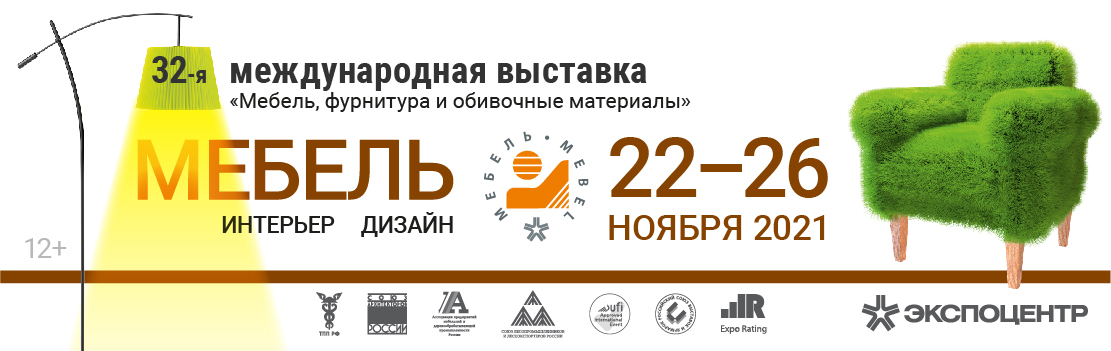 РУКОВОДСТВО УЧАСТНИКА ВЫСТАВКИ«МЕБЕЛЬ-2021»Уважаемый участник выставки!Благодарим Вас за решение принять участие в 32-й международной выставке «Мебель, фурнитура и обивочные материалы» – «Мебель-2021» и приветствуем Вас в качестве участника.Представляем Вам данное Руководство участника, которое поможет подготовиться к мероприятию.Пожалуйста, обращайтесь к нам с любыми вопросами, которые могут возникнуть у Вас в ходе подготовки к выставке.Со своей стороны, Экспоцентр, как организатор мероприятия, приложит все усилия, чтобы Ваше участие в нём было наиболее эффективным.По вопросам оформления документов на завоз, получения удостоверений участников выставки, монтажных пропусков, пропусков на машины можно проконсультироваться по телефону: +7(499) 795-37-79По вопросам процедуры заезда грузового автотранспорта на выставочный комплекс –  +7(499) 795-38-61Желаем Вам успешной работы на выставке!С уважением,Экспоцентр           					      http://www.meb-expo.ru/ru/СОДЕРЖАНИЕCOVID-19. РЕКОМЕНДАЦИИ							 стр. 2КОНТАКТНАЯ ИНФОРМАЦИЯ ПО ВЫСТАВКЕ 					 стр. 2МЕСТО И СРОКИ ПРОВЕДЕНИЯ 							 стр. 3ОПЛАТА УЧАСТИЯ									 стр. 4РЕКЛАМА НА ВЫСТАВКЕ 								 стр. 4СТРОИТЕЛЬСТВО СТЕНДА 							 стр. 5ЗАКАЗ УСЛУГ									 стр. 5ОФОРМЛЕНИЕ УДОСТОВЕРЕНИЙ И ПРОПУСКОВ				 стр. 6ПОГРУЗО-РАЗГРУЗОЧНЫЕ РАБОТЫ 					 	 стр. 8ПОЛЕЗНАЯ ИНФОРМАЦИЯ							 стр. 8ФОРМЫ ДОКУМЕНТОВ								 стр. 9			Мы рады сообщить Вам, что для удобства участников выставки создан личный кабинет. Сайт личного кабинета – https://lk.expocentr.ruИнструкция по использованию личного кабинета >>Вы также можете оформить пропуска, заполнив формы на стр. 10 - 22COVID-19. РЕКОМЕНДАЦИИ«ЭКСПОЦЕНТР» проводит ряд мер по недопущению распространения новой коронавирусной инфекции (COVID-19) на выставках.Просим вас ознакомиться с краткими рекомендациями экспоненту для проведения профилактических мероприятий при осуществлении выставочной деятельности и придерживаться их с целью предупреждения распространения новой коронавирусной инфекции (COVID-19). Краткие рекомендации подготовлены на основе Методических рекомендаций МР 3.1/2.1 0198-20 от 26.06.2020 г. Федеральной службы по надзору в сфере защиты прав потребителя и благополучия человека, см. подробнее КОНТАКТНАЯ ИНФОРМАЦИЯ ПО ВЫСТАВКЕВОПРОСЫ СОГЛАСОВАНИЯМесто и сроки проведенияАдрес: 123100, Россия, Москва, Краснопресненская наб., д. 14,
Центральный выставочный комплекс «Экспоцентр»Проезд на общественном транспорте:– до ст. метро «Выставочная» или «Деловой Центр»;– до ст. метро «Улица 1905 года», далее автобусом № 243 до остановки «Выставочный комплекс. Северный вход».На автомашине:– 1-й Красногвардейский проезд (Северный вход): подъезд к павильонам № 1, 2, 3, 4, 5, 6, 7 (залы 3, 4, 5, 6), 8.– Краснопресненская наб., 14 (Южный вход): подъезд к павильону «Форум», павильону № 7 (залы 1, 2), Административному зданию, Конгресс-центру.На выставку можно пройти через:Северный вход – с 1-го Красногвардейского проездаЗападный вход – от ст. метро «Выставочная» и «Деловой Центр»Южный вход – с Краснопресненской набережнойМесто проведения: ЦВК «Экспоцентр»Павильон №1, Павильон №2, Павильон №3, Павильон №7, Павильон №8, Павильон Форум Сроки проведения выставки:ВНИМАНИЕ! НОМЕР СТЕНДА ОБОЗНАЧАЕТ РАСПОЛОЖЕНИЕ СТЕНДА НА ТЕРРИТОРИИ ВЫСТАВОЧНОГО КОМПЛЕКСА, ГДЕ ПЕРВЫЙ ЗНАК – НОМЕР ПАВИЛЬОНА, ВТОРОЙ ЗНАК – НОМЕР ЗАЛА, БУКВА – РЯД В ЗАЛЕ.Дирекция выставки с 17 по 29 ноября 2021 г. находится в Сервис-бюро, пав. 4, комн. 108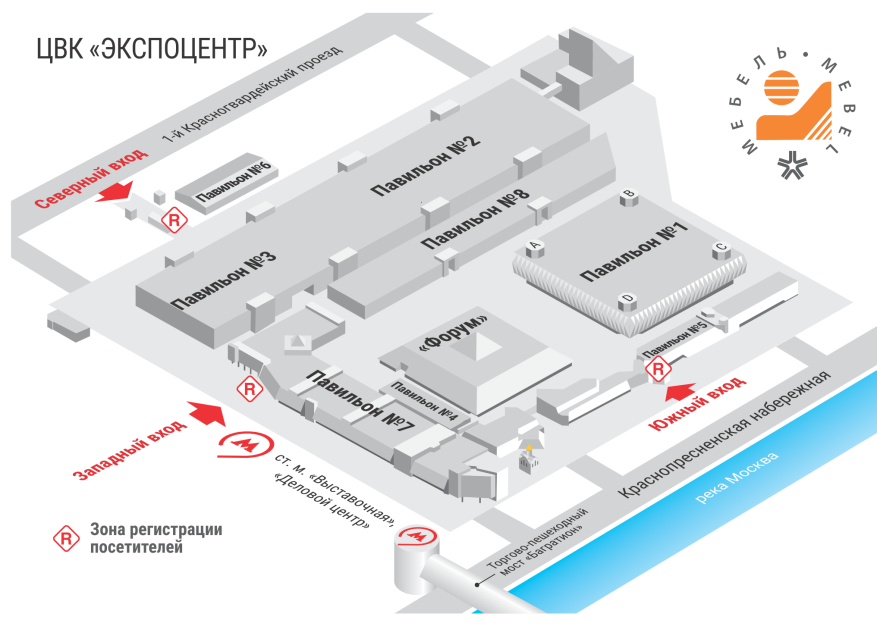 Командировочные удостоверения можно отметить в Бюро пропусков у входов на выставочный комплекс, а также в Сервис-бюро.Для удобства посетителей есть возможность пройти онлайн-регистрацию на сайте http://www.meb-expo.ru/ru/visitors/ticket/ и получить электронный билет, который необходимо распечатать, предъявить его в зоне регистрации и получить бейдж для входа на территорию ЦВК «Экспоцентр».ОПЛАТА УЧАСТИЯНапоминаем Вам, что ВСЕ СУММЫ по счетам, выставленным за аренду экспозиционной площади и услуги, должны ПОЛНОСТЬЮ поступить на расчетный счет АО «Экспоцентр» в срок, указанный в счете.Компании, не погасившие задолженность за площадь или дополнительное оборудование до 17 ноября 2021 г., не допускаются на монтаж экспозиции.По всем вопросам, связанным со счетами, оплатой и подготовкой бухгалтерских документов, просим обращаться к бухгалтеру выставки Виноградовой Татьяне Михайловне, тел.: +7 (499) 795-28-25, e-mail: vinogradova@expocentr.ru.При отсутствии возможности оплаты дополнительных заказанных услуг по безналичному расчету Вы сможете произвести оплату счетов по банковской карте и за наличный расчёт в кассе Сервис-бюро. Максимальная сумма для расчетов наличными составляет 100 000 руб. по одному договору (указание Центрального Банка РФ от 07.10.2013 № 3073-У «Об осуществлении наличных расчетов»). Оплата аренды площади возможна только по безналичному расчёту.ВНИМАНИЕ!Просим Вас или представителя Вашей компании передать в период монтажа выставки в Техническую дирекцию (Сервис-бюро, комната 108) следующие документы с печатью и подписанные с Вашей стороны:2 оригинала договора на участие в выставке;2 оригинала схемы расположения стенда в павильоне;2 оригинала акта сдачи-приемки оказанных услуг и выставочных площадей.Если Вы не привезли с собой подписанные с Вашей стороны акты, мы поможем Вам их распечатать, но подписать Вы их сможете только при наличии печати плательщика, либо доверенности (форма D.01).Закрывающие документы,  а также каталог выставки можно будет получить в заключительный день работы выставки в Технической дирекции (Сервис-бюро, комн. 108).Реклама на ВЫСТАВКЕПо вопросу публикации информации о Вашей компании в Официальном каталоге, Путеводителе и интернет-каталоге выставки просим обращаться в Отдел Каталогов не позднее 1 ноября 2021 года.Контактное лицо: Бехтин Игорь ВалерьевичТел.: +7 (499) 795-29-52, +7 (499) 795-29-53, +7 (499) 795-26-83; факс: +7 (499) 795-29-00, 795-28-96E-mail: katalog@expocentr.ru  behtin@expocentr.ruБланк заявки для публикации в каталоге размещен на сайте выставки: https://www.meb-expo.ru/ru/participants/adv/catalogues/ По вопросу размещения наружной рекламы на территории ЦВК «Экспоцентр» просьба обращаться в Сервис-бюро к Буланцевой Елене Григорьевне, тел.: +7 (499) 795-25-97, e-mail: bulanceva@expocentr.ru. Подробная информация о рекламных услугах в форме D.08A.Розничная продажа экспонатов и образцов со стенда во время работы выставки запрещена.Строительство стендаПо вопросу строительства и оборудования стенда необходимо обращаться к Генеральному застройщику ООО «Экспоконста».Типовые стенды стандартной комплектации и нестандартные стендытел.: +7 (499) 244-08-27, + (499) 244-08-23 E-mail: sales@expoconsta.ruсайт: http://expoconsta.com/ru/stendy/standartnye/ Эксклюзивные стенды: тел.: +7 (499) 795-39-57\58 E-mail: sales@expoconsta.ruсайт: http://expoconsta.com/ru/stendy/eksklyuzivnye/ Ответственные менеджеры по строительству стендов от ООО «Экспоконста»:Нетёсов Алексей,  - павильон «Форум», моб.: +7 (916) 100-64-36; E-mail: netesov@expoconsta.ru.Кривенко Олег – павильоны №№ 1, 3, моб.: +7 (916) 623-82-29;  E-mail: olego@expoconsta.ru.Солнышкин Кирилл – павильон № 2, моб.: +7 (985) 856-53-46; E-mail: solk@expoconsta.ru. Тарасов Роман – павильон № 7, моб.: +7 (916) 555-12-57; E-mail: tarasov@expoconsta.ru    Знайко  Нина – павильон № 8, моб.: +7 (916) 694-14-78, E-mail: nina@expoconsta.ru В соответствии с договором на участие в выставке все стенды должны иметь свой номер (выдаётся в ООО «Экспоконста»). Размещение номера стенда обеспечивает экспонент или его монтажное предприятие не позднее заключительного дня монтажа выставки.Продление времени работы павильонов в период монтажа, работы и демонтажа выставки допускается за отдельную плату и оформляется, как правило, не менее чем за 8 часов. Оплата производится через кассу в Сервис-бюро. Подробная информация у кураторов по вопросам сервиса, (тел.: +7 (499) 795-25-37, 795-26-37, 795-39-86). С видами стандартно оборудованных стендов Вы можете ознакомиться здесь. l   
Перечень дополнительного оборудования, которое заказывается и оплачивается отдельно, представлен в разделе «Дополнительное оборудование».Если Ваша компания привлекает стороннюю организацию для строительно-монтажных работ по застройке стенда или занимается оборудованием стенда самостоятельно, то в данном вопросе Вам необходимо полностью руководствоваться  Разделом 6 "Общих условий участия".В СЛУЧАЕ СТРОИТЕЛЬСТВА:Стенда, высота которого превышает 2,5 м – необходимо представить в ООО «Экспоконста» для согласования чертеж стенда с «разрезами» (Отдел технического контроля тел.: +7 (499) 795-39-03);Двухэтажного стенда – необходимо письменно сообщить об этом в Дирекцию выставки (Самусева Татьяна Анатольевна, тел.: +7 (499) 795-37-36, E-mail: ts@expocentr.ru)
и согласовать технический чертеж с ООО «Экспоконста» (Сафронов Максим Владимирович,  тел.: +7 (499) 795-39-03, E-mail: safmax@expoconsta.ru), а также получить визу организации, оказывающей услуги в области пожарной безопасности (тел.: +7 (499) 259-13-12, 256-74-70, e-mail: dpkexpo@mail.ru). Дополнительную информацию Вы можете получить у инженера выставки (Бурцев Алексей Сергеевич.) по тел.: +7 (499) 259-31-37, E-mail: bas@expocentr.ru.Заказ услугДля заказа услуг на стенд заполните БЛАНК ЗАКАЗА УСЛУГ (D.08) и отправьте по адресу usluga@expocentr.ru. Для заказа рекламных услуг заполните форму D.08A.Кураторы выставки по вопросу сервиса:Ярис Игорь Александрович: тел.: +7 (499) 795-25-37Захарова Ирина Юрьевна, тел.: +7 (499) 795-26-37Маковецкая Марина Валерьевна, тел.: +7 (499) 795-39-86, e-mail: usluga@expocentr.ru .Подача заявки на услуги и оплата за них по безналичному расчету должна быть произведена до 17 ноября 2021 г.Оплатить услуги во время монтажа и проведения выставки возможно в кассе Сервис-бюро. Просим учесть, что при позднем заказе часть услуг или оборудования предоставляется только при технической возможности. Услуги предоставляются ТОЛЬКО ПОСЛЕ полной оплаты.Внимание:1) УСЛУГИ СВЯЗИ	Информируем Вас, что в соответствии с «Правилами оказания телематических услуг связи», утвержденными Правительством РФ, оказание услуг связи с предоставлением выделенного канала доступа к сети Интернет осуществляется на основании Договора о предоставлении услуг связи. Согласно Правилам, заказчик услуг связи (экспонент) обязан предоставить оператору связи (АО «Экспоцентр») список лиц, использующих оборудование (ноутбук, персональный компьютер и т.п.) для доступа в сеть Интернет. Список должен быть заверен уполномоченным представителем заказчика (экспонента). В нем указываются фамилия, имя, отчество (при наличии), место жительства и реквизиты основного документа, удостоверяющего личность.Дополнительную информацию об услугах связи и порядке их предоставления можно получить у кураторов по вопросам сервиса, тел:. +7 (499) 795-25-37, +7 (499) 795-26-37, +7 (499) 795-39-86.2) УБОРКА СТЕНДАПоддержание чистоты на стенде, которое включает чистку коврового покрытия пола пылесосом и очистку мусорных корзин Экспоцентр предоставляет в качестве бонуса своим экспонентам. Поддерживающая уборка производится один раз в день в течение работы выставки при условии возможности доступа на стенд утром с 8-00 ч. до 10.00 ч. или вечером с 18.00 ч. до 20.00 ч. Но, комплексную уборку на вашем стенде вы можете заказать сами (см. БЛАНК ЗАКАЗА УСЛУГ (D.08)).3) ЭЛЕКТРИЧЕСТВОСтавка арендной платы за выставочную площадь включает в себя стоимость электроосвещения стенда в пределах 100Вт установленной мощности напряжением 220V на 1 кв. м. арендованной площади. При размещении на стенде энергопотребляющих экспонатов, дополнительных осветительных приборов необходимо заказать соответствующий установленной мощности дополнительный источник электроснабжения (см. БЛАНК ЗАКАЗА УСЛУГ (D.08)). Все электромонтажные работы на стенде, включая розетки 380V для подключения технологического оборудования, выполняет Генеральный застройщик – ООО «Экспоконста» (при условии заказа). При выполнении работ своими силами или другим застройщиком необходимо получить разрешение на ведение этих работ у Генерального застройщика (см. Общие условия участия, раздел №6 «Монтажные и демонтажные работы»). Электрокабель необходимо заказать у застройщика.Закрывающие документы по услугам можно получить в любой день выставки в Сервис-бюро (Сервис-бюро, комната 110).Оформление удостоверений УЧАСТНИКОВ ВЫСТАВКИ иПРОПУСКОВ на период монтажа и демонтажа выставкиВНИМАНИЕ! ДЛЯ ДОСТУПА В ЛИЧНЫЙ КАБИНЕТ – НЕОБХОДИМО СООБЩИТЬ КУРАТОРУ ВЫСТАВКИ ИНформацию об ОТВЕТСТВЕННОм ЛИЦе от вашей компании«Удостоверение участника выставки» оформляется для сотрудников экспонента, принимающих участие в выставке. Удостоверение действует весь период выставки, включая монтаж и демонтаж с 8.00 ч. до 20.00 часов.«Пропуск на период монтажа/демонтажа» оформляется для застройщиков стенда (D.04)  или для оформителей стенда (D.04A). Данный пропуск действует только на период монтажа и демонтажа выставки. В последний день выставки данный пропуск действителен с 16.00 ч. до 20.00 ч.Удостоверения участника выставки предоставляются из расчета:При аренде площади до 90 м2 включительно: 1 пропуск на каждые 3 м2.При аренде площади свыше 90 м2: 30 удостоверений плюс по одному удостоверению на каждые 6 кв. м площади, превышающей 90 м2.Дополнительные «Удостоверения участника выставки» можно приобрести в Сервис-бюро. Стоимость одного дополнительного удостоверения составляет 720 руб. с НДС (для компаний-резидентов). Для оплаты по безналичному расчету необходимо заранее заполнить бланк заказа D.08 и отправить его на электронную почту usluga@expocentr.ru.Для оформления «Удостоверений участника выставки» и «Пропусков на монтаж/демонтаж» необходимо:  Отправить заранее заполненное письмо (D.02/D.04A/D.04) в формате Word (*.doc) на электронную почту pass@expocentr.ru для ввода данных в электронную базу.  Распечатать необходимое письмо, подписать и заверить печатью (собрать все перечисленные визы - для D.04).  Оформить доверенность  D.01 на представителя компании. Форма доверенности D.01A – не подходит!  Предъявить в Сервис-бюро оформленное письмо (D.02/D.04A/D.04)  и доверенность для получения пропусков.Пропуска и удостоверения являются именными. Находясь на территории выставочного комплекса, пожалуйста, постоянно имейте при себе пропуск или удостоверение. Не передавайте удостоверения другим лицам! В случае передачи, пропуск или удостоверение ИЗЫМАЕТСЯ! Замену удостоверений участника Вы можете произвести в Сервис-бюро до прохода через турникет!Оформление ПРОПУСКОВ для АВТОМОБИЛЕЙ на ввоз/вывоз экспонатовДля получения пропуска на автомобиль для въезда на территорию ЦВК ЭКСПОЦЕНТР на ввоз/вывоз экспонатов выставки необходимо оформить:Доверенность D.01 или D.01AПисьмо-разрешение на ввоз/вывоз D.03Пропуска выдаются:Форма D.03 оформляется с расчетом количества въездов/выездов для каждой машины. Как правило, это 3 экземпляра (один въезд на монтаже, один въезд на демонтаже и один экземпляр для экспонента). Заезд для ввоза:Заезд ДЛЯ ВЫВОЗА:Платный автомобильный пропуск, дающий право легковому автомобилю находиться на территории выставки с 8.00 ч. до 19.30 ч., Вы можете приобрести в Сервис-бюро (тел.: +7-499-795-37-79). НОЧНАЯ ПАРКОВКА СТРОГО ЗАПРЕЩЕНА!С информацией о процедуре заезда на ЦВК «Экспоцентр» можно ознакомиться по ссылке: https://www.expocentr.ru/upload/docs/Procedure_for_Delivery_and_Removal_of_Equipment_and_Exhibits_ru.doc Для грузового автотранспорта въезд в центр Москвы в пределы Третьего Транспортного Кольца открыт с 22.00 ч. до 6.00 ч. В дневное время разрешен въезд только по пропускам, выдаваемым в электронном виде с использованием портала госуслуг г. Москвы https://www.mos.ru/pgu/.Во время проведения выставки доступ автотранспорта для ввоза и вывоза экспонатов разрешен только утром с 8.00 ч. до 9.30 ч. и вечером с 18.00 ч. до 19.30 ч. Пропуск на машину выдаётся только администратором павильона.ВНИМАНИЕ! ВЪЕЗД ТАКСИ И МАШИН, ВЗЯТЫХ В АРЕНДУ ПО СИСТЕМЕ «КАРШЕРИНГ», НА ТЕРРИТОРИЮ КОМПЛЕКСА ЗАПРЕЩЁН. Погрузо-разгрузочные работыРазгрузку экспонатов, наем такелажных рабочих и перемещение выставочных грузов Вы можете заказать в ООО «Эксповестранс» тел.: +7 (495) 605-03-27, 605-74-21, факс: +7 (495) 253-95-84, e-mail: exhib@ewt.ru.Сотрудники ООО «Эксповестранс» при необходимости проконсультируют Вас и по вопросу таможенного оформления выставочных грузов.Запрещается складирование тары и упаковки на стендах. Для хранения упаковки можно воспользоваться услугами ООО «Эксповестранс».Тел.: +7 (495) 605-03-27, факс: +7 (495) 253-95-84, е-mail: exhib@ewt.ru.В случае невыполнения требований пожарной безопасности организация, оказывающая услуги в области пожарной безопасности вправе предпринять административные меры воздействия, согласно действующему законодательству РФ.ПОЛЕЗНАЯ ИНФОРМАЦИЯЕсли у вас остались вопросы, Вы можете позвонить в Единый справочно-информационный центр ежедневно с 08:00 ч. до 20:00 ч., где Вам ответят на вопросы или соединят с профильными специалистами. Тел.: +7 (800) 707-37-99 (звонок по России бесплатный), +7 (499) 795-37-99.ПАМЯТКА ЭКСПОНЕНТУ О СОХРАННОСТИ ЭКСПОНАТОВ И ЛИЧНЫХ ВЕЩЕЙУважаемый экспонент!В соответствии с параграфом №8 «Общих условий участия в выставках на ЦВК «ЭКСПОЦЕНТР» установлены следующие Правила обеспечения сохранности экспонатов и личных вещей на выставочных стендах: 1. В период монтажа, работы и демонтажа выставки с 08.00 ч. до 20.00 ч. Экспонент несет ответственность за сохранность экспонатов и своих личных вещей на выставочном стенде.2.  С 08.00 ч. (с момента снятия павильонов с охранной сигнализации) до 20.00 ч. (до момента постановки павильонов на охранную сигнализацию) рекомендуется обеспечить непрерывное присутствие на стенде одного или нескольких сотрудников.3. Экспонент может за отдельную плату заказать в Сервис-бюро ЦВК «Экспоцентр» услугу по охране стенда с 08.00 ч. до 20.00 ч. В этом случае сотрудники охраны будут дежурить на стенде в указанный период времени.4. В период монтажа, работы и демонтажа выставки с 20.00 ч. до 08.00 ч. все павильоны находятся под охраной технических систем.5. В случае пропажи экспонатов или личных вещей Экспонент может обратиться в полицию по телефону 102.6. С данной памяткой просим ознакомить всех сотрудников, работающих на стенде.Внимание: Во избежание наступления негативных последствий не передавайте свои бейджи третьим лицам. В случае утери или пропажи Ваших бейджей, а также в случае обнаружения бесхозных и подозрительных предметов, просим сообщить информацию об этом в администрацию павильона или на стойку информации. Телефон  Управления безопасности  8-985-227-89-32ФОРМЫ ДОКУМЕНТОВПриложениеКатегории экспонатов, ввоз которых на территорию ЦВК «Экспоцентр» должен быть согласован с:1. Организацией, оказывающей услуги в области пожарной безопасности: тел.: +7 (499) 259-13-12, +7 (499) 256-74-70, e-mail: dpkexpo@mail.ru 1.1. Радиоактивные, пожаро- и взрывоопасные экспонаты и материалы экспонатов1.2. Экспонаты и технологические процессы, демонстрация которых связана с возможностью возгорания: использование открытого огня, сварка, газо-, плазморезка материалов, пайка1.3. Горюче-смазочные материалы, горючие и летучие жидкости, растворители1.4. Сосуды и баллоны с горючими газами и газами под высоким давлением1.5. Конструкции и материалы, используемые для строительства стендов2. ООО «ЭКСПОКОНСТА»: тел.: +7 (499) 795-27-46, e-mail:  stk@expoconsta.ru2.1. Конструктивные элементы стенда (стеновые панели, ковролин, декоративные конструкции и элементы и т.п.)2.2. Планировка и этажность стенда, строительные конструкции и материалы, ведение электро- и сантехнических работ, подвеска элементов художественного оформления к конструкциям перекрытия павильона и т.п.2.3. Экспонаты или баннеры, которые должны быть подвешены к конструкциям перекрытия павильона3. Технической дирекцией, тел.: +7 (499) 795-27-31, e-mail: kupriyanov@expocentr.ru  3.1. Экспонаты с удельным давлением на пол до 3,0 тонн на 1 кв. м.4. Управлением делами (УД) тел: + 7(499) 795-38-60 e-mail: Gridnev@expocentr.ru и с Управлением технической эксплуатации (УТЭ) тел.: +7(499) 795-37-16, e-mail:   energo@expocentr.ru 4.1. Экспонаты с удельным давлением на пол свыше 3,0 тонн на 1 кв. м. (УД)4.2. Химически, биологически и экологически опасные материалы (УТЭ и УД)4.3. Технологические процессы и оборудование, потенциально опасные для здоровья и жизни посетителей и участников выставки (УТЭ и УД)  D.01Оформляется в 3-х экземплярахДоверенность № _____Дата выдачи «____» ___________ 20__ г.Доверенность действительна по «___»  ______________ 20__ г._________________________________________________________________________________________(наименование компании-участника (или плательщика) _________________________________________________________________________________________(ИНН и адрес компании)Доверенность выдана ____________________________________________________________________					(фамилия, имя, отчество, должность)Паспорт: серия ____________________	№_________________________________________________Кем выдан __________________________________	Когда выдан __________________________________С предоставлением права подписания по выставке «МЕБЕЛЬ-2021»:-	заявки на участие в выставке,-	договора на участие в выставке,-	договора на проведение конгрессных мероприятий,-	акта приема-сдачи выставочной площади,-	заказа-заявки (договора) на услуги,-	договора о предоставлении услуг связи,-	актов выполненных работ.На получение от АО «Экспоцентр»:-	удостоверений участника выставки,-	пропусков, выдаваемых на время проведения монтажных и демонтажных работ,-	пропусков на автотранспорт-     пропусков распространителей информационно-рекламной продукции.На подписание других документов и совершение иных действий, связанных с участием в выставке, в том числе по вопросам соблюдения правил пожарной безопасности, техники безопасности* и других правил, установленных действующим законодательством, с правом подписи на получение от государственных инспектирующих и надзорных органов предписаний, предложений, протоколов и актов об административных правонарушениях, также на оплату счетов и др.*Подпись лица, получившего доверенность _______________________________________Руководитель организации______________________________			___________________(Ф.И.О.)						(подпись)Главный бухгалтер_____________________________				___________________(Ф.И.О.)						(подпись)Место печати*В соответствии с законом РФ №69-ФЗ от 21.12.1994 г., в случае не назначения должностного лица, ответственного за соблюдение требований пожарной безопасности на арендованной площади выставочного стенда, ответственность несет персонально сам руководитель организации/предприятия – участника выставки.D.01АДля водителя-экспедитора или лица, сопровождающего груз Доверенность №Дата выдачи «____» ___________ 2021 г.Доверенность действительна по «____» _____________ 2021 г._________________________________________________________________________________________(наименование компании-участника)_________________________________________________________________________________________(адрес)Доверенность выдана ____________________________________________________________________					(фамилия, имя, отчество, должность)Паспорт: серия ________________________	№____________________________Кем и когда выдан __________________________________	Дата выдачи ___________________________На получение от АО «Экспоцентр» по выставке «Мебель-2021»:разовых пропусков на ввоз/вывоз.Подпись лица, получившего доверенность _____________________________________________________Руководитель организации______________________________		__________________________(Ф.И.О.)						(подпись)Место печати D.02ПИСЬМО НА ПОЛУЧЕНИЕ  УДОСТОВЕРЕНИЙУЧАСТНИКА ВЫСТАВКИ1. Пожалуйста, отправьте заранее (не позднее 17 ноября 2021 г.) заполненное письмо D.02 в формате Word (*.doc) на   email  pass@expocentr.ru  для  внесения  ваших  данных  в  электронную базу. Внимание!  Сканированные письма (*.pdf, .jpeg и т.п.) обработке не подлежат!2. Удостоверения участника выставки Вы сможете получить в Сервис-бюро при предъявлении данного письма  и  доверенности D.01, заверенных печатью организации и подписью  руководителя  (в  распечатанном  виде). 3. Количество   удостоверений участника, получаемых по данному письму,   определяется   Общими условиями  участия в выставке. Дополнительные  удостоверения  можно  приобрести  в  Сервис-бюро  при  необходимости.АО «ЭКСПОЦЕНТР»Сервис-бюротел. +7 (499) 795-37-79Название выставки: «МЕБЕЛЬ-2021»Компания-плательщик: ____________________________________________________________Стенд (№, площадь): ______________________________________________________________Просим Вас выдать «Удостоверения участника выставки» в количестве __________ шт. * Удостоверения  участника  выставки  в  количестве  __________ шт.  получены. * Ф.И.О. получившего: _____________________________________ * Подпись: _______________Лицо, ответственное за пожарную безопасность: Ф.И.О.: __________________________________________________________________________Должность: ______________________________________________________________________Обращаем Ваше внимание, что в соответствии с законом РФ №69-Ф3 от 21.12.1994 г., в случае не назначения должностного лица, ответственного за соблюдение требований пожарной безопасности на арендованной площади выставочного стенда, ответственность несет персонально сам руководитель компании-участника выставки. Руководитель организации:_______________________________      ____________________    «___» _____________ 20__ г.            Ф.И.О. 		                                       подпись										            				М.П.* Заполняется при получении удостоверений.** Добавьте строки в случае необходимости.D.03ПИСЬМО / РазрешениеНА ВВОЗ/ВЫВОЗвыставочного оборудования, экспонатов, материалов и конструкций выставочных стендов (оформляется в 3-х экземплярах)пожалуйста, отправьте ЗАРАНЕЕ на e-mail: dispetcher@expocentr.ruАО «ЭКСПОЦЕНТР»Выставка: «МЕБЕЛЬ-2021»Компания-участник/плательщик: 									Павильон, стенд (№): 											Просим разрешить ввоз/вывоз следующего выставочного оборудования и материалов.* Добавьте строки в случае необходимости** Для грузового автотранспортаВывоз завезенного оборудования, экспонатов, тары, крупногабаритной упаковки и материалов конструкций выставочных стендов гарантируем в установленные сроки.Руководитель организации	/___________________/	_______________________	(подпись)			(Ф.И.О.)		       М.П.ВНИМАНИЕ! Если груз помимо экспонатов содержит конструктивные элементы стенда (стеновые панели, ковролин, декоративные конструкции и элементы, баннеры и т. п.) – необходимо пройти согласование ввоза в ООО «ЭКСПОКОНСТА» и с организацией, оказывающей услуги в области пожарной безопасности.Въезд на территорию ЦВК «ЭКСПОЦЕНТР» на такси и каршеринге – запрещен!Заезд легкового автотранспорта на период монтажа осуществляется с 15-00 ч. при условии, что в данном автотранспорте находится груз, необходимый для проведения монтажных работ. На период демонтажа заезд осуществляется с 8-00 ч. Парковка данного автотранспорта осуществляется только в специально отведенных местах.D.04AПИСЬМО НА ПОЛУЧЕНИЕ ПРОПУСКОВНА МОНТАЖ/ДЕМОНТАЖДЛЯ СОТРУДНИКОВ, УЧАСТВУЮЩИХ В ОФОРМЛЕНИИ СТЕНДАИ ПОГРУЗО-РАЗГРУЗОЧНЫХ РАБОТАХ1. Пожалуйста, отправьте заранее (не позднее 17 ноября 2021 г.) заполненное письмо D.04А в формате Word (*.doc) на   email  pass@expocentr.ru  для  внесения  ваших  данных  в  электронную базу. Внимание!  Сканированные письма (*.pdf, .jpeg и т.п.) обработке не подлежат!2. Пропуска на монтаж/демонтаж Вы сможете получить в Сервис-бюро при предъявлении данного письма  и  доверенности D.01, заверенных печатью организации и подписью  руководителя  (в  распечатанном  виде). АО «ЭКСПОЦЕНТР»Сервис-бюроТел. +7 (499) 795-37-79Выставка: «МЕБЕЛЬ-2021»Участник-плательщик: ____________________________________________Стенд (№, площадь): _____________________________________________Просим Вас выдать пропуска для прохода на ЦВК «ЭКСПОЦЕНТР» сотрудникам организации, участвующих в оформлении стенда и погрузо-разгрузочных работах и прошедших инструктаж по пожарной безопасности и технике безопасности.* Пропуска на монтаж/демонтаж  в  количестве  __________ шт.  получены. * Ф.И.О. получившего: _____________________________________ * Подпись: _______________Ответственные должностные лица при производстве работ:1. Ответственный за технику безопасности:___________________    ______________________    ______________________     _____________ Должность 			Ф.И.О. 			              телефон 		           подпись2. Ответственный за пожарную безопасность:___________________    ______________________    _______________________   _____________            Должность 			Ф.И.О. 			              телефон 		           подпись____________________      __________________    № удостоверения	    дата выдачи 	    Организация гарантирует, что в случае осуществления работ иностранными гражданами, данные граждане будут привлекаться к работам в порядке, установленном иммиграционным законодательством Российской Федерации, и иметь разрешение на работу в г. Москве.Руководитель организации:___________________________________      _______________     «___» _______________ 20__ г.                                 Ф.И.О.              		                       подпись М.П.* Заполняется при получении пропусков.* Добавьте строки в случае необходимости.Сервис-бюро  АО «ЭКСПОЦЕНТР»				 Телефон: (499) 795-37-79 (многоканальный)			Услуги для экспонентов  (веб-страница Сервис-бюро) Услуги уполномоченных партнеров АО «ЭКСПОЦЕНТР»Ваш  заказ в обязательном порядке будет передан нашим уполномоченным партнерам для заключения отдельного договора. Уполномоченный партнер свяжется с Вами сразу после получения Вашего заказа.Указанные цены могут быть изменены поставщиками услуг без предварительного уведомления. Сервис-бюро АО «ЭКСПОЦЕНТР»				 Телефон: (499) 795-37-79 (многоканальный)			Услуги для экспонентов(веб-страница Сервис-бюро) * Обязательно для заполненияБЛАГОДАРИМ ВАС ЗА СОТРУДНИЧЕСТВО!Участников выставки, заказавших оборудованную площадь, а стенд нестандартной конфигурации, мы просим изобразить эскиз Вашего стенда на данной странице, с указанием местоположения всех, в том числе дополнительных элементов стенда – стен, выгородки с дверью (входит в стандарт только с 12 м2), мебели, розеток, осветительных приборов и т.д. На стенде должны быть обязательно указаны следующие размеры и позиции:цвет коврового покрытия:	 серый	 синий	 красный	 зеленый(если Вы хотите заказать ковёр другого цвета (445 руб. за м2), сообщите не позднее месяца до начала монтажных работ)стол (выбрать):	 арт. 310-(70х70)	  арт. 11-(120х70)		  арт. 314-(круглый)архивный шкаф (выбрать):	 арт. 321-(43 х 93 х H-110)			 арт. 320-(43 х 93 х H-70)Местоположение выгородки с дверью, розетки (тройника), спотов освещения.• НАДПИСЬ НА ФРИЗОВОЙ ПАНЕЛИ (H=10 см, логотип в стандарт не входит)• ЦВЕТ НАДПИСИС перечнем дополнительного оборудования можно ознакомиться по ссылке:С перечнем комплектации стандартного оборудованного стенда можно ознакомиться по ссылке: 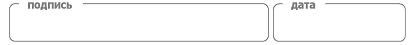 Теперь Вы сможете: Ф.И.О.ТелефонE-mailРуководитель проектаСамусева Татьяна Анатольевна+7 (499) 795-37-36ts@expocentr.ruМенеджеры проектаЗаединова Ленара Кайсировна+7 (499) 795-38-82zaedinova@expocentr.ruМенеджеры проектаАхмерова Светлана Рустамовна+7 (499) 795-39-97ars@expocentr.ru Менеджеры проектаЧернова Наталия Андреевна+7 (499) 795-38-64na@expocentr.ru Менеджеры проектаБулатова Светлана Евгеньевна+7 (499) 795-41-83bulatovase@expocentr.ru Менеджеры проектаФамильникова Инна Владимировна+7 (499) 795-41-74familnikova@expocentr.ru Менеджер по маркетингу и продвижениюЛобова Елена Викторовна+7 (499) 795-27-42lobovaev@expocentr.ruБренд-менеджерМакаренко Ольга Анатольевна+7 (499) 795-25-85Makarenko@expocentr.ru Координатор деловой программыЛемешевская Надежда Петровна+7 (499) 795-41-84lemeshevskayanp@expocentr.ru Куратор выставки по работе со спонсорамиСоловьева Ирина Витальевна+7 (499) 795-41-72Soloveva@expocentr.ru Бухгалтер выставкиВиноградова Татьяна Михайловна+7 (499) 795-28-25vinogradova@expocentr.ruИнженер выставкиБурцев Алексей Сергеевич+7 (499) 259-31-37bas@expocentr.ruito@expocentr.ruКураторы выставки по вопросу сервиса (заказ услуг для экспонентов)Ярис Игорь АлександровичЗахарова Ирина ЮрьевнаМаковецкая Марина Валерьевна+7 (499) 795-25-37+7 (499) 795-26-37+7 (499) 795-39-86usluga@expocentr.ruКураторы выставки по застройке стандартно-оборудованных стендовwww.expoconsta.comООО «Экспоконста» Нетёсов Алексей – пав. ФорумКривенко Олег – пав.1, 3Солнышкин Кирилл – пав. 2Тарасов Роман – пав. 7Знайко  Нина – пав. 8+7 (499) 244-08-27,+7 (499) 244-08-23моб.: +7 (916) 100-64-36моб.: +7 (916) 623-82-29моб.: +7 (985) 856-53-46моб.: +7 (916) 555-12-57моб.: +7 (916) 694-14-78sales@expoconsta.runetesov@expoconsta.ruolego@expoconsta.rusolk@expoconsta.ru  tarasov@expoconsta.ru  nina@expoconsta.ru ПодразделениеТелефонE-mailОформление пропусков на монтаж/демонтаж и «Удостоверений участника выставки»Сервис-бюро+7 (499) 795-37-79pass@expocentr.ruАренда залов для проведения семинаров, презентаций и др. конгрессных мероприятийОтдел по организации деловых программ и вневыставочных мероприятийКонгресс-центр, комн. 305Степанятов Дмитрий Сергеевич+7 (499) 795-26-67+7 (499) 795-39-65stepanyatov@expocentr.ru expocon@expocentr.ru Реклама в Официальном каталоге и Путеводителе выставкиОтдел каталоговПавильон №1, башня А комн.338Бехтин Игорь Валерьевич+7 (499) 795-29-52+7 (499) 795-29-53behtin@expocentr.rukatalog@expocentr.ruТаможенная очистка, доставка экспонатов, погрузо-разгрузочные работы ООО «Эксповестранс»www.ewt.ru +7 (495) 605-03-27+7 (495) 605-74-21exhib@ewt.ruНаружная реклама, Реклама на плазменных панелях и лайтбоксах, реклама на сайте ЦВК «Экспоцентр»Сервис-бюро,комната 113Буланцева Елена Григорьевна+7 (499) 795-25-97bulanceva@expocentr.ruБронирование гостиниц Сервис-бюро+7 (499) 795-37-79usluga@expocentr.ruВизовая поддержкаОтдел протоколаКонгресс-центр, комн. 201+7 (499) 795-37-43+7 (499) 795-37-44+7 (499) 795-39-66visa@expocentr.ruАккредитация журналистов, пресс-конференции  Пресс-службаКонгресс-центр, комн. 123+7 (495) 605-71-54press@expocentr.ruСогласование строительства нестандартных и эксклюзивных стендовСлужба технического контроляwww.expoconsta.comООО «Экспоконста»+7 (499) 795-27-46+7 (499) 795-39-03stk@expoconsta.ruСогласование ввоза Wi-Fi роутеров Отдел телекоммуникаций +7 (499) 795-37-78+7 (499) 256-74-44lobanov@expocentr.ruСогласование точек подключения электричества, сжатого воздуха, подвода водыСлужба инженерно-технического обеспеченияСервис-бюро, комната 116+7 (499) 795-25-95rongin@expocentr.ru Организационные вопросыТехническая дирекцияСервис-бюро, комната 108 Куприянов Алексей Владимирович+7 (499) 795-27-31td@expocentr.rukupriyanov@expocentr.ru Пожарный надзор – получение визы на строительство стенда, консультация и проведение инструктажа в области пожарной безопасностиОрганизация, оказывающая услуги в области пожарной безопасности+7 (499) 259-13-12+7 (499) 256-74-70dpkexpo@mail.ru МедпунктПавильон №1 (у главного входа)+7 (499) 256-75-93Как добраться, другие вопросы, соединение с менеджерами подразделений ЭкспоцентраТехническая поддержка Личного Кабинета (ЛК)Единый справочно-информационный центрЕжедневно с 08:00 ч. до 20:00 ч.+7 (800) 707-37-99(звонок по России бесплатный)+7 (499) 795-37-99e-mail: suplk@expocentr.ru    (понедельник-четверг с 9:00 до 18:00, пятница с 9:00 до 16:45)Монтаж:17 – 21 ноября с 8.00 ч. до 20.00 ч.Работа:22  – 25 ноября с 10.00 ч. до 18.00 ч.26 ноября с 10.00 ч. до 16.00 ч.Демонтаж:26 ноября с 16.00 ч. до 20.00 ч. (вывоз экспонатов из павильона)27 – 29 ноября с 8.00 ч. до 20.00 ч. (демонтаж стендов)ВНИМАНИЕ! Все навесные рекламные носители в павильоне (подвесные баннеры, флаги, перетяжки, вращающиеся кубы и т. п.), устанавливаются ТОЛЬКО в границах арендованной экспонентом выставочной площади (на 1 метр вглубь от границы стенда). Высотные работы выполняет только ООО «Экспоконста». Тел.: +7 (499) 795-25-36 gromov@expoconsta.ruПри подготовке рекламных акций на Вашем стенде и планировании демонстрации экспонатов в действии обратите внимание, что на территории ЦВК «Экспоцентр» запрещено превышать уровень звукового давления в 75 дБ на границах Вашего стенда в залах и в радиусе 5 м на открытых площадях. Это делается в интересах Ваших посетителей и других экспонентов. Уровень звука контролируется инструментально. Нарушение этого требования влечет за собой штраф, оплата которого обеспечивается отключением электроэнергии на стенде.Формы документовФормы документовФормы документовD.01D.01Компания, оформляя данную доверенность на физ. лицо, предоставляет ему право производить от лица компании все перечисленные в тексте действия (ненужные пункты можно удалить)D.02D.02Письмо на получение удостоверений участника выставки  D.04А  D.04АПисьмо на получение пропусков на монтаж/демонтаж для сотрудников, участвующих в оформлении стенда и погрузо-разгрузочных работахВНИМАНИЕ! Компании - застройщики выставочных стендов получают пропуска для своих сотрудников самостоятельно.ВНИМАНИЕ! Компании - застройщики выставочных стендов получают пропуска для своих сотрудников самостоятельно.ПавильоныМесто получения пропусков в администрации павильонаТелефонПавильон №1Павильон №1+7 (499) 795-24-08Павильоны №2, №8Павильон №2+7 (499) 795-25-18; +7 (499) 795-25-47Павильон №3Павильон №3+7 (499) 795-25-56Павильон №7Павильон №7+7 (499) 795-28-81;+7 (499) 795-26-62Павильон «Форум»Павильон «Форум»+7 (499) 795-25-04Все павильоныСервис-бюро (только на период монтажа выставки)+7 (499) 795-37-79МонтажМонтажДля грузового автотранспорта Для грузового автотранспорта 16 ноября 2021 г. – с 22.00 ч. – по факту прибытия17 – 21 ноября 2021 г. – по факту прибытия21 ноября 2021 г. - по факту прибытия – до 19.30 ч.16 ноября 2021 г. – с 22.00 ч. – по факту прибытия17 – 21 ноября 2021 г. – по факту прибытия21 ноября 2021 г. - по факту прибытия – до 19.30 ч.Для легковых автомобилей с ГРУЗАМИ весом свыше 30 кг17 – 21 ноября 2021 г.17 – 21 ноября 2021 г.17 – 21 ноября 2021 г.Для легковых автомобилей с ГРУЗАМИ весом свыше 30 кгс 15.00 ч. до 19.30 ч.по разовым пропускам с 15.00 ч. до 19.30 ч.по разовым пропускам с 8.00 ч. до 19.30 ч.по платным пропускамДемонтажДля грузового автотранспорта 25 ноября 2021  г. – с 22.00 ч. –  до 8.00 ч. (26 ноября 2021 г.)26 ноября 2021 г. – с 16.00 ч. – по факту прибытия27 – 29 ноября 2021 г. – по факту прибытия  - до 19.30 ч. (29 ноября 2021 г.)Для легковых автомобилей с ГРУЗАМИ весом свыше 30 кг26 ноября 2021 г. – с 16.30 ч. - до 19.30 ч.27 – 29 ноября 2021 г. – с 8.00 ч.-  до 19.30 ч.Въезд на территорию ЦВК «Экспоцентр» автомашин с манипуляторами для разгрузки/погрузки экспонатов запрещен! Погрузо-разгрузочные и монтажно-демонтажные работы, проводимые с применением грузоподъемных механизмов, производятся только специалистами и средствами ООО «Эксповестранс» и заказываются отдельно. Тел.: +7 (495) 605-03-27, 605-74-21, факс: +7 (495) 253-95-84, e-mail: exhib@ewt.ruЦВК «Экспоцентр» павильон №2, башня 5.Размещение в гостиницахсм. ссылку Помощь в подготовке к выставке – участие в семинаресм. ссылкуНазначайте деловые встречи на выставке заранее. Сервис назначения деловых встречи MatchMaking позволяет до начала выставки ознакомиться со списком участников и посетителей выставки и в режиме on-line назначить деловые встречи с интересующими Вас компаниями, согласовать повестку переговоровсм. ссылку   Приглашение партнеров и коллег на выставкусм. ссылку Порядок доступа к сети Wi-Fiсм. ссылкуПомещения для проведения конференций, семинаров, переговоров или других выставочных мероприятийсм. ссылкуСхема проезда на выставку и инфраструктура ЦВК «Экспоцентр»см. ссылкусм. ссылкуСхема расположения банкоматовсм. ссылкуЗаказ и доставка обедов на стенд, организация фуршетовсм. ссылку Документы№ формы  Стр.Сроки предоставления документаКуда предоставляется документПисьмо-доверенностьD.01    10При заезде, для оформления документов по выставке и получения пропусков на автотранспорт и персоналИметь при себе для предъявления в Сервис-бюро, Дирекции выставки и т.д.Письмо-доверенностьD.01A    11При заезде/выезде, только для получения разового пропуска на автомобиль для водителей экспедиторов и лиц, сопровождающих грузИметь при себе для предъявления в Сервис-бюро, Дирекции выставки и т.д.Письмо на получение «Удостоверений участников выставки» D.02    12В дни монтажа, но лучше заранеес 1 ноября 2021 годаОтправить на e-mail pass@expocentr.ru  и иметь при себе для предъявления в Сервис-бюроПисьмо разрешение на ввоз/вывозD.03   13При заезде на выставку или  на монтаж экспозицииОтправить на e-mail dispetcher@expocentr.ru  ииметь при себе для передачи администратору павильонаПисьмо на получение «Пропусков на монтаж/демонтаж стенда» для оформителейD.04A    14В дни монтажа, но лучше заранеес 1 ноября 2021 годаОтправить на e-mail pass@expocentr.ru  и иметь при себе для предъявления в Сервис-бюроБланк заказа услугD.08    15август – ноябрь 2021 годаВ Сервис-бюроusluga@expocentr.ruБланк заказа рекламных услуг  D.08A    19август – ноябрь 2021 годаВ Сервис-бюроexpo-adv@expocentr.ru Эскиз стенда (только для стандартных стендов)S.01    22До 22 октября 2021 годаОтправить на e-mailsales@expoconsta.ruЗаявки на размещение в официальном каталоге выставкиK.1 и К.2   4До 1 ноября  2021 годаВ Отдел каталоговkatalog@expocentr.ruСписок участников выставкиСписок участников выставкиСписок участников выставки№ФамилияИмяНазвание компании для печати на удостоверении участникаНазвание компании для печати на удостоверении участника12  3  4  5    6**ФОРМА Заполняется для каждого автомобиляФОРМА Заполняется для каждого автомобиляФОРМА Заполняется для каждого автомобиляДата завоза /вывоза«___»               20__ г.«___»               20__ г.Автотранспорттип автотранспорта (легковой/грузовой)грузоподъемность**Гос. номеравтомобиляприцепа (при наличии)Данные водителяФИОмоб. тел.Данные водителяместо рождениягод рождения№НаименованиеКоличество12 3*Список сотрудниковСписок сотрудниковСписок сотрудниковСписок сотрудников№ФамилияИмяНазвание компании для печати на пропуске   1  2  3  4  5*** Обязательно для заполнения* Обязательно для заполнения* Обязательно для заполнения* Обязательно для заполнения* Обязательно для заполнения* Обязательно для заполнения* Обязательно для заполнения* Обязательно для заполнения* Обязательно для заполнения* Обязательно для заполнения* Обязательно для заполнения* Обязательно для заполнения* Обязательно для заполнения* Обязательно для заполнения* Обязательно для заполнения* Обязательно для заполнения* Обязательно для заполнения* Обязательно для заполнения* Обязательно для заполнения* Обязательно для заполнения* Обязательно для заполнения* Обязательно для заполнения* Обязательно для заполнения* Обязательно для заполнения* Обязательно для заполнения* Обязательно для заполнения* Обязательно для заполнения* Обязательно для заполнения* Обязательно для заполнения* Обязательно для заполнения* Обязательно для заполнения* Обязательно для заполнения* Обязательно для заполнения* Обязательно для заполнения* Обязательно для заполнения* Обязательно для заполнения* Обязательно для заполнения* Обязательно для заполнения* Обязательно для заполнения* Обязательно для заполнения* Обязательно для заполнения* Обязательно для заполненияНАЗВАНИЕ ВЫСТАВКИ:*НАЗВАНИЕ ВЫСТАВКИ:*НАЗВАНИЕ ВЫСТАВКИ:*НАЗВАНИЕ ВЫСТАВКИ:*НАЗВАНИЕ ВЫСТАВКИ:*НАЗВАНИЕ ВЫСТАВКИ:*НАЗВАНИЕ ВЫСТАВКИ:*НАЗВАНИЕ ВЫСТАВКИ:*НАЗВАНИЕ ВЫСТАВКИ:*НАЗВАНИЕ ВЫСТАВКИ:*НАЗВАНИЕ ВЫСТАВКИ:*НАЗВАНИЕ ВЫСТАВКИ:*НАЗВАНИЕ ОРГАНИЗАЦИИ-УЧАСТНИКА:*НАЗВАНИЕ ОРГАНИЗАЦИИ-УЧАСТНИКА:*НАЗВАНИЕ ОРГАНИЗАЦИИ-УЧАСТНИКА:*НАЗВАНИЕ ОРГАНИЗАЦИИ-УЧАСТНИКА:*НАЗВАНИЕ ОРГАНИЗАЦИИ-УЧАСТНИКА:*НАЗВАНИЕ ОРГАНИЗАЦИИ-УЧАСТНИКА:*НАЗВАНИЕ ОРГАНИЗАЦИИ-УЧАСТНИКА:*НАЗВАНИЕ ОРГАНИЗАЦИИ-УЧАСТНИКА:*НАЗВАНИЕ ОРГАНИЗАЦИИ-УЧАСТНИКА:*НАЗВАНИЕ ОРГАНИЗАЦИИ-УЧАСТНИКА:*НАЗВАНИЕ ОРГАНИЗАЦИИ-УЧАСТНИКА:*НАЗВАНИЕ ОРГАНИЗАЦИИ-УЧАСТНИКА:*ПАВИЛЬОН:*ПАВИЛЬОН:*ПАВИЛЬОН:*ПАВИЛЬОН:*ПАВИЛЬОН:*ПАВИЛЬОН:*ПАВИЛЬОН:*КОНТАКТНОЕ ЛИЦО:*КОНТАКТНОЕ ЛИЦО:*КОНТАКТНОЕ ЛИЦО:*КОНТАКТНОЕ ЛИЦО:*КОНТАКТНОЕ ЛИЦО:*КОНТАКТНОЕ ЛИЦО:*КОНТАКТНОЕ ЛИЦО:*КОНТАКТНОЕ ЛИЦО:*КОНТАКТНОЕ ЛИЦО:*КОНТАКТНОЕ ЛИЦО:*КОНТАКТНОЕ ЛИЦО:*КОНТАКТНОЕ ЛИЦО:*СТЕНД №:*СТЕНД №:*СТЕНД №:*СТЕНД №:*СТЕНД №:*СТЕНД №:*СТЕНД №:*ТЕЛ.:* Моб.: Моб.: Моб.: Моб.: E-MAIL:*E-MAIL:*E-MAIL:*E-MAIL:*ЦЕНА
(руб. с НДС)ЦЕНА
(руб. с НДС)ЦЕНА
(руб. с НДС)ЦЕНА
(руб. с НДС)ЦЕНА
(руб. с НДС)ЦЕНА
(руб. с НДС)ЦЕНА
(руб. с НДС)КОЛИЧЕСТВОКОЛИЧЕСТВОКОЛИЧЕСТВОВНИМАНИЕ! Стоимость услуг по подключению ЭЛЕКТРОЭНЕРГИИ, ВОДОСНАБЖЕНИЯ и СЖАТОГО ВОЗДУХА при позднем заказе (во время монтажа) будет увеличена.ВНИМАНИЕ! Стоимость услуг по подключению ЭЛЕКТРОЭНЕРГИИ, ВОДОСНАБЖЕНИЯ и СЖАТОГО ВОЗДУХА при позднем заказе (во время монтажа) будет увеличена.ВНИМАНИЕ! Стоимость услуг по подключению ЭЛЕКТРОЭНЕРГИИ, ВОДОСНАБЖЕНИЯ и СЖАТОГО ВОЗДУХА при позднем заказе (во время монтажа) будет увеличена.ВНИМАНИЕ! Стоимость услуг по подключению ЭЛЕКТРОЭНЕРГИИ, ВОДОСНАБЖЕНИЯ и СЖАТОГО ВОЗДУХА при позднем заказе (во время монтажа) будет увеличена.ВНИМАНИЕ! Стоимость услуг по подключению ЭЛЕКТРОЭНЕРГИИ, ВОДОСНАБЖЕНИЯ и СЖАТОГО ВОЗДУХА при позднем заказе (во время монтажа) будет увеличена.ВНИМАНИЕ! Стоимость услуг по подключению ЭЛЕКТРОЭНЕРГИИ, ВОДОСНАБЖЕНИЯ и СЖАТОГО ВОЗДУХА при позднем заказе (во время монтажа) будет увеличена.ВНИМАНИЕ! Стоимость услуг по подключению ЭЛЕКТРОЭНЕРГИИ, ВОДОСНАБЖЕНИЯ и СЖАТОГО ВОЗДУХА при позднем заказе (во время монтажа) будет увеличена.ВНИМАНИЕ! Стоимость услуг по подключению ЭЛЕКТРОЭНЕРГИИ, ВОДОСНАБЖЕНИЯ и СЖАТОГО ВОЗДУХА при позднем заказе (во время монтажа) будет увеличена.ВНИМАНИЕ! Стоимость услуг по подключению ЭЛЕКТРОЭНЕРГИИ, ВОДОСНАБЖЕНИЯ и СЖАТОГО ВОЗДУХА при позднем заказе (во время монтажа) будет увеличена.ВНИМАНИЕ! Стоимость услуг по подключению ЭЛЕКТРОЭНЕРГИИ, ВОДОСНАБЖЕНИЯ и СЖАТОГО ВОЗДУХА при позднем заказе (во время монтажа) будет увеличена.ВНИМАНИЕ! Стоимость услуг по подключению ЭЛЕКТРОЭНЕРГИИ, ВОДОСНАБЖЕНИЯ и СЖАТОГО ВОЗДУХА при позднем заказе (во время монтажа) будет увеличена.ВНИМАНИЕ! Стоимость услуг по подключению ЭЛЕКТРОЭНЕРГИИ, ВОДОСНАБЖЕНИЯ и СЖАТОГО ВОЗДУХА при позднем заказе (во время монтажа) будет увеличена.ВНИМАНИЕ! Стоимость услуг по подключению ЭЛЕКТРОЭНЕРГИИ, ВОДОСНАБЖЕНИЯ и СЖАТОГО ВОЗДУХА при позднем заказе (во время монтажа) будет увеличена.ВНИМАНИЕ! Стоимость услуг по подключению ЭЛЕКТРОЭНЕРГИИ, ВОДОСНАБЖЕНИЯ и СЖАТОГО ВОЗДУХА при позднем заказе (во время монтажа) будет увеличена.ВНИМАНИЕ! Стоимость услуг по подключению ЭЛЕКТРОЭНЕРГИИ, ВОДОСНАБЖЕНИЯ и СЖАТОГО ВОЗДУХА при позднем заказе (во время монтажа) будет увеличена.ВНИМАНИЕ! Стоимость услуг по подключению ЭЛЕКТРОЭНЕРГИИ, ВОДОСНАБЖЕНИЯ и СЖАТОГО ВОЗДУХА при позднем заказе (во время монтажа) будет увеличена.ВНИМАНИЕ! Стоимость услуг по подключению ЭЛЕКТРОЭНЕРГИИ, ВОДОСНАБЖЕНИЯ и СЖАТОГО ВОЗДУХА при позднем заказе (во время монтажа) будет увеличена.ВНИМАНИЕ! Стоимость услуг по подключению ЭЛЕКТРОЭНЕРГИИ, ВОДОСНАБЖЕНИЯ и СЖАТОГО ВОЗДУХА при позднем заказе (во время монтажа) будет увеличена.ВНИМАНИЕ! Стоимость услуг по подключению ЭЛЕКТРОЭНЕРГИИ, ВОДОСНАБЖЕНИЯ и СЖАТОГО ВОЗДУХА при позднем заказе (во время монтажа) будет увеличена.ВНИМАНИЕ! Стоимость услуг по подключению ЭЛЕКТРОЭНЕРГИИ, ВОДОСНАБЖЕНИЯ и СЖАТОГО ВОЗДУХА при позднем заказе (во время монтажа) будет увеличена.ВНИМАНИЕ! Стоимость услуг по подключению ЭЛЕКТРОЭНЕРГИИ, ВОДОСНАБЖЕНИЯ и СЖАТОГО ВОЗДУХА при позднем заказе (во время монтажа) будет увеличена.ВНИМАНИЕ! Стоимость услуг по подключению ЭЛЕКТРОЭНЕРГИИ, ВОДОСНАБЖЕНИЯ и СЖАТОГО ВОЗДУХА при позднем заказе (во время монтажа) будет увеличена.ВНИМАНИЕ! Стоимость услуг по подключению ЭЛЕКТРОЭНЕРГИИ, ВОДОСНАБЖЕНИЯ и СЖАТОГО ВОЗДУХА при позднем заказе (во время монтажа) будет увеличена.ВНИМАНИЕ! Стоимость услуг по подключению ЭЛЕКТРОЭНЕРГИИ, ВОДОСНАБЖЕНИЯ и СЖАТОГО ВОЗДУХА при позднем заказе (во время монтажа) будет увеличена.ВНИМАНИЕ! Стоимость услуг по подключению ЭЛЕКТРОЭНЕРГИИ, ВОДОСНАБЖЕНИЯ и СЖАТОГО ВОЗДУХА при позднем заказе (во время монтажа) будет увеличена.ВНИМАНИЕ! Стоимость услуг по подключению ЭЛЕКТРОЭНЕРГИИ, ВОДОСНАБЖЕНИЯ и СЖАТОГО ВОЗДУХА при позднем заказе (во время монтажа) будет увеличена.ВНИМАНИЕ! Стоимость услуг по подключению ЭЛЕКТРОЭНЕРГИИ, ВОДОСНАБЖЕНИЯ и СЖАТОГО ВОЗДУХА при позднем заказе (во время монтажа) будет увеличена.ВНИМАНИЕ! Стоимость услуг по подключению ЭЛЕКТРОЭНЕРГИИ, ВОДОСНАБЖЕНИЯ и СЖАТОГО ВОЗДУХА при позднем заказе (во время монтажа) будет увеличена.ВНИМАНИЕ! Стоимость услуг по подключению ЭЛЕКТРОЭНЕРГИИ, ВОДОСНАБЖЕНИЯ и СЖАТОГО ВОЗДУХА при позднем заказе (во время монтажа) будет увеличена.ВНИМАНИЕ! Стоимость услуг по подключению ЭЛЕКТРОЭНЕРГИИ, ВОДОСНАБЖЕНИЯ и СЖАТОГО ВОЗДУХА при позднем заказе (во время монтажа) будет увеличена.ВНИМАНИЕ! Стоимость услуг по подключению ЭЛЕКТРОЭНЕРГИИ, ВОДОСНАБЖЕНИЯ и СЖАТОГО ВОЗДУХА при позднем заказе (во время монтажа) будет увеличена.ВНИМАНИЕ! Стоимость услуг по подключению ЭЛЕКТРОЭНЕРГИИ, ВОДОСНАБЖЕНИЯ и СЖАТОГО ВОЗДУХА при позднем заказе (во время монтажа) будет увеличена.ВНИМАНИЕ! Стоимость услуг по подключению ЭЛЕКТРОЭНЕРГИИ, ВОДОСНАБЖЕНИЯ и СЖАТОГО ВОЗДУХА при позднем заказе (во время монтажа) будет увеличена.ВНИМАНИЕ! Стоимость услуг по подключению ЭЛЕКТРОЭНЕРГИИ, ВОДОСНАБЖЕНИЯ и СЖАТОГО ВОЗДУХА при позднем заказе (во время монтажа) будет увеличена.ВНИМАНИЕ! Стоимость услуг по подключению ЭЛЕКТРОЭНЕРГИИ, ВОДОСНАБЖЕНИЯ и СЖАТОГО ВОЗДУХА при позднем заказе (во время монтажа) будет увеличена.ВНИМАНИЕ! Стоимость услуг по подключению ЭЛЕКТРОЭНЕРГИИ, ВОДОСНАБЖЕНИЯ и СЖАТОГО ВОЗДУХА при позднем заказе (во время монтажа) будет увеличена.ВНИМАНИЕ! Стоимость услуг по подключению ЭЛЕКТРОЭНЕРГИИ, ВОДОСНАБЖЕНИЯ и СЖАТОГО ВОЗДУХА при позднем заказе (во время монтажа) будет увеличена.ВНИМАНИЕ! Стоимость услуг по подключению ЭЛЕКТРОЭНЕРГИИ, ВОДОСНАБЖЕНИЯ и СЖАТОГО ВОЗДУХА при позднем заказе (во время монтажа) будет увеличена.ВНИМАНИЕ! Стоимость услуг по подключению ЭЛЕКТРОЭНЕРГИИ, ВОДОСНАБЖЕНИЯ и СЖАТОГО ВОЗДУХА при позднем заказе (во время монтажа) будет увеличена.ВНИМАНИЕ! Стоимость услуг по подключению ЭЛЕКТРОЭНЕРГИИ, ВОДОСНАБЖЕНИЯ и СЖАТОГО ВОЗДУХА при позднем заказе (во время монтажа) будет увеличена.ВНИМАНИЕ! Стоимость услуг по подключению ЭЛЕКТРОЭНЕРГИИ, ВОДОСНАБЖЕНИЯ и СЖАТОГО ВОЗДУХА при позднем заказе (во время монтажа) будет увеличена.ВНИМАНИЕ! Стоимость услуг по подключению ЭЛЕКТРОЭНЕРГИИ, ВОДОСНАБЖЕНИЯ и СЖАТОГО ВОЗДУХА при позднем заказе (во время монтажа) будет увеличена.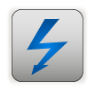 ЭЛЕКТРОЭНЕРГИЯЭЛЕКТРОЭНЕРГИЯЭЛЕКТРОЭНЕРГИЯЭЛЕКТРОЭНЕРГИЯЭЛЕКТРОЭНЕРГИЯЭЛЕКТРОЭНЕРГИЯЭЛЕКТРОЭНЕРГИЯЭЛЕКТРОЭНЕРГИЯЭЛЕКТРОЭНЕРГИЯЭЛЕКТРОЭНЕРГИЯЭЛЕКТРОЭНЕРГИЯЭЛЕКТРОЭНЕРГИЯЭЛЕКТРОЭНЕРГИЯЭЛЕКТРОЭНЕРГИЯЭЛЕКТРОЭНЕРГИЯЭЛЕКТРОЭНЕРГИЯЭЛЕКТРОЭНЕРГИЯЭЛЕКТРОЭНЕРГИЯЭЛЕКТРОЭНЕРГИЯЭЛЕКТРОЭНЕРГИЯЭЛЕКТРОЭНЕРГИЯЭЛЕКТРОЭНЕРГИЯЭЛЕКТРОЭНЕРГИЯЭЛЕКТРОЭНЕРГИЯЭЛЕКТРОЭНЕРГИЯЭЛЕКТРОЭНЕРГИЯЭЛЕКТРОЭНЕРГИЯЭЛЕКТРОЭНЕРГИЯЭЛЕКТРОЭНЕРГИЯЭЛЕКТРОЭНЕРГИЯЭЛЕКТРОЭНЕРГИЯЭЛЕКТРОЭНЕРГИЯЭЛЕКТРОЭНЕРГИЯЭЛЕКТРОЭНЕРГИЯЭЛЕКТРОЭНЕРГИЯЭЛЕКТРОЭНЕРГИЯЭЛЕКТРОЭНЕРГИЯПредоставление дополнительного источника электроэнергии для подключения экспонатов и энергопотребляющего оборудования,за 1 подключение с установленной мощностью до:Предоставление дополнительного источника электроэнергии для подключения экспонатов и энергопотребляющего оборудования,за 1 подключение с установленной мощностью до:Предоставление дополнительного источника электроэнергии для подключения экспонатов и энергопотребляющего оборудования,за 1 подключение с установленной мощностью до:Предоставление дополнительного источника электроэнергии для подключения экспонатов и энергопотребляющего оборудования,за 1 подключение с установленной мощностью до:Предоставление дополнительного источника электроэнергии для подключения экспонатов и энергопотребляющего оборудования,за 1 подключение с установленной мощностью до:Предоставление дополнительного источника электроэнергии для подключения экспонатов и энергопотребляющего оборудования,за 1 подключение с установленной мощностью до:Предоставление дополнительного источника электроэнергии для подключения экспонатов и энергопотребляющего оборудования,за 1 подключение с установленной мощностью до:Предоставление дополнительного источника электроэнергии для подключения экспонатов и энергопотребляющего оборудования,за 1 подключение с установленной мощностью до:Предоставление дополнительного источника электроэнергии для подключения экспонатов и энергопотребляющего оборудования,за 1 подключение с установленной мощностью до:Предоставление дополнительного источника электроэнергии для подключения экспонатов и энергопотребляющего оборудования,за 1 подключение с установленной мощностью до:Предоставление дополнительного источника электроэнергии для подключения экспонатов и энергопотребляющего оборудования,за 1 подключение с установленной мощностью до:Предоставление дополнительного источника электроэнергии для подключения экспонатов и энергопотребляющего оборудования,за 1 подключение с установленной мощностью до:Предоставление дополнительного источника электроэнергии для подключения экспонатов и энергопотребляющего оборудования,за 1 подключение с установленной мощностью до:Предоставление дополнительного источника электроэнергии для подключения экспонатов и энергопотребляющего оборудования,за 1 подключение с установленной мощностью до:Предоставление дополнительного источника электроэнергии для подключения экспонатов и энергопотребляющего оборудования,за 1 подключение с установленной мощностью до:Предоставление дополнительного источника электроэнергии для подключения экспонатов и энергопотребляющего оборудования,за 1 подключение с установленной мощностью до:Предоставление дополнительного источника электроэнергии для подключения экспонатов и энергопотребляющего оборудования,за 1 подключение с установленной мощностью до:Предоставление дополнительного источника электроэнергии для подключения экспонатов и энергопотребляющего оборудования,за 1 подключение с установленной мощностью до:Предоставление дополнительного источника электроэнергии для подключения экспонатов и энергопотребляющего оборудования,за 1 подключение с установленной мощностью до:Предоставление дополнительного источника электроэнергии для подключения экспонатов и энергопотребляющего оборудования,за 1 подключение с установленной мощностью до:Предоставление дополнительного источника электроэнергии для подключения экспонатов и энергопотребляющего оборудования,за 1 подключение с установленной мощностью до:5 кВт 5 кВт 5 кВт 5 кВт 5 кВт 5 кВт 5 кВт 5 кВт 5 кВт 5 кВт 8 7008 7008 7008 7008 7008 700Предоставление дополнительного источника электроэнергии для подключения экспонатов и энергопотребляющего оборудования,за 1 подключение с установленной мощностью до:Предоставление дополнительного источника электроэнергии для подключения экспонатов и энергопотребляющего оборудования,за 1 подключение с установленной мощностью до:Предоставление дополнительного источника электроэнергии для подключения экспонатов и энергопотребляющего оборудования,за 1 подключение с установленной мощностью до:Предоставление дополнительного источника электроэнергии для подключения экспонатов и энергопотребляющего оборудования,за 1 подключение с установленной мощностью до:Предоставление дополнительного источника электроэнергии для подключения экспонатов и энергопотребляющего оборудования,за 1 подключение с установленной мощностью до:Предоставление дополнительного источника электроэнергии для подключения экспонатов и энергопотребляющего оборудования,за 1 подключение с установленной мощностью до:Предоставление дополнительного источника электроэнергии для подключения экспонатов и энергопотребляющего оборудования,за 1 подключение с установленной мощностью до:Предоставление дополнительного источника электроэнергии для подключения экспонатов и энергопотребляющего оборудования,за 1 подключение с установленной мощностью до:Предоставление дополнительного источника электроэнергии для подключения экспонатов и энергопотребляющего оборудования,за 1 подключение с установленной мощностью до:Предоставление дополнительного источника электроэнергии для подключения экспонатов и энергопотребляющего оборудования,за 1 подключение с установленной мощностью до:Предоставление дополнительного источника электроэнергии для подключения экспонатов и энергопотребляющего оборудования,за 1 подключение с установленной мощностью до:Предоставление дополнительного источника электроэнергии для подключения экспонатов и энергопотребляющего оборудования,за 1 подключение с установленной мощностью до:Предоставление дополнительного источника электроэнергии для подключения экспонатов и энергопотребляющего оборудования,за 1 подключение с установленной мощностью до:Предоставление дополнительного источника электроэнергии для подключения экспонатов и энергопотребляющего оборудования,за 1 подключение с установленной мощностью до:Предоставление дополнительного источника электроэнергии для подключения экспонатов и энергопотребляющего оборудования,за 1 подключение с установленной мощностью до:Предоставление дополнительного источника электроэнергии для подключения экспонатов и энергопотребляющего оборудования,за 1 подключение с установленной мощностью до:Предоставление дополнительного источника электроэнергии для подключения экспонатов и энергопотребляющего оборудования,за 1 подключение с установленной мощностью до:Предоставление дополнительного источника электроэнергии для подключения экспонатов и энергопотребляющего оборудования,за 1 подключение с установленной мощностью до:Предоставление дополнительного источника электроэнергии для подключения экспонатов и энергопотребляющего оборудования,за 1 подключение с установленной мощностью до:Предоставление дополнительного источника электроэнергии для подключения экспонатов и энергопотребляющего оборудования,за 1 подключение с установленной мощностью до:Предоставление дополнительного источника электроэнергии для подключения экспонатов и энергопотребляющего оборудования,за 1 подключение с установленной мощностью до:10 кВт10 кВт10 кВт10 кВт10 кВт10 кВт10 кВт10 кВт10 кВт10 кВт16 20016 20016 20016 20016 20016 200Предоставление дополнительного источника электроэнергии для подключения экспонатов и энергопотребляющего оборудования,за 1 подключение с установленной мощностью до:Предоставление дополнительного источника электроэнергии для подключения экспонатов и энергопотребляющего оборудования,за 1 подключение с установленной мощностью до:Предоставление дополнительного источника электроэнергии для подключения экспонатов и энергопотребляющего оборудования,за 1 подключение с установленной мощностью до:Предоставление дополнительного источника электроэнергии для подключения экспонатов и энергопотребляющего оборудования,за 1 подключение с установленной мощностью до:Предоставление дополнительного источника электроэнергии для подключения экспонатов и энергопотребляющего оборудования,за 1 подключение с установленной мощностью до:Предоставление дополнительного источника электроэнергии для подключения экспонатов и энергопотребляющего оборудования,за 1 подключение с установленной мощностью до:Предоставление дополнительного источника электроэнергии для подключения экспонатов и энергопотребляющего оборудования,за 1 подключение с установленной мощностью до:Предоставление дополнительного источника электроэнергии для подключения экспонатов и энергопотребляющего оборудования,за 1 подключение с установленной мощностью до:Предоставление дополнительного источника электроэнергии для подключения экспонатов и энергопотребляющего оборудования,за 1 подключение с установленной мощностью до:Предоставление дополнительного источника электроэнергии для подключения экспонатов и энергопотребляющего оборудования,за 1 подключение с установленной мощностью до:Предоставление дополнительного источника электроэнергии для подключения экспонатов и энергопотребляющего оборудования,за 1 подключение с установленной мощностью до:Предоставление дополнительного источника электроэнергии для подключения экспонатов и энергопотребляющего оборудования,за 1 подключение с установленной мощностью до:Предоставление дополнительного источника электроэнергии для подключения экспонатов и энергопотребляющего оборудования,за 1 подключение с установленной мощностью до:Предоставление дополнительного источника электроэнергии для подключения экспонатов и энергопотребляющего оборудования,за 1 подключение с установленной мощностью до:Предоставление дополнительного источника электроэнергии для подключения экспонатов и энергопотребляющего оборудования,за 1 подключение с установленной мощностью до:Предоставление дополнительного источника электроэнергии для подключения экспонатов и энергопотребляющего оборудования,за 1 подключение с установленной мощностью до:Предоставление дополнительного источника электроэнергии для подключения экспонатов и энергопотребляющего оборудования,за 1 подключение с установленной мощностью до:Предоставление дополнительного источника электроэнергии для подключения экспонатов и энергопотребляющего оборудования,за 1 подключение с установленной мощностью до:Предоставление дополнительного источника электроэнергии для подключения экспонатов и энергопотребляющего оборудования,за 1 подключение с установленной мощностью до:Предоставление дополнительного источника электроэнергии для подключения экспонатов и энергопотребляющего оборудования,за 1 подключение с установленной мощностью до:Предоставление дополнительного источника электроэнергии для подключения экспонатов и энергопотребляющего оборудования,за 1 подключение с установленной мощностью до:20 кВт20 кВт20 кВт20 кВт20 кВт20 кВт20 кВт20 кВт20 кВт20 кВт29 40029 40029 40029 40029 40029 400Предоставление дополнительного источника электроэнергии для подключения экспонатов и энергопотребляющего оборудования,за 1 подключение с установленной мощностью до:Предоставление дополнительного источника электроэнергии для подключения экспонатов и энергопотребляющего оборудования,за 1 подключение с установленной мощностью до:Предоставление дополнительного источника электроэнергии для подключения экспонатов и энергопотребляющего оборудования,за 1 подключение с установленной мощностью до:Предоставление дополнительного источника электроэнергии для подключения экспонатов и энергопотребляющего оборудования,за 1 подключение с установленной мощностью до:Предоставление дополнительного источника электроэнергии для подключения экспонатов и энергопотребляющего оборудования,за 1 подключение с установленной мощностью до:Предоставление дополнительного источника электроэнергии для подключения экспонатов и энергопотребляющего оборудования,за 1 подключение с установленной мощностью до:Предоставление дополнительного источника электроэнергии для подключения экспонатов и энергопотребляющего оборудования,за 1 подключение с установленной мощностью до:Предоставление дополнительного источника электроэнергии для подключения экспонатов и энергопотребляющего оборудования,за 1 подключение с установленной мощностью до:Предоставление дополнительного источника электроэнергии для подключения экспонатов и энергопотребляющего оборудования,за 1 подключение с установленной мощностью до:Предоставление дополнительного источника электроэнергии для подключения экспонатов и энергопотребляющего оборудования,за 1 подключение с установленной мощностью до:Предоставление дополнительного источника электроэнергии для подключения экспонатов и энергопотребляющего оборудования,за 1 подключение с установленной мощностью до:Предоставление дополнительного источника электроэнергии для подключения экспонатов и энергопотребляющего оборудования,за 1 подключение с установленной мощностью до:Предоставление дополнительного источника электроэнергии для подключения экспонатов и энергопотребляющего оборудования,за 1 подключение с установленной мощностью до:Предоставление дополнительного источника электроэнергии для подключения экспонатов и энергопотребляющего оборудования,за 1 подключение с установленной мощностью до:Предоставление дополнительного источника электроэнергии для подключения экспонатов и энергопотребляющего оборудования,за 1 подключение с установленной мощностью до:Предоставление дополнительного источника электроэнергии для подключения экспонатов и энергопотребляющего оборудования,за 1 подключение с установленной мощностью до:Предоставление дополнительного источника электроэнергии для подключения экспонатов и энергопотребляющего оборудования,за 1 подключение с установленной мощностью до:Предоставление дополнительного источника электроэнергии для подключения экспонатов и энергопотребляющего оборудования,за 1 подключение с установленной мощностью до:Предоставление дополнительного источника электроэнергии для подключения экспонатов и энергопотребляющего оборудования,за 1 подключение с установленной мощностью до:Предоставление дополнительного источника электроэнергии для подключения экспонатов и энергопотребляющего оборудования,за 1 подключение с установленной мощностью до:Предоставление дополнительного источника электроэнергии для подключения экспонатов и энергопотребляющего оборудования,за 1 подключение с установленной мощностью до:30 кВт30 кВт30 кВт30 кВт30 кВт30 кВт30 кВт30 кВт30 кВт30 кВт40 80040 80040 80040 80040 80040 800Предоставление дополнительного источника электроэнергии для подключения экспонатов и энергопотребляющего оборудования,за 1 подключение с установленной мощностью до:Предоставление дополнительного источника электроэнергии для подключения экспонатов и энергопотребляющего оборудования,за 1 подключение с установленной мощностью до:Предоставление дополнительного источника электроэнергии для подключения экспонатов и энергопотребляющего оборудования,за 1 подключение с установленной мощностью до:Предоставление дополнительного источника электроэнергии для подключения экспонатов и энергопотребляющего оборудования,за 1 подключение с установленной мощностью до:Предоставление дополнительного источника электроэнергии для подключения экспонатов и энергопотребляющего оборудования,за 1 подключение с установленной мощностью до:Предоставление дополнительного источника электроэнергии для подключения экспонатов и энергопотребляющего оборудования,за 1 подключение с установленной мощностью до:Предоставление дополнительного источника электроэнергии для подключения экспонатов и энергопотребляющего оборудования,за 1 подключение с установленной мощностью до:Предоставление дополнительного источника электроэнергии для подключения экспонатов и энергопотребляющего оборудования,за 1 подключение с установленной мощностью до:Предоставление дополнительного источника электроэнергии для подключения экспонатов и энергопотребляющего оборудования,за 1 подключение с установленной мощностью до:Предоставление дополнительного источника электроэнергии для подключения экспонатов и энергопотребляющего оборудования,за 1 подключение с установленной мощностью до:Предоставление дополнительного источника электроэнергии для подключения экспонатов и энергопотребляющего оборудования,за 1 подключение с установленной мощностью до:Предоставление дополнительного источника электроэнергии для подключения экспонатов и энергопотребляющего оборудования,за 1 подключение с установленной мощностью до:Предоставление дополнительного источника электроэнергии для подключения экспонатов и энергопотребляющего оборудования,за 1 подключение с установленной мощностью до:Предоставление дополнительного источника электроэнергии для подключения экспонатов и энергопотребляющего оборудования,за 1 подключение с установленной мощностью до:Предоставление дополнительного источника электроэнергии для подключения экспонатов и энергопотребляющего оборудования,за 1 подключение с установленной мощностью до:Предоставление дополнительного источника электроэнергии для подключения экспонатов и энергопотребляющего оборудования,за 1 подключение с установленной мощностью до:Предоставление дополнительного источника электроэнергии для подключения экспонатов и энергопотребляющего оборудования,за 1 подключение с установленной мощностью до:Предоставление дополнительного источника электроэнергии для подключения экспонатов и энергопотребляющего оборудования,за 1 подключение с установленной мощностью до:Предоставление дополнительного источника электроэнергии для подключения экспонатов и энергопотребляющего оборудования,за 1 подключение с установленной мощностью до:Предоставление дополнительного источника электроэнергии для подключения экспонатов и энергопотребляющего оборудования,за 1 подключение с установленной мощностью до:Предоставление дополнительного источника электроэнергии для подключения экспонатов и энергопотребляющего оборудования,за 1 подключение с установленной мощностью до:50 кВт50 кВт50 кВт50 кВт50 кВт50 кВт50 кВт50 кВт50 кВт50 кВт56 70056 70056 70056 70056 70056 700Предоставление дополнительного источника электроэнергии для подключения экспонатов и энергопотребляющего оборудования,за 1 подключение с установленной мощностью до:Предоставление дополнительного источника электроэнергии для подключения экспонатов и энергопотребляющего оборудования,за 1 подключение с установленной мощностью до:Предоставление дополнительного источника электроэнергии для подключения экспонатов и энергопотребляющего оборудования,за 1 подключение с установленной мощностью до:Предоставление дополнительного источника электроэнергии для подключения экспонатов и энергопотребляющего оборудования,за 1 подключение с установленной мощностью до:Предоставление дополнительного источника электроэнергии для подключения экспонатов и энергопотребляющего оборудования,за 1 подключение с установленной мощностью до:Предоставление дополнительного источника электроэнергии для подключения экспонатов и энергопотребляющего оборудования,за 1 подключение с установленной мощностью до:Предоставление дополнительного источника электроэнергии для подключения экспонатов и энергопотребляющего оборудования,за 1 подключение с установленной мощностью до:Предоставление дополнительного источника электроэнергии для подключения экспонатов и энергопотребляющего оборудования,за 1 подключение с установленной мощностью до:Предоставление дополнительного источника электроэнергии для подключения экспонатов и энергопотребляющего оборудования,за 1 подключение с установленной мощностью до:Предоставление дополнительного источника электроэнергии для подключения экспонатов и энергопотребляющего оборудования,за 1 подключение с установленной мощностью до:Предоставление дополнительного источника электроэнергии для подключения экспонатов и энергопотребляющего оборудования,за 1 подключение с установленной мощностью до:Предоставление дополнительного источника электроэнергии для подключения экспонатов и энергопотребляющего оборудования,за 1 подключение с установленной мощностью до:Предоставление дополнительного источника электроэнергии для подключения экспонатов и энергопотребляющего оборудования,за 1 подключение с установленной мощностью до:Предоставление дополнительного источника электроэнергии для подключения экспонатов и энергопотребляющего оборудования,за 1 подключение с установленной мощностью до:Предоставление дополнительного источника электроэнергии для подключения экспонатов и энергопотребляющего оборудования,за 1 подключение с установленной мощностью до:Предоставление дополнительного источника электроэнергии для подключения экспонатов и энергопотребляющего оборудования,за 1 подключение с установленной мощностью до:Предоставление дополнительного источника электроэнергии для подключения экспонатов и энергопотребляющего оборудования,за 1 подключение с установленной мощностью до:Предоставление дополнительного источника электроэнергии для подключения экспонатов и энергопотребляющего оборудования,за 1 подключение с установленной мощностью до:Предоставление дополнительного источника электроэнергии для подключения экспонатов и энергопотребляющего оборудования,за 1 подключение с установленной мощностью до:Предоставление дополнительного источника электроэнергии для подключения экспонатов и энергопотребляющего оборудования,за 1 подключение с установленной мощностью до:Предоставление дополнительного источника электроэнергии для подключения экспонатов и энергопотребляющего оборудования,за 1 подключение с установленной мощностью до:75 кВт75 кВт75 кВт75 кВт75 кВт75 кВт75 кВт75 кВт75 кВт75 кВт69 90069 90069 90069 90069 90069 900Предоставление дополнительного источника электроэнергии для подключения экспонатов и энергопотребляющего оборудования,за 1 подключение с установленной мощностью до:Предоставление дополнительного источника электроэнергии для подключения экспонатов и энергопотребляющего оборудования,за 1 подключение с установленной мощностью до:Предоставление дополнительного источника электроэнергии для подключения экспонатов и энергопотребляющего оборудования,за 1 подключение с установленной мощностью до:Предоставление дополнительного источника электроэнергии для подключения экспонатов и энергопотребляющего оборудования,за 1 подключение с установленной мощностью до:Предоставление дополнительного источника электроэнергии для подключения экспонатов и энергопотребляющего оборудования,за 1 подключение с установленной мощностью до:Предоставление дополнительного источника электроэнергии для подключения экспонатов и энергопотребляющего оборудования,за 1 подключение с установленной мощностью до:Предоставление дополнительного источника электроэнергии для подключения экспонатов и энергопотребляющего оборудования,за 1 подключение с установленной мощностью до:Предоставление дополнительного источника электроэнергии для подключения экспонатов и энергопотребляющего оборудования,за 1 подключение с установленной мощностью до:Предоставление дополнительного источника электроэнергии для подключения экспонатов и энергопотребляющего оборудования,за 1 подключение с установленной мощностью до:Предоставление дополнительного источника электроэнергии для подключения экспонатов и энергопотребляющего оборудования,за 1 подключение с установленной мощностью до:Предоставление дополнительного источника электроэнергии для подключения экспонатов и энергопотребляющего оборудования,за 1 подключение с установленной мощностью до:Предоставление дополнительного источника электроэнергии для подключения экспонатов и энергопотребляющего оборудования,за 1 подключение с установленной мощностью до:Предоставление дополнительного источника электроэнергии для подключения экспонатов и энергопотребляющего оборудования,за 1 подключение с установленной мощностью до:Предоставление дополнительного источника электроэнергии для подключения экспонатов и энергопотребляющего оборудования,за 1 подключение с установленной мощностью до:Предоставление дополнительного источника электроэнергии для подключения экспонатов и энергопотребляющего оборудования,за 1 подключение с установленной мощностью до:Предоставление дополнительного источника электроэнергии для подключения экспонатов и энергопотребляющего оборудования,за 1 подключение с установленной мощностью до:Предоставление дополнительного источника электроэнергии для подключения экспонатов и энергопотребляющего оборудования,за 1 подключение с установленной мощностью до:Предоставление дополнительного источника электроэнергии для подключения экспонатов и энергопотребляющего оборудования,за 1 подключение с установленной мощностью до:Предоставление дополнительного источника электроэнергии для подключения экспонатов и энергопотребляющего оборудования,за 1 подключение с установленной мощностью до:Предоставление дополнительного источника электроэнергии для подключения экспонатов и энергопотребляющего оборудования,за 1 подключение с установленной мощностью до:Предоставление дополнительного источника электроэнергии для подключения экспонатов и энергопотребляющего оборудования,за 1 подключение с установленной мощностью до:100 кВт100 кВт100 кВт100 кВт100 кВт100 кВт100 кВт100 кВт100 кВт100 кВт98 40098 40098 40098 40098 40098 400Примечание. В стоимость аренды площади включена стоимость электроэнергии из расчета 100 Вт на 1 кв.м. (220 В). Данную услугу   необходимо заказать, если    требуется    подключение   энергопотребляющих    экспонатов,   мощных   осветительных    приборов   и   т.п. Кабель, розетки и электрощит (380 В) не входят в стоимость и их необходимо заказать у застройщика стенда. Все электромонтажные работы на стенде должны выполняться  квалифицированным  персоналом экспонента либо застройщика. Примечание. В стоимость аренды площади включена стоимость электроэнергии из расчета 100 Вт на 1 кв.м. (220 В). Данную услугу   необходимо заказать, если    требуется    подключение   энергопотребляющих    экспонатов,   мощных   осветительных    приборов   и   т.п. Кабель, розетки и электрощит (380 В) не входят в стоимость и их необходимо заказать у застройщика стенда. Все электромонтажные работы на стенде должны выполняться  квалифицированным  персоналом экспонента либо застройщика. Примечание. В стоимость аренды площади включена стоимость электроэнергии из расчета 100 Вт на 1 кв.м. (220 В). Данную услугу   необходимо заказать, если    требуется    подключение   энергопотребляющих    экспонатов,   мощных   осветительных    приборов   и   т.п. Кабель, розетки и электрощит (380 В) не входят в стоимость и их необходимо заказать у застройщика стенда. Все электромонтажные работы на стенде должны выполняться  квалифицированным  персоналом экспонента либо застройщика. Примечание. В стоимость аренды площади включена стоимость электроэнергии из расчета 100 Вт на 1 кв.м. (220 В). Данную услугу   необходимо заказать, если    требуется    подключение   энергопотребляющих    экспонатов,   мощных   осветительных    приборов   и   т.п. Кабель, розетки и электрощит (380 В) не входят в стоимость и их необходимо заказать у застройщика стенда. Все электромонтажные работы на стенде должны выполняться  квалифицированным  персоналом экспонента либо застройщика. Примечание. В стоимость аренды площади включена стоимость электроэнергии из расчета 100 Вт на 1 кв.м. (220 В). Данную услугу   необходимо заказать, если    требуется    подключение   энергопотребляющих    экспонатов,   мощных   осветительных    приборов   и   т.п. Кабель, розетки и электрощит (380 В) не входят в стоимость и их необходимо заказать у застройщика стенда. Все электромонтажные работы на стенде должны выполняться  квалифицированным  персоналом экспонента либо застройщика. Примечание. В стоимость аренды площади включена стоимость электроэнергии из расчета 100 Вт на 1 кв.м. (220 В). Данную услугу   необходимо заказать, если    требуется    подключение   энергопотребляющих    экспонатов,   мощных   осветительных    приборов   и   т.п. Кабель, розетки и электрощит (380 В) не входят в стоимость и их необходимо заказать у застройщика стенда. Все электромонтажные работы на стенде должны выполняться  квалифицированным  персоналом экспонента либо застройщика. Примечание. В стоимость аренды площади включена стоимость электроэнергии из расчета 100 Вт на 1 кв.м. (220 В). Данную услугу   необходимо заказать, если    требуется    подключение   энергопотребляющих    экспонатов,   мощных   осветительных    приборов   и   т.п. Кабель, розетки и электрощит (380 В) не входят в стоимость и их необходимо заказать у застройщика стенда. Все электромонтажные работы на стенде должны выполняться  квалифицированным  персоналом экспонента либо застройщика. Примечание. В стоимость аренды площади включена стоимость электроэнергии из расчета 100 Вт на 1 кв.м. (220 В). Данную услугу   необходимо заказать, если    требуется    подключение   энергопотребляющих    экспонатов,   мощных   осветительных    приборов   и   т.п. Кабель, розетки и электрощит (380 В) не входят в стоимость и их необходимо заказать у застройщика стенда. Все электромонтажные работы на стенде должны выполняться  квалифицированным  персоналом экспонента либо застройщика. Примечание. В стоимость аренды площади включена стоимость электроэнергии из расчета 100 Вт на 1 кв.м. (220 В). Данную услугу   необходимо заказать, если    требуется    подключение   энергопотребляющих    экспонатов,   мощных   осветительных    приборов   и   т.п. Кабель, розетки и электрощит (380 В) не входят в стоимость и их необходимо заказать у застройщика стенда. Все электромонтажные работы на стенде должны выполняться  квалифицированным  персоналом экспонента либо застройщика. Примечание. В стоимость аренды площади включена стоимость электроэнергии из расчета 100 Вт на 1 кв.м. (220 В). Данную услугу   необходимо заказать, если    требуется    подключение   энергопотребляющих    экспонатов,   мощных   осветительных    приборов   и   т.п. Кабель, розетки и электрощит (380 В) не входят в стоимость и их необходимо заказать у застройщика стенда. Все электромонтажные работы на стенде должны выполняться  квалифицированным  персоналом экспонента либо застройщика. Примечание. В стоимость аренды площади включена стоимость электроэнергии из расчета 100 Вт на 1 кв.м. (220 В). Данную услугу   необходимо заказать, если    требуется    подключение   энергопотребляющих    экспонатов,   мощных   осветительных    приборов   и   т.п. Кабель, розетки и электрощит (380 В) не входят в стоимость и их необходимо заказать у застройщика стенда. Все электромонтажные работы на стенде должны выполняться  квалифицированным  персоналом экспонента либо застройщика. Примечание. В стоимость аренды площади включена стоимость электроэнергии из расчета 100 Вт на 1 кв.м. (220 В). Данную услугу   необходимо заказать, если    требуется    подключение   энергопотребляющих    экспонатов,   мощных   осветительных    приборов   и   т.п. Кабель, розетки и электрощит (380 В) не входят в стоимость и их необходимо заказать у застройщика стенда. Все электромонтажные работы на стенде должны выполняться  квалифицированным  персоналом экспонента либо застройщика. Примечание. В стоимость аренды площади включена стоимость электроэнергии из расчета 100 Вт на 1 кв.м. (220 В). Данную услугу   необходимо заказать, если    требуется    подключение   энергопотребляющих    экспонатов,   мощных   осветительных    приборов   и   т.п. Кабель, розетки и электрощит (380 В) не входят в стоимость и их необходимо заказать у застройщика стенда. Все электромонтажные работы на стенде должны выполняться  квалифицированным  персоналом экспонента либо застройщика. Примечание. В стоимость аренды площади включена стоимость электроэнергии из расчета 100 Вт на 1 кв.м. (220 В). Данную услугу   необходимо заказать, если    требуется    подключение   энергопотребляющих    экспонатов,   мощных   осветительных    приборов   и   т.п. Кабель, розетки и электрощит (380 В) не входят в стоимость и их необходимо заказать у застройщика стенда. Все электромонтажные работы на стенде должны выполняться  квалифицированным  персоналом экспонента либо застройщика. Примечание. В стоимость аренды площади включена стоимость электроэнергии из расчета 100 Вт на 1 кв.м. (220 В). Данную услугу   необходимо заказать, если    требуется    подключение   энергопотребляющих    экспонатов,   мощных   осветительных    приборов   и   т.п. Кабель, розетки и электрощит (380 В) не входят в стоимость и их необходимо заказать у застройщика стенда. Все электромонтажные работы на стенде должны выполняться  квалифицированным  персоналом экспонента либо застройщика. Примечание. В стоимость аренды площади включена стоимость электроэнергии из расчета 100 Вт на 1 кв.м. (220 В). Данную услугу   необходимо заказать, если    требуется    подключение   энергопотребляющих    экспонатов,   мощных   осветительных    приборов   и   т.п. Кабель, розетки и электрощит (380 В) не входят в стоимость и их необходимо заказать у застройщика стенда. Все электромонтажные работы на стенде должны выполняться  квалифицированным  персоналом экспонента либо застройщика. Примечание. В стоимость аренды площади включена стоимость электроэнергии из расчета 100 Вт на 1 кв.м. (220 В). Данную услугу   необходимо заказать, если    требуется    подключение   энергопотребляющих    экспонатов,   мощных   осветительных    приборов   и   т.п. Кабель, розетки и электрощит (380 В) не входят в стоимость и их необходимо заказать у застройщика стенда. Все электромонтажные работы на стенде должны выполняться  квалифицированным  персоналом экспонента либо застройщика. Примечание. В стоимость аренды площади включена стоимость электроэнергии из расчета 100 Вт на 1 кв.м. (220 В). Данную услугу   необходимо заказать, если    требуется    подключение   энергопотребляющих    экспонатов,   мощных   осветительных    приборов   и   т.п. Кабель, розетки и электрощит (380 В) не входят в стоимость и их необходимо заказать у застройщика стенда. Все электромонтажные работы на стенде должны выполняться  квалифицированным  персоналом экспонента либо застройщика. Примечание. В стоимость аренды площади включена стоимость электроэнергии из расчета 100 Вт на 1 кв.м. (220 В). Данную услугу   необходимо заказать, если    требуется    подключение   энергопотребляющих    экспонатов,   мощных   осветительных    приборов   и   т.п. Кабель, розетки и электрощит (380 В) не входят в стоимость и их необходимо заказать у застройщика стенда. Все электромонтажные работы на стенде должны выполняться  квалифицированным  персоналом экспонента либо застройщика. Примечание. В стоимость аренды площади включена стоимость электроэнергии из расчета 100 Вт на 1 кв.м. (220 В). Данную услугу   необходимо заказать, если    требуется    подключение   энергопотребляющих    экспонатов,   мощных   осветительных    приборов   и   т.п. Кабель, розетки и электрощит (380 В) не входят в стоимость и их необходимо заказать у застройщика стенда. Все электромонтажные работы на стенде должны выполняться  квалифицированным  персоналом экспонента либо застройщика. Примечание. В стоимость аренды площади включена стоимость электроэнергии из расчета 100 Вт на 1 кв.м. (220 В). Данную услугу   необходимо заказать, если    требуется    подключение   энергопотребляющих    экспонатов,   мощных   осветительных    приборов   и   т.п. Кабель, розетки и электрощит (380 В) не входят в стоимость и их необходимо заказать у застройщика стенда. Все электромонтажные работы на стенде должны выполняться  квалифицированным  персоналом экспонента либо застройщика. Примечание. В стоимость аренды площади включена стоимость электроэнергии из расчета 100 Вт на 1 кв.м. (220 В). Данную услугу   необходимо заказать, если    требуется    подключение   энергопотребляющих    экспонатов,   мощных   осветительных    приборов   и   т.п. Кабель, розетки и электрощит (380 В) не входят в стоимость и их необходимо заказать у застройщика стенда. Все электромонтажные работы на стенде должны выполняться  квалифицированным  персоналом экспонента либо застройщика. Примечание. В стоимость аренды площади включена стоимость электроэнергии из расчета 100 Вт на 1 кв.м. (220 В). Данную услугу   необходимо заказать, если    требуется    подключение   энергопотребляющих    экспонатов,   мощных   осветительных    приборов   и   т.п. Кабель, розетки и электрощит (380 В) не входят в стоимость и их необходимо заказать у застройщика стенда. Все электромонтажные работы на стенде должны выполняться  квалифицированным  персоналом экспонента либо застройщика. Примечание. В стоимость аренды площади включена стоимость электроэнергии из расчета 100 Вт на 1 кв.м. (220 В). Данную услугу   необходимо заказать, если    требуется    подключение   энергопотребляющих    экспонатов,   мощных   осветительных    приборов   и   т.п. Кабель, розетки и электрощит (380 В) не входят в стоимость и их необходимо заказать у застройщика стенда. Все электромонтажные работы на стенде должны выполняться  квалифицированным  персоналом экспонента либо застройщика. Примечание. В стоимость аренды площади включена стоимость электроэнергии из расчета 100 Вт на 1 кв.м. (220 В). Данную услугу   необходимо заказать, если    требуется    подключение   энергопотребляющих    экспонатов,   мощных   осветительных    приборов   и   т.п. Кабель, розетки и электрощит (380 В) не входят в стоимость и их необходимо заказать у застройщика стенда. Все электромонтажные работы на стенде должны выполняться  квалифицированным  персоналом экспонента либо застройщика. Примечание. В стоимость аренды площади включена стоимость электроэнергии из расчета 100 Вт на 1 кв.м. (220 В). Данную услугу   необходимо заказать, если    требуется    подключение   энергопотребляющих    экспонатов,   мощных   осветительных    приборов   и   т.п. Кабель, розетки и электрощит (380 В) не входят в стоимость и их необходимо заказать у застройщика стенда. Все электромонтажные работы на стенде должны выполняться  квалифицированным  персоналом экспонента либо застройщика. Примечание. В стоимость аренды площади включена стоимость электроэнергии из расчета 100 Вт на 1 кв.м. (220 В). Данную услугу   необходимо заказать, если    требуется    подключение   энергопотребляющих    экспонатов,   мощных   осветительных    приборов   и   т.п. Кабель, розетки и электрощит (380 В) не входят в стоимость и их необходимо заказать у застройщика стенда. Все электромонтажные работы на стенде должны выполняться  квалифицированным  персоналом экспонента либо застройщика. Примечание. В стоимость аренды площади включена стоимость электроэнергии из расчета 100 Вт на 1 кв.м. (220 В). Данную услугу   необходимо заказать, если    требуется    подключение   энергопотребляющих    экспонатов,   мощных   осветительных    приборов   и   т.п. Кабель, розетки и электрощит (380 В) не входят в стоимость и их необходимо заказать у застройщика стенда. Все электромонтажные работы на стенде должны выполняться  квалифицированным  персоналом экспонента либо застройщика. Примечание. В стоимость аренды площади включена стоимость электроэнергии из расчета 100 Вт на 1 кв.м. (220 В). Данную услугу   необходимо заказать, если    требуется    подключение   энергопотребляющих    экспонатов,   мощных   осветительных    приборов   и   т.п. Кабель, розетки и электрощит (380 В) не входят в стоимость и их необходимо заказать у застройщика стенда. Все электромонтажные работы на стенде должны выполняться  квалифицированным  персоналом экспонента либо застройщика. Примечание. В стоимость аренды площади включена стоимость электроэнергии из расчета 100 Вт на 1 кв.м. (220 В). Данную услугу   необходимо заказать, если    требуется    подключение   энергопотребляющих    экспонатов,   мощных   осветительных    приборов   и   т.п. Кабель, розетки и электрощит (380 В) не входят в стоимость и их необходимо заказать у застройщика стенда. Все электромонтажные работы на стенде должны выполняться  квалифицированным  персоналом экспонента либо застройщика. Примечание. В стоимость аренды площади включена стоимость электроэнергии из расчета 100 Вт на 1 кв.м. (220 В). Данную услугу   необходимо заказать, если    требуется    подключение   энергопотребляющих    экспонатов,   мощных   осветительных    приборов   и   т.п. Кабель, розетки и электрощит (380 В) не входят в стоимость и их необходимо заказать у застройщика стенда. Все электромонтажные работы на стенде должны выполняться  квалифицированным  персоналом экспонента либо застройщика. Примечание. В стоимость аренды площади включена стоимость электроэнергии из расчета 100 Вт на 1 кв.м. (220 В). Данную услугу   необходимо заказать, если    требуется    подключение   энергопотребляющих    экспонатов,   мощных   осветительных    приборов   и   т.п. Кабель, розетки и электрощит (380 В) не входят в стоимость и их необходимо заказать у застройщика стенда. Все электромонтажные работы на стенде должны выполняться  квалифицированным  персоналом экспонента либо застройщика. Примечание. В стоимость аренды площади включена стоимость электроэнергии из расчета 100 Вт на 1 кв.м. (220 В). Данную услугу   необходимо заказать, если    требуется    подключение   энергопотребляющих    экспонатов,   мощных   осветительных    приборов   и   т.п. Кабель, розетки и электрощит (380 В) не входят в стоимость и их необходимо заказать у застройщика стенда. Все электромонтажные работы на стенде должны выполняться  квалифицированным  персоналом экспонента либо застройщика. Примечание. В стоимость аренды площади включена стоимость электроэнергии из расчета 100 Вт на 1 кв.м. (220 В). Данную услугу   необходимо заказать, если    требуется    подключение   энергопотребляющих    экспонатов,   мощных   осветительных    приборов   и   т.п. Кабель, розетки и электрощит (380 В) не входят в стоимость и их необходимо заказать у застройщика стенда. Все электромонтажные работы на стенде должны выполняться  квалифицированным  персоналом экспонента либо застройщика. Примечание. В стоимость аренды площади включена стоимость электроэнергии из расчета 100 Вт на 1 кв.м. (220 В). Данную услугу   необходимо заказать, если    требуется    подключение   энергопотребляющих    экспонатов,   мощных   осветительных    приборов   и   т.п. Кабель, розетки и электрощит (380 В) не входят в стоимость и их необходимо заказать у застройщика стенда. Все электромонтажные работы на стенде должны выполняться  квалифицированным  персоналом экспонента либо застройщика. Примечание. В стоимость аренды площади включена стоимость электроэнергии из расчета 100 Вт на 1 кв.м. (220 В). Данную услугу   необходимо заказать, если    требуется    подключение   энергопотребляющих    экспонатов,   мощных   осветительных    приборов   и   т.п. Кабель, розетки и электрощит (380 В) не входят в стоимость и их необходимо заказать у застройщика стенда. Все электромонтажные работы на стенде должны выполняться  квалифицированным  персоналом экспонента либо застройщика. Примечание. В стоимость аренды площади включена стоимость электроэнергии из расчета 100 Вт на 1 кв.м. (220 В). Данную услугу   необходимо заказать, если    требуется    подключение   энергопотребляющих    экспонатов,   мощных   осветительных    приборов   и   т.п. Кабель, розетки и электрощит (380 В) не входят в стоимость и их необходимо заказать у застройщика стенда. Все электромонтажные работы на стенде должны выполняться  квалифицированным  персоналом экспонента либо застройщика. Примечание. В стоимость аренды площади включена стоимость электроэнергии из расчета 100 Вт на 1 кв.м. (220 В). Данную услугу   необходимо заказать, если    требуется    подключение   энергопотребляющих    экспонатов,   мощных   осветительных    приборов   и   т.п. Кабель, розетки и электрощит (380 В) не входят в стоимость и их необходимо заказать у застройщика стенда. Все электромонтажные работы на стенде должны выполняться  квалифицированным  персоналом экспонента либо застройщика. Примечание. В стоимость аренды площади включена стоимость электроэнергии из расчета 100 Вт на 1 кв.м. (220 В). Данную услугу   необходимо заказать, если    требуется    подключение   энергопотребляющих    экспонатов,   мощных   осветительных    приборов   и   т.п. Кабель, розетки и электрощит (380 В) не входят в стоимость и их необходимо заказать у застройщика стенда. Все электромонтажные работы на стенде должны выполняться  квалифицированным  персоналом экспонента либо застройщика. Примечание. В стоимость аренды площади включена стоимость электроэнергии из расчета 100 Вт на 1 кв.м. (220 В). Данную услугу   необходимо заказать, если    требуется    подключение   энергопотребляющих    экспонатов,   мощных   осветительных    приборов   и   т.п. Кабель, розетки и электрощит (380 В) не входят в стоимость и их необходимо заказать у застройщика стенда. Все электромонтажные работы на стенде должны выполняться  квалифицированным  персоналом экспонента либо застройщика. Примечание. В стоимость аренды площади включена стоимость электроэнергии из расчета 100 Вт на 1 кв.м. (220 В). Данную услугу   необходимо заказать, если    требуется    подключение   энергопотребляющих    экспонатов,   мощных   осветительных    приборов   и   т.п. Кабель, розетки и электрощит (380 В) не входят в стоимость и их необходимо заказать у застройщика стенда. Все электромонтажные работы на стенде должны выполняться  квалифицированным  персоналом экспонента либо застройщика. Примечание. В стоимость аренды площади включена стоимость электроэнергии из расчета 100 Вт на 1 кв.м. (220 В). Данную услугу   необходимо заказать, если    требуется    подключение   энергопотребляющих    экспонатов,   мощных   осветительных    приборов   и   т.п. Кабель, розетки и электрощит (380 В) не входят в стоимость и их необходимо заказать у застройщика стенда. Все электромонтажные работы на стенде должны выполняться  квалифицированным  персоналом экспонента либо застройщика. 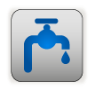 ВОДОСНАБЖЕНИЕВОДОСНАБЖЕНИЕВОДОСНАБЖЕНИЕВОДОСНАБЖЕНИЕВОДОСНАБЖЕНИЕВОДОСНАБЖЕНИЕВОДОСНАБЖЕНИЕВОДОСНАБЖЕНИЕВОДОСНАБЖЕНИЕВОДОСНАБЖЕНИЕВОДОСНАБЖЕНИЕВОДОСНАБЖЕНИЕВОДОСНАБЖЕНИЕВОДОСНАБЖЕНИЕВОДОСНАБЖЕНИЕВОДОСНАБЖЕНИЕВОДОСНАБЖЕНИЕВОДОСНАБЖЕНИЕВОДОСНАБЖЕНИЕВОДОСНАБЖЕНИЕВОДОСНАБЖЕНИЕВОДОСНАБЖЕНИЕВОДОСНАБЖЕНИЕВОДОСНАБЖЕНИЕВОДОСНАБЖЕНИЕВОДОСНАБЖЕНИЕВОДОСНАБЖЕНИЕВОДОСНАБЖЕНИЕВОДОСНАБЖЕНИЕВОДОСНАБЖЕНИЕВОДОСНАБЖЕНИЕВОДОСНАБЖЕНИЕВОДОСНАБЖЕНИЕВОДОСНАБЖЕНИЕВОДОСНАБЖЕНИЕВОДОСНАБЖЕНИЕВОДОСНАБЖЕНИЕПодключение кухонного и технологического оборудования заказчика к сантехническому устройству, за 1 подключениеПодключение кухонного и технологического оборудования заказчика к сантехническому устройству, за 1 подключениеПодключение кухонного и технологического оборудования заказчика к сантехническому устройству, за 1 подключениеПодключение кухонного и технологического оборудования заказчика к сантехническому устройству, за 1 подключениеПодключение кухонного и технологического оборудования заказчика к сантехническому устройству, за 1 подключениеПодключение кухонного и технологического оборудования заказчика к сантехническому устройству, за 1 подключениеПодключение кухонного и технологического оборудования заказчика к сантехническому устройству, за 1 подключениеПодключение кухонного и технологического оборудования заказчика к сантехническому устройству, за 1 подключениеПодключение кухонного и технологического оборудования заказчика к сантехническому устройству, за 1 подключениеПодключение кухонного и технологического оборудования заказчика к сантехническому устройству, за 1 подключениеПодключение кухонного и технологического оборудования заказчика к сантехническому устройству, за 1 подключениеПодключение кухонного и технологического оборудования заказчика к сантехническому устройству, за 1 подключениеПодключение кухонного и технологического оборудования заказчика к сантехническому устройству, за 1 подключениеПодключение кухонного и технологического оборудования заказчика к сантехническому устройству, за 1 подключениеПодключение кухонного и технологического оборудования заказчика к сантехническому устройству, за 1 подключениеПодключение кухонного и технологического оборудования заказчика к сантехническому устройству, за 1 подключениеПодключение кухонного и технологического оборудования заказчика к сантехническому устройству, за 1 подключениеПодключение кухонного и технологического оборудования заказчика к сантехническому устройству, за 1 подключениеПодключение кухонного и технологического оборудования заказчика к сантехническому устройству, за 1 подключениеПодключение кухонного и технологического оборудования заказчика к сантехническому устройству, за 1 подключениеПодключение кухонного и технологического оборудования заказчика к сантехническому устройству, за 1 подключениена уровне пола павильонана уровне пола павильонана уровне пола павильонана уровне пола павильонана уровне пола павильонана уровне пола павильонана уровне пола павильонана уровне пола павильонана уровне пола павильонана уровне пола павильона20 10020 10020 10020 10020 10020 100Подключение кухонного и технологического оборудования заказчика к сантехническому устройству, за 1 подключениеПодключение кухонного и технологического оборудования заказчика к сантехническому устройству, за 1 подключениеПодключение кухонного и технологического оборудования заказчика к сантехническому устройству, за 1 подключениеПодключение кухонного и технологического оборудования заказчика к сантехническому устройству, за 1 подключениеПодключение кухонного и технологического оборудования заказчика к сантехническому устройству, за 1 подключениеПодключение кухонного и технологического оборудования заказчика к сантехническому устройству, за 1 подключениеПодключение кухонного и технологического оборудования заказчика к сантехническому устройству, за 1 подключениеПодключение кухонного и технологического оборудования заказчика к сантехническому устройству, за 1 подключениеПодключение кухонного и технологического оборудования заказчика к сантехническому устройству, за 1 подключениеПодключение кухонного и технологического оборудования заказчика к сантехническому устройству, за 1 подключениеПодключение кухонного и технологического оборудования заказчика к сантехническому устройству, за 1 подключениеПодключение кухонного и технологического оборудования заказчика к сантехническому устройству, за 1 подключениеПодключение кухонного и технологического оборудования заказчика к сантехническому устройству, за 1 подключениеПодключение кухонного и технологического оборудования заказчика к сантехническому устройству, за 1 подключениеПодключение кухонного и технологического оборудования заказчика к сантехническому устройству, за 1 подключениеПодключение кухонного и технологического оборудования заказчика к сантехническому устройству, за 1 подключениеПодключение кухонного и технологического оборудования заказчика к сантехническому устройству, за 1 подключениеПодключение кухонного и технологического оборудования заказчика к сантехническому устройству, за 1 подключениеПодключение кухонного и технологического оборудования заказчика к сантехническому устройству, за 1 подключениеПодключение кухонного и технологического оборудования заказчика к сантехническому устройству, за 1 подключениеПодключение кухонного и технологического оборудования заказчика к сантехническому устройству, за 1 подключениена 2-м этаже стендана 2-м этаже стендана 2-м этаже стендана 2-м этаже стендана 2-м этаже стендана 2-м этаже стендана 2-м этаже стендана 2-м этаже стендана 2-м этаже стендана 2-м этаже стенда21 90021 90021 90021 90021 90021 900Предоставление сантехнического устройства для залива воды в ванну, бассейн или подобную емкость в павильоне и отвода воды,  за 1 ед.Предоставление сантехнического устройства для залива воды в ванну, бассейн или подобную емкость в павильоне и отвода воды,  за 1 ед.Предоставление сантехнического устройства для залива воды в ванну, бассейн или подобную емкость в павильоне и отвода воды,  за 1 ед.Предоставление сантехнического устройства для залива воды в ванну, бассейн или подобную емкость в павильоне и отвода воды,  за 1 ед.Предоставление сантехнического устройства для залива воды в ванну, бассейн или подобную емкость в павильоне и отвода воды,  за 1 ед.Предоставление сантехнического устройства для залива воды в ванну, бассейн или подобную емкость в павильоне и отвода воды,  за 1 ед.Предоставление сантехнического устройства для залива воды в ванну, бассейн или подобную емкость в павильоне и отвода воды,  за 1 ед.Предоставление сантехнического устройства для залива воды в ванну, бассейн или подобную емкость в павильоне и отвода воды,  за 1 ед.Предоставление сантехнического устройства для залива воды в ванну, бассейн или подобную емкость в павильоне и отвода воды,  за 1 ед.Предоставление сантехнического устройства для залива воды в ванну, бассейн или подобную емкость в павильоне и отвода воды,  за 1 ед.Предоставление сантехнического устройства для залива воды в ванну, бассейн или подобную емкость в павильоне и отвода воды,  за 1 ед.Предоставление сантехнического устройства для залива воды в ванну, бассейн или подобную емкость в павильоне и отвода воды,  за 1 ед.Предоставление сантехнического устройства для залива воды в ванну, бассейн или подобную емкость в павильоне и отвода воды,  за 1 ед.Предоставление сантехнического устройства для залива воды в ванну, бассейн или подобную емкость в павильоне и отвода воды,  за 1 ед.Предоставление сантехнического устройства для залива воды в ванну, бассейн или подобную емкость в павильоне и отвода воды,  за 1 ед.Предоставление сантехнического устройства для залива воды в ванну, бассейн или подобную емкость в павильоне и отвода воды,  за 1 ед.Предоставление сантехнического устройства для залива воды в ванну, бассейн или подобную емкость в павильоне и отвода воды,  за 1 ед.Предоставление сантехнического устройства для залива воды в ванну, бассейн или подобную емкость в павильоне и отвода воды,  за 1 ед.Предоставление сантехнического устройства для залива воды в ванну, бассейн или подобную емкость в павильоне и отвода воды,  за 1 ед.Предоставление сантехнического устройства для залива воды в ванну, бассейн или подобную емкость в павильоне и отвода воды,  за 1 ед.Предоставление сантехнического устройства для залива воды в ванну, бассейн или подобную емкость в павильоне и отвода воды,  за 1 ед.объемом до 1 куб.мобъемом до 1 куб.мобъемом до 1 куб.мобъемом до 1 куб.мобъемом до 1 куб.мобъемом до 1 куб.мобъемом до 1 куб.мобъемом до 1 куб.мобъемом до 1 куб.мобъемом до 1 куб.м7 6507 6507 6507 6507 6507 650Предоставление сантехнического устройства для залива воды в ванну, бассейн или подобную емкость в павильоне и отвода воды,  за 1 ед.Предоставление сантехнического устройства для залива воды в ванну, бассейн или подобную емкость в павильоне и отвода воды,  за 1 ед.Предоставление сантехнического устройства для залива воды в ванну, бассейн или подобную емкость в павильоне и отвода воды,  за 1 ед.Предоставление сантехнического устройства для залива воды в ванну, бассейн или подобную емкость в павильоне и отвода воды,  за 1 ед.Предоставление сантехнического устройства для залива воды в ванну, бассейн или подобную емкость в павильоне и отвода воды,  за 1 ед.Предоставление сантехнического устройства для залива воды в ванну, бассейн или подобную емкость в павильоне и отвода воды,  за 1 ед.Предоставление сантехнического устройства для залива воды в ванну, бассейн или подобную емкость в павильоне и отвода воды,  за 1 ед.Предоставление сантехнического устройства для залива воды в ванну, бассейн или подобную емкость в павильоне и отвода воды,  за 1 ед.Предоставление сантехнического устройства для залива воды в ванну, бассейн или подобную емкость в павильоне и отвода воды,  за 1 ед.Предоставление сантехнического устройства для залива воды в ванну, бассейн или подобную емкость в павильоне и отвода воды,  за 1 ед.Предоставление сантехнического устройства для залива воды в ванну, бассейн или подобную емкость в павильоне и отвода воды,  за 1 ед.Предоставление сантехнического устройства для залива воды в ванну, бассейн или подобную емкость в павильоне и отвода воды,  за 1 ед.Предоставление сантехнического устройства для залива воды в ванну, бассейн или подобную емкость в павильоне и отвода воды,  за 1 ед.Предоставление сантехнического устройства для залива воды в ванну, бассейн или подобную емкость в павильоне и отвода воды,  за 1 ед.Предоставление сантехнического устройства для залива воды в ванну, бассейн или подобную емкость в павильоне и отвода воды,  за 1 ед.Предоставление сантехнического устройства для залива воды в ванну, бассейн или подобную емкость в павильоне и отвода воды,  за 1 ед.Предоставление сантехнического устройства для залива воды в ванну, бассейн или подобную емкость в павильоне и отвода воды,  за 1 ед.Предоставление сантехнического устройства для залива воды в ванну, бассейн или подобную емкость в павильоне и отвода воды,  за 1 ед.Предоставление сантехнического устройства для залива воды в ванну, бассейн или подобную емкость в павильоне и отвода воды,  за 1 ед.Предоставление сантехнического устройства для залива воды в ванну, бассейн или подобную емкость в павильоне и отвода воды,  за 1 ед.Предоставление сантехнического устройства для залива воды в ванну, бассейн или подобную емкость в павильоне и отвода воды,  за 1 ед.объемом свыше 1 куб.мобъемом свыше 1 куб.мобъемом свыше 1 куб.мобъемом свыше 1 куб.мобъемом свыше 1 куб.мобъемом свыше 1 куб.мобъемом свыше 1 куб.мобъемом свыше 1 куб.мобъемом свыше 1 куб.мобъемом свыше 1 куб.м11 40011 40011 40011 40011 40011 400Примечание. Сантехническое оборудование (водопровод, мойка) в стоимость услуги не входит. Для заказа данного оборудования обращайтесь к застройщику стенда. В ставки включена стоимость потребления и отвода воды.Примечание. Сантехническое оборудование (водопровод, мойка) в стоимость услуги не входит. Для заказа данного оборудования обращайтесь к застройщику стенда. В ставки включена стоимость потребления и отвода воды.Примечание. Сантехническое оборудование (водопровод, мойка) в стоимость услуги не входит. Для заказа данного оборудования обращайтесь к застройщику стенда. В ставки включена стоимость потребления и отвода воды.Примечание. Сантехническое оборудование (водопровод, мойка) в стоимость услуги не входит. Для заказа данного оборудования обращайтесь к застройщику стенда. В ставки включена стоимость потребления и отвода воды.Примечание. Сантехническое оборудование (водопровод, мойка) в стоимость услуги не входит. Для заказа данного оборудования обращайтесь к застройщику стенда. В ставки включена стоимость потребления и отвода воды.Примечание. Сантехническое оборудование (водопровод, мойка) в стоимость услуги не входит. Для заказа данного оборудования обращайтесь к застройщику стенда. В ставки включена стоимость потребления и отвода воды.Примечание. Сантехническое оборудование (водопровод, мойка) в стоимость услуги не входит. Для заказа данного оборудования обращайтесь к застройщику стенда. В ставки включена стоимость потребления и отвода воды.Примечание. Сантехническое оборудование (водопровод, мойка) в стоимость услуги не входит. Для заказа данного оборудования обращайтесь к застройщику стенда. В ставки включена стоимость потребления и отвода воды.Примечание. Сантехническое оборудование (водопровод, мойка) в стоимость услуги не входит. Для заказа данного оборудования обращайтесь к застройщику стенда. В ставки включена стоимость потребления и отвода воды.Примечание. Сантехническое оборудование (водопровод, мойка) в стоимость услуги не входит. Для заказа данного оборудования обращайтесь к застройщику стенда. В ставки включена стоимость потребления и отвода воды.Примечание. Сантехническое оборудование (водопровод, мойка) в стоимость услуги не входит. Для заказа данного оборудования обращайтесь к застройщику стенда. В ставки включена стоимость потребления и отвода воды.Примечание. Сантехническое оборудование (водопровод, мойка) в стоимость услуги не входит. Для заказа данного оборудования обращайтесь к застройщику стенда. В ставки включена стоимость потребления и отвода воды.Примечание. Сантехническое оборудование (водопровод, мойка) в стоимость услуги не входит. Для заказа данного оборудования обращайтесь к застройщику стенда. В ставки включена стоимость потребления и отвода воды.Примечание. Сантехническое оборудование (водопровод, мойка) в стоимость услуги не входит. Для заказа данного оборудования обращайтесь к застройщику стенда. В ставки включена стоимость потребления и отвода воды.Примечание. Сантехническое оборудование (водопровод, мойка) в стоимость услуги не входит. Для заказа данного оборудования обращайтесь к застройщику стенда. В ставки включена стоимость потребления и отвода воды.Примечание. Сантехническое оборудование (водопровод, мойка) в стоимость услуги не входит. Для заказа данного оборудования обращайтесь к застройщику стенда. В ставки включена стоимость потребления и отвода воды.Примечание. Сантехническое оборудование (водопровод, мойка) в стоимость услуги не входит. Для заказа данного оборудования обращайтесь к застройщику стенда. В ставки включена стоимость потребления и отвода воды.Примечание. Сантехническое оборудование (водопровод, мойка) в стоимость услуги не входит. Для заказа данного оборудования обращайтесь к застройщику стенда. В ставки включена стоимость потребления и отвода воды.Примечание. Сантехническое оборудование (водопровод, мойка) в стоимость услуги не входит. Для заказа данного оборудования обращайтесь к застройщику стенда. В ставки включена стоимость потребления и отвода воды.Примечание. Сантехническое оборудование (водопровод, мойка) в стоимость услуги не входит. Для заказа данного оборудования обращайтесь к застройщику стенда. В ставки включена стоимость потребления и отвода воды.Примечание. Сантехническое оборудование (водопровод, мойка) в стоимость услуги не входит. Для заказа данного оборудования обращайтесь к застройщику стенда. В ставки включена стоимость потребления и отвода воды.Примечание. Сантехническое оборудование (водопровод, мойка) в стоимость услуги не входит. Для заказа данного оборудования обращайтесь к застройщику стенда. В ставки включена стоимость потребления и отвода воды.Примечание. Сантехническое оборудование (водопровод, мойка) в стоимость услуги не входит. Для заказа данного оборудования обращайтесь к застройщику стенда. В ставки включена стоимость потребления и отвода воды.Примечание. Сантехническое оборудование (водопровод, мойка) в стоимость услуги не входит. Для заказа данного оборудования обращайтесь к застройщику стенда. В ставки включена стоимость потребления и отвода воды.Примечание. Сантехническое оборудование (водопровод, мойка) в стоимость услуги не входит. Для заказа данного оборудования обращайтесь к застройщику стенда. В ставки включена стоимость потребления и отвода воды.Примечание. Сантехническое оборудование (водопровод, мойка) в стоимость услуги не входит. Для заказа данного оборудования обращайтесь к застройщику стенда. В ставки включена стоимость потребления и отвода воды.Примечание. Сантехническое оборудование (водопровод, мойка) в стоимость услуги не входит. Для заказа данного оборудования обращайтесь к застройщику стенда. В ставки включена стоимость потребления и отвода воды.Примечание. Сантехническое оборудование (водопровод, мойка) в стоимость услуги не входит. Для заказа данного оборудования обращайтесь к застройщику стенда. В ставки включена стоимость потребления и отвода воды.Примечание. Сантехническое оборудование (водопровод, мойка) в стоимость услуги не входит. Для заказа данного оборудования обращайтесь к застройщику стенда. В ставки включена стоимость потребления и отвода воды.Примечание. Сантехническое оборудование (водопровод, мойка) в стоимость услуги не входит. Для заказа данного оборудования обращайтесь к застройщику стенда. В ставки включена стоимость потребления и отвода воды.Примечание. Сантехническое оборудование (водопровод, мойка) в стоимость услуги не входит. Для заказа данного оборудования обращайтесь к застройщику стенда. В ставки включена стоимость потребления и отвода воды.Примечание. Сантехническое оборудование (водопровод, мойка) в стоимость услуги не входит. Для заказа данного оборудования обращайтесь к застройщику стенда. В ставки включена стоимость потребления и отвода воды.Примечание. Сантехническое оборудование (водопровод, мойка) в стоимость услуги не входит. Для заказа данного оборудования обращайтесь к застройщику стенда. В ставки включена стоимость потребления и отвода воды.Примечание. Сантехническое оборудование (водопровод, мойка) в стоимость услуги не входит. Для заказа данного оборудования обращайтесь к застройщику стенда. В ставки включена стоимость потребления и отвода воды.Примечание. Сантехническое оборудование (водопровод, мойка) в стоимость услуги не входит. Для заказа данного оборудования обращайтесь к застройщику стенда. В ставки включена стоимость потребления и отвода воды.Примечание. Сантехническое оборудование (водопровод, мойка) в стоимость услуги не входит. Для заказа данного оборудования обращайтесь к застройщику стенда. В ставки включена стоимость потребления и отвода воды.Примечание. Сантехническое оборудование (водопровод, мойка) в стоимость услуги не входит. Для заказа данного оборудования обращайтесь к застройщику стенда. В ставки включена стоимость потребления и отвода воды.Примечание. Сантехническое оборудование (водопровод, мойка) в стоимость услуги не входит. Для заказа данного оборудования обращайтесь к застройщику стенда. В ставки включена стоимость потребления и отвода воды.Примечание. Сантехническое оборудование (водопровод, мойка) в стоимость услуги не входит. Для заказа данного оборудования обращайтесь к застройщику стенда. В ставки включена стоимость потребления и отвода воды.Примечание. Сантехническое оборудование (водопровод, мойка) в стоимость услуги не входит. Для заказа данного оборудования обращайтесь к застройщику стенда. В ставки включена стоимость потребления и отвода воды.Примечание. Сантехническое оборудование (водопровод, мойка) в стоимость услуги не входит. Для заказа данного оборудования обращайтесь к застройщику стенда. В ставки включена стоимость потребления и отвода воды.Примечание. Сантехническое оборудование (водопровод, мойка) в стоимость услуги не входит. Для заказа данного оборудования обращайтесь к застройщику стенда. В ставки включена стоимость потребления и отвода воды.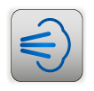 СЖАТЫЙ ВОЗДУХСЖАТЫЙ ВОЗДУХСЖАТЫЙ ВОЗДУХСЖАТЫЙ ВОЗДУХСЖАТЫЙ ВОЗДУХСЖАТЫЙ ВОЗДУХСЖАТЫЙ ВОЗДУХСЖАТЫЙ ВОЗДУХСЖАТЫЙ ВОЗДУХСЖАТЫЙ ВОЗДУХСЖАТЫЙ ВОЗДУХСЖАТЫЙ ВОЗДУХСЖАТЫЙ ВОЗДУХСЖАТЫЙ ВОЗДУХСЖАТЫЙ ВОЗДУХСЖАТЫЙ ВОЗДУХСЖАТЫЙ ВОЗДУХСЖАТЫЙ ВОЗДУХСЖАТЫЙ ВОЗДУХСЖАТЫЙ ВОЗДУХСЖАТЫЙ ВОЗДУХСЖАТЫЙ ВОЗДУХСЖАТЫЙ ВОЗДУХСЖАТЫЙ ВОЗДУХСЖАТЫЙ ВОЗДУХСЖАТЫЙ ВОЗДУХСЖАТЫЙ ВОЗДУХСЖАТЫЙ ВОЗДУХСЖАТЫЙ ВОЗДУХСЖАТЫЙ ВОЗДУХСЖАТЫЙ ВОЗДУХСЖАТЫЙ ВОЗДУХСЖАТЫЙ ВОЗДУХСЖАТЫЙ ВОЗДУХСЖАТЫЙ ВОЗДУХСЖАТЫЙ ВОЗДУХПодключение к магистрали воздухопровода при расходе воздуха, за 1 подключениеПодключение к магистрали воздухопровода при расходе воздуха, за 1 подключениеПодключение к магистрали воздухопровода при расходе воздуха, за 1 подключениеПодключение к магистрали воздухопровода при расходе воздуха, за 1 подключениеПодключение к магистрали воздухопровода при расходе воздуха, за 1 подключениеПодключение к магистрали воздухопровода при расходе воздуха, за 1 подключениеПодключение к магистрали воздухопровода при расходе воздуха, за 1 подключениеПодключение к магистрали воздухопровода при расходе воздуха, за 1 подключениеПодключение к магистрали воздухопровода при расходе воздуха, за 1 подключениеПодключение к магистрали воздухопровода при расходе воздуха, за 1 подключениеПодключение к магистрали воздухопровода при расходе воздуха, за 1 подключениеПодключение к магистрали воздухопровода при расходе воздуха, за 1 подключениеПодключение к магистрали воздухопровода при расходе воздуха, за 1 подключениеПодключение к магистрали воздухопровода при расходе воздуха, за 1 подключениеПодключение к магистрали воздухопровода при расходе воздуха, за 1 подключениеПодключение к магистрали воздухопровода при расходе воздуха, за 1 подключениеПодключение к магистрали воздухопровода при расходе воздуха, за 1 подключениеПодключение к магистрали воздухопровода при расходе воздуха, за 1 подключениеПодключение к магистрали воздухопровода при расходе воздуха, за 1 подключениеПодключение к магистрали воздухопровода при расходе воздуха, за 1 подключениеПодключение к магистрали воздухопровода при расходе воздуха, за 1 подключениедо 30 куб. м/часдо 30 куб. м/часдо 30 куб. м/часдо 30 куб. м/часдо 30 куб. м/часдо 30 куб. м/часдо 30 куб. м/часдо 30 куб. м/часдо 30 куб. м/часдо 30 куб. м/час25 50025 50025 50025 50025 50025 500Подключение к магистрали воздухопровода при расходе воздуха, за 1 подключениеПодключение к магистрали воздухопровода при расходе воздуха, за 1 подключениеПодключение к магистрали воздухопровода при расходе воздуха, за 1 подключениеПодключение к магистрали воздухопровода при расходе воздуха, за 1 подключениеПодключение к магистрали воздухопровода при расходе воздуха, за 1 подключениеПодключение к магистрали воздухопровода при расходе воздуха, за 1 подключениеПодключение к магистрали воздухопровода при расходе воздуха, за 1 подключениеПодключение к магистрали воздухопровода при расходе воздуха, за 1 подключениеПодключение к магистрали воздухопровода при расходе воздуха, за 1 подключениеПодключение к магистрали воздухопровода при расходе воздуха, за 1 подключениеПодключение к магистрали воздухопровода при расходе воздуха, за 1 подключениеПодключение к магистрали воздухопровода при расходе воздуха, за 1 подключениеПодключение к магистрали воздухопровода при расходе воздуха, за 1 подключениеПодключение к магистрали воздухопровода при расходе воздуха, за 1 подключениеПодключение к магистрали воздухопровода при расходе воздуха, за 1 подключениеПодключение к магистрали воздухопровода при расходе воздуха, за 1 подключениеПодключение к магистрали воздухопровода при расходе воздуха, за 1 подключениеПодключение к магистрали воздухопровода при расходе воздуха, за 1 подключениеПодключение к магистрали воздухопровода при расходе воздуха, за 1 подключениеПодключение к магистрали воздухопровода при расходе воздуха, за 1 подключениеПодключение к магистрали воздухопровода при расходе воздуха, за 1 подключениесвыше 30 куб. м/чассвыше 30 куб. м/чассвыше 30 куб. м/чассвыше 30 куб. м/чассвыше 30 куб. м/чассвыше 30 куб. м/чассвыше 30 куб. м/чассвыше 30 куб. м/чассвыше 30 куб. м/чассвыше 30 куб. м/час36 00036 00036 00036 00036 00036 000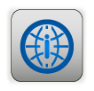 ИНТЕРНЕТ-КАНАЛИНТЕРНЕТ-КАНАЛИНТЕРНЕТ-КАНАЛИНТЕРНЕТ-КАНАЛИНТЕРНЕТ-КАНАЛИНТЕРНЕТ-КАНАЛИНТЕРНЕТ-КАНАЛИНТЕРНЕТ-КАНАЛИНТЕРНЕТ-КАНАЛИНТЕРНЕТ-КАНАЛИНТЕРНЕТ-КАНАЛИНТЕРНЕТ-КАНАЛИНТЕРНЕТ-КАНАЛИНТЕРНЕТ-КАНАЛИНТЕРНЕТ-КАНАЛИНТЕРНЕТ-КАНАЛИНТЕРНЕТ-КАНАЛИНТЕРНЕТ-КАНАЛИНТЕРНЕТ-КАНАЛИНТЕРНЕТ-КАНАЛИНТЕРНЕТ-КАНАЛИНТЕРНЕТ-КАНАЛИНТЕРНЕТ-КАНАЛИНТЕРНЕТ-КАНАЛИНТЕРНЕТ-КАНАЛИНТЕРНЕТ-КАНАЛИНТЕРНЕТ-КАНАЛИНТЕРНЕТ-КАНАЛИНТЕРНЕТ-КАНАЛИНТЕРНЕТ-КАНАЛИНТЕРНЕТ-КАНАЛИНТЕРНЕТ-КАНАЛИНТЕРНЕТ-КАНАЛИНТЕРНЕТ-КАНАЛИНТЕРНЕТ-КАНАЛВНИМАНИЕ! Подробная информация об услугах связи и порядке их предоставления размещена на странице «Услуги связи».ВНИМАНИЕ! Подробная информация об услугах связи и порядке их предоставления размещена на странице «Услуги связи».ВНИМАНИЕ! Подробная информация об услугах связи и порядке их предоставления размещена на странице «Услуги связи».ВНИМАНИЕ! Подробная информация об услугах связи и порядке их предоставления размещена на странице «Услуги связи».ВНИМАНИЕ! Подробная информация об услугах связи и порядке их предоставления размещена на странице «Услуги связи».ВНИМАНИЕ! Подробная информация об услугах связи и порядке их предоставления размещена на странице «Услуги связи».ВНИМАНИЕ! Подробная информация об услугах связи и порядке их предоставления размещена на странице «Услуги связи».ВНИМАНИЕ! Подробная информация об услугах связи и порядке их предоставления размещена на странице «Услуги связи».ВНИМАНИЕ! Подробная информация об услугах связи и порядке их предоставления размещена на странице «Услуги связи».ВНИМАНИЕ! Подробная информация об услугах связи и порядке их предоставления размещена на странице «Услуги связи».ВНИМАНИЕ! Подробная информация об услугах связи и порядке их предоставления размещена на странице «Услуги связи».ВНИМАНИЕ! Подробная информация об услугах связи и порядке их предоставления размещена на странице «Услуги связи».ВНИМАНИЕ! Подробная информация об услугах связи и порядке их предоставления размещена на странице «Услуги связи».ВНИМАНИЕ! Подробная информация об услугах связи и порядке их предоставления размещена на странице «Услуги связи».ВНИМАНИЕ! Подробная информация об услугах связи и порядке их предоставления размещена на странице «Услуги связи».ВНИМАНИЕ! Подробная информация об услугах связи и порядке их предоставления размещена на странице «Услуги связи».ВНИМАНИЕ! Подробная информация об услугах связи и порядке их предоставления размещена на странице «Услуги связи».ВНИМАНИЕ! Подробная информация об услугах связи и порядке их предоставления размещена на странице «Услуги связи».ВНИМАНИЕ! Подробная информация об услугах связи и порядке их предоставления размещена на странице «Услуги связи».ВНИМАНИЕ! Подробная информация об услугах связи и порядке их предоставления размещена на странице «Услуги связи».ВНИМАНИЕ! Подробная информация об услугах связи и порядке их предоставления размещена на странице «Услуги связи».ВНИМАНИЕ! Подробная информация об услугах связи и порядке их предоставления размещена на странице «Услуги связи».ВНИМАНИЕ! Подробная информация об услугах связи и порядке их предоставления размещена на странице «Услуги связи».ВНИМАНИЕ! Подробная информация об услугах связи и порядке их предоставления размещена на странице «Услуги связи».ВНИМАНИЕ! Подробная информация об услугах связи и порядке их предоставления размещена на странице «Услуги связи».ВНИМАНИЕ! Подробная информация об услугах связи и порядке их предоставления размещена на странице «Услуги связи».ВНИМАНИЕ! Подробная информация об услугах связи и порядке их предоставления размещена на странице «Услуги связи».ВНИМАНИЕ! Подробная информация об услугах связи и порядке их предоставления размещена на странице «Услуги связи».ВНИМАНИЕ! Подробная информация об услугах связи и порядке их предоставления размещена на странице «Услуги связи».ВНИМАНИЕ! Подробная информация об услугах связи и порядке их предоставления размещена на странице «Услуги связи».ВНИМАНИЕ! Подробная информация об услугах связи и порядке их предоставления размещена на странице «Услуги связи».ВНИМАНИЕ! Подробная информация об услугах связи и порядке их предоставления размещена на странице «Услуги связи».ВНИМАНИЕ! Подробная информация об услугах связи и порядке их предоставления размещена на странице «Услуги связи».ВНИМАНИЕ! Подробная информация об услугах связи и порядке их предоставления размещена на странице «Услуги связи».ВНИМАНИЕ! Подробная информация об услугах связи и порядке их предоставления размещена на странице «Услуги связи».ВНИМАНИЕ! Подробная информация об услугах связи и порядке их предоставления размещена на странице «Услуги связи».ВНИМАНИЕ! Подробная информация об услугах связи и порядке их предоставления размещена на странице «Услуги связи».ВНИМАНИЕ! Подробная информация об услугах связи и порядке их предоставления размещена на странице «Услуги связи».ВНИМАНИЕ! Подробная информация об услугах связи и порядке их предоставления размещена на странице «Услуги связи».ВНИМАНИЕ! Подробная информация об услугах связи и порядке их предоставления размещена на странице «Услуги связи».ВНИМАНИЕ! Подробная информация об услугах связи и порядке их предоставления размещена на странице «Услуги связи».ВНИМАНИЕ! Подробная информация об услугах связи и порядке их предоставления размещена на странице «Услуги связи».Подключение проводного канала1 для безлимитного доступа к сети Интернет со скоростью до:Подключение проводного канала1 для безлимитного доступа к сети Интернет со скоростью до:Подключение проводного канала1 для безлимитного доступа к сети Интернет со скоростью до:Подключение проводного канала1 для безлимитного доступа к сети Интернет со скоростью до:Подключение проводного канала1 для безлимитного доступа к сети Интернет со скоростью до:Подключение проводного канала1 для безлимитного доступа к сети Интернет со скоростью до:Подключение проводного канала1 для безлимитного доступа к сети Интернет со скоростью до:Подключение проводного канала1 для безлимитного доступа к сети Интернет со скоростью до:Подключение проводного канала1 для безлимитного доступа к сети Интернет со скоростью до:Подключение проводного канала1 для безлимитного доступа к сети Интернет со скоростью до:Подключение проводного канала1 для безлимитного доступа к сети Интернет со скоростью до:Подключение проводного канала1 для безлимитного доступа к сети Интернет со скоростью до:Подключение проводного канала1 для безлимитного доступа к сети Интернет со скоростью до:Подключение проводного канала1 для безлимитного доступа к сети Интернет со скоростью до:Подключение проводного канала1 для безлимитного доступа к сети Интернет со скоростью до:Подключение проводного канала1 для безлимитного доступа к сети Интернет со скоростью до:Подключение проводного канала1 для безлимитного доступа к сети Интернет со скоростью до:Подключение проводного канала1 для безлимитного доступа к сети Интернет со скоростью до:Подключение проводного канала1 для безлимитного доступа к сети Интернет со скоростью до:Подключение проводного канала1 для безлимитного доступа к сети Интернет со скоростью до:Подключение проводного канала1 для безлимитного доступа к сети Интернет со скоростью до:1024 Кбит/сек1024 Кбит/сек1024 Кбит/сек1024 Кбит/сек1024 Кбит/сек1024 Кбит/сек1024 Кбит/сек1024 Кбит/сек1024 Кбит/сек1024 Кбит/сек9 0009 0009 0009 0009 0009 000Подключение проводного канала1 для безлимитного доступа к сети Интернет со скоростью до:Подключение проводного канала1 для безлимитного доступа к сети Интернет со скоростью до:Подключение проводного канала1 для безлимитного доступа к сети Интернет со скоростью до:Подключение проводного канала1 для безлимитного доступа к сети Интернет со скоростью до:Подключение проводного канала1 для безлимитного доступа к сети Интернет со скоростью до:Подключение проводного канала1 для безлимитного доступа к сети Интернет со скоростью до:Подключение проводного канала1 для безлимитного доступа к сети Интернет со скоростью до:Подключение проводного канала1 для безлимитного доступа к сети Интернет со скоростью до:Подключение проводного канала1 для безлимитного доступа к сети Интернет со скоростью до:Подключение проводного канала1 для безлимитного доступа к сети Интернет со скоростью до:Подключение проводного канала1 для безлимитного доступа к сети Интернет со скоростью до:Подключение проводного канала1 для безлимитного доступа к сети Интернет со скоростью до:Подключение проводного канала1 для безлимитного доступа к сети Интернет со скоростью до:Подключение проводного канала1 для безлимитного доступа к сети Интернет со скоростью до:Подключение проводного канала1 для безлимитного доступа к сети Интернет со скоростью до:Подключение проводного канала1 для безлимитного доступа к сети Интернет со скоростью до:Подключение проводного канала1 для безлимитного доступа к сети Интернет со скоростью до:Подключение проводного канала1 для безлимитного доступа к сети Интернет со скоростью до:Подключение проводного канала1 для безлимитного доступа к сети Интернет со скоростью до:Подключение проводного канала1 для безлимитного доступа к сети Интернет со скоростью до:Подключение проводного канала1 для безлимитного доступа к сети Интернет со скоростью до:2048 Кбит/сек2048 Кбит/сек2048 Кбит/сек2048 Кбит/сек2048 Кбит/сек2048 Кбит/сек2048 Кбит/сек2048 Кбит/сек2048 Кбит/сек2048 Кбит/сек12 00012 00012 00012 00012 00012 000Подключение проводного канала1 для безлимитного доступа к сети Интернет со скоростью до:Подключение проводного канала1 для безлимитного доступа к сети Интернет со скоростью до:Подключение проводного канала1 для безлимитного доступа к сети Интернет со скоростью до:Подключение проводного канала1 для безлимитного доступа к сети Интернет со скоростью до:Подключение проводного канала1 для безлимитного доступа к сети Интернет со скоростью до:Подключение проводного канала1 для безлимитного доступа к сети Интернет со скоростью до:Подключение проводного канала1 для безлимитного доступа к сети Интернет со скоростью до:Подключение проводного канала1 для безлимитного доступа к сети Интернет со скоростью до:Подключение проводного канала1 для безлимитного доступа к сети Интернет со скоростью до:Подключение проводного канала1 для безлимитного доступа к сети Интернет со скоростью до:Подключение проводного канала1 для безлимитного доступа к сети Интернет со скоростью до:Подключение проводного канала1 для безлимитного доступа к сети Интернет со скоростью до:Подключение проводного канала1 для безлимитного доступа к сети Интернет со скоростью до:Подключение проводного канала1 для безлимитного доступа к сети Интернет со скоростью до:Подключение проводного канала1 для безлимитного доступа к сети Интернет со скоростью до:Подключение проводного канала1 для безлимитного доступа к сети Интернет со скоростью до:Подключение проводного канала1 для безлимитного доступа к сети Интернет со скоростью до:Подключение проводного канала1 для безлимитного доступа к сети Интернет со скоростью до:Подключение проводного канала1 для безлимитного доступа к сети Интернет со скоростью до:Подключение проводного канала1 для безлимитного доступа к сети Интернет со скоростью до:Подключение проводного канала1 для безлимитного доступа к сети Интернет со скоростью до:5 Мбит/сек5 Мбит/сек5 Мбит/сек5 Мбит/сек5 Мбит/сек5 Мбит/сек5 Мбит/сек5 Мбит/сек5 Мбит/сек5 Мбит/сек16 20016 20016 20016 20016 20016 200Подключение проводного канала1 для безлимитного доступа к сети Интернет со скоростью до:Подключение проводного канала1 для безлимитного доступа к сети Интернет со скоростью до:Подключение проводного канала1 для безлимитного доступа к сети Интернет со скоростью до:Подключение проводного канала1 для безлимитного доступа к сети Интернет со скоростью до:Подключение проводного канала1 для безлимитного доступа к сети Интернет со скоростью до:Подключение проводного канала1 для безлимитного доступа к сети Интернет со скоростью до:Подключение проводного канала1 для безлимитного доступа к сети Интернет со скоростью до:Подключение проводного канала1 для безлимитного доступа к сети Интернет со скоростью до:Подключение проводного канала1 для безлимитного доступа к сети Интернет со скоростью до:Подключение проводного канала1 для безлимитного доступа к сети Интернет со скоростью до:Подключение проводного канала1 для безлимитного доступа к сети Интернет со скоростью до:Подключение проводного канала1 для безлимитного доступа к сети Интернет со скоростью до:Подключение проводного канала1 для безлимитного доступа к сети Интернет со скоростью до:Подключение проводного канала1 для безлимитного доступа к сети Интернет со скоростью до:Подключение проводного канала1 для безлимитного доступа к сети Интернет со скоростью до:Подключение проводного канала1 для безлимитного доступа к сети Интернет со скоростью до:Подключение проводного канала1 для безлимитного доступа к сети Интернет со скоростью до:Подключение проводного канала1 для безлимитного доступа к сети Интернет со скоростью до:Подключение проводного канала1 для безлимитного доступа к сети Интернет со скоростью до:Подключение проводного канала1 для безлимитного доступа к сети Интернет со скоростью до:Подключение проводного канала1 для безлимитного доступа к сети Интернет со скоростью до:10 Мбит/сек10 Мбит/сек10 Мбит/сек10 Мбит/сек10 Мбит/сек10 Мбит/сек10 Мбит/сек10 Мбит/сек10 Мбит/сек10 Мбит/сек18 90018 90018 90018 90018 90018 900Подключение проводного канала1 для безлимитного доступа к сети Интернет со скоростью до:Подключение проводного канала1 для безлимитного доступа к сети Интернет со скоростью до:Подключение проводного канала1 для безлимитного доступа к сети Интернет со скоростью до:Подключение проводного канала1 для безлимитного доступа к сети Интернет со скоростью до:Подключение проводного канала1 для безлимитного доступа к сети Интернет со скоростью до:Подключение проводного канала1 для безлимитного доступа к сети Интернет со скоростью до:Подключение проводного канала1 для безлимитного доступа к сети Интернет со скоростью до:Подключение проводного канала1 для безлимитного доступа к сети Интернет со скоростью до:Подключение проводного канала1 для безлимитного доступа к сети Интернет со скоростью до:Подключение проводного канала1 для безлимитного доступа к сети Интернет со скоростью до:Подключение проводного канала1 для безлимитного доступа к сети Интернет со скоростью до:Подключение проводного канала1 для безлимитного доступа к сети Интернет со скоростью до:Подключение проводного канала1 для безлимитного доступа к сети Интернет со скоростью до:Подключение проводного канала1 для безлимитного доступа к сети Интернет со скоростью до:Подключение проводного канала1 для безлимитного доступа к сети Интернет со скоростью до:Подключение проводного канала1 для безлимитного доступа к сети Интернет со скоростью до:Подключение проводного канала1 для безлимитного доступа к сети Интернет со скоростью до:Подключение проводного канала1 для безлимитного доступа к сети Интернет со скоростью до:Подключение проводного канала1 для безлимитного доступа к сети Интернет со скоростью до:Подключение проводного канала1 для безлимитного доступа к сети Интернет со скоростью до:Подключение проводного канала1 для безлимитного доступа к сети Интернет со скоростью до:20 Мбит/сек20 Мбит/сек20 Мбит/сек20 Мбит/сек20 Мбит/сек20 Мбит/сек20 Мбит/сек20 Мбит/сек20 Мбит/сек20 Мбит/сек25 50025 50025 50025 50025 50025 500Подключение проводного канала1 для безлимитного доступа к сети Интернет со скоростью до:Подключение проводного канала1 для безлимитного доступа к сети Интернет со скоростью до:Подключение проводного канала1 для безлимитного доступа к сети Интернет со скоростью до:Подключение проводного канала1 для безлимитного доступа к сети Интернет со скоростью до:Подключение проводного канала1 для безлимитного доступа к сети Интернет со скоростью до:Подключение проводного канала1 для безлимитного доступа к сети Интернет со скоростью до:Подключение проводного канала1 для безлимитного доступа к сети Интернет со скоростью до:Подключение проводного канала1 для безлимитного доступа к сети Интернет со скоростью до:Подключение проводного канала1 для безлимитного доступа к сети Интернет со скоростью до:Подключение проводного канала1 для безлимитного доступа к сети Интернет со скоростью до:Подключение проводного канала1 для безлимитного доступа к сети Интернет со скоростью до:Подключение проводного канала1 для безлимитного доступа к сети Интернет со скоростью до:Подключение проводного канала1 для безлимитного доступа к сети Интернет со скоростью до:Подключение проводного канала1 для безлимитного доступа к сети Интернет со скоростью до:Подключение проводного канала1 для безлимитного доступа к сети Интернет со скоростью до:Подключение проводного канала1 для безлимитного доступа к сети Интернет со скоростью до:Подключение проводного канала1 для безлимитного доступа к сети Интернет со скоростью до:Подключение проводного канала1 для безлимитного доступа к сети Интернет со скоростью до:Подключение проводного канала1 для безлимитного доступа к сети Интернет со скоростью до:Подключение проводного канала1 для безлимитного доступа к сети Интернет со скоростью до:Подключение проводного канала1 для безлимитного доступа к сети Интернет со скоростью до:30 Мбит/сек30 Мбит/сек30 Мбит/сек30 Мбит/сек30 Мбит/сек30 Мбит/сек30 Мбит/сек30 Мбит/сек30 Мбит/сек30 Мбит/сек30 00030 00030 00030 00030 00030 000Подключение проводного канала1 для безлимитного доступа к сети Интернет со скоростью до:Подключение проводного канала1 для безлимитного доступа к сети Интернет со скоростью до:Подключение проводного канала1 для безлимитного доступа к сети Интернет со скоростью до:Подключение проводного канала1 для безлимитного доступа к сети Интернет со скоростью до:Подключение проводного канала1 для безлимитного доступа к сети Интернет со скоростью до:Подключение проводного канала1 для безлимитного доступа к сети Интернет со скоростью до:Подключение проводного канала1 для безлимитного доступа к сети Интернет со скоростью до:Подключение проводного канала1 для безлимитного доступа к сети Интернет со скоростью до:Подключение проводного канала1 для безлимитного доступа к сети Интернет со скоростью до:Подключение проводного канала1 для безлимитного доступа к сети Интернет со скоростью до:Подключение проводного канала1 для безлимитного доступа к сети Интернет со скоростью до:Подключение проводного канала1 для безлимитного доступа к сети Интернет со скоростью до:Подключение проводного канала1 для безлимитного доступа к сети Интернет со скоростью до:Подключение проводного канала1 для безлимитного доступа к сети Интернет со скоростью до:Подключение проводного канала1 для безлимитного доступа к сети Интернет со скоростью до:Подключение проводного канала1 для безлимитного доступа к сети Интернет со скоростью до:Подключение проводного канала1 для безлимитного доступа к сети Интернет со скоростью до:Подключение проводного канала1 для безлимитного доступа к сети Интернет со скоростью до:Подключение проводного канала1 для безлимитного доступа к сети Интернет со скоростью до:Подключение проводного канала1 для безлимитного доступа к сети Интернет со скоростью до:Подключение проводного канала1 для безлимитного доступа к сети Интернет со скоростью до:50 Мбит/сек350 Мбит/сек350 Мбит/сек350 Мбит/сек350 Мбит/сек350 Мбит/сек350 Мбит/сек350 Мбит/сек350 Мбит/сек350 Мбит/сек334 50034 50034 50034 50034 50034 500Подключение проводного канала1 для безлимитного доступа к сети Интернет со скоростью до:Подключение проводного канала1 для безлимитного доступа к сети Интернет со скоростью до:Подключение проводного канала1 для безлимитного доступа к сети Интернет со скоростью до:Подключение проводного канала1 для безлимитного доступа к сети Интернет со скоростью до:Подключение проводного канала1 для безлимитного доступа к сети Интернет со скоростью до:Подключение проводного канала1 для безлимитного доступа к сети Интернет со скоростью до:Подключение проводного канала1 для безлимитного доступа к сети Интернет со скоростью до:Подключение проводного канала1 для безлимитного доступа к сети Интернет со скоростью до:Подключение проводного канала1 для безлимитного доступа к сети Интернет со скоростью до:Подключение проводного канала1 для безлимитного доступа к сети Интернет со скоростью до:Подключение проводного канала1 для безлимитного доступа к сети Интернет со скоростью до:Подключение проводного канала1 для безлимитного доступа к сети Интернет со скоростью до:Подключение проводного канала1 для безлимитного доступа к сети Интернет со скоростью до:Подключение проводного канала1 для безлимитного доступа к сети Интернет со скоростью до:Подключение проводного канала1 для безлимитного доступа к сети Интернет со скоростью до:Подключение проводного канала1 для безлимитного доступа к сети Интернет со скоростью до:Подключение проводного канала1 для безлимитного доступа к сети Интернет со скоростью до:Подключение проводного канала1 для безлимитного доступа к сети Интернет со скоростью до:Подключение проводного канала1 для безлимитного доступа к сети Интернет со скоростью до:Подключение проводного канала1 для безлимитного доступа к сети Интернет со скоростью до:Подключение проводного канала1 для безлимитного доступа к сети Интернет со скоростью до:100 Мбит/сек3100 Мбит/сек3100 Мбит/сек3100 Мбит/сек3100 Мбит/сек3100 Мбит/сек3100 Мбит/сек3100 Мбит/сек3100 Мбит/сек3100 Мбит/сек339 60039 60039 60039 60039 60039 600Дополнительный IP-адрес 2Дополнительный IP-адрес 2Дополнительный IP-адрес 2Дополнительный IP-адрес 2Дополнительный IP-адрес 2Дополнительный IP-адрес 2Дополнительный IP-адрес 2Дополнительный IP-адрес 2Дополнительный IP-адрес 2Дополнительный IP-адрес 2Дополнительный IP-адрес 2Дополнительный IP-адрес 2Дополнительный IP-адрес 2Дополнительный IP-адрес 2Дополнительный IP-адрес 2Дополнительный IP-адрес 2Дополнительный IP-адрес 2Дополнительный IP-адрес 2Дополнительный IP-адрес 2Дополнительный IP-адрес 2Дополнительный IP-адрес 2за 1 шт.за 1 шт.за 1 шт.за 1 шт.за 1 шт.за 1 шт.за 1 шт.за 1 шт.за 1 шт.за 1 шт.7207207207207207201 Предоставляется проводной безлимитный канал на стенд на весь период выставки, с одним IP-адресом и разъемом RJ-45.  2 Данную услугу необходимо заказать для подключения каждого дополнительного компьютера к одному Интернет-каналу. 3 Данная услуга предоставляется при наличии технической возможности.1 Предоставляется проводной безлимитный канал на стенд на весь период выставки, с одним IP-адресом и разъемом RJ-45.  2 Данную услугу необходимо заказать для подключения каждого дополнительного компьютера к одному Интернет-каналу. 3 Данная услуга предоставляется при наличии технической возможности.1 Предоставляется проводной безлимитный канал на стенд на весь период выставки, с одним IP-адресом и разъемом RJ-45.  2 Данную услугу необходимо заказать для подключения каждого дополнительного компьютера к одному Интернет-каналу. 3 Данная услуга предоставляется при наличии технической возможности.1 Предоставляется проводной безлимитный канал на стенд на весь период выставки, с одним IP-адресом и разъемом RJ-45.  2 Данную услугу необходимо заказать для подключения каждого дополнительного компьютера к одному Интернет-каналу. 3 Данная услуга предоставляется при наличии технической возможности.1 Предоставляется проводной безлимитный канал на стенд на весь период выставки, с одним IP-адресом и разъемом RJ-45.  2 Данную услугу необходимо заказать для подключения каждого дополнительного компьютера к одному Интернет-каналу. 3 Данная услуга предоставляется при наличии технической возможности.1 Предоставляется проводной безлимитный канал на стенд на весь период выставки, с одним IP-адресом и разъемом RJ-45.  2 Данную услугу необходимо заказать для подключения каждого дополнительного компьютера к одному Интернет-каналу. 3 Данная услуга предоставляется при наличии технической возможности.1 Предоставляется проводной безлимитный канал на стенд на весь период выставки, с одним IP-адресом и разъемом RJ-45.  2 Данную услугу необходимо заказать для подключения каждого дополнительного компьютера к одному Интернет-каналу. 3 Данная услуга предоставляется при наличии технической возможности.1 Предоставляется проводной безлимитный канал на стенд на весь период выставки, с одним IP-адресом и разъемом RJ-45.  2 Данную услугу необходимо заказать для подключения каждого дополнительного компьютера к одному Интернет-каналу. 3 Данная услуга предоставляется при наличии технической возможности.1 Предоставляется проводной безлимитный канал на стенд на весь период выставки, с одним IP-адресом и разъемом RJ-45.  2 Данную услугу необходимо заказать для подключения каждого дополнительного компьютера к одному Интернет-каналу. 3 Данная услуга предоставляется при наличии технической возможности.1 Предоставляется проводной безлимитный канал на стенд на весь период выставки, с одним IP-адресом и разъемом RJ-45.  2 Данную услугу необходимо заказать для подключения каждого дополнительного компьютера к одному Интернет-каналу. 3 Данная услуга предоставляется при наличии технической возможности.1 Предоставляется проводной безлимитный канал на стенд на весь период выставки, с одним IP-адресом и разъемом RJ-45.  2 Данную услугу необходимо заказать для подключения каждого дополнительного компьютера к одному Интернет-каналу. 3 Данная услуга предоставляется при наличии технической возможности.1 Предоставляется проводной безлимитный канал на стенд на весь период выставки, с одним IP-адресом и разъемом RJ-45.  2 Данную услугу необходимо заказать для подключения каждого дополнительного компьютера к одному Интернет-каналу. 3 Данная услуга предоставляется при наличии технической возможности.1 Предоставляется проводной безлимитный канал на стенд на весь период выставки, с одним IP-адресом и разъемом RJ-45.  2 Данную услугу необходимо заказать для подключения каждого дополнительного компьютера к одному Интернет-каналу. 3 Данная услуга предоставляется при наличии технической возможности.1 Предоставляется проводной безлимитный канал на стенд на весь период выставки, с одним IP-адресом и разъемом RJ-45.  2 Данную услугу необходимо заказать для подключения каждого дополнительного компьютера к одному Интернет-каналу. 3 Данная услуга предоставляется при наличии технической возможности.1 Предоставляется проводной безлимитный канал на стенд на весь период выставки, с одним IP-адресом и разъемом RJ-45.  2 Данную услугу необходимо заказать для подключения каждого дополнительного компьютера к одному Интернет-каналу. 3 Данная услуга предоставляется при наличии технической возможности.1 Предоставляется проводной безлимитный канал на стенд на весь период выставки, с одним IP-адресом и разъемом RJ-45.  2 Данную услугу необходимо заказать для подключения каждого дополнительного компьютера к одному Интернет-каналу. 3 Данная услуга предоставляется при наличии технической возможности.1 Предоставляется проводной безлимитный канал на стенд на весь период выставки, с одним IP-адресом и разъемом RJ-45.  2 Данную услугу необходимо заказать для подключения каждого дополнительного компьютера к одному Интернет-каналу. 3 Данная услуга предоставляется при наличии технической возможности.1 Предоставляется проводной безлимитный канал на стенд на весь период выставки, с одним IP-адресом и разъемом RJ-45.  2 Данную услугу необходимо заказать для подключения каждого дополнительного компьютера к одному Интернет-каналу. 3 Данная услуга предоставляется при наличии технической возможности.1 Предоставляется проводной безлимитный канал на стенд на весь период выставки, с одним IP-адресом и разъемом RJ-45.  2 Данную услугу необходимо заказать для подключения каждого дополнительного компьютера к одному Интернет-каналу. 3 Данная услуга предоставляется при наличии технической возможности.1 Предоставляется проводной безлимитный канал на стенд на весь период выставки, с одним IP-адресом и разъемом RJ-45.  2 Данную услугу необходимо заказать для подключения каждого дополнительного компьютера к одному Интернет-каналу. 3 Данная услуга предоставляется при наличии технической возможности.1 Предоставляется проводной безлимитный канал на стенд на весь период выставки, с одним IP-адресом и разъемом RJ-45.  2 Данную услугу необходимо заказать для подключения каждого дополнительного компьютера к одному Интернет-каналу. 3 Данная услуга предоставляется при наличии технической возможности.1 Предоставляется проводной безлимитный канал на стенд на весь период выставки, с одним IP-адресом и разъемом RJ-45.  2 Данную услугу необходимо заказать для подключения каждого дополнительного компьютера к одному Интернет-каналу. 3 Данная услуга предоставляется при наличии технической возможности.1 Предоставляется проводной безлимитный канал на стенд на весь период выставки, с одним IP-адресом и разъемом RJ-45.  2 Данную услугу необходимо заказать для подключения каждого дополнительного компьютера к одному Интернет-каналу. 3 Данная услуга предоставляется при наличии технической возможности.1 Предоставляется проводной безлимитный канал на стенд на весь период выставки, с одним IP-адресом и разъемом RJ-45.  2 Данную услугу необходимо заказать для подключения каждого дополнительного компьютера к одному Интернет-каналу. 3 Данная услуга предоставляется при наличии технической возможности.1 Предоставляется проводной безлимитный канал на стенд на весь период выставки, с одним IP-адресом и разъемом RJ-45.  2 Данную услугу необходимо заказать для подключения каждого дополнительного компьютера к одному Интернет-каналу. 3 Данная услуга предоставляется при наличии технической возможности.1 Предоставляется проводной безлимитный канал на стенд на весь период выставки, с одним IP-адресом и разъемом RJ-45.  2 Данную услугу необходимо заказать для подключения каждого дополнительного компьютера к одному Интернет-каналу. 3 Данная услуга предоставляется при наличии технической возможности.1 Предоставляется проводной безлимитный канал на стенд на весь период выставки, с одним IP-адресом и разъемом RJ-45.  2 Данную услугу необходимо заказать для подключения каждого дополнительного компьютера к одному Интернет-каналу. 3 Данная услуга предоставляется при наличии технической возможности.1 Предоставляется проводной безлимитный канал на стенд на весь период выставки, с одним IP-адресом и разъемом RJ-45.  2 Данную услугу необходимо заказать для подключения каждого дополнительного компьютера к одному Интернет-каналу. 3 Данная услуга предоставляется при наличии технической возможности.1 Предоставляется проводной безлимитный канал на стенд на весь период выставки, с одним IP-адресом и разъемом RJ-45.  2 Данную услугу необходимо заказать для подключения каждого дополнительного компьютера к одному Интернет-каналу. 3 Данная услуга предоставляется при наличии технической возможности.1 Предоставляется проводной безлимитный канал на стенд на весь период выставки, с одним IP-адресом и разъемом RJ-45.  2 Данную услугу необходимо заказать для подключения каждого дополнительного компьютера к одному Интернет-каналу. 3 Данная услуга предоставляется при наличии технической возможности.1 Предоставляется проводной безлимитный канал на стенд на весь период выставки, с одним IP-адресом и разъемом RJ-45.  2 Данную услугу необходимо заказать для подключения каждого дополнительного компьютера к одному Интернет-каналу. 3 Данная услуга предоставляется при наличии технической возможности.1 Предоставляется проводной безлимитный канал на стенд на весь период выставки, с одним IP-адресом и разъемом RJ-45.  2 Данную услугу необходимо заказать для подключения каждого дополнительного компьютера к одному Интернет-каналу. 3 Данная услуга предоставляется при наличии технической возможности.1 Предоставляется проводной безлимитный канал на стенд на весь период выставки, с одним IP-адресом и разъемом RJ-45.  2 Данную услугу необходимо заказать для подключения каждого дополнительного компьютера к одному Интернет-каналу. 3 Данная услуга предоставляется при наличии технической возможности.1 Предоставляется проводной безлимитный канал на стенд на весь период выставки, с одним IP-адресом и разъемом RJ-45.  2 Данную услугу необходимо заказать для подключения каждого дополнительного компьютера к одному Интернет-каналу. 3 Данная услуга предоставляется при наличии технической возможности.1 Предоставляется проводной безлимитный канал на стенд на весь период выставки, с одним IP-адресом и разъемом RJ-45.  2 Данную услугу необходимо заказать для подключения каждого дополнительного компьютера к одному Интернет-каналу. 3 Данная услуга предоставляется при наличии технической возможности.1 Предоставляется проводной безлимитный канал на стенд на весь период выставки, с одним IP-адресом и разъемом RJ-45.  2 Данную услугу необходимо заказать для подключения каждого дополнительного компьютера к одному Интернет-каналу. 3 Данная услуга предоставляется при наличии технической возможности.1 Предоставляется проводной безлимитный канал на стенд на весь период выставки, с одним IP-адресом и разъемом RJ-45.  2 Данную услугу необходимо заказать для подключения каждого дополнительного компьютера к одному Интернет-каналу. 3 Данная услуга предоставляется при наличии технической возможности.1 Предоставляется проводной безлимитный канал на стенд на весь период выставки, с одним IP-адресом и разъемом RJ-45.  2 Данную услугу необходимо заказать для подключения каждого дополнительного компьютера к одному Интернет-каналу. 3 Данная услуга предоставляется при наличии технической возможности.1 Предоставляется проводной безлимитный канал на стенд на весь период выставки, с одним IP-адресом и разъемом RJ-45.  2 Данную услугу необходимо заказать для подключения каждого дополнительного компьютера к одному Интернет-каналу. 3 Данная услуга предоставляется при наличии технической возможности.1 Предоставляется проводной безлимитный канал на стенд на весь период выставки, с одним IP-адресом и разъемом RJ-45.  2 Данную услугу необходимо заказать для подключения каждого дополнительного компьютера к одному Интернет-каналу. 3 Данная услуга предоставляется при наличии технической возможности.1 Предоставляется проводной безлимитный канал на стенд на весь период выставки, с одним IP-адресом и разъемом RJ-45.  2 Данную услугу необходимо заказать для подключения каждого дополнительного компьютера к одному Интернет-каналу. 3 Данная услуга предоставляется при наличии технической возможности.1 Предоставляется проводной безлимитный канал на стенд на весь период выставки, с одним IP-адресом и разъемом RJ-45.  2 Данную услугу необходимо заказать для подключения каждого дополнительного компьютера к одному Интернет-каналу. 3 Данная услуга предоставляется при наличии технической возможности.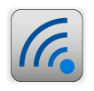 АРЕНДА WI-FI ОБОРУДОВАНИЯ АРЕНДА WI-FI ОБОРУДОВАНИЯ АРЕНДА WI-FI ОБОРУДОВАНИЯ АРЕНДА WI-FI ОБОРУДОВАНИЯ АРЕНДА WI-FI ОБОРУДОВАНИЯ АРЕНДА WI-FI ОБОРУДОВАНИЯ АРЕНДА WI-FI ОБОРУДОВАНИЯ АРЕНДА WI-FI ОБОРУДОВАНИЯ АРЕНДА WI-FI ОБОРУДОВАНИЯ АРЕНДА WI-FI ОБОРУДОВАНИЯ АРЕНДА WI-FI ОБОРУДОВАНИЯ АРЕНДА WI-FI ОБОРУДОВАНИЯ АРЕНДА WI-FI ОБОРУДОВАНИЯ АРЕНДА WI-FI ОБОРУДОВАНИЯ АРЕНДА WI-FI ОБОРУДОВАНИЯ АРЕНДА WI-FI ОБОРУДОВАНИЯ АРЕНДА WI-FI ОБОРУДОВАНИЯ АРЕНДА WI-FI ОБОРУДОВАНИЯ АРЕНДА WI-FI ОБОРУДОВАНИЯ АРЕНДА WI-FI ОБОРУДОВАНИЯ АРЕНДА WI-FI ОБОРУДОВАНИЯ АРЕНДА WI-FI ОБОРУДОВАНИЯ АРЕНДА WI-FI ОБОРУДОВАНИЯ АРЕНДА WI-FI ОБОРУДОВАНИЯ АРЕНДА WI-FI ОБОРУДОВАНИЯ АРЕНДА WI-FI ОБОРУДОВАНИЯ АРЕНДА WI-FI ОБОРУДОВАНИЯ АРЕНДА WI-FI ОБОРУДОВАНИЯ АРЕНДА WI-FI ОБОРУДОВАНИЯ АРЕНДА WI-FI ОБОРУДОВАНИЯ АРЕНДА WI-FI ОБОРУДОВАНИЯ АРЕНДА WI-FI ОБОРУДОВАНИЯ АРЕНДА WI-FI ОБОРУДОВАНИЯ АРЕНДА WI-FI ОБОРУДОВАНИЯ АРЕНДА WI-FI ОБОРУДОВАНИЯ АРЕНДА WI-FI ОБОРУДОВАНИЯ АРЕНДА WI-FI ОБОРУДОВАНИЯ АРЕНДА WI-FI ОБОРУДОВАНИЯ ВНИМАНИЕ! Данная услуга предоставляется только при заказе проводного Интернет-канала на стенд (см. выше). ВНИМАНИЕ! Данная услуга предоставляется только при заказе проводного Интернет-канала на стенд (см. выше). ВНИМАНИЕ! Данная услуга предоставляется только при заказе проводного Интернет-канала на стенд (см. выше). ВНИМАНИЕ! Данная услуга предоставляется только при заказе проводного Интернет-канала на стенд (см. выше). ВНИМАНИЕ! Данная услуга предоставляется только при заказе проводного Интернет-канала на стенд (см. выше). ВНИМАНИЕ! Данная услуга предоставляется только при заказе проводного Интернет-канала на стенд (см. выше). ВНИМАНИЕ! Данная услуга предоставляется только при заказе проводного Интернет-канала на стенд (см. выше). ВНИМАНИЕ! Данная услуга предоставляется только при заказе проводного Интернет-канала на стенд (см. выше). ВНИМАНИЕ! Данная услуга предоставляется только при заказе проводного Интернет-канала на стенд (см. выше). ВНИМАНИЕ! Данная услуга предоставляется только при заказе проводного Интернет-канала на стенд (см. выше). ВНИМАНИЕ! Данная услуга предоставляется только при заказе проводного Интернет-канала на стенд (см. выше). ВНИМАНИЕ! Данная услуга предоставляется только при заказе проводного Интернет-канала на стенд (см. выше). ВНИМАНИЕ! Данная услуга предоставляется только при заказе проводного Интернет-канала на стенд (см. выше). ВНИМАНИЕ! Данная услуга предоставляется только при заказе проводного Интернет-канала на стенд (см. выше). ВНИМАНИЕ! Данная услуга предоставляется только при заказе проводного Интернет-канала на стенд (см. выше). ВНИМАНИЕ! Данная услуга предоставляется только при заказе проводного Интернет-канала на стенд (см. выше). ВНИМАНИЕ! Данная услуга предоставляется только при заказе проводного Интернет-канала на стенд (см. выше). ВНИМАНИЕ! Данная услуга предоставляется только при заказе проводного Интернет-канала на стенд (см. выше). ВНИМАНИЕ! Данная услуга предоставляется только при заказе проводного Интернет-канала на стенд (см. выше). ВНИМАНИЕ! Данная услуга предоставляется только при заказе проводного Интернет-канала на стенд (см. выше). ВНИМАНИЕ! Данная услуга предоставляется только при заказе проводного Интернет-канала на стенд (см. выше). ВНИМАНИЕ! Данная услуга предоставляется только при заказе проводного Интернет-канала на стенд (см. выше). ВНИМАНИЕ! Данная услуга предоставляется только при заказе проводного Интернет-канала на стенд (см. выше). ВНИМАНИЕ! Данная услуга предоставляется только при заказе проводного Интернет-канала на стенд (см. выше). ВНИМАНИЕ! Данная услуга предоставляется только при заказе проводного Интернет-канала на стенд (см. выше). ВНИМАНИЕ! Данная услуга предоставляется только при заказе проводного Интернет-канала на стенд (см. выше). ВНИМАНИЕ! Данная услуга предоставляется только при заказе проводного Интернет-канала на стенд (см. выше). ВНИМАНИЕ! Данная услуга предоставляется только при заказе проводного Интернет-канала на стенд (см. выше). ВНИМАНИЕ! Данная услуга предоставляется только при заказе проводного Интернет-канала на стенд (см. выше). ВНИМАНИЕ! Данная услуга предоставляется только при заказе проводного Интернет-канала на стенд (см. выше). ВНИМАНИЕ! Данная услуга предоставляется только при заказе проводного Интернет-канала на стенд (см. выше). ВНИМАНИЕ! Данная услуга предоставляется только при заказе проводного Интернет-канала на стенд (см. выше). ВНИМАНИЕ! Данная услуга предоставляется только при заказе проводного Интернет-канала на стенд (см. выше). ВНИМАНИЕ! Данная услуга предоставляется только при заказе проводного Интернет-канала на стенд (см. выше). ВНИМАНИЕ! Данная услуга предоставляется только при заказе проводного Интернет-канала на стенд (см. выше). ВНИМАНИЕ! Данная услуга предоставляется только при заказе проводного Интернет-канала на стенд (см. выше). ВНИМАНИЕ! Данная услуга предоставляется только при заказе проводного Интернет-канала на стенд (см. выше). ВНИМАНИЕ! Данная услуга предоставляется только при заказе проводного Интернет-канала на стенд (см. выше). ВНИМАНИЕ! Данная услуга предоставляется только при заказе проводного Интернет-канала на стенд (см. выше). ВНИМАНИЕ! Данная услуга предоставляется только при заказе проводного Интернет-канала на стенд (см. выше). ВНИМАНИЕ! Данная услуга предоставляется только при заказе проводного Интернет-канала на стенд (см. выше). ВНИМАНИЕ! Данная услуга предоставляется только при заказе проводного Интернет-канала на стенд (см. выше). Аренда Wi-Fi-роутера (частотой 5 ГГц) с настройкой 1Аренда Wi-Fi-роутера (частотой 5 ГГц) с настройкой 1Аренда Wi-Fi-роутера (частотой 5 ГГц) с настройкой 1Аренда Wi-Fi-роутера (частотой 5 ГГц) с настройкой 1Аренда Wi-Fi-роутера (частотой 5 ГГц) с настройкой 1Аренда Wi-Fi-роутера (частотой 5 ГГц) с настройкой 1Аренда Wi-Fi-роутера (частотой 5 ГГц) с настройкой 1Аренда Wi-Fi-роутера (частотой 5 ГГц) с настройкой 1Аренда Wi-Fi-роутера (частотой 5 ГГц) с настройкой 1Аренда Wi-Fi-роутера (частотой 5 ГГц) с настройкой 1Аренда Wi-Fi-роутера (частотой 5 ГГц) с настройкой 1Аренда Wi-Fi-роутера (частотой 5 ГГц) с настройкой 1Аренда Wi-Fi-роутера (частотой 5 ГГц) с настройкой 1Аренда Wi-Fi-роутера (частотой 5 ГГц) с настройкой 1Аренда Wi-Fi-роутера (частотой 5 ГГц) с настройкой 1Аренда Wi-Fi-роутера (частотой 5 ГГц) с настройкой 1Аренда Wi-Fi-роутера (частотой 5 ГГц) с настройкой 1Аренда Wi-Fi-роутера (частотой 5 ГГц) с настройкой 1Аренда Wi-Fi-роутера (частотой 5 ГГц) с настройкой 1Аренда Wi-Fi-роутера (частотой 5 ГГц) с настройкой 1Аренда Wi-Fi-роутера (частотой 5 ГГц) с настройкой 1Аренда Wi-Fi-роутера (частотой 5 ГГц) с настройкой 1Аренда Wi-Fi-роутера (частотой 5 ГГц) с настройкой 1Аренда Wi-Fi-роутера (частотой 5 ГГц) с настройкой 1Аренда Wi-Fi-роутера (частотой 5 ГГц) с настройкой 1Аренда Wi-Fi-роутера (частотой 5 ГГц) с настройкой 1Аренда Wi-Fi-роутера (частотой 5 ГГц) с настройкой 1Аренда Wi-Fi-роутера (частотой 5 ГГц) с настройкой 1Аренда Wi-Fi-роутера (частотой 5 ГГц) с настройкой 1Аренда Wi-Fi-роутера (частотой 5 ГГц) с настройкой 16 0006 0006 0006 0006 0006 0006 000Работа на частоте 2,4 ГГц запрещена! 1 Данная услуга предоставляется при наличии технической возможности. Подробную информацию о технических характеристиках Вы можете получить в Управлении информационных технологий: +7 (499) 795-38-97;+7 (499) 256-27-14; E-mail: davydov@expocentr.ruРабота на частоте 2,4 ГГц запрещена! 1 Данная услуга предоставляется при наличии технической возможности. Подробную информацию о технических характеристиках Вы можете получить в Управлении информационных технологий: +7 (499) 795-38-97;+7 (499) 256-27-14; E-mail: davydov@expocentr.ruРабота на частоте 2,4 ГГц запрещена! 1 Данная услуга предоставляется при наличии технической возможности. Подробную информацию о технических характеристиках Вы можете получить в Управлении информационных технологий: +7 (499) 795-38-97;+7 (499) 256-27-14; E-mail: davydov@expocentr.ruРабота на частоте 2,4 ГГц запрещена! 1 Данная услуга предоставляется при наличии технической возможности. Подробную информацию о технических характеристиках Вы можете получить в Управлении информационных технологий: +7 (499) 795-38-97;+7 (499) 256-27-14; E-mail: davydov@expocentr.ruРабота на частоте 2,4 ГГц запрещена! 1 Данная услуга предоставляется при наличии технической возможности. Подробную информацию о технических характеристиках Вы можете получить в Управлении информационных технологий: +7 (499) 795-38-97;+7 (499) 256-27-14; E-mail: davydov@expocentr.ruРабота на частоте 2,4 ГГц запрещена! 1 Данная услуга предоставляется при наличии технической возможности. Подробную информацию о технических характеристиках Вы можете получить в Управлении информационных технологий: +7 (499) 795-38-97;+7 (499) 256-27-14; E-mail: davydov@expocentr.ruРабота на частоте 2,4 ГГц запрещена! 1 Данная услуга предоставляется при наличии технической возможности. Подробную информацию о технических характеристиках Вы можете получить в Управлении информационных технологий: +7 (499) 795-38-97;+7 (499) 256-27-14; E-mail: davydov@expocentr.ruРабота на частоте 2,4 ГГц запрещена! 1 Данная услуга предоставляется при наличии технической возможности. Подробную информацию о технических характеристиках Вы можете получить в Управлении информационных технологий: +7 (499) 795-38-97;+7 (499) 256-27-14; E-mail: davydov@expocentr.ruРабота на частоте 2,4 ГГц запрещена! 1 Данная услуга предоставляется при наличии технической возможности. Подробную информацию о технических характеристиках Вы можете получить в Управлении информационных технологий: +7 (499) 795-38-97;+7 (499) 256-27-14; E-mail: davydov@expocentr.ruРабота на частоте 2,4 ГГц запрещена! 1 Данная услуга предоставляется при наличии технической возможности. Подробную информацию о технических характеристиках Вы можете получить в Управлении информационных технологий: +7 (499) 795-38-97;+7 (499) 256-27-14; E-mail: davydov@expocentr.ruРабота на частоте 2,4 ГГц запрещена! 1 Данная услуга предоставляется при наличии технической возможности. Подробную информацию о технических характеристиках Вы можете получить в Управлении информационных технологий: +7 (499) 795-38-97;+7 (499) 256-27-14; E-mail: davydov@expocentr.ruРабота на частоте 2,4 ГГц запрещена! 1 Данная услуга предоставляется при наличии технической возможности. Подробную информацию о технических характеристиках Вы можете получить в Управлении информационных технологий: +7 (499) 795-38-97;+7 (499) 256-27-14; E-mail: davydov@expocentr.ruРабота на частоте 2,4 ГГц запрещена! 1 Данная услуга предоставляется при наличии технической возможности. Подробную информацию о технических характеристиках Вы можете получить в Управлении информационных технологий: +7 (499) 795-38-97;+7 (499) 256-27-14; E-mail: davydov@expocentr.ruРабота на частоте 2,4 ГГц запрещена! 1 Данная услуга предоставляется при наличии технической возможности. Подробную информацию о технических характеристиках Вы можете получить в Управлении информационных технологий: +7 (499) 795-38-97;+7 (499) 256-27-14; E-mail: davydov@expocentr.ruРабота на частоте 2,4 ГГц запрещена! 1 Данная услуга предоставляется при наличии технической возможности. Подробную информацию о технических характеристиках Вы можете получить в Управлении информационных технологий: +7 (499) 795-38-97;+7 (499) 256-27-14; E-mail: davydov@expocentr.ruРабота на частоте 2,4 ГГц запрещена! 1 Данная услуга предоставляется при наличии технической возможности. Подробную информацию о технических характеристиках Вы можете получить в Управлении информационных технологий: +7 (499) 795-38-97;+7 (499) 256-27-14; E-mail: davydov@expocentr.ruРабота на частоте 2,4 ГГц запрещена! 1 Данная услуга предоставляется при наличии технической возможности. Подробную информацию о технических характеристиках Вы можете получить в Управлении информационных технологий: +7 (499) 795-38-97;+7 (499) 256-27-14; E-mail: davydov@expocentr.ruРабота на частоте 2,4 ГГц запрещена! 1 Данная услуга предоставляется при наличии технической возможности. Подробную информацию о технических характеристиках Вы можете получить в Управлении информационных технологий: +7 (499) 795-38-97;+7 (499) 256-27-14; E-mail: davydov@expocentr.ruРабота на частоте 2,4 ГГц запрещена! 1 Данная услуга предоставляется при наличии технической возможности. Подробную информацию о технических характеристиках Вы можете получить в Управлении информационных технологий: +7 (499) 795-38-97;+7 (499) 256-27-14; E-mail: davydov@expocentr.ruРабота на частоте 2,4 ГГц запрещена! 1 Данная услуга предоставляется при наличии технической возможности. Подробную информацию о технических характеристиках Вы можете получить в Управлении информационных технологий: +7 (499) 795-38-97;+7 (499) 256-27-14; E-mail: davydov@expocentr.ruРабота на частоте 2,4 ГГц запрещена! 1 Данная услуга предоставляется при наличии технической возможности. Подробную информацию о технических характеристиках Вы можете получить в Управлении информационных технологий: +7 (499) 795-38-97;+7 (499) 256-27-14; E-mail: davydov@expocentr.ruРабота на частоте 2,4 ГГц запрещена! 1 Данная услуга предоставляется при наличии технической возможности. Подробную информацию о технических характеристиках Вы можете получить в Управлении информационных технологий: +7 (499) 795-38-97;+7 (499) 256-27-14; E-mail: davydov@expocentr.ruРабота на частоте 2,4 ГГц запрещена! 1 Данная услуга предоставляется при наличии технической возможности. Подробную информацию о технических характеристиках Вы можете получить в Управлении информационных технологий: +7 (499) 795-38-97;+7 (499) 256-27-14; E-mail: davydov@expocentr.ruРабота на частоте 2,4 ГГц запрещена! 1 Данная услуга предоставляется при наличии технической возможности. Подробную информацию о технических характеристиках Вы можете получить в Управлении информационных технологий: +7 (499) 795-38-97;+7 (499) 256-27-14; E-mail: davydov@expocentr.ruРабота на частоте 2,4 ГГц запрещена! 1 Данная услуга предоставляется при наличии технической возможности. Подробную информацию о технических характеристиках Вы можете получить в Управлении информационных технологий: +7 (499) 795-38-97;+7 (499) 256-27-14; E-mail: davydov@expocentr.ruРабота на частоте 2,4 ГГц запрещена! 1 Данная услуга предоставляется при наличии технической возможности. Подробную информацию о технических характеристиках Вы можете получить в Управлении информационных технологий: +7 (499) 795-38-97;+7 (499) 256-27-14; E-mail: davydov@expocentr.ruРабота на частоте 2,4 ГГц запрещена! 1 Данная услуга предоставляется при наличии технической возможности. Подробную информацию о технических характеристиках Вы можете получить в Управлении информационных технологий: +7 (499) 795-38-97;+7 (499) 256-27-14; E-mail: davydov@expocentr.ruРабота на частоте 2,4 ГГц запрещена! 1 Данная услуга предоставляется при наличии технической возможности. Подробную информацию о технических характеристиках Вы можете получить в Управлении информационных технологий: +7 (499) 795-38-97;+7 (499) 256-27-14; E-mail: davydov@expocentr.ruРабота на частоте 2,4 ГГц запрещена! 1 Данная услуга предоставляется при наличии технической возможности. Подробную информацию о технических характеристиках Вы можете получить в Управлении информационных технологий: +7 (499) 795-38-97;+7 (499) 256-27-14; E-mail: davydov@expocentr.ruРабота на частоте 2,4 ГГц запрещена! 1 Данная услуга предоставляется при наличии технической возможности. Подробную информацию о технических характеристиках Вы можете получить в Управлении информационных технологий: +7 (499) 795-38-97;+7 (499) 256-27-14; E-mail: davydov@expocentr.ruРабота на частоте 2,4 ГГц запрещена! 1 Данная услуга предоставляется при наличии технической возможности. Подробную информацию о технических характеристиках Вы можете получить в Управлении информационных технологий: +7 (499) 795-38-97;+7 (499) 256-27-14; E-mail: davydov@expocentr.ruРабота на частоте 2,4 ГГц запрещена! 1 Данная услуга предоставляется при наличии технической возможности. Подробную информацию о технических характеристиках Вы можете получить в Управлении информационных технологий: +7 (499) 795-38-97;+7 (499) 256-27-14; E-mail: davydov@expocentr.ruРабота на частоте 2,4 ГГц запрещена! 1 Данная услуга предоставляется при наличии технической возможности. Подробную информацию о технических характеристиках Вы можете получить в Управлении информационных технологий: +7 (499) 795-38-97;+7 (499) 256-27-14; E-mail: davydov@expocentr.ruРабота на частоте 2,4 ГГц запрещена! 1 Данная услуга предоставляется при наличии технической возможности. Подробную информацию о технических характеристиках Вы можете получить в Управлении информационных технологий: +7 (499) 795-38-97;+7 (499) 256-27-14; E-mail: davydov@expocentr.ruРабота на частоте 2,4 ГГц запрещена! 1 Данная услуга предоставляется при наличии технической возможности. Подробную информацию о технических характеристиках Вы можете получить в Управлении информационных технологий: +7 (499) 795-38-97;+7 (499) 256-27-14; E-mail: davydov@expocentr.ruРабота на частоте 2,4 ГГц запрещена! 1 Данная услуга предоставляется при наличии технической возможности. Подробную информацию о технических характеристиках Вы можете получить в Управлении информационных технологий: +7 (499) 795-38-97;+7 (499) 256-27-14; E-mail: davydov@expocentr.ruРабота на частоте 2,4 ГГц запрещена! 1 Данная услуга предоставляется при наличии технической возможности. Подробную информацию о технических характеристиках Вы можете получить в Управлении информационных технологий: +7 (499) 795-38-97;+7 (499) 256-27-14; E-mail: davydov@expocentr.ruРабота на частоте 2,4 ГГц запрещена! 1 Данная услуга предоставляется при наличии технической возможности. Подробную информацию о технических характеристиках Вы можете получить в Управлении информационных технологий: +7 (499) 795-38-97;+7 (499) 256-27-14; E-mail: davydov@expocentr.ruРабота на частоте 2,4 ГГц запрещена! 1 Данная услуга предоставляется при наличии технической возможности. Подробную информацию о технических характеристиках Вы можете получить в Управлении информационных технологий: +7 (499) 795-38-97;+7 (499) 256-27-14; E-mail: davydov@expocentr.ruРабота на частоте 2,4 ГГц запрещена! 1 Данная услуга предоставляется при наличии технической возможности. Подробную информацию о технических характеристиках Вы можете получить в Управлении информационных технологий: +7 (499) 795-38-97;+7 (499) 256-27-14; E-mail: davydov@expocentr.ruРабота на частоте 2,4 ГГц запрещена! 1 Данная услуга предоставляется при наличии технической возможности. Подробную информацию о технических характеристиках Вы можете получить в Управлении информационных технологий: +7 (499) 795-38-97;+7 (499) 256-27-14; E-mail: davydov@expocentr.ruРабота на частоте 2,4 ГГц запрещена! 1 Данная услуга предоставляется при наличии технической возможности. Подробную информацию о технических характеристиках Вы можете получить в Управлении информационных технологий: +7 (499) 795-38-97;+7 (499) 256-27-14; E-mail: davydov@expocentr.ru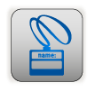 ПРОПУСКАПРОПУСКАПРОПУСКАПРОПУСКАПРОПУСКАПРОПУСКАПРОПУСКАПРОПУСКАПРОПУСКАПРОПУСКАПРОПУСКАПРОПУСКАПРОПУСКАПРОПУСКАПРОПУСКАПРОПУСКАПРОПУСКАПРОПУСКАПРОПУСКАПРОПУСКАПРОПУСКАПРОПУСКАПРОПУСКАПРОПУСКАПРОПУСКАПРОПУСКАПРОПУСКАПРОПУСКАПРОПУСКАПРОПУСКАПРОПУСКАПРОПУСКАПРОПУСКАПРОПУСКАПРОПУСКАПРОПУСКАПРОПУСКАПРОПУСКАПРОПУСКАНАИМЕНОВАНИЕНАИМЕНОВАНИЕНАИМЕНОВАНИЕНАИМЕНОВАНИЕНАИМЕНОВАНИЕНАИМЕНОВАНИЕНАИМЕНОВАНИЕНАИМЕНОВАНИЕНАИМЕНОВАНИЕНАИМЕНОВАНИЕНАИМЕНОВАНИЕНАИМЕНОВАНИЕНАИМЕНОВАНИЕНАИМЕНОВАНИЕНАИМЕНОВАНИЕНАИМЕНОВАНИЕНАИМЕНОВАНИЕНАИМЕНОВАНИЕНАИМЕНОВАНИЕНАИМЕНОВАНИЕНАИМЕНОВАНИЕНАИМЕНОВАНИЕНАИМЕНОВАНИЕНАИМЕНОВАНИЕНАИМЕНОВАНИЕНАИМЕНОВАНИЕНАИМЕНОВАНИЕНАИМЕНОВАНИЕНАИМЕНОВАНИЕНАИМЕНОВАНИЕЦЕНА, руб. (руб. с НДС)ЦЕНА, руб. (руб. с НДС)ЦЕНА, руб. (руб. с НДС)ЦЕНА, руб. (руб. с НДС)ЦЕНА, руб. (руб. с НДС)ЦЕНА, руб. (руб. с НДС)ЦЕНА, руб. (руб. с НДС)КОЛИЧЕСТВОКОЛИЧЕСТВОКОЛИЧЕСТВОКОЛИЧЕСТВОКОЛИЧЕСТВОДополнительное удостоверение участника выставки Приобретается при необходимости, с дополнительной информацией можно ознакомиться по ссылке.Дополнительное удостоверение участника выставки Приобретается при необходимости, с дополнительной информацией можно ознакомиться по ссылке.Дополнительное удостоверение участника выставки Приобретается при необходимости, с дополнительной информацией можно ознакомиться по ссылке.Дополнительное удостоверение участника выставки Приобретается при необходимости, с дополнительной информацией можно ознакомиться по ссылке.Дополнительное удостоверение участника выставки Приобретается при необходимости, с дополнительной информацией можно ознакомиться по ссылке.Дополнительное удостоверение участника выставки Приобретается при необходимости, с дополнительной информацией можно ознакомиться по ссылке.Дополнительное удостоверение участника выставки Приобретается при необходимости, с дополнительной информацией можно ознакомиться по ссылке.Дополнительное удостоверение участника выставки Приобретается при необходимости, с дополнительной информацией можно ознакомиться по ссылке.Дополнительное удостоверение участника выставки Приобретается при необходимости, с дополнительной информацией можно ознакомиться по ссылке.Дополнительное удостоверение участника выставки Приобретается при необходимости, с дополнительной информацией можно ознакомиться по ссылке.Дополнительное удостоверение участника выставки Приобретается при необходимости, с дополнительной информацией можно ознакомиться по ссылке.Дополнительное удостоверение участника выставки Приобретается при необходимости, с дополнительной информацией можно ознакомиться по ссылке.Дополнительное удостоверение участника выставки Приобретается при необходимости, с дополнительной информацией можно ознакомиться по ссылке.Дополнительное удостоверение участника выставки Приобретается при необходимости, с дополнительной информацией можно ознакомиться по ссылке.Дополнительное удостоверение участника выставки Приобретается при необходимости, с дополнительной информацией можно ознакомиться по ссылке.Дополнительное удостоверение участника выставки Приобретается при необходимости, с дополнительной информацией можно ознакомиться по ссылке.Дополнительное удостоверение участника выставки Приобретается при необходимости, с дополнительной информацией можно ознакомиться по ссылке.Дополнительное удостоверение участника выставки Приобретается при необходимости, с дополнительной информацией можно ознакомиться по ссылке.Дополнительное удостоверение участника выставки Приобретается при необходимости, с дополнительной информацией можно ознакомиться по ссылке.Дополнительное удостоверение участника выставки Приобретается при необходимости, с дополнительной информацией можно ознакомиться по ссылке.Дополнительное удостоверение участника выставки Приобретается при необходимости, с дополнительной информацией можно ознакомиться по ссылке.Дополнительное удостоверение участника выставки Приобретается при необходимости, с дополнительной информацией можно ознакомиться по ссылке.Дополнительное удостоверение участника выставки Приобретается при необходимости, с дополнительной информацией можно ознакомиться по ссылке.Дополнительное удостоверение участника выставки Приобретается при необходимости, с дополнительной информацией можно ознакомиться по ссылке.Дополнительное удостоверение участника выставки Приобретается при необходимости, с дополнительной информацией можно ознакомиться по ссылке.Дополнительное удостоверение участника выставки Приобретается при необходимости, с дополнительной информацией можно ознакомиться по ссылке.Дополнительное удостоверение участника выставки Приобретается при необходимости, с дополнительной информацией можно ознакомиться по ссылке.Дополнительное удостоверение участника выставки Приобретается при необходимости, с дополнительной информацией можно ознакомиться по ссылке.Дополнительное удостоверение участника выставки Приобретается при необходимости, с дополнительной информацией можно ознакомиться по ссылке.Дополнительное удостоверение участника выставки Приобретается при необходимости, с дополнительной информацией можно ознакомиться по ссылке.720720720720720720720Пропуск распространителя информационно-рекламной продукции (промоутера), за 1 шт.Перед приобретением Пропуска ознакомьтесь с Порядком распространения информационно-рекламной продукции на территории ЦВК «ЭКСПОЦЕНТР». Для оформления пропуска необходимо предоставить образцы информационно-рекламной продукции в электронном виде. Пропуск распространителя информационно-рекламной продукции (промоутера), за 1 шт.Перед приобретением Пропуска ознакомьтесь с Порядком распространения информационно-рекламной продукции на территории ЦВК «ЭКСПОЦЕНТР». Для оформления пропуска необходимо предоставить образцы информационно-рекламной продукции в электронном виде. Пропуск распространителя информационно-рекламной продукции (промоутера), за 1 шт.Перед приобретением Пропуска ознакомьтесь с Порядком распространения информационно-рекламной продукции на территории ЦВК «ЭКСПОЦЕНТР». Для оформления пропуска необходимо предоставить образцы информационно-рекламной продукции в электронном виде. Пропуск распространителя информационно-рекламной продукции (промоутера), за 1 шт.Перед приобретением Пропуска ознакомьтесь с Порядком распространения информационно-рекламной продукции на территории ЦВК «ЭКСПОЦЕНТР». Для оформления пропуска необходимо предоставить образцы информационно-рекламной продукции в электронном виде. Пропуск распространителя информационно-рекламной продукции (промоутера), за 1 шт.Перед приобретением Пропуска ознакомьтесь с Порядком распространения информационно-рекламной продукции на территории ЦВК «ЭКСПОЦЕНТР». Для оформления пропуска необходимо предоставить образцы информационно-рекламной продукции в электронном виде. Пропуск распространителя информационно-рекламной продукции (промоутера), за 1 шт.Перед приобретением Пропуска ознакомьтесь с Порядком распространения информационно-рекламной продукции на территории ЦВК «ЭКСПОЦЕНТР». Для оформления пропуска необходимо предоставить образцы информационно-рекламной продукции в электронном виде. Пропуск распространителя информационно-рекламной продукции (промоутера), за 1 шт.Перед приобретением Пропуска ознакомьтесь с Порядком распространения информационно-рекламной продукции на территории ЦВК «ЭКСПОЦЕНТР». Для оформления пропуска необходимо предоставить образцы информационно-рекламной продукции в электронном виде. Пропуск распространителя информационно-рекламной продукции (промоутера), за 1 шт.Перед приобретением Пропуска ознакомьтесь с Порядком распространения информационно-рекламной продукции на территории ЦВК «ЭКСПОЦЕНТР». Для оформления пропуска необходимо предоставить образцы информационно-рекламной продукции в электронном виде. Пропуск распространителя информационно-рекламной продукции (промоутера), за 1 шт.Перед приобретением Пропуска ознакомьтесь с Порядком распространения информационно-рекламной продукции на территории ЦВК «ЭКСПОЦЕНТР». Для оформления пропуска необходимо предоставить образцы информационно-рекламной продукции в электронном виде. Пропуск распространителя информационно-рекламной продукции (промоутера), за 1 шт.Перед приобретением Пропуска ознакомьтесь с Порядком распространения информационно-рекламной продукции на территории ЦВК «ЭКСПОЦЕНТР». Для оформления пропуска необходимо предоставить образцы информационно-рекламной продукции в электронном виде. Пропуск распространителя информационно-рекламной продукции (промоутера), за 1 шт.Перед приобретением Пропуска ознакомьтесь с Порядком распространения информационно-рекламной продукции на территории ЦВК «ЭКСПОЦЕНТР». Для оформления пропуска необходимо предоставить образцы информационно-рекламной продукции в электронном виде. Пропуск распространителя информационно-рекламной продукции (промоутера), за 1 шт.Перед приобретением Пропуска ознакомьтесь с Порядком распространения информационно-рекламной продукции на территории ЦВК «ЭКСПОЦЕНТР». Для оформления пропуска необходимо предоставить образцы информационно-рекламной продукции в электронном виде. Пропуск распространителя информационно-рекламной продукции (промоутера), за 1 шт.Перед приобретением Пропуска ознакомьтесь с Порядком распространения информационно-рекламной продукции на территории ЦВК «ЭКСПОЦЕНТР». Для оформления пропуска необходимо предоставить образцы информационно-рекламной продукции в электронном виде. Пропуск распространителя информационно-рекламной продукции (промоутера), за 1 шт.Перед приобретением Пропуска ознакомьтесь с Порядком распространения информационно-рекламной продукции на территории ЦВК «ЭКСПОЦЕНТР». Для оформления пропуска необходимо предоставить образцы информационно-рекламной продукции в электронном виде. Пропуск распространителя информационно-рекламной продукции (промоутера), за 1 шт.Перед приобретением Пропуска ознакомьтесь с Порядком распространения информационно-рекламной продукции на территории ЦВК «ЭКСПОЦЕНТР». Для оформления пропуска необходимо предоставить образцы информационно-рекламной продукции в электронном виде. Пропуск распространителя информационно-рекламной продукции (промоутера), за 1 шт.Перед приобретением Пропуска ознакомьтесь с Порядком распространения информационно-рекламной продукции на территории ЦВК «ЭКСПОЦЕНТР». Для оформления пропуска необходимо предоставить образцы информационно-рекламной продукции в электронном виде. Пропуск распространителя информационно-рекламной продукции (промоутера), за 1 шт.Перед приобретением Пропуска ознакомьтесь с Порядком распространения информационно-рекламной продукции на территории ЦВК «ЭКСПОЦЕНТР». Для оформления пропуска необходимо предоставить образцы информационно-рекламной продукции в электронном виде. Пропуск распространителя информационно-рекламной продукции (промоутера), за 1 шт.Перед приобретением Пропуска ознакомьтесь с Порядком распространения информационно-рекламной продукции на территории ЦВК «ЭКСПОЦЕНТР». Для оформления пропуска необходимо предоставить образцы информационно-рекламной продукции в электронном виде. Пропуск распространителя информационно-рекламной продукции (промоутера), за 1 шт.Перед приобретением Пропуска ознакомьтесь с Порядком распространения информационно-рекламной продукции на территории ЦВК «ЭКСПОЦЕНТР». Для оформления пропуска необходимо предоставить образцы информационно-рекламной продукции в электронном виде. Пропуск распространителя информационно-рекламной продукции (промоутера), за 1 шт.Перед приобретением Пропуска ознакомьтесь с Порядком распространения информационно-рекламной продукции на территории ЦВК «ЭКСПОЦЕНТР». Для оформления пропуска необходимо предоставить образцы информационно-рекламной продукции в электронном виде. Пропуск распространителя информационно-рекламной продукции (промоутера), за 1 шт.Перед приобретением Пропуска ознакомьтесь с Порядком распространения информационно-рекламной продукции на территории ЦВК «ЭКСПОЦЕНТР». Для оформления пропуска необходимо предоставить образцы информационно-рекламной продукции в электронном виде. Пропуск распространителя информационно-рекламной продукции (промоутера), за 1 шт.Перед приобретением Пропуска ознакомьтесь с Порядком распространения информационно-рекламной продукции на территории ЦВК «ЭКСПОЦЕНТР». Для оформления пропуска необходимо предоставить образцы информационно-рекламной продукции в электронном виде. Пропуск распространителя информационно-рекламной продукции (промоутера), за 1 шт.Перед приобретением Пропуска ознакомьтесь с Порядком распространения информационно-рекламной продукции на территории ЦВК «ЭКСПОЦЕНТР». Для оформления пропуска необходимо предоставить образцы информационно-рекламной продукции в электронном виде. Пропуск распространителя информационно-рекламной продукции (промоутера), за 1 шт.Перед приобретением Пропуска ознакомьтесь с Порядком распространения информационно-рекламной продукции на территории ЦВК «ЭКСПОЦЕНТР». Для оформления пропуска необходимо предоставить образцы информационно-рекламной продукции в электронном виде. Пропуск распространителя информационно-рекламной продукции (промоутера), за 1 шт.Перед приобретением Пропуска ознакомьтесь с Порядком распространения информационно-рекламной продукции на территории ЦВК «ЭКСПОЦЕНТР». Для оформления пропуска необходимо предоставить образцы информационно-рекламной продукции в электронном виде. Пропуск распространителя информационно-рекламной продукции (промоутера), за 1 шт.Перед приобретением Пропуска ознакомьтесь с Порядком распространения информационно-рекламной продукции на территории ЦВК «ЭКСПОЦЕНТР». Для оформления пропуска необходимо предоставить образцы информационно-рекламной продукции в электронном виде. Пропуск распространителя информационно-рекламной продукции (промоутера), за 1 шт.Перед приобретением Пропуска ознакомьтесь с Порядком распространения информационно-рекламной продукции на территории ЦВК «ЭКСПОЦЕНТР». Для оформления пропуска необходимо предоставить образцы информационно-рекламной продукции в электронном виде. Пропуск распространителя информационно-рекламной продукции (промоутера), за 1 шт.Перед приобретением Пропуска ознакомьтесь с Порядком распространения информационно-рекламной продукции на территории ЦВК «ЭКСПОЦЕНТР». Для оформления пропуска необходимо предоставить образцы информационно-рекламной продукции в электронном виде. Пропуск распространителя информационно-рекламной продукции (промоутера), за 1 шт.Перед приобретением Пропуска ознакомьтесь с Порядком распространения информационно-рекламной продукции на территории ЦВК «ЭКСПОЦЕНТР». Для оформления пропуска необходимо предоставить образцы информационно-рекламной продукции в электронном виде. Пропуск распространителя информационно-рекламной продукции (промоутера), за 1 шт.Перед приобретением Пропуска ознакомьтесь с Порядком распространения информационно-рекламной продукции на территории ЦВК «ЭКСПОЦЕНТР». Для оформления пропуска необходимо предоставить образцы информационно-рекламной продукции в электронном виде. 10 20010 20010 20010 20010 20010 20010 200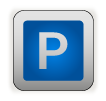 ПРОПУСК ДЛЯ ЛЕГКОВОГО АВТОМОБИЛЯПРОПУСК ДЛЯ ЛЕГКОВОГО АВТОМОБИЛЯПРОПУСК ДЛЯ ЛЕГКОВОГО АВТОМОБИЛЯПРОПУСК ДЛЯ ЛЕГКОВОГО АВТОМОБИЛЯПРОПУСК ДЛЯ ЛЕГКОВОГО АВТОМОБИЛЯПРОПУСК ДЛЯ ЛЕГКОВОГО АВТОМОБИЛЯПРОПУСК ДЛЯ ЛЕГКОВОГО АВТОМОБИЛЯПРОПУСК ДЛЯ ЛЕГКОВОГО АВТОМОБИЛЯПРОПУСК ДЛЯ ЛЕГКОВОГО АВТОМОБИЛЯПРОПУСК ДЛЯ ЛЕГКОВОГО АВТОМОБИЛЯПРОПУСК ДЛЯ ЛЕГКОВОГО АВТОМОБИЛЯПРОПУСК ДЛЯ ЛЕГКОВОГО АВТОМОБИЛЯПРОПУСК ДЛЯ ЛЕГКОВОГО АВТОМОБИЛЯПРОПУСК ДЛЯ ЛЕГКОВОГО АВТОМОБИЛЯПРОПУСК ДЛЯ ЛЕГКОВОГО АВТОМОБИЛЯПРОПУСК ДЛЯ ЛЕГКОВОГО АВТОМОБИЛЯПРОПУСК ДЛЯ ЛЕГКОВОГО АВТОМОБИЛЯПРОПУСК ДЛЯ ЛЕГКОВОГО АВТОМОБИЛЯПРОПУСК ДЛЯ ЛЕГКОВОГО АВТОМОБИЛЯПРОПУСК ДЛЯ ЛЕГКОВОГО АВТОМОБИЛЯПРОПУСК ДЛЯ ЛЕГКОВОГО АВТОМОБИЛЯПРОПУСК ДЛЯ ЛЕГКОВОГО АВТОМОБИЛЯПРОПУСК ДЛЯ ЛЕГКОВОГО АВТОМОБИЛЯПРОПУСК ДЛЯ ЛЕГКОВОГО АВТОМОБИЛЯПРОПУСК ДЛЯ ЛЕГКОВОГО АВТОМОБИЛЯПРОПУСК ДЛЯ ЛЕГКОВОГО АВТОМОБИЛЯПРОПУСК ДЛЯ ЛЕГКОВОГО АВТОМОБИЛЯПРОПУСК ДЛЯ ЛЕГКОВОГО АВТОМОБИЛЯПРОПУСК ДЛЯ ЛЕГКОВОГО АВТОМОБИЛЯПРОПУСК ДЛЯ ЛЕГКОВОГО АВТОМОБИЛЯПРОПУСК ДЛЯ ЛЕГКОВОГО АВТОМОБИЛЯПРОПУСК ДЛЯ ЛЕГКОВОГО АВТОМОБИЛЯПРОПУСК ДЛЯ ЛЕГКОВОГО АВТОМОБИЛЯПРОПУСК ДЛЯ ЛЕГКОВОГО АВТОМОБИЛЯПРОПУСК ДЛЯ ЛЕГКОВОГО АВТОМОБИЛЯПРОПУСК ДЛЯ ЛЕГКОВОГО АВТОМОБИЛЯПРОПУСК ДЛЯ ЛЕГКОВОГО АВТОМОБИЛЯПРОПУСК ДЛЯ ЛЕГКОВОГО АВТОМОБИЛЯПРОПУСК ДЛЯ ЛЕГКОВОГО АВТОМОБИЛЯПРОПУСК ДЛЯ ЛЕГКОВОГО АВТОМОБИЛЯТИП ПРОПУСКАТИП ПРОПУСКАТИП ПРОПУСКАТИП ПРОПУСКАТИП ПРОПУСКАТИП ПРОПУСКАТИП ПРОПУСКАТИП ПРОПУСКАТИП ПРОПУСКАТИП ПРОПУСКАТИП ПРОПУСКАТИП ПРОПУСКАТИП ПРОПУСКАТИП ПРОПУСКАТИП ПРОПУСКАТИП ПРОПУСКАНомера стоянок (см. схему автостоянкок)Номера стоянок (см. схему автостоянкок)Номера стоянок (см. схему автостоянкок)Номера стоянок (см. схему автостоянкок)Номера стоянок (см. схему автостоянкок)Номера стоянок (см. схему автостоянкок)Номера стоянок (см. схему автостоянкок)Номера стоянок (см. схему автостоянкок)Номера стоянок (см. схему автостоянкок)Номера стоянок (см. схему автостоянкок)Номера стоянок (см. схему автостоянкок)Номера стоянок (см. схему автостоянкок)Номера стоянок (см. схему автостоянкок)Номера стоянок (см. схему автостоянкок)Номера стоянок (см. схему автостоянкок)Номера стоянок (см. схему автостоянкок)Номера стоянок (см. схему автостоянкок)Номера стоянок (см. схему автостоянкок)Номера стоянок (см. схему автостоянкок)Номера стоянок (см. схему автостоянкок)Номера стоянок (см. схему автостоянкок)Номера стоянок (см. схему автостоянкок)Номера стоянок (см. схему автостоянкок)Номера стоянок (см. схему автостоянкок)Номера стоянок (см. схему автостоянкок)Номера стоянок (см. схему автостоянкок)ТИП ПРОПУСКАТИП ПРОПУСКАТИП ПРОПУСКАТИП ПРОПУСКАТИП ПРОПУСКАТИП ПРОПУСКАТИП ПРОПУСКАТИП ПРОПУСКАТИП ПРОПУСКАТИП ПРОПУСКАТИП ПРОПУСКАТИП ПРОПУСКАТИП ПРОПУСКАТИП ПРОПУСКАТИП ПРОПУСКАТИП ПРОПУСКАВсестоянки№ 1№ 1№ 1№ 1№ 1№ 2№ 2№ 2№ 3№ 3№ 3а№ 3а№ 3а№ 3а№ 3а№ 3а№ 3а№ 4№ 4№ 7№ 7№ 7№ 7№ 7№ 7аПропуск на период работы выставкиПропуск на период работы выставкиПропуск на период работы выставкиПропуск на период работы выставкиПропуск на период работы выставкиПропуск на период работы выставкиПропуск на период работы выставкиПропуск на период работы выставкиПропуск на период работы выставкиЦЕНА (руб. с НДС)ЦЕНА (руб. с НДС)ЦЕНА (руб. с НДС)ЦЕНА (руб. с НДС)ЦЕНА (руб. с НДС)ЦЕНА (руб. с НДС)ЦЕНА (руб. с НДС)▬7 2007 2007 2007 2007 2007 2007 2007 2007 2007 2007 2007 2007 2007 2007 2007 2007 2005 1005 1007 2007 2007 2007 2007 2007 200Пропуск на период работы выставкиПропуск на период работы выставкиПропуск на период работы выставкиПропуск на период работы выставкиПропуск на период работы выставкиПропуск на период работы выставкиПропуск на период работы выставкиПропуск на период работы выставкиПропуск на период работы выставкиУкажитеколичествоУкажитеколичествоУкажитеколичествоУкажитеколичествоУкажитеколичествоУкажитеколичествоУкажитеколичество▬Пропуск на период работы выставки и монтажа/демонтажаПропуск на период работы выставки и монтажа/демонтажаПропуск на период работы выставки и монтажа/демонтажаПропуск на период работы выставки и монтажа/демонтажаПропуск на период работы выставки и монтажа/демонтажаПропуск на период работы выставки и монтажа/демонтажаПропуск на период работы выставки и монтажа/демонтажаПропуск на период работы выставки и монтажа/демонтажаПропуск на период работы выставки и монтажа/демонтажаЦЕНА (руб. с НДС)ЦЕНА (руб. с НДС)ЦЕНА (руб. с НДС)ЦЕНА (руб. с НДС)ЦЕНА (руб. с НДС)ЦЕНА (руб. с НДС)ЦЕНА (руб. с НДС)▬9 3009 3009 3009 3009 3009 3009 3009 3009 3009 3009 3009 3009 3009 3009 3009 3009 3007 2007 2009 3009 3009 3009 3009 3009 300Пропуск на период работы выставки и монтажа/демонтажаПропуск на период работы выставки и монтажа/демонтажаПропуск на период работы выставки и монтажа/демонтажаПропуск на период работы выставки и монтажа/демонтажаПропуск на период работы выставки и монтажа/демонтажаПропуск на период работы выставки и монтажа/демонтажаПропуск на период работы выставки и монтажа/демонтажаПропуск на период работы выставки и монтажа/демонтажаПропуск на период работы выставки и монтажа/демонтажаУкажитеколичествоУкажитеколичествоУкажитеколичествоУкажитеколичествоУкажитеколичествоУкажитеколичествоУкажитеколичество▬Пропуск на период монтажа/демонтажаПропуск на период монтажа/демонтажаПропуск на период монтажа/демонтажаПропуск на период монтажа/демонтажаПропуск на период монтажа/демонтажаПропуск на период монтажа/демонтажаПропуск на период монтажа/демонтажаПропуск на период монтажа/демонтажаПропуск на период монтажа/демонтажаЦЕНА (руб. с НДС)ЦЕНА (руб. с НДС)ЦЕНА (руб. с НДС)ЦЕНА (руб. с НДС)ЦЕНА (руб. с НДС)ЦЕНА (руб. с НДС)ЦЕНА (руб. с НДС)4 200ВНИМАНИЕ! Ввоз и вывоз экспонатов на выставку бесплатный по разовому пропуску (оформляется по форме D.03).ВНИМАНИЕ! Ввоз и вывоз экспонатов на выставку бесплатный по разовому пропуску (оформляется по форме D.03).ВНИМАНИЕ! Ввоз и вывоз экспонатов на выставку бесплатный по разовому пропуску (оформляется по форме D.03).ВНИМАНИЕ! Ввоз и вывоз экспонатов на выставку бесплатный по разовому пропуску (оформляется по форме D.03).ВНИМАНИЕ! Ввоз и вывоз экспонатов на выставку бесплатный по разовому пропуску (оформляется по форме D.03).ВНИМАНИЕ! Ввоз и вывоз экспонатов на выставку бесплатный по разовому пропуску (оформляется по форме D.03).ВНИМАНИЕ! Ввоз и вывоз экспонатов на выставку бесплатный по разовому пропуску (оформляется по форме D.03).ВНИМАНИЕ! Ввоз и вывоз экспонатов на выставку бесплатный по разовому пропуску (оформляется по форме D.03).ВНИМАНИЕ! Ввоз и вывоз экспонатов на выставку бесплатный по разовому пропуску (оформляется по форме D.03).ВНИМАНИЕ! Ввоз и вывоз экспонатов на выставку бесплатный по разовому пропуску (оформляется по форме D.03).ВНИМАНИЕ! Ввоз и вывоз экспонатов на выставку бесплатный по разовому пропуску (оформляется по форме D.03).ВНИМАНИЕ! Ввоз и вывоз экспонатов на выставку бесплатный по разовому пропуску (оформляется по форме D.03).ВНИМАНИЕ! Ввоз и вывоз экспонатов на выставку бесплатный по разовому пропуску (оформляется по форме D.03).ВНИМАНИЕ! Ввоз и вывоз экспонатов на выставку бесплатный по разовому пропуску (оформляется по форме D.03).ВНИМАНИЕ! Ввоз и вывоз экспонатов на выставку бесплатный по разовому пропуску (оформляется по форме D.03).ВНИМАНИЕ! Ввоз и вывоз экспонатов на выставку бесплатный по разовому пропуску (оформляется по форме D.03).ВНИМАНИЕ! Ввоз и вывоз экспонатов на выставку бесплатный по разовому пропуску (оформляется по форме D.03).ВНИМАНИЕ! Ввоз и вывоз экспонатов на выставку бесплатный по разовому пропуску (оформляется по форме D.03).ВНИМАНИЕ! Ввоз и вывоз экспонатов на выставку бесплатный по разовому пропуску (оформляется по форме D.03).ВНИМАНИЕ! Ввоз и вывоз экспонатов на выставку бесплатный по разовому пропуску (оформляется по форме D.03).ВНИМАНИЕ! Ввоз и вывоз экспонатов на выставку бесплатный по разовому пропуску (оформляется по форме D.03).ВНИМАНИЕ! Ввоз и вывоз экспонатов на выставку бесплатный по разовому пропуску (оформляется по форме D.03).ВНИМАНИЕ! Ввоз и вывоз экспонатов на выставку бесплатный по разовому пропуску (оформляется по форме D.03).ВНИМАНИЕ! Ввоз и вывоз экспонатов на выставку бесплатный по разовому пропуску (оформляется по форме D.03).ВНИМАНИЕ! Ввоз и вывоз экспонатов на выставку бесплатный по разовому пропуску (оформляется по форме D.03).Пропуск на период монтажа/демонтажаПропуск на период монтажа/демонтажаПропуск на период монтажа/демонтажаПропуск на период монтажа/демонтажаПропуск на период монтажа/демонтажаПропуск на период монтажа/демонтажаПропуск на период монтажа/демонтажаПропуск на период монтажа/демонтажаПропуск на период монтажа/демонтажаУкажитеколичествоУкажитеколичествоУкажитеколичествоУкажитеколичествоУкажитеколичествоУкажитеколичествоУкажитеколичествоВНИМАНИЕ! Ввоз и вывоз экспонатов на выставку бесплатный по разовому пропуску (оформляется по форме D.03).ВНИМАНИЕ! Ввоз и вывоз экспонатов на выставку бесплатный по разовому пропуску (оформляется по форме D.03).ВНИМАНИЕ! Ввоз и вывоз экспонатов на выставку бесплатный по разовому пропуску (оформляется по форме D.03).ВНИМАНИЕ! Ввоз и вывоз экспонатов на выставку бесплатный по разовому пропуску (оформляется по форме D.03).ВНИМАНИЕ! Ввоз и вывоз экспонатов на выставку бесплатный по разовому пропуску (оформляется по форме D.03).ВНИМАНИЕ! Ввоз и вывоз экспонатов на выставку бесплатный по разовому пропуску (оформляется по форме D.03).ВНИМАНИЕ! Ввоз и вывоз экспонатов на выставку бесплатный по разовому пропуску (оформляется по форме D.03).ВНИМАНИЕ! Ввоз и вывоз экспонатов на выставку бесплатный по разовому пропуску (оформляется по форме D.03).ВНИМАНИЕ! Ввоз и вывоз экспонатов на выставку бесплатный по разовому пропуску (оформляется по форме D.03).ВНИМАНИЕ! Ввоз и вывоз экспонатов на выставку бесплатный по разовому пропуску (оформляется по форме D.03).ВНИМАНИЕ! Ввоз и вывоз экспонатов на выставку бесплатный по разовому пропуску (оформляется по форме D.03).ВНИМАНИЕ! Ввоз и вывоз экспонатов на выставку бесплатный по разовому пропуску (оформляется по форме D.03).ВНИМАНИЕ! Ввоз и вывоз экспонатов на выставку бесплатный по разовому пропуску (оформляется по форме D.03).ВНИМАНИЕ! Ввоз и вывоз экспонатов на выставку бесплатный по разовому пропуску (оформляется по форме D.03).ВНИМАНИЕ! Ввоз и вывоз экспонатов на выставку бесплатный по разовому пропуску (оформляется по форме D.03).ВНИМАНИЕ! Ввоз и вывоз экспонатов на выставку бесплатный по разовому пропуску (оформляется по форме D.03).ВНИМАНИЕ! Ввоз и вывоз экспонатов на выставку бесплатный по разовому пропуску (оформляется по форме D.03).ВНИМАНИЕ! Ввоз и вывоз экспонатов на выставку бесплатный по разовому пропуску (оформляется по форме D.03).ВНИМАНИЕ! Ввоз и вывоз экспонатов на выставку бесплатный по разовому пропуску (оформляется по форме D.03).ВНИМАНИЕ! Ввоз и вывоз экспонатов на выставку бесплатный по разовому пропуску (оформляется по форме D.03).ВНИМАНИЕ! Ввоз и вывоз экспонатов на выставку бесплатный по разовому пропуску (оформляется по форме D.03).ВНИМАНИЕ! Ввоз и вывоз экспонатов на выставку бесплатный по разовому пропуску (оформляется по форме D.03).ВНИМАНИЕ! Ввоз и вывоз экспонатов на выставку бесплатный по разовому пропуску (оформляется по форме D.03).ВНИМАНИЕ! Ввоз и вывоз экспонатов на выставку бесплатный по разовому пропуску (оформляется по форме D.03).ВНИМАНИЕ! Ввоз и вывоз экспонатов на выставку бесплатный по разовому пропуску (оформляется по форме D.03).Примечание.  Пропуск дает право на пребывание легкового автомобиля на территории ЦВК «Экспоцентр» в период с 8.00 до 20.00 ч.Ночная стоянка на территории ЦВК «ЭКСПОЦЕНТР» запрещена! Въезд на территорию ЦВК на такси и каршеринге – запрещен! Примечание.  Пропуск дает право на пребывание легкового автомобиля на территории ЦВК «Экспоцентр» в период с 8.00 до 20.00 ч.Ночная стоянка на территории ЦВК «ЭКСПОЦЕНТР» запрещена! Въезд на территорию ЦВК на такси и каршеринге – запрещен! Примечание.  Пропуск дает право на пребывание легкового автомобиля на территории ЦВК «Экспоцентр» в период с 8.00 до 20.00 ч.Ночная стоянка на территории ЦВК «ЭКСПОЦЕНТР» запрещена! Въезд на территорию ЦВК на такси и каршеринге – запрещен! Примечание.  Пропуск дает право на пребывание легкового автомобиля на территории ЦВК «Экспоцентр» в период с 8.00 до 20.00 ч.Ночная стоянка на территории ЦВК «ЭКСПОЦЕНТР» запрещена! Въезд на территорию ЦВК на такси и каршеринге – запрещен! Примечание.  Пропуск дает право на пребывание легкового автомобиля на территории ЦВК «Экспоцентр» в период с 8.00 до 20.00 ч.Ночная стоянка на территории ЦВК «ЭКСПОЦЕНТР» запрещена! Въезд на территорию ЦВК на такси и каршеринге – запрещен! Примечание.  Пропуск дает право на пребывание легкового автомобиля на территории ЦВК «Экспоцентр» в период с 8.00 до 20.00 ч.Ночная стоянка на территории ЦВК «ЭКСПОЦЕНТР» запрещена! Въезд на территорию ЦВК на такси и каршеринге – запрещен! Примечание.  Пропуск дает право на пребывание легкового автомобиля на территории ЦВК «Экспоцентр» в период с 8.00 до 20.00 ч.Ночная стоянка на территории ЦВК «ЭКСПОЦЕНТР» запрещена! Въезд на территорию ЦВК на такси и каршеринге – запрещен! Примечание.  Пропуск дает право на пребывание легкового автомобиля на территории ЦВК «Экспоцентр» в период с 8.00 до 20.00 ч.Ночная стоянка на территории ЦВК «ЭКСПОЦЕНТР» запрещена! Въезд на территорию ЦВК на такси и каршеринге – запрещен! Примечание.  Пропуск дает право на пребывание легкового автомобиля на территории ЦВК «Экспоцентр» в период с 8.00 до 20.00 ч.Ночная стоянка на территории ЦВК «ЭКСПОЦЕНТР» запрещена! Въезд на территорию ЦВК на такси и каршеринге – запрещен! Примечание.  Пропуск дает право на пребывание легкового автомобиля на территории ЦВК «Экспоцентр» в период с 8.00 до 20.00 ч.Ночная стоянка на территории ЦВК «ЭКСПОЦЕНТР» запрещена! Въезд на территорию ЦВК на такси и каршеринге – запрещен! Примечание.  Пропуск дает право на пребывание легкового автомобиля на территории ЦВК «Экспоцентр» в период с 8.00 до 20.00 ч.Ночная стоянка на территории ЦВК «ЭКСПОЦЕНТР» запрещена! Въезд на территорию ЦВК на такси и каршеринге – запрещен! Примечание.  Пропуск дает право на пребывание легкового автомобиля на территории ЦВК «Экспоцентр» в период с 8.00 до 20.00 ч.Ночная стоянка на территории ЦВК «ЭКСПОЦЕНТР» запрещена! Въезд на территорию ЦВК на такси и каршеринге – запрещен! Примечание.  Пропуск дает право на пребывание легкового автомобиля на территории ЦВК «Экспоцентр» в период с 8.00 до 20.00 ч.Ночная стоянка на территории ЦВК «ЭКСПОЦЕНТР» запрещена! Въезд на территорию ЦВК на такси и каршеринге – запрещен! Примечание.  Пропуск дает право на пребывание легкового автомобиля на территории ЦВК «Экспоцентр» в период с 8.00 до 20.00 ч.Ночная стоянка на территории ЦВК «ЭКСПОЦЕНТР» запрещена! Въезд на территорию ЦВК на такси и каршеринге – запрещен! Примечание.  Пропуск дает право на пребывание легкового автомобиля на территории ЦВК «Экспоцентр» в период с 8.00 до 20.00 ч.Ночная стоянка на территории ЦВК «ЭКСПОЦЕНТР» запрещена! Въезд на территорию ЦВК на такси и каршеринге – запрещен! Примечание.  Пропуск дает право на пребывание легкового автомобиля на территории ЦВК «Экспоцентр» в период с 8.00 до 20.00 ч.Ночная стоянка на территории ЦВК «ЭКСПОЦЕНТР» запрещена! Въезд на территорию ЦВК на такси и каршеринге – запрещен! Примечание.  Пропуск дает право на пребывание легкового автомобиля на территории ЦВК «Экспоцентр» в период с 8.00 до 20.00 ч.Ночная стоянка на территории ЦВК «ЭКСПОЦЕНТР» запрещена! Въезд на территорию ЦВК на такси и каршеринге – запрещен! Примечание.  Пропуск дает право на пребывание легкового автомобиля на территории ЦВК «Экспоцентр» в период с 8.00 до 20.00 ч.Ночная стоянка на территории ЦВК «ЭКСПОЦЕНТР» запрещена! Въезд на территорию ЦВК на такси и каршеринге – запрещен! Примечание.  Пропуск дает право на пребывание легкового автомобиля на территории ЦВК «Экспоцентр» в период с 8.00 до 20.00 ч.Ночная стоянка на территории ЦВК «ЭКСПОЦЕНТР» запрещена! Въезд на территорию ЦВК на такси и каршеринге – запрещен! Примечание.  Пропуск дает право на пребывание легкового автомобиля на территории ЦВК «Экспоцентр» в период с 8.00 до 20.00 ч.Ночная стоянка на территории ЦВК «ЭКСПОЦЕНТР» запрещена! Въезд на территорию ЦВК на такси и каршеринге – запрещен! Примечание.  Пропуск дает право на пребывание легкового автомобиля на территории ЦВК «Экспоцентр» в период с 8.00 до 20.00 ч.Ночная стоянка на территории ЦВК «ЭКСПОЦЕНТР» запрещена! Въезд на территорию ЦВК на такси и каршеринге – запрещен! Примечание.  Пропуск дает право на пребывание легкового автомобиля на территории ЦВК «Экспоцентр» в период с 8.00 до 20.00 ч.Ночная стоянка на территории ЦВК «ЭКСПОЦЕНТР» запрещена! Въезд на территорию ЦВК на такси и каршеринге – запрещен! Примечание.  Пропуск дает право на пребывание легкового автомобиля на территории ЦВК «Экспоцентр» в период с 8.00 до 20.00 ч.Ночная стоянка на территории ЦВК «ЭКСПОЦЕНТР» запрещена! Въезд на территорию ЦВК на такси и каршеринге – запрещен! Примечание.  Пропуск дает право на пребывание легкового автомобиля на территории ЦВК «Экспоцентр» в период с 8.00 до 20.00 ч.Ночная стоянка на территории ЦВК «ЭКСПОЦЕНТР» запрещена! Въезд на территорию ЦВК на такси и каршеринге – запрещен! Примечание.  Пропуск дает право на пребывание легкового автомобиля на территории ЦВК «Экспоцентр» в период с 8.00 до 20.00 ч.Ночная стоянка на территории ЦВК «ЭКСПОЦЕНТР» запрещена! Въезд на территорию ЦВК на такси и каршеринге – запрещен! Примечание.  Пропуск дает право на пребывание легкового автомобиля на территории ЦВК «Экспоцентр» в период с 8.00 до 20.00 ч.Ночная стоянка на территории ЦВК «ЭКСПОЦЕНТР» запрещена! Въезд на территорию ЦВК на такси и каршеринге – запрещен! Примечание.  Пропуск дает право на пребывание легкового автомобиля на территории ЦВК «Экспоцентр» в период с 8.00 до 20.00 ч.Ночная стоянка на территории ЦВК «ЭКСПОЦЕНТР» запрещена! Въезд на территорию ЦВК на такси и каршеринге – запрещен! Примечание.  Пропуск дает право на пребывание легкового автомобиля на территории ЦВК «Экспоцентр» в период с 8.00 до 20.00 ч.Ночная стоянка на территории ЦВК «ЭКСПОЦЕНТР» запрещена! Въезд на территорию ЦВК на такси и каршеринге – запрещен! Примечание.  Пропуск дает право на пребывание легкового автомобиля на территории ЦВК «Экспоцентр» в период с 8.00 до 20.00 ч.Ночная стоянка на территории ЦВК «ЭКСПОЦЕНТР» запрещена! Въезд на территорию ЦВК на такси и каршеринге – запрещен! Примечание.  Пропуск дает право на пребывание легкового автомобиля на территории ЦВК «Экспоцентр» в период с 8.00 до 20.00 ч.Ночная стоянка на территории ЦВК «ЭКСПОЦЕНТР» запрещена! Въезд на территорию ЦВК на такси и каршеринге – запрещен! Примечание.  Пропуск дает право на пребывание легкового автомобиля на территории ЦВК «Экспоцентр» в период с 8.00 до 20.00 ч.Ночная стоянка на территории ЦВК «ЭКСПОЦЕНТР» запрещена! Въезд на территорию ЦВК на такси и каршеринге – запрещен! Примечание.  Пропуск дает право на пребывание легкового автомобиля на территории ЦВК «Экспоцентр» в период с 8.00 до 20.00 ч.Ночная стоянка на территории ЦВК «ЭКСПОЦЕНТР» запрещена! Въезд на территорию ЦВК на такси и каршеринге – запрещен! Примечание.  Пропуск дает право на пребывание легкового автомобиля на территории ЦВК «Экспоцентр» в период с 8.00 до 20.00 ч.Ночная стоянка на территории ЦВК «ЭКСПОЦЕНТР» запрещена! Въезд на территорию ЦВК на такси и каршеринге – запрещен! Примечание.  Пропуск дает право на пребывание легкового автомобиля на территории ЦВК «Экспоцентр» в период с 8.00 до 20.00 ч.Ночная стоянка на территории ЦВК «ЭКСПОЦЕНТР» запрещена! Въезд на территорию ЦВК на такси и каршеринге – запрещен! Примечание.  Пропуск дает право на пребывание легкового автомобиля на территории ЦВК «Экспоцентр» в период с 8.00 до 20.00 ч.Ночная стоянка на территории ЦВК «ЭКСПОЦЕНТР» запрещена! Въезд на территорию ЦВК на такси и каршеринге – запрещен! Примечание.  Пропуск дает право на пребывание легкового автомобиля на территории ЦВК «Экспоцентр» в период с 8.00 до 20.00 ч.Ночная стоянка на территории ЦВК «ЭКСПОЦЕНТР» запрещена! Въезд на территорию ЦВК на такси и каршеринге – запрещен! Примечание.  Пропуск дает право на пребывание легкового автомобиля на территории ЦВК «Экспоцентр» в период с 8.00 до 20.00 ч.Ночная стоянка на территории ЦВК «ЭКСПОЦЕНТР» запрещена! Въезд на территорию ЦВК на такси и каршеринге – запрещен! Примечание.  Пропуск дает право на пребывание легкового автомобиля на территории ЦВК «Экспоцентр» в период с 8.00 до 20.00 ч.Ночная стоянка на территории ЦВК «ЭКСПОЦЕНТР» запрещена! Въезд на территорию ЦВК на такси и каршеринге – запрещен! Примечание.  Пропуск дает право на пребывание легкового автомобиля на территории ЦВК «Экспоцентр» в период с 8.00 до 20.00 ч.Ночная стоянка на территории ЦВК «ЭКСПОЦЕНТР» запрещена! Въезд на территорию ЦВК на такси и каршеринге – запрещен! Примечание.  Пропуск дает право на пребывание легкового автомобиля на территории ЦВК «Экспоцентр» в период с 8.00 до 20.00 ч.Ночная стоянка на территории ЦВК «ЭКСПОЦЕНТР» запрещена! Въезд на территорию ЦВК на такси и каршеринге – запрещен! Примечание.  Пропуск дает право на пребывание легкового автомобиля на территории ЦВК «Экспоцентр» в период с 8.00 до 20.00 ч.Ночная стоянка на территории ЦВК «ЭКСПОЦЕНТР» запрещена! Въезд на территорию ЦВК на такси и каршеринге – запрещен! Примечание.  Пропуск дает право на пребывание легкового автомобиля на территории ЦВК «Экспоцентр» в период с 8.00 до 20.00 ч.Ночная стоянка на территории ЦВК «ЭКСПОЦЕНТР» запрещена! Въезд на территорию ЦВК на такси и каршеринге – запрещен! 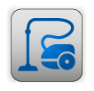 УБОРКА СТЕНДАУБОРКА СТЕНДАУБОРКА СТЕНДАУБОРКА СТЕНДАУБОРКА СТЕНДАУБОРКА СТЕНДАУБОРКА СТЕНДАУБОРКА СТЕНДАУБОРКА СТЕНДАУБОРКА СТЕНДАУБОРКА СТЕНДАУБОРКА СТЕНДАУБОРКА СТЕНДАУБОРКА СТЕНДАУБОРКА СТЕНДАУБОРКА СТЕНДАУБОРКА СТЕНДАУБОРКА СТЕНДАУБОРКА СТЕНДАУБОРКА СТЕНДАУБОРКА СТЕНДАУБОРКА СТЕНДАУБОРКА СТЕНДАУБОРКА СТЕНДАУБОРКА СТЕНДАУБОРКА СТЕНДАУБОРКА СТЕНДАУБОРКА СТЕНДАУБОРКА СТЕНДАУБОРКА СТЕНДАУБОРКА СТЕНДАУБОРКА СТЕНДАУБОРКА СТЕНДАУБОРКА СТЕНДАУБОРКА СТЕНДАУБОРКА СТЕНДАУБОРКА СТЕНДАВНИМАНИЕ! Ежедневная сухая уборка стенда предоставляется участникам выставки в качестве бонуса (см. примечание).В случае необходимости, возможно, заказать дополнительную уборку.Заявки, поданные после начала монтажа выставки, будут удовлетворены при наличии технической возможности с учетом повышающего коэффициента 1,25. ВНИМАНИЕ! Ежедневная сухая уборка стенда предоставляется участникам выставки в качестве бонуса (см. примечание).В случае необходимости, возможно, заказать дополнительную уборку.Заявки, поданные после начала монтажа выставки, будут удовлетворены при наличии технической возможности с учетом повышающего коэффициента 1,25. ВНИМАНИЕ! Ежедневная сухая уборка стенда предоставляется участникам выставки в качестве бонуса (см. примечание).В случае необходимости, возможно, заказать дополнительную уборку.Заявки, поданные после начала монтажа выставки, будут удовлетворены при наличии технической возможности с учетом повышающего коэффициента 1,25. ВНИМАНИЕ! Ежедневная сухая уборка стенда предоставляется участникам выставки в качестве бонуса (см. примечание).В случае необходимости, возможно, заказать дополнительную уборку.Заявки, поданные после начала монтажа выставки, будут удовлетворены при наличии технической возможности с учетом повышающего коэффициента 1,25. ВНИМАНИЕ! Ежедневная сухая уборка стенда предоставляется участникам выставки в качестве бонуса (см. примечание).В случае необходимости, возможно, заказать дополнительную уборку.Заявки, поданные после начала монтажа выставки, будут удовлетворены при наличии технической возможности с учетом повышающего коэффициента 1,25. ВНИМАНИЕ! Ежедневная сухая уборка стенда предоставляется участникам выставки в качестве бонуса (см. примечание).В случае необходимости, возможно, заказать дополнительную уборку.Заявки, поданные после начала монтажа выставки, будут удовлетворены при наличии технической возможности с учетом повышающего коэффициента 1,25. ВНИМАНИЕ! Ежедневная сухая уборка стенда предоставляется участникам выставки в качестве бонуса (см. примечание).В случае необходимости, возможно, заказать дополнительную уборку.Заявки, поданные после начала монтажа выставки, будут удовлетворены при наличии технической возможности с учетом повышающего коэффициента 1,25. ВНИМАНИЕ! Ежедневная сухая уборка стенда предоставляется участникам выставки в качестве бонуса (см. примечание).В случае необходимости, возможно, заказать дополнительную уборку.Заявки, поданные после начала монтажа выставки, будут удовлетворены при наличии технической возможности с учетом повышающего коэффициента 1,25. ВНИМАНИЕ! Ежедневная сухая уборка стенда предоставляется участникам выставки в качестве бонуса (см. примечание).В случае необходимости, возможно, заказать дополнительную уборку.Заявки, поданные после начала монтажа выставки, будут удовлетворены при наличии технической возможности с учетом повышающего коэффициента 1,25. ВНИМАНИЕ! Ежедневная сухая уборка стенда предоставляется участникам выставки в качестве бонуса (см. примечание).В случае необходимости, возможно, заказать дополнительную уборку.Заявки, поданные после начала монтажа выставки, будут удовлетворены при наличии технической возможности с учетом повышающего коэффициента 1,25. ВНИМАНИЕ! Ежедневная сухая уборка стенда предоставляется участникам выставки в качестве бонуса (см. примечание).В случае необходимости, возможно, заказать дополнительную уборку.Заявки, поданные после начала монтажа выставки, будут удовлетворены при наличии технической возможности с учетом повышающего коэффициента 1,25. ВНИМАНИЕ! Ежедневная сухая уборка стенда предоставляется участникам выставки в качестве бонуса (см. примечание).В случае необходимости, возможно, заказать дополнительную уборку.Заявки, поданные после начала монтажа выставки, будут удовлетворены при наличии технической возможности с учетом повышающего коэффициента 1,25. ВНИМАНИЕ! Ежедневная сухая уборка стенда предоставляется участникам выставки в качестве бонуса (см. примечание).В случае необходимости, возможно, заказать дополнительную уборку.Заявки, поданные после начала монтажа выставки, будут удовлетворены при наличии технической возможности с учетом повышающего коэффициента 1,25. ВНИМАНИЕ! Ежедневная сухая уборка стенда предоставляется участникам выставки в качестве бонуса (см. примечание).В случае необходимости, возможно, заказать дополнительную уборку.Заявки, поданные после начала монтажа выставки, будут удовлетворены при наличии технической возможности с учетом повышающего коэффициента 1,25. ВНИМАНИЕ! Ежедневная сухая уборка стенда предоставляется участникам выставки в качестве бонуса (см. примечание).В случае необходимости, возможно, заказать дополнительную уборку.Заявки, поданные после начала монтажа выставки, будут удовлетворены при наличии технической возможности с учетом повышающего коэффициента 1,25. ВНИМАНИЕ! Ежедневная сухая уборка стенда предоставляется участникам выставки в качестве бонуса (см. примечание).В случае необходимости, возможно, заказать дополнительную уборку.Заявки, поданные после начала монтажа выставки, будут удовлетворены при наличии технической возможности с учетом повышающего коэффициента 1,25. ВНИМАНИЕ! Ежедневная сухая уборка стенда предоставляется участникам выставки в качестве бонуса (см. примечание).В случае необходимости, возможно, заказать дополнительную уборку.Заявки, поданные после начала монтажа выставки, будут удовлетворены при наличии технической возможности с учетом повышающего коэффициента 1,25. ВНИМАНИЕ! Ежедневная сухая уборка стенда предоставляется участникам выставки в качестве бонуса (см. примечание).В случае необходимости, возможно, заказать дополнительную уборку.Заявки, поданные после начала монтажа выставки, будут удовлетворены при наличии технической возможности с учетом повышающего коэффициента 1,25. ВНИМАНИЕ! Ежедневная сухая уборка стенда предоставляется участникам выставки в качестве бонуса (см. примечание).В случае необходимости, возможно, заказать дополнительную уборку.Заявки, поданные после начала монтажа выставки, будут удовлетворены при наличии технической возможности с учетом повышающего коэффициента 1,25. ВНИМАНИЕ! Ежедневная сухая уборка стенда предоставляется участникам выставки в качестве бонуса (см. примечание).В случае необходимости, возможно, заказать дополнительную уборку.Заявки, поданные после начала монтажа выставки, будут удовлетворены при наличии технической возможности с учетом повышающего коэффициента 1,25. ВНИМАНИЕ! Ежедневная сухая уборка стенда предоставляется участникам выставки в качестве бонуса (см. примечание).В случае необходимости, возможно, заказать дополнительную уборку.Заявки, поданные после начала монтажа выставки, будут удовлетворены при наличии технической возможности с учетом повышающего коэффициента 1,25. ВНИМАНИЕ! Ежедневная сухая уборка стенда предоставляется участникам выставки в качестве бонуса (см. примечание).В случае необходимости, возможно, заказать дополнительную уборку.Заявки, поданные после начала монтажа выставки, будут удовлетворены при наличии технической возможности с учетом повышающего коэффициента 1,25. ВНИМАНИЕ! Ежедневная сухая уборка стенда предоставляется участникам выставки в качестве бонуса (см. примечание).В случае необходимости, возможно, заказать дополнительную уборку.Заявки, поданные после начала монтажа выставки, будут удовлетворены при наличии технической возможности с учетом повышающего коэффициента 1,25. ВНИМАНИЕ! Ежедневная сухая уборка стенда предоставляется участникам выставки в качестве бонуса (см. примечание).В случае необходимости, возможно, заказать дополнительную уборку.Заявки, поданные после начала монтажа выставки, будут удовлетворены при наличии технической возможности с учетом повышающего коэффициента 1,25. ВНИМАНИЕ! Ежедневная сухая уборка стенда предоставляется участникам выставки в качестве бонуса (см. примечание).В случае необходимости, возможно, заказать дополнительную уборку.Заявки, поданные после начала монтажа выставки, будут удовлетворены при наличии технической возможности с учетом повышающего коэффициента 1,25. ВНИМАНИЕ! Ежедневная сухая уборка стенда предоставляется участникам выставки в качестве бонуса (см. примечание).В случае необходимости, возможно, заказать дополнительную уборку.Заявки, поданные после начала монтажа выставки, будут удовлетворены при наличии технической возможности с учетом повышающего коэффициента 1,25. ВНИМАНИЕ! Ежедневная сухая уборка стенда предоставляется участникам выставки в качестве бонуса (см. примечание).В случае необходимости, возможно, заказать дополнительную уборку.Заявки, поданные после начала монтажа выставки, будут удовлетворены при наличии технической возможности с учетом повышающего коэффициента 1,25. ВНИМАНИЕ! Ежедневная сухая уборка стенда предоставляется участникам выставки в качестве бонуса (см. примечание).В случае необходимости, возможно, заказать дополнительную уборку.Заявки, поданные после начала монтажа выставки, будут удовлетворены при наличии технической возможности с учетом повышающего коэффициента 1,25. ВНИМАНИЕ! Ежедневная сухая уборка стенда предоставляется участникам выставки в качестве бонуса (см. примечание).В случае необходимости, возможно, заказать дополнительную уборку.Заявки, поданные после начала монтажа выставки, будут удовлетворены при наличии технической возможности с учетом повышающего коэффициента 1,25. ВНИМАНИЕ! Ежедневная сухая уборка стенда предоставляется участникам выставки в качестве бонуса (см. примечание).В случае необходимости, возможно, заказать дополнительную уборку.Заявки, поданные после начала монтажа выставки, будут удовлетворены при наличии технической возможности с учетом повышающего коэффициента 1,25. ВНИМАНИЕ! Ежедневная сухая уборка стенда предоставляется участникам выставки в качестве бонуса (см. примечание).В случае необходимости, возможно, заказать дополнительную уборку.Заявки, поданные после начала монтажа выставки, будут удовлетворены при наличии технической возможности с учетом повышающего коэффициента 1,25. ВНИМАНИЕ! Ежедневная сухая уборка стенда предоставляется участникам выставки в качестве бонуса (см. примечание).В случае необходимости, возможно, заказать дополнительную уборку.Заявки, поданные после начала монтажа выставки, будут удовлетворены при наличии технической возможности с учетом повышающего коэффициента 1,25. ВНИМАНИЕ! Ежедневная сухая уборка стенда предоставляется участникам выставки в качестве бонуса (см. примечание).В случае необходимости, возможно, заказать дополнительную уборку.Заявки, поданные после начала монтажа выставки, будут удовлетворены при наличии технической возможности с учетом повышающего коэффициента 1,25. ВНИМАНИЕ! Ежедневная сухая уборка стенда предоставляется участникам выставки в качестве бонуса (см. примечание).В случае необходимости, возможно, заказать дополнительную уборку.Заявки, поданные после начала монтажа выставки, будут удовлетворены при наличии технической возможности с учетом повышающего коэффициента 1,25. ВНИМАНИЕ! Ежедневная сухая уборка стенда предоставляется участникам выставки в качестве бонуса (см. примечание).В случае необходимости, возможно, заказать дополнительную уборку.Заявки, поданные после начала монтажа выставки, будут удовлетворены при наличии технической возможности с учетом повышающего коэффициента 1,25. ВНИМАНИЕ! Ежедневная сухая уборка стенда предоставляется участникам выставки в качестве бонуса (см. примечание).В случае необходимости, возможно, заказать дополнительную уборку.Заявки, поданные после начала монтажа выставки, будут удовлетворены при наличии технической возможности с учетом повышающего коэффициента 1,25. ВНИМАНИЕ! Ежедневная сухая уборка стенда предоставляется участникам выставки в качестве бонуса (см. примечание).В случае необходимости, возможно, заказать дополнительную уборку.Заявки, поданные после начала монтажа выставки, будут удовлетворены при наличии технической возможности с учетом повышающего коэффициента 1,25. ВНИМАНИЕ! Ежедневная сухая уборка стенда предоставляется участникам выставки в качестве бонуса (см. примечание).В случае необходимости, возможно, заказать дополнительную уборку.Заявки, поданные после начала монтажа выставки, будут удовлетворены при наличии технической возможности с учетом повышающего коэффициента 1,25. ВНИМАНИЕ! Ежедневная сухая уборка стенда предоставляется участникам выставки в качестве бонуса (см. примечание).В случае необходимости, возможно, заказать дополнительную уборку.Заявки, поданные после начала монтажа выставки, будут удовлетворены при наличии технической возможности с учетом повышающего коэффициента 1,25. ВНИМАНИЕ! Ежедневная сухая уборка стенда предоставляется участникам выставки в качестве бонуса (см. примечание).В случае необходимости, возможно, заказать дополнительную уборку.Заявки, поданные после начала монтажа выставки, будут удовлетворены при наличии технической возможности с учетом повышающего коэффициента 1,25. ВНИМАНИЕ! Ежедневная сухая уборка стенда предоставляется участникам выставки в качестве бонуса (см. примечание).В случае необходимости, возможно, заказать дополнительную уборку.Заявки, поданные после начала монтажа выставки, будут удовлетворены при наличии технической возможности с учетом повышающего коэффициента 1,25. ВНИМАНИЕ! Ежедневная сухая уборка стенда предоставляется участникам выставки в качестве бонуса (см. примечание).В случае необходимости, возможно, заказать дополнительную уборку.Заявки, поданные после начала монтажа выставки, будут удовлетворены при наличии технической возможности с учетом повышающего коэффициента 1,25. ТИП УБОРКИТИП УБОРКИТИП УБОРКИТИП УБОРКИТИП УБОРКИТИП УБОРКИТИП УБОРКИТИП УБОРКИТИП УБОРКИТИП УБОРКИТИП УБОРКИТИП УБОРКИТИП УБОРКИТИП УБОРКИПЕРИОДИЧНОСТЬУБОРКИ ПЕРИОДИЧНОСТЬУБОРКИ ПЕРИОДИЧНОСТЬУБОРКИ ПЕРИОДИЧНОСТЬУБОРКИ ЕДИНИЦА ИЗМЕРЕНИЯЕДИНИЦА ИЗМЕРЕНИЯЕДИНИЦА ИЗМЕРЕНИЯЕДИНИЦА ИЗМЕРЕНИЯЕДИНИЦА ИЗМЕРЕНИЯЕДИНИЦА ИЗМЕРЕНИЯЕДИНИЦА ИЗМЕРЕНИЯЕДИНИЦА ИЗМЕРЕНИЯЕДИНИЦА ИЗМЕРЕНИЯЕДИНИЦА ИЗМЕРЕНИЯЦЕНА(руб. с НДС)ЦЕНА(руб. с НДС)ЦЕНА(руб. с НДС)ЦЕНА(руб. с НДС)ЦЕНА(руб. с НДС)ЦЕНА(руб. с НДС)ЦЕНА(руб. с НДС)ПЛОЩАДЬСТЕНДАПЛОЩАДЬСТЕНДАПЛОЩАДЬСТЕНДАДАТАДАТАДАТАДАТАУборка пылесосом дополнительная(сухая)Уборка пылесосом дополнительная(сухая)Уборка пылесосом дополнительная(сухая)Уборка пылесосом дополнительная(сухая)Уборка пылесосом дополнительная(сухая)Уборка пылесосом дополнительная(сухая)Уборка пылесосом дополнительная(сухая)Уборка пылесосом дополнительная(сухая)Уборка пылесосом дополнительная(сухая)Уборка пылесосом дополнительная(сухая)Уборка пылесосом дополнительная(сухая)Уборка пылесосом дополнительная(сухая)Уборка пылесосом дополнительная(сухая)Уборка пылесосом дополнительная(сухая)Ежедневная(период выставки)Ежедневная(период выставки)Ежедневная(период выставки)Ежедневная(период выставки)за 1 кв. мза 1 кв. мза 1 кв. мза 1 кв. мза 1 кв. мза 1 кв. мза 1 кв. мза 1 кв. мза 1 кв. мза 1 кв. м273273273273273273273▬▬▬▬Уборка пылесосом дополнительная(сухая)Уборка пылесосом дополнительная(сухая)Уборка пылесосом дополнительная(сухая)Уборка пылесосом дополнительная(сухая)Уборка пылесосом дополнительная(сухая)Уборка пылесосом дополнительная(сухая)Уборка пылесосом дополнительная(сухая)Уборка пылесосом дополнительная(сухая)Уборка пылесосом дополнительная(сухая)Уборка пылесосом дополнительная(сухая)Уборка пылесосом дополнительная(сухая)Уборка пылесосом дополнительная(сухая)Уборка пылесосом дополнительная(сухая)Уборка пылесосом дополнительная(сухая)ОдноразоваяОдноразоваяОдноразоваяОдноразоваяза 1 кв. мза 1 кв. мза 1 кв. мза 1 кв. мза 1 кв. мза 1 кв. мза 1 кв. мза 1 кв. мза 1 кв. мза 1 кв. м78787878787878Влажная уборка(ламинат, плитка)Влажная уборка(ламинат, плитка)Влажная уборка(ламинат, плитка)Влажная уборка(ламинат, плитка)Влажная уборка(ламинат, плитка)Влажная уборка(ламинат, плитка)Влажная уборка(ламинат, плитка)Влажная уборка(ламинат, плитка)Влажная уборка(ламинат, плитка)Влажная уборка(ламинат, плитка)Влажная уборка(ламинат, плитка)Влажная уборка(ламинат, плитка)Влажная уборка(ламинат, плитка)Влажная уборка(ламинат, плитка)Ежедневная(период выставки)Ежедневная(период выставки)Ежедневная(период выставки)Ежедневная(период выставки)за 1 кв. мза 1 кв. мза 1 кв. мза 1 кв. мза 1 кв. мза 1 кв. мза 1 кв. мза 1 кв. мза 1 кв. мза 1 кв. м390390390390390390390▬▬▬▬Влажная уборка(ламинат, плитка)Влажная уборка(ламинат, плитка)Влажная уборка(ламинат, плитка)Влажная уборка(ламинат, плитка)Влажная уборка(ламинат, плитка)Влажная уборка(ламинат, плитка)Влажная уборка(ламинат, плитка)Влажная уборка(ламинат, плитка)Влажная уборка(ламинат, плитка)Влажная уборка(ламинат, плитка)Влажная уборка(ламинат, плитка)Влажная уборка(ламинат, плитка)Влажная уборка(ламинат, плитка)Влажная уборка(ламинат, плитка)ОдноразоваяОдноразоваяОдноразоваяОдноразоваяза 1 кв. мза 1 кв. мза 1 кв. мза 1 кв. мза 1 кв. мза 1 кв. мза 1 кв. мза 1 кв. мза 1 кв. мза 1 кв. м156156156156156156156Поддержание чистоты на стенде(очистка корзин 3 раза в день)Поддержание чистоты на стенде(очистка корзин 3 раза в день)Поддержание чистоты на стенде(очистка корзин 3 раза в день)Поддержание чистоты на стенде(очистка корзин 3 раза в день)Поддержание чистоты на стенде(очистка корзин 3 раза в день)Поддержание чистоты на стенде(очистка корзин 3 раза в день)Поддержание чистоты на стенде(очистка корзин 3 раза в день)Поддержание чистоты на стенде(очистка корзин 3 раза в день)Поддержание чистоты на стенде(очистка корзин 3 раза в день)Поддержание чистоты на стенде(очистка корзин 3 раза в день)Поддержание чистоты на стенде(очистка корзин 3 раза в день)Поддержание чистоты на стенде(очистка корзин 3 раза в день)Поддержание чистоты на стенде(очистка корзин 3 раза в день)Поддержание чистоты на стенде(очистка корзин 3 раза в день)ОдноразоваяОдноразоваяОдноразоваяОдноразоваяза 1 кв. м в деньза 1 кв. м в деньза 1 кв. м в деньза 1 кв. м в деньза 1 кв. м в деньза 1 кв. м в деньза 1 кв. м в деньза 1 кв. м в деньза 1 кв. м в деньза 1 кв. м в день19,5019,5019,5019,5019,5019,5019,50Чистка стекол в витринах стенда(укажите площадь поверхности)Чистка стекол в витринах стенда(укажите площадь поверхности)Чистка стекол в витринах стенда(укажите площадь поверхности)Чистка стекол в витринах стенда(укажите площадь поверхности)Чистка стекол в витринах стенда(укажите площадь поверхности)Чистка стекол в витринах стенда(укажите площадь поверхности)Чистка стекол в витринах стенда(укажите площадь поверхности)Чистка стекол в витринах стенда(укажите площадь поверхности)Чистка стекол в витринах стенда(укажите площадь поверхности)Чистка стекол в витринах стенда(укажите площадь поверхности)Чистка стекол в витринах стенда(укажите площадь поверхности)Чистка стекол в витринах стенда(укажите площадь поверхности)Чистка стекол в витринах стенда(укажите площадь поверхности)Чистка стекол в витринах стенда(укажите площадь поверхности)ОдноразоваяОдноразоваяОдноразоваяОдноразоваяза 1 кв. м поверхности в деньза 1 кв. м поверхности в деньза 1 кв. м поверхности в деньза 1 кв. м поверхности в деньза 1 кв. м поверхности в деньза 1 кв. м поверхности в деньза 1 кв. м поверхности в деньза 1 кв. м поверхности в деньза 1 кв. м поверхности в деньза 1 кв. м поверхности в день117117117117117117117Примечание. Уборка производится один раз в день, в период работы выставки, и предусматривает чистку коврового покрытия пола пылесосом и очистку корзин для бумаг при условии возможности доступа на стенд с 8.00 ч. до 10.00 ч. или с 18.00 ч. до 20.00 ч.Примечание. Уборка производится один раз в день, в период работы выставки, и предусматривает чистку коврового покрытия пола пылесосом и очистку корзин для бумаг при условии возможности доступа на стенд с 8.00 ч. до 10.00 ч. или с 18.00 ч. до 20.00 ч.Примечание. Уборка производится один раз в день, в период работы выставки, и предусматривает чистку коврового покрытия пола пылесосом и очистку корзин для бумаг при условии возможности доступа на стенд с 8.00 ч. до 10.00 ч. или с 18.00 ч. до 20.00 ч.Примечание. Уборка производится один раз в день, в период работы выставки, и предусматривает чистку коврового покрытия пола пылесосом и очистку корзин для бумаг при условии возможности доступа на стенд с 8.00 ч. до 10.00 ч. или с 18.00 ч. до 20.00 ч.Примечание. Уборка производится один раз в день, в период работы выставки, и предусматривает чистку коврового покрытия пола пылесосом и очистку корзин для бумаг при условии возможности доступа на стенд с 8.00 ч. до 10.00 ч. или с 18.00 ч. до 20.00 ч.Примечание. Уборка производится один раз в день, в период работы выставки, и предусматривает чистку коврового покрытия пола пылесосом и очистку корзин для бумаг при условии возможности доступа на стенд с 8.00 ч. до 10.00 ч. или с 18.00 ч. до 20.00 ч.Примечание. Уборка производится один раз в день, в период работы выставки, и предусматривает чистку коврового покрытия пола пылесосом и очистку корзин для бумаг при условии возможности доступа на стенд с 8.00 ч. до 10.00 ч. или с 18.00 ч. до 20.00 ч.Примечание. Уборка производится один раз в день, в период работы выставки, и предусматривает чистку коврового покрытия пола пылесосом и очистку корзин для бумаг при условии возможности доступа на стенд с 8.00 ч. до 10.00 ч. или с 18.00 ч. до 20.00 ч.Примечание. Уборка производится один раз в день, в период работы выставки, и предусматривает чистку коврового покрытия пола пылесосом и очистку корзин для бумаг при условии возможности доступа на стенд с 8.00 ч. до 10.00 ч. или с 18.00 ч. до 20.00 ч.Примечание. Уборка производится один раз в день, в период работы выставки, и предусматривает чистку коврового покрытия пола пылесосом и очистку корзин для бумаг при условии возможности доступа на стенд с 8.00 ч. до 10.00 ч. или с 18.00 ч. до 20.00 ч.Примечание. Уборка производится один раз в день, в период работы выставки, и предусматривает чистку коврового покрытия пола пылесосом и очистку корзин для бумаг при условии возможности доступа на стенд с 8.00 ч. до 10.00 ч. или с 18.00 ч. до 20.00 ч.Примечание. Уборка производится один раз в день, в период работы выставки, и предусматривает чистку коврового покрытия пола пылесосом и очистку корзин для бумаг при условии возможности доступа на стенд с 8.00 ч. до 10.00 ч. или с 18.00 ч. до 20.00 ч.Примечание. Уборка производится один раз в день, в период работы выставки, и предусматривает чистку коврового покрытия пола пылесосом и очистку корзин для бумаг при условии возможности доступа на стенд с 8.00 ч. до 10.00 ч. или с 18.00 ч. до 20.00 ч.Примечание. Уборка производится один раз в день, в период работы выставки, и предусматривает чистку коврового покрытия пола пылесосом и очистку корзин для бумаг при условии возможности доступа на стенд с 8.00 ч. до 10.00 ч. или с 18.00 ч. до 20.00 ч.Примечание. Уборка производится один раз в день, в период работы выставки, и предусматривает чистку коврового покрытия пола пылесосом и очистку корзин для бумаг при условии возможности доступа на стенд с 8.00 ч. до 10.00 ч. или с 18.00 ч. до 20.00 ч.Примечание. Уборка производится один раз в день, в период работы выставки, и предусматривает чистку коврового покрытия пола пылесосом и очистку корзин для бумаг при условии возможности доступа на стенд с 8.00 ч. до 10.00 ч. или с 18.00 ч. до 20.00 ч.Примечание. Уборка производится один раз в день, в период работы выставки, и предусматривает чистку коврового покрытия пола пылесосом и очистку корзин для бумаг при условии возможности доступа на стенд с 8.00 ч. до 10.00 ч. или с 18.00 ч. до 20.00 ч.Примечание. Уборка производится один раз в день, в период работы выставки, и предусматривает чистку коврового покрытия пола пылесосом и очистку корзин для бумаг при условии возможности доступа на стенд с 8.00 ч. до 10.00 ч. или с 18.00 ч. до 20.00 ч.Примечание. Уборка производится один раз в день, в период работы выставки, и предусматривает чистку коврового покрытия пола пылесосом и очистку корзин для бумаг при условии возможности доступа на стенд с 8.00 ч. до 10.00 ч. или с 18.00 ч. до 20.00 ч.Примечание. Уборка производится один раз в день, в период работы выставки, и предусматривает чистку коврового покрытия пола пылесосом и очистку корзин для бумаг при условии возможности доступа на стенд с 8.00 ч. до 10.00 ч. или с 18.00 ч. до 20.00 ч.Примечание. Уборка производится один раз в день, в период работы выставки, и предусматривает чистку коврового покрытия пола пылесосом и очистку корзин для бумаг при условии возможности доступа на стенд с 8.00 ч. до 10.00 ч. или с 18.00 ч. до 20.00 ч.Примечание. Уборка производится один раз в день, в период работы выставки, и предусматривает чистку коврового покрытия пола пылесосом и очистку корзин для бумаг при условии возможности доступа на стенд с 8.00 ч. до 10.00 ч. или с 18.00 ч. до 20.00 ч.Примечание. Уборка производится один раз в день, в период работы выставки, и предусматривает чистку коврового покрытия пола пылесосом и очистку корзин для бумаг при условии возможности доступа на стенд с 8.00 ч. до 10.00 ч. или с 18.00 ч. до 20.00 ч.Примечание. Уборка производится один раз в день, в период работы выставки, и предусматривает чистку коврового покрытия пола пылесосом и очистку корзин для бумаг при условии возможности доступа на стенд с 8.00 ч. до 10.00 ч. или с 18.00 ч. до 20.00 ч.Примечание. Уборка производится один раз в день, в период работы выставки, и предусматривает чистку коврового покрытия пола пылесосом и очистку корзин для бумаг при условии возможности доступа на стенд с 8.00 ч. до 10.00 ч. или с 18.00 ч. до 20.00 ч.Примечание. Уборка производится один раз в день, в период работы выставки, и предусматривает чистку коврового покрытия пола пылесосом и очистку корзин для бумаг при условии возможности доступа на стенд с 8.00 ч. до 10.00 ч. или с 18.00 ч. до 20.00 ч.Примечание. Уборка производится один раз в день, в период работы выставки, и предусматривает чистку коврового покрытия пола пылесосом и очистку корзин для бумаг при условии возможности доступа на стенд с 8.00 ч. до 10.00 ч. или с 18.00 ч. до 20.00 ч.Примечание. Уборка производится один раз в день, в период работы выставки, и предусматривает чистку коврового покрытия пола пылесосом и очистку корзин для бумаг при условии возможности доступа на стенд с 8.00 ч. до 10.00 ч. или с 18.00 ч. до 20.00 ч.Примечание. Уборка производится один раз в день, в период работы выставки, и предусматривает чистку коврового покрытия пола пылесосом и очистку корзин для бумаг при условии возможности доступа на стенд с 8.00 ч. до 10.00 ч. или с 18.00 ч. до 20.00 ч.Примечание. Уборка производится один раз в день, в период работы выставки, и предусматривает чистку коврового покрытия пола пылесосом и очистку корзин для бумаг при условии возможности доступа на стенд с 8.00 ч. до 10.00 ч. или с 18.00 ч. до 20.00 ч.Примечание. Уборка производится один раз в день, в период работы выставки, и предусматривает чистку коврового покрытия пола пылесосом и очистку корзин для бумаг при условии возможности доступа на стенд с 8.00 ч. до 10.00 ч. или с 18.00 ч. до 20.00 ч.Примечание. Уборка производится один раз в день, в период работы выставки, и предусматривает чистку коврового покрытия пола пылесосом и очистку корзин для бумаг при условии возможности доступа на стенд с 8.00 ч. до 10.00 ч. или с 18.00 ч. до 20.00 ч.Примечание. Уборка производится один раз в день, в период работы выставки, и предусматривает чистку коврового покрытия пола пылесосом и очистку корзин для бумаг при условии возможности доступа на стенд с 8.00 ч. до 10.00 ч. или с 18.00 ч. до 20.00 ч.Примечание. Уборка производится один раз в день, в период работы выставки, и предусматривает чистку коврового покрытия пола пылесосом и очистку корзин для бумаг при условии возможности доступа на стенд с 8.00 ч. до 10.00 ч. или с 18.00 ч. до 20.00 ч.Примечание. Уборка производится один раз в день, в период работы выставки, и предусматривает чистку коврового покрытия пола пылесосом и очистку корзин для бумаг при условии возможности доступа на стенд с 8.00 ч. до 10.00 ч. или с 18.00 ч. до 20.00 ч.Примечание. Уборка производится один раз в день, в период работы выставки, и предусматривает чистку коврового покрытия пола пылесосом и очистку корзин для бумаг при условии возможности доступа на стенд с 8.00 ч. до 10.00 ч. или с 18.00 ч. до 20.00 ч.Примечание. Уборка производится один раз в день, в период работы выставки, и предусматривает чистку коврового покрытия пола пылесосом и очистку корзин для бумаг при условии возможности доступа на стенд с 8.00 ч. до 10.00 ч. или с 18.00 ч. до 20.00 ч.Примечание. Уборка производится один раз в день, в период работы выставки, и предусматривает чистку коврового покрытия пола пылесосом и очистку корзин для бумаг при условии возможности доступа на стенд с 8.00 ч. до 10.00 ч. или с 18.00 ч. до 20.00 ч.Примечание. Уборка производится один раз в день, в период работы выставки, и предусматривает чистку коврового покрытия пола пылесосом и очистку корзин для бумаг при условии возможности доступа на стенд с 8.00 ч. до 10.00 ч. или с 18.00 ч. до 20.00 ч.Примечание. Уборка производится один раз в день, в период работы выставки, и предусматривает чистку коврового покрытия пола пылесосом и очистку корзин для бумаг при условии возможности доступа на стенд с 8.00 ч. до 10.00 ч. или с 18.00 ч. до 20.00 ч.Примечание. Уборка производится один раз в день, в период работы выставки, и предусматривает чистку коврового покрытия пола пылесосом и очистку корзин для бумаг при условии возможности доступа на стенд с 8.00 ч. до 10.00 ч. или с 18.00 ч. до 20.00 ч.Примечание. Уборка производится один раз в день, в период работы выставки, и предусматривает чистку коврового покрытия пола пылесосом и очистку корзин для бумаг при условии возможности доступа на стенд с 8.00 ч. до 10.00 ч. или с 18.00 ч. до 20.00 ч.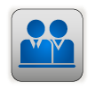 УСЛУГИ ПЕРСОНАЛАУСЛУГИ ПЕРСОНАЛАУСЛУГИ ПЕРСОНАЛАУСЛУГИ ПЕРСОНАЛАУСЛУГИ ПЕРСОНАЛАУСЛУГИ ПЕРСОНАЛАУСЛУГИ ПЕРСОНАЛАУСЛУГИ ПЕРСОНАЛАУСЛУГИ ПЕРСОНАЛАУСЛУГИ ПЕРСОНАЛАУСЛУГИ ПЕРСОНАЛАУСЛУГИ ПЕРСОНАЛАУСЛУГИ ПЕРСОНАЛАУСЛУГИ ПЕРСОНАЛАУСЛУГИ ПЕРСОНАЛАУСЛУГИ ПЕРСОНАЛАУСЛУГИ ПЕРСОНАЛАУСЛУГИ ПЕРСОНАЛАУСЛУГИ ПЕРСОНАЛАУСЛУГИ ПЕРСОНАЛАУСЛУГИ ПЕРСОНАЛАУСЛУГИ ПЕРСОНАЛАУСЛУГИ ПЕРСОНАЛАУСЛУГИ ПЕРСОНАЛАУСЛУГИ ПЕРСОНАЛАУСЛУГИ ПЕРСОНАЛАУСЛУГИ ПЕРСОНАЛАУСЛУГИ ПЕРСОНАЛАУСЛУГИ ПЕРСОНАЛАУСЛУГИ ПЕРСОНАЛАУСЛУГИ ПЕРСОНАЛАУСЛУГИ ПЕРСОНАЛАУСЛУГИ ПЕРСОНАЛАУСЛУГИ ПЕРСОНАЛАУСЛУГИ ПЕРСОНАЛАУСЛУГИ ПЕРСОНАЛАУСЛУГИ ПЕРСОНАЛАУСЛУГИ ПЕРСОНАЛАВНИМАНИЕ! При поздней подаче (за 5 дней до начала монтажа выставки) заявка будет удовлетворена при наличии технической возможности с учетом повышающего коэффициента 1,25.ВНИМАНИЕ! При поздней подаче (за 5 дней до начала монтажа выставки) заявка будет удовлетворена при наличии технической возможности с учетом повышающего коэффициента 1,25.ВНИМАНИЕ! При поздней подаче (за 5 дней до начала монтажа выставки) заявка будет удовлетворена при наличии технической возможности с учетом повышающего коэффициента 1,25.ВНИМАНИЕ! При поздней подаче (за 5 дней до начала монтажа выставки) заявка будет удовлетворена при наличии технической возможности с учетом повышающего коэффициента 1,25.ВНИМАНИЕ! При поздней подаче (за 5 дней до начала монтажа выставки) заявка будет удовлетворена при наличии технической возможности с учетом повышающего коэффициента 1,25.ВНИМАНИЕ! При поздней подаче (за 5 дней до начала монтажа выставки) заявка будет удовлетворена при наличии технической возможности с учетом повышающего коэффициента 1,25.ВНИМАНИЕ! При поздней подаче (за 5 дней до начала монтажа выставки) заявка будет удовлетворена при наличии технической возможности с учетом повышающего коэффициента 1,25.ВНИМАНИЕ! При поздней подаче (за 5 дней до начала монтажа выставки) заявка будет удовлетворена при наличии технической возможности с учетом повышающего коэффициента 1,25.ВНИМАНИЕ! При поздней подаче (за 5 дней до начала монтажа выставки) заявка будет удовлетворена при наличии технической возможности с учетом повышающего коэффициента 1,25.ВНИМАНИЕ! При поздней подаче (за 5 дней до начала монтажа выставки) заявка будет удовлетворена при наличии технической возможности с учетом повышающего коэффициента 1,25.ВНИМАНИЕ! При поздней подаче (за 5 дней до начала монтажа выставки) заявка будет удовлетворена при наличии технической возможности с учетом повышающего коэффициента 1,25.ВНИМАНИЕ! При поздней подаче (за 5 дней до начала монтажа выставки) заявка будет удовлетворена при наличии технической возможности с учетом повышающего коэффициента 1,25.ВНИМАНИЕ! При поздней подаче (за 5 дней до начала монтажа выставки) заявка будет удовлетворена при наличии технической возможности с учетом повышающего коэффициента 1,25.ВНИМАНИЕ! При поздней подаче (за 5 дней до начала монтажа выставки) заявка будет удовлетворена при наличии технической возможности с учетом повышающего коэффициента 1,25.ВНИМАНИЕ! При поздней подаче (за 5 дней до начала монтажа выставки) заявка будет удовлетворена при наличии технической возможности с учетом повышающего коэффициента 1,25.ВНИМАНИЕ! При поздней подаче (за 5 дней до начала монтажа выставки) заявка будет удовлетворена при наличии технической возможности с учетом повышающего коэффициента 1,25.ВНИМАНИЕ! При поздней подаче (за 5 дней до начала монтажа выставки) заявка будет удовлетворена при наличии технической возможности с учетом повышающего коэффициента 1,25.ВНИМАНИЕ! При поздней подаче (за 5 дней до начала монтажа выставки) заявка будет удовлетворена при наличии технической возможности с учетом повышающего коэффициента 1,25.ВНИМАНИЕ! При поздней подаче (за 5 дней до начала монтажа выставки) заявка будет удовлетворена при наличии технической возможности с учетом повышающего коэффициента 1,25.ВНИМАНИЕ! При поздней подаче (за 5 дней до начала монтажа выставки) заявка будет удовлетворена при наличии технической возможности с учетом повышающего коэффициента 1,25.ВНИМАНИЕ! При поздней подаче (за 5 дней до начала монтажа выставки) заявка будет удовлетворена при наличии технической возможности с учетом повышающего коэффициента 1,25.ВНИМАНИЕ! При поздней подаче (за 5 дней до начала монтажа выставки) заявка будет удовлетворена при наличии технической возможности с учетом повышающего коэффициента 1,25.ВНИМАНИЕ! При поздней подаче (за 5 дней до начала монтажа выставки) заявка будет удовлетворена при наличии технической возможности с учетом повышающего коэффициента 1,25.ВНИМАНИЕ! При поздней подаче (за 5 дней до начала монтажа выставки) заявка будет удовлетворена при наличии технической возможности с учетом повышающего коэффициента 1,25.ВНИМАНИЕ! При поздней подаче (за 5 дней до начала монтажа выставки) заявка будет удовлетворена при наличии технической возможности с учетом повышающего коэффициента 1,25.ВНИМАНИЕ! При поздней подаче (за 5 дней до начала монтажа выставки) заявка будет удовлетворена при наличии технической возможности с учетом повышающего коэффициента 1,25.ВНИМАНИЕ! При поздней подаче (за 5 дней до начала монтажа выставки) заявка будет удовлетворена при наличии технической возможности с учетом повышающего коэффициента 1,25.ВНИМАНИЕ! При поздней подаче (за 5 дней до начала монтажа выставки) заявка будет удовлетворена при наличии технической возможности с учетом повышающего коэффициента 1,25.ВНИМАНИЕ! При поздней подаче (за 5 дней до начала монтажа выставки) заявка будет удовлетворена при наличии технической возможности с учетом повышающего коэффициента 1,25.ВНИМАНИЕ! При поздней подаче (за 5 дней до начала монтажа выставки) заявка будет удовлетворена при наличии технической возможности с учетом повышающего коэффициента 1,25.ВНИМАНИЕ! При поздней подаче (за 5 дней до начала монтажа выставки) заявка будет удовлетворена при наличии технической возможности с учетом повышающего коэффициента 1,25.ВНИМАНИЕ! При поздней подаче (за 5 дней до начала монтажа выставки) заявка будет удовлетворена при наличии технической возможности с учетом повышающего коэффициента 1,25.ВНИМАНИЕ! При поздней подаче (за 5 дней до начала монтажа выставки) заявка будет удовлетворена при наличии технической возможности с учетом повышающего коэффициента 1,25.ВНИМАНИЕ! При поздней подаче (за 5 дней до начала монтажа выставки) заявка будет удовлетворена при наличии технической возможности с учетом повышающего коэффициента 1,25.ВНИМАНИЕ! При поздней подаче (за 5 дней до начала монтажа выставки) заявка будет удовлетворена при наличии технической возможности с учетом повышающего коэффициента 1,25.ВНИМАНИЕ! При поздней подаче (за 5 дней до начала монтажа выставки) заявка будет удовлетворена при наличии технической возможности с учетом повышающего коэффициента 1,25.ВНИМАНИЕ! При поздней подаче (за 5 дней до начала монтажа выставки) заявка будет удовлетворена при наличии технической возможности с учетом повышающего коэффициента 1,25.ВНИМАНИЕ! При поздней подаче (за 5 дней до начала монтажа выставки) заявка будет удовлетворена при наличии технической возможности с учетом повышающего коэффициента 1,25.ВНИМАНИЕ! При поздней подаче (за 5 дней до начала монтажа выставки) заявка будет удовлетворена при наличии технической возможности с учетом повышающего коэффициента 1,25.ВНИМАНИЕ! При поздней подаче (за 5 дней до начала монтажа выставки) заявка будет удовлетворена при наличии технической возможности с учетом повышающего коэффициента 1,25.ВНИМАНИЕ! При поздней подаче (за 5 дней до начала монтажа выставки) заявка будет удовлетворена при наличии технической возможности с учетом повышающего коэффициента 1,25.ВНИМАНИЕ! При поздней подаче (за 5 дней до начала монтажа выставки) заявка будет удовлетворена при наличии технической возможности с учетом повышающего коэффициента 1,25.НАИМЕНОВАНИЕНАИМЕНОВАНИЕНАИМЕНОВАНИЕНАИМЕНОВАНИЕНАИМЕНОВАНИЕНАИМЕНОВАНИЕНАИМЕНОВАНИЕНАИМЕНОВАНИЕНАИМЕНОВАНИЕНАИМЕНОВАНИЕНАИМЕНОВАНИЕНАИМЕНОВАНИЕНАИМЕНОВАНИЕНАИМЕНОВАНИЕНАИМЕНОВАНИЕНАИМЕНОВАНИЕНАИМЕНОВАНИЕНАИМЕНОВАНИЕНАИМЕНОВАНИЕНАИМЕНОВАНИЕНАИМЕНОВАНИЕНАИМЕНОВАНИЕНАИМЕНОВАНИЕНАИМЕНОВАНИЕЦЕНА(руб. с НДС)ЦЕНА(руб. с НДС)Кол-во, (чел.)Кол-во, (чел.)Кол-во, (чел.)ЧАСЫ РАБОТЫв период с 1000 до 1800ЧАСЫ РАБОТЫв период с 1000 до 1800ЧАСЫ РАБОТЫв период с 1000 до 1800ЧАСЫ РАБОТЫв период с 1000 до 1800ЧАСЫ РАБОТЫв период с 1000 до 1800ЧАСЫ РАБОТЫв период с 1000 до 1800ЧАСЫ РАБОТЫв период с 1000 до 1800ЧАСЫ РАБОТЫв период с 1000 до 1800ЧАСЫ РАБОТЫв период с 1000 до 1800ЧАСЫ РАБОТЫв период с 1000 до 1800ЧАСЫ РАБОТЫв период с 1000 до 1800ДАТАДАТАУслуги переводчика (последовательный перевод деловых переговоров)Язык перевода укажитев комментариях к заказу.Услуги переводчика (последовательный перевод деловых переговоров)Язык перевода укажитев комментариях к заказу.Услуги переводчика (последовательный перевод деловых переговоров)Язык перевода укажитев комментариях к заказу.Услуги переводчика (последовательный перевод деловых переговоров)Язык перевода укажитев комментариях к заказу.Услуги переводчика (последовательный перевод деловых переговоров)Язык перевода укажитев комментариях к заказу.Услуги переводчика (последовательный перевод деловых переговоров)Язык перевода укажитев комментариях к заказу.Услуги переводчика (последовательный перевод деловых переговоров)Язык перевода укажитев комментариях к заказу.Услуги переводчика (последовательный перевод деловых переговоров)Язык перевода укажитев комментариях к заказу.Услуги переводчика (последовательный перевод деловых переговоров)Язык перевода укажитев комментариях к заказу.Услуги переводчика (последовательный перевод деловых переговоров)Язык перевода укажитев комментариях к заказу.Услуги переводчика (последовательный перевод деловых переговоров)Язык перевода укажитев комментариях к заказу.Услуги переводчика (последовательный перевод деловых переговоров)Язык перевода укажитев комментариях к заказу.Услуги переводчика (последовательный перевод деловых переговоров)Язык перевода укажитев комментариях к заказу.Основные европейские языкиОсновные европейские языкиОсновные европейские языкиОсновные европейские языкиОсновные европейские языкиОсновные европейские языкиОсновные европейские языкиОсновные европейские языкиОсновные европейские языкиОсновные европейские языкиОсновные европейские языки1 500  / час 11 500  / час 1Услуги переводчика (последовательный перевод деловых переговоров)Язык перевода укажитев комментариях к заказу.Услуги переводчика (последовательный перевод деловых переговоров)Язык перевода укажитев комментариях к заказу.Услуги переводчика (последовательный перевод деловых переговоров)Язык перевода укажитев комментариях к заказу.Услуги переводчика (последовательный перевод деловых переговоров)Язык перевода укажитев комментариях к заказу.Услуги переводчика (последовательный перевод деловых переговоров)Язык перевода укажитев комментариях к заказу.Услуги переводчика (последовательный перевод деловых переговоров)Язык перевода укажитев комментариях к заказу.Услуги переводчика (последовательный перевод деловых переговоров)Язык перевода укажитев комментариях к заказу.Услуги переводчика (последовательный перевод деловых переговоров)Язык перевода укажитев комментариях к заказу.Услуги переводчика (последовательный перевод деловых переговоров)Язык перевода укажитев комментариях к заказу.Услуги переводчика (последовательный перевод деловых переговоров)Язык перевода укажитев комментариях к заказу.Услуги переводчика (последовательный перевод деловых переговоров)Язык перевода укажитев комментариях к заказу.Услуги переводчика (последовательный перевод деловых переговоров)Язык перевода укажитев комментариях к заказу.Услуги переводчика (последовательный перевод деловых переговоров)Язык перевода укажитев комментариях к заказу.Восточные и редкие языкиВосточные и редкие языкиВосточные и редкие языкиВосточные и редкие языкиВосточные и редкие языкиВосточные и редкие языкиВосточные и редкие языкиВосточные и редкие языкиВосточные и редкие языкиВосточные и редкие языкиВосточные и редкие языки1 950  / час 11 950  / час 1Услуги помощника по хозяйству на стенде 3Услуги помощника по хозяйству на стенде 3Услуги помощника по хозяйству на стенде 3Услуги помощника по хозяйству на стенде 3Услуги помощника по хозяйству на стенде 3Услуги помощника по хозяйству на стенде 3Услуги помощника по хозяйству на стенде 3Услуги помощника по хозяйству на стенде 3Услуги помощника по хозяйству на стенде 3Услуги помощника по хозяйству на стенде 3Услуги помощника по хозяйству на стенде 3Услуги помощника по хозяйству на стенде 3Услуги помощника по хозяйству на стенде 3Без знания иностранного языкаБез знания иностранного языкаБез знания иностранного языкаБез знания иностранного языкаБез знания иностранного языкаБез знания иностранного языкаБез знания иностранного языкаБез знания иностранного языкаБез знания иностранного языкаБез знания иностранного языкаБез знания иностранного языка4 350  / день 24 350  / день 2▬▬▬▬▬▬▬▬▬▬▬Услуги помощника по хозяйству на стенде 3Услуги помощника по хозяйству на стенде 3Услуги помощника по хозяйству на стенде 3Услуги помощника по хозяйству на стенде 3Услуги помощника по хозяйству на стенде 3Услуги помощника по хозяйству на стенде 3Услуги помощника по хозяйству на стенде 3Услуги помощника по хозяйству на стенде 3Услуги помощника по хозяйству на стенде 3Услуги помощника по хозяйству на стенде 3Услуги помощника по хозяйству на стенде 3Услуги помощника по хозяйству на стенде 3Услуги помощника по хозяйству на стенде 3С базовым знанием  иностранного языкаС базовым знанием  иностранного языкаС базовым знанием  иностранного языкаС базовым знанием  иностранного языкаС базовым знанием  иностранного языкаС базовым знанием  иностранного языкаС базовым знанием  иностранного языкаС базовым знанием  иностранного языкаС базовым знанием  иностранного языкаС базовым знанием  иностранного языкаС базовым знанием  иностранного языка5 700  / день 25 700  / день 2▬▬▬▬▬▬▬▬▬▬▬Услуги стендистаУслуги стендистаУслуги стендистаУслуги стендистаУслуги стендистаУслуги стендистаУслуги стендистаУслуги стендистаУслуги стендистаУслуги стендистаУслуги стендистаУслуги стендистаУслуги стендистаБез знания иностранного языкаБез знания иностранного языкаБез знания иностранного языкаБез знания иностранного языкаБез знания иностранного языкаБез знания иностранного языкаБез знания иностранного языкаБез знания иностранного языкаБез знания иностранного языкаБез знания иностранного языкаБез знания иностранного языка4 350  / день 24 350  / день 2▬▬▬▬▬▬▬▬▬▬▬Услуги стендистаУслуги стендистаУслуги стендистаУслуги стендистаУслуги стендистаУслуги стендистаУслуги стендистаУслуги стендистаУслуги стендистаУслуги стендистаУслуги стендистаУслуги стендистаУслуги стендистаС базовым знанием иностранного языкаС базовым знанием иностранного языкаС базовым знанием иностранного языкаС базовым знанием иностранного языкаС базовым знанием иностранного языкаС базовым знанием иностранного языкаС базовым знанием иностранного языкаС базовым знанием иностранного языкаС базовым знанием иностранного языкаС базовым знанием иностранного языкаС базовым знанием иностранного языка5 700  / день 25 700  / день 2▬▬▬▬▬▬▬▬▬▬▬Услуги промоутера 4Услуги промоутера 4Услуги промоутера 4Услуги промоутера 4Услуги промоутера 4Услуги промоутера 4Услуги промоутера 4Услуги промоутера 4Услуги промоутера 4Услуги промоутера 4Услуги промоутера 4Услуги промоутера 4Услуги промоутера 44 350  / день 24 350  / день 2▬▬▬▬▬▬▬▬▬▬▬1 Минимальное время предоставления услуг переводчика – 4 часа, неполный час работы оплачивается, как полный.2 Рабочий день –  с 10.00 до 18.00. 3 Услуга предполагает поддержание чистоты на стенде в течение дня, вынос мусора, приготовление и подачу напитков и легких закусок, мытье посуды при наличии мойки на стенде, закупку продуктов, дежурство на стенде в отсутствие экспонента или его персонала, контакты со службами ЦВК "ЭКСПОЦЕНТР", выполнение других аналогичных поручений экспонента.4 Работа промоутера не предполагает использования ростовых фигур. Для работы промоутера на всей территории выставки необходимо приобрести пропуск распространителя информационно-рекламной продукции (см. раздел «Пропуска»). 1 Минимальное время предоставления услуг переводчика – 4 часа, неполный час работы оплачивается, как полный.2 Рабочий день –  с 10.00 до 18.00. 3 Услуга предполагает поддержание чистоты на стенде в течение дня, вынос мусора, приготовление и подачу напитков и легких закусок, мытье посуды при наличии мойки на стенде, закупку продуктов, дежурство на стенде в отсутствие экспонента или его персонала, контакты со службами ЦВК "ЭКСПОЦЕНТР", выполнение других аналогичных поручений экспонента.4 Работа промоутера не предполагает использования ростовых фигур. Для работы промоутера на всей территории выставки необходимо приобрести пропуск распространителя информационно-рекламной продукции (см. раздел «Пропуска»). 1 Минимальное время предоставления услуг переводчика – 4 часа, неполный час работы оплачивается, как полный.2 Рабочий день –  с 10.00 до 18.00. 3 Услуга предполагает поддержание чистоты на стенде в течение дня, вынос мусора, приготовление и подачу напитков и легких закусок, мытье посуды при наличии мойки на стенде, закупку продуктов, дежурство на стенде в отсутствие экспонента или его персонала, контакты со службами ЦВК "ЭКСПОЦЕНТР", выполнение других аналогичных поручений экспонента.4 Работа промоутера не предполагает использования ростовых фигур. Для работы промоутера на всей территории выставки необходимо приобрести пропуск распространителя информационно-рекламной продукции (см. раздел «Пропуска»). 1 Минимальное время предоставления услуг переводчика – 4 часа, неполный час работы оплачивается, как полный.2 Рабочий день –  с 10.00 до 18.00. 3 Услуга предполагает поддержание чистоты на стенде в течение дня, вынос мусора, приготовление и подачу напитков и легких закусок, мытье посуды при наличии мойки на стенде, закупку продуктов, дежурство на стенде в отсутствие экспонента или его персонала, контакты со службами ЦВК "ЭКСПОЦЕНТР", выполнение других аналогичных поручений экспонента.4 Работа промоутера не предполагает использования ростовых фигур. Для работы промоутера на всей территории выставки необходимо приобрести пропуск распространителя информационно-рекламной продукции (см. раздел «Пропуска»). 1 Минимальное время предоставления услуг переводчика – 4 часа, неполный час работы оплачивается, как полный.2 Рабочий день –  с 10.00 до 18.00. 3 Услуга предполагает поддержание чистоты на стенде в течение дня, вынос мусора, приготовление и подачу напитков и легких закусок, мытье посуды при наличии мойки на стенде, закупку продуктов, дежурство на стенде в отсутствие экспонента или его персонала, контакты со службами ЦВК "ЭКСПОЦЕНТР", выполнение других аналогичных поручений экспонента.4 Работа промоутера не предполагает использования ростовых фигур. Для работы промоутера на всей территории выставки необходимо приобрести пропуск распространителя информационно-рекламной продукции (см. раздел «Пропуска»). 1 Минимальное время предоставления услуг переводчика – 4 часа, неполный час работы оплачивается, как полный.2 Рабочий день –  с 10.00 до 18.00. 3 Услуга предполагает поддержание чистоты на стенде в течение дня, вынос мусора, приготовление и подачу напитков и легких закусок, мытье посуды при наличии мойки на стенде, закупку продуктов, дежурство на стенде в отсутствие экспонента или его персонала, контакты со службами ЦВК "ЭКСПОЦЕНТР", выполнение других аналогичных поручений экспонента.4 Работа промоутера не предполагает использования ростовых фигур. Для работы промоутера на всей территории выставки необходимо приобрести пропуск распространителя информационно-рекламной продукции (см. раздел «Пропуска»). 1 Минимальное время предоставления услуг переводчика – 4 часа, неполный час работы оплачивается, как полный.2 Рабочий день –  с 10.00 до 18.00. 3 Услуга предполагает поддержание чистоты на стенде в течение дня, вынос мусора, приготовление и подачу напитков и легких закусок, мытье посуды при наличии мойки на стенде, закупку продуктов, дежурство на стенде в отсутствие экспонента или его персонала, контакты со службами ЦВК "ЭКСПОЦЕНТР", выполнение других аналогичных поручений экспонента.4 Работа промоутера не предполагает использования ростовых фигур. Для работы промоутера на всей территории выставки необходимо приобрести пропуск распространителя информационно-рекламной продукции (см. раздел «Пропуска»). 1 Минимальное время предоставления услуг переводчика – 4 часа, неполный час работы оплачивается, как полный.2 Рабочий день –  с 10.00 до 18.00. 3 Услуга предполагает поддержание чистоты на стенде в течение дня, вынос мусора, приготовление и подачу напитков и легких закусок, мытье посуды при наличии мойки на стенде, закупку продуктов, дежурство на стенде в отсутствие экспонента или его персонала, контакты со службами ЦВК "ЭКСПОЦЕНТР", выполнение других аналогичных поручений экспонента.4 Работа промоутера не предполагает использования ростовых фигур. Для работы промоутера на всей территории выставки необходимо приобрести пропуск распространителя информационно-рекламной продукции (см. раздел «Пропуска»). 1 Минимальное время предоставления услуг переводчика – 4 часа, неполный час работы оплачивается, как полный.2 Рабочий день –  с 10.00 до 18.00. 3 Услуга предполагает поддержание чистоты на стенде в течение дня, вынос мусора, приготовление и подачу напитков и легких закусок, мытье посуды при наличии мойки на стенде, закупку продуктов, дежурство на стенде в отсутствие экспонента или его персонала, контакты со службами ЦВК "ЭКСПОЦЕНТР", выполнение других аналогичных поручений экспонента.4 Работа промоутера не предполагает использования ростовых фигур. Для работы промоутера на всей территории выставки необходимо приобрести пропуск распространителя информационно-рекламной продукции (см. раздел «Пропуска»). 1 Минимальное время предоставления услуг переводчика – 4 часа, неполный час работы оплачивается, как полный.2 Рабочий день –  с 10.00 до 18.00. 3 Услуга предполагает поддержание чистоты на стенде в течение дня, вынос мусора, приготовление и подачу напитков и легких закусок, мытье посуды при наличии мойки на стенде, закупку продуктов, дежурство на стенде в отсутствие экспонента или его персонала, контакты со службами ЦВК "ЭКСПОЦЕНТР", выполнение других аналогичных поручений экспонента.4 Работа промоутера не предполагает использования ростовых фигур. Для работы промоутера на всей территории выставки необходимо приобрести пропуск распространителя информационно-рекламной продукции (см. раздел «Пропуска»). 1 Минимальное время предоставления услуг переводчика – 4 часа, неполный час работы оплачивается, как полный.2 Рабочий день –  с 10.00 до 18.00. 3 Услуга предполагает поддержание чистоты на стенде в течение дня, вынос мусора, приготовление и подачу напитков и легких закусок, мытье посуды при наличии мойки на стенде, закупку продуктов, дежурство на стенде в отсутствие экспонента или его персонала, контакты со службами ЦВК "ЭКСПОЦЕНТР", выполнение других аналогичных поручений экспонента.4 Работа промоутера не предполагает использования ростовых фигур. Для работы промоутера на всей территории выставки необходимо приобрести пропуск распространителя информационно-рекламной продукции (см. раздел «Пропуска»). 1 Минимальное время предоставления услуг переводчика – 4 часа, неполный час работы оплачивается, как полный.2 Рабочий день –  с 10.00 до 18.00. 3 Услуга предполагает поддержание чистоты на стенде в течение дня, вынос мусора, приготовление и подачу напитков и легких закусок, мытье посуды при наличии мойки на стенде, закупку продуктов, дежурство на стенде в отсутствие экспонента или его персонала, контакты со службами ЦВК "ЭКСПОЦЕНТР", выполнение других аналогичных поручений экспонента.4 Работа промоутера не предполагает использования ростовых фигур. Для работы промоутера на всей территории выставки необходимо приобрести пропуск распространителя информационно-рекламной продукции (см. раздел «Пропуска»). 1 Минимальное время предоставления услуг переводчика – 4 часа, неполный час работы оплачивается, как полный.2 Рабочий день –  с 10.00 до 18.00. 3 Услуга предполагает поддержание чистоты на стенде в течение дня, вынос мусора, приготовление и подачу напитков и легких закусок, мытье посуды при наличии мойки на стенде, закупку продуктов, дежурство на стенде в отсутствие экспонента или его персонала, контакты со службами ЦВК "ЭКСПОЦЕНТР", выполнение других аналогичных поручений экспонента.4 Работа промоутера не предполагает использования ростовых фигур. Для работы промоутера на всей территории выставки необходимо приобрести пропуск распространителя информационно-рекламной продукции (см. раздел «Пропуска»). 1 Минимальное время предоставления услуг переводчика – 4 часа, неполный час работы оплачивается, как полный.2 Рабочий день –  с 10.00 до 18.00. 3 Услуга предполагает поддержание чистоты на стенде в течение дня, вынос мусора, приготовление и подачу напитков и легких закусок, мытье посуды при наличии мойки на стенде, закупку продуктов, дежурство на стенде в отсутствие экспонента или его персонала, контакты со службами ЦВК "ЭКСПОЦЕНТР", выполнение других аналогичных поручений экспонента.4 Работа промоутера не предполагает использования ростовых фигур. Для работы промоутера на всей территории выставки необходимо приобрести пропуск распространителя информационно-рекламной продукции (см. раздел «Пропуска»). 1 Минимальное время предоставления услуг переводчика – 4 часа, неполный час работы оплачивается, как полный.2 Рабочий день –  с 10.00 до 18.00. 3 Услуга предполагает поддержание чистоты на стенде в течение дня, вынос мусора, приготовление и подачу напитков и легких закусок, мытье посуды при наличии мойки на стенде, закупку продуктов, дежурство на стенде в отсутствие экспонента или его персонала, контакты со службами ЦВК "ЭКСПОЦЕНТР", выполнение других аналогичных поручений экспонента.4 Работа промоутера не предполагает использования ростовых фигур. Для работы промоутера на всей территории выставки необходимо приобрести пропуск распространителя информационно-рекламной продукции (см. раздел «Пропуска»). 1 Минимальное время предоставления услуг переводчика – 4 часа, неполный час работы оплачивается, как полный.2 Рабочий день –  с 10.00 до 18.00. 3 Услуга предполагает поддержание чистоты на стенде в течение дня, вынос мусора, приготовление и подачу напитков и легких закусок, мытье посуды при наличии мойки на стенде, закупку продуктов, дежурство на стенде в отсутствие экспонента или его персонала, контакты со службами ЦВК "ЭКСПОЦЕНТР", выполнение других аналогичных поручений экспонента.4 Работа промоутера не предполагает использования ростовых фигур. Для работы промоутера на всей территории выставки необходимо приобрести пропуск распространителя информационно-рекламной продукции (см. раздел «Пропуска»). 1 Минимальное время предоставления услуг переводчика – 4 часа, неполный час работы оплачивается, как полный.2 Рабочий день –  с 10.00 до 18.00. 3 Услуга предполагает поддержание чистоты на стенде в течение дня, вынос мусора, приготовление и подачу напитков и легких закусок, мытье посуды при наличии мойки на стенде, закупку продуктов, дежурство на стенде в отсутствие экспонента или его персонала, контакты со службами ЦВК "ЭКСПОЦЕНТР", выполнение других аналогичных поручений экспонента.4 Работа промоутера не предполагает использования ростовых фигур. Для работы промоутера на всей территории выставки необходимо приобрести пропуск распространителя информационно-рекламной продукции (см. раздел «Пропуска»). 1 Минимальное время предоставления услуг переводчика – 4 часа, неполный час работы оплачивается, как полный.2 Рабочий день –  с 10.00 до 18.00. 3 Услуга предполагает поддержание чистоты на стенде в течение дня, вынос мусора, приготовление и подачу напитков и легких закусок, мытье посуды при наличии мойки на стенде, закупку продуктов, дежурство на стенде в отсутствие экспонента или его персонала, контакты со службами ЦВК "ЭКСПОЦЕНТР", выполнение других аналогичных поручений экспонента.4 Работа промоутера не предполагает использования ростовых фигур. Для работы промоутера на всей территории выставки необходимо приобрести пропуск распространителя информационно-рекламной продукции (см. раздел «Пропуска»). 1 Минимальное время предоставления услуг переводчика – 4 часа, неполный час работы оплачивается, как полный.2 Рабочий день –  с 10.00 до 18.00. 3 Услуга предполагает поддержание чистоты на стенде в течение дня, вынос мусора, приготовление и подачу напитков и легких закусок, мытье посуды при наличии мойки на стенде, закупку продуктов, дежурство на стенде в отсутствие экспонента или его персонала, контакты со службами ЦВК "ЭКСПОЦЕНТР", выполнение других аналогичных поручений экспонента.4 Работа промоутера не предполагает использования ростовых фигур. Для работы промоутера на всей территории выставки необходимо приобрести пропуск распространителя информационно-рекламной продукции (см. раздел «Пропуска»). 1 Минимальное время предоставления услуг переводчика – 4 часа, неполный час работы оплачивается, как полный.2 Рабочий день –  с 10.00 до 18.00. 3 Услуга предполагает поддержание чистоты на стенде в течение дня, вынос мусора, приготовление и подачу напитков и легких закусок, мытье посуды при наличии мойки на стенде, закупку продуктов, дежурство на стенде в отсутствие экспонента или его персонала, контакты со службами ЦВК "ЭКСПОЦЕНТР", выполнение других аналогичных поручений экспонента.4 Работа промоутера не предполагает использования ростовых фигур. Для работы промоутера на всей территории выставки необходимо приобрести пропуск распространителя информационно-рекламной продукции (см. раздел «Пропуска»). 1 Минимальное время предоставления услуг переводчика – 4 часа, неполный час работы оплачивается, как полный.2 Рабочий день –  с 10.00 до 18.00. 3 Услуга предполагает поддержание чистоты на стенде в течение дня, вынос мусора, приготовление и подачу напитков и легких закусок, мытье посуды при наличии мойки на стенде, закупку продуктов, дежурство на стенде в отсутствие экспонента или его персонала, контакты со службами ЦВК "ЭКСПОЦЕНТР", выполнение других аналогичных поручений экспонента.4 Работа промоутера не предполагает использования ростовых фигур. Для работы промоутера на всей территории выставки необходимо приобрести пропуск распространителя информационно-рекламной продукции (см. раздел «Пропуска»). 1 Минимальное время предоставления услуг переводчика – 4 часа, неполный час работы оплачивается, как полный.2 Рабочий день –  с 10.00 до 18.00. 3 Услуга предполагает поддержание чистоты на стенде в течение дня, вынос мусора, приготовление и подачу напитков и легких закусок, мытье посуды при наличии мойки на стенде, закупку продуктов, дежурство на стенде в отсутствие экспонента или его персонала, контакты со службами ЦВК "ЭКСПОЦЕНТР", выполнение других аналогичных поручений экспонента.4 Работа промоутера не предполагает использования ростовых фигур. Для работы промоутера на всей территории выставки необходимо приобрести пропуск распространителя информационно-рекламной продукции (см. раздел «Пропуска»). 1 Минимальное время предоставления услуг переводчика – 4 часа, неполный час работы оплачивается, как полный.2 Рабочий день –  с 10.00 до 18.00. 3 Услуга предполагает поддержание чистоты на стенде в течение дня, вынос мусора, приготовление и подачу напитков и легких закусок, мытье посуды при наличии мойки на стенде, закупку продуктов, дежурство на стенде в отсутствие экспонента или его персонала, контакты со службами ЦВК "ЭКСПОЦЕНТР", выполнение других аналогичных поручений экспонента.4 Работа промоутера не предполагает использования ростовых фигур. Для работы промоутера на всей территории выставки необходимо приобрести пропуск распространителя информационно-рекламной продукции (см. раздел «Пропуска»). 1 Минимальное время предоставления услуг переводчика – 4 часа, неполный час работы оплачивается, как полный.2 Рабочий день –  с 10.00 до 18.00. 3 Услуга предполагает поддержание чистоты на стенде в течение дня, вынос мусора, приготовление и подачу напитков и легких закусок, мытье посуды при наличии мойки на стенде, закупку продуктов, дежурство на стенде в отсутствие экспонента или его персонала, контакты со службами ЦВК "ЭКСПОЦЕНТР", выполнение других аналогичных поручений экспонента.4 Работа промоутера не предполагает использования ростовых фигур. Для работы промоутера на всей территории выставки необходимо приобрести пропуск распространителя информационно-рекламной продукции (см. раздел «Пропуска»). 1 Минимальное время предоставления услуг переводчика – 4 часа, неполный час работы оплачивается, как полный.2 Рабочий день –  с 10.00 до 18.00. 3 Услуга предполагает поддержание чистоты на стенде в течение дня, вынос мусора, приготовление и подачу напитков и легких закусок, мытье посуды при наличии мойки на стенде, закупку продуктов, дежурство на стенде в отсутствие экспонента или его персонала, контакты со службами ЦВК "ЭКСПОЦЕНТР", выполнение других аналогичных поручений экспонента.4 Работа промоутера не предполагает использования ростовых фигур. Для работы промоутера на всей территории выставки необходимо приобрести пропуск распространителя информационно-рекламной продукции (см. раздел «Пропуска»). 1 Минимальное время предоставления услуг переводчика – 4 часа, неполный час работы оплачивается, как полный.2 Рабочий день –  с 10.00 до 18.00. 3 Услуга предполагает поддержание чистоты на стенде в течение дня, вынос мусора, приготовление и подачу напитков и легких закусок, мытье посуды при наличии мойки на стенде, закупку продуктов, дежурство на стенде в отсутствие экспонента или его персонала, контакты со службами ЦВК "ЭКСПОЦЕНТР", выполнение других аналогичных поручений экспонента.4 Работа промоутера не предполагает использования ростовых фигур. Для работы промоутера на всей территории выставки необходимо приобрести пропуск распространителя информационно-рекламной продукции (см. раздел «Пропуска»). 1 Минимальное время предоставления услуг переводчика – 4 часа, неполный час работы оплачивается, как полный.2 Рабочий день –  с 10.00 до 18.00. 3 Услуга предполагает поддержание чистоты на стенде в течение дня, вынос мусора, приготовление и подачу напитков и легких закусок, мытье посуды при наличии мойки на стенде, закупку продуктов, дежурство на стенде в отсутствие экспонента или его персонала, контакты со службами ЦВК "ЭКСПОЦЕНТР", выполнение других аналогичных поручений экспонента.4 Работа промоутера не предполагает использования ростовых фигур. Для работы промоутера на всей территории выставки необходимо приобрести пропуск распространителя информационно-рекламной продукции (см. раздел «Пропуска»). 1 Минимальное время предоставления услуг переводчика – 4 часа, неполный час работы оплачивается, как полный.2 Рабочий день –  с 10.00 до 18.00. 3 Услуга предполагает поддержание чистоты на стенде в течение дня, вынос мусора, приготовление и подачу напитков и легких закусок, мытье посуды при наличии мойки на стенде, закупку продуктов, дежурство на стенде в отсутствие экспонента или его персонала, контакты со службами ЦВК "ЭКСПОЦЕНТР", выполнение других аналогичных поручений экспонента.4 Работа промоутера не предполагает использования ростовых фигур. Для работы промоутера на всей территории выставки необходимо приобрести пропуск распространителя информационно-рекламной продукции (см. раздел «Пропуска»). 1 Минимальное время предоставления услуг переводчика – 4 часа, неполный час работы оплачивается, как полный.2 Рабочий день –  с 10.00 до 18.00. 3 Услуга предполагает поддержание чистоты на стенде в течение дня, вынос мусора, приготовление и подачу напитков и легких закусок, мытье посуды при наличии мойки на стенде, закупку продуктов, дежурство на стенде в отсутствие экспонента или его персонала, контакты со службами ЦВК "ЭКСПОЦЕНТР", выполнение других аналогичных поручений экспонента.4 Работа промоутера не предполагает использования ростовых фигур. Для работы промоутера на всей территории выставки необходимо приобрести пропуск распространителя информационно-рекламной продукции (см. раздел «Пропуска»). 1 Минимальное время предоставления услуг переводчика – 4 часа, неполный час работы оплачивается, как полный.2 Рабочий день –  с 10.00 до 18.00. 3 Услуга предполагает поддержание чистоты на стенде в течение дня, вынос мусора, приготовление и подачу напитков и легких закусок, мытье посуды при наличии мойки на стенде, закупку продуктов, дежурство на стенде в отсутствие экспонента или его персонала, контакты со службами ЦВК "ЭКСПОЦЕНТР", выполнение других аналогичных поручений экспонента.4 Работа промоутера не предполагает использования ростовых фигур. Для работы промоутера на всей территории выставки необходимо приобрести пропуск распространителя информационно-рекламной продукции (см. раздел «Пропуска»). 1 Минимальное время предоставления услуг переводчика – 4 часа, неполный час работы оплачивается, как полный.2 Рабочий день –  с 10.00 до 18.00. 3 Услуга предполагает поддержание чистоты на стенде в течение дня, вынос мусора, приготовление и подачу напитков и легких закусок, мытье посуды при наличии мойки на стенде, закупку продуктов, дежурство на стенде в отсутствие экспонента или его персонала, контакты со службами ЦВК "ЭКСПОЦЕНТР", выполнение других аналогичных поручений экспонента.4 Работа промоутера не предполагает использования ростовых фигур. Для работы промоутера на всей территории выставки необходимо приобрести пропуск распространителя информационно-рекламной продукции (см. раздел «Пропуска»). 1 Минимальное время предоставления услуг переводчика – 4 часа, неполный час работы оплачивается, как полный.2 Рабочий день –  с 10.00 до 18.00. 3 Услуга предполагает поддержание чистоты на стенде в течение дня, вынос мусора, приготовление и подачу напитков и легких закусок, мытье посуды при наличии мойки на стенде, закупку продуктов, дежурство на стенде в отсутствие экспонента или его персонала, контакты со службами ЦВК "ЭКСПОЦЕНТР", выполнение других аналогичных поручений экспонента.4 Работа промоутера не предполагает использования ростовых фигур. Для работы промоутера на всей территории выставки необходимо приобрести пропуск распространителя информационно-рекламной продукции (см. раздел «Пропуска»). 1 Минимальное время предоставления услуг переводчика – 4 часа, неполный час работы оплачивается, как полный.2 Рабочий день –  с 10.00 до 18.00. 3 Услуга предполагает поддержание чистоты на стенде в течение дня, вынос мусора, приготовление и подачу напитков и легких закусок, мытье посуды при наличии мойки на стенде, закупку продуктов, дежурство на стенде в отсутствие экспонента или его персонала, контакты со службами ЦВК "ЭКСПОЦЕНТР", выполнение других аналогичных поручений экспонента.4 Работа промоутера не предполагает использования ростовых фигур. Для работы промоутера на всей территории выставки необходимо приобрести пропуск распространителя информационно-рекламной продукции (см. раздел «Пропуска»). 1 Минимальное время предоставления услуг переводчика – 4 часа, неполный час работы оплачивается, как полный.2 Рабочий день –  с 10.00 до 18.00. 3 Услуга предполагает поддержание чистоты на стенде в течение дня, вынос мусора, приготовление и подачу напитков и легких закусок, мытье посуды при наличии мойки на стенде, закупку продуктов, дежурство на стенде в отсутствие экспонента или его персонала, контакты со службами ЦВК "ЭКСПОЦЕНТР", выполнение других аналогичных поручений экспонента.4 Работа промоутера не предполагает использования ростовых фигур. Для работы промоутера на всей территории выставки необходимо приобрести пропуск распространителя информационно-рекламной продукции (см. раздел «Пропуска»). 1 Минимальное время предоставления услуг переводчика – 4 часа, неполный час работы оплачивается, как полный.2 Рабочий день –  с 10.00 до 18.00. 3 Услуга предполагает поддержание чистоты на стенде в течение дня, вынос мусора, приготовление и подачу напитков и легких закусок, мытье посуды при наличии мойки на стенде, закупку продуктов, дежурство на стенде в отсутствие экспонента или его персонала, контакты со службами ЦВК "ЭКСПОЦЕНТР", выполнение других аналогичных поручений экспонента.4 Работа промоутера не предполагает использования ростовых фигур. Для работы промоутера на всей территории выставки необходимо приобрести пропуск распространителя информационно-рекламной продукции (см. раздел «Пропуска»). 1 Минимальное время предоставления услуг переводчика – 4 часа, неполный час работы оплачивается, как полный.2 Рабочий день –  с 10.00 до 18.00. 3 Услуга предполагает поддержание чистоты на стенде в течение дня, вынос мусора, приготовление и подачу напитков и легких закусок, мытье посуды при наличии мойки на стенде, закупку продуктов, дежурство на стенде в отсутствие экспонента или его персонала, контакты со службами ЦВК "ЭКСПОЦЕНТР", выполнение других аналогичных поручений экспонента.4 Работа промоутера не предполагает использования ростовых фигур. Для работы промоутера на всей территории выставки необходимо приобрести пропуск распространителя информационно-рекламной продукции (см. раздел «Пропуска»). 1 Минимальное время предоставления услуг переводчика – 4 часа, неполный час работы оплачивается, как полный.2 Рабочий день –  с 10.00 до 18.00. 3 Услуга предполагает поддержание чистоты на стенде в течение дня, вынос мусора, приготовление и подачу напитков и легких закусок, мытье посуды при наличии мойки на стенде, закупку продуктов, дежурство на стенде в отсутствие экспонента или его персонала, контакты со службами ЦВК "ЭКСПОЦЕНТР", выполнение других аналогичных поручений экспонента.4 Работа промоутера не предполагает использования ростовых фигур. Для работы промоутера на всей территории выставки необходимо приобрести пропуск распространителя информационно-рекламной продукции (см. раздел «Пропуска»). 1 Минимальное время предоставления услуг переводчика – 4 часа, неполный час работы оплачивается, как полный.2 Рабочий день –  с 10.00 до 18.00. 3 Услуга предполагает поддержание чистоты на стенде в течение дня, вынос мусора, приготовление и подачу напитков и легких закусок, мытье посуды при наличии мойки на стенде, закупку продуктов, дежурство на стенде в отсутствие экспонента или его персонала, контакты со службами ЦВК "ЭКСПОЦЕНТР", выполнение других аналогичных поручений экспонента.4 Работа промоутера не предполагает использования ростовых фигур. Для работы промоутера на всей территории выставки необходимо приобрести пропуск распространителя информационно-рекламной продукции (см. раздел «Пропуска»). 1 Минимальное время предоставления услуг переводчика – 4 часа, неполный час работы оплачивается, как полный.2 Рабочий день –  с 10.00 до 18.00. 3 Услуга предполагает поддержание чистоты на стенде в течение дня, вынос мусора, приготовление и подачу напитков и легких закусок, мытье посуды при наличии мойки на стенде, закупку продуктов, дежурство на стенде в отсутствие экспонента или его персонала, контакты со службами ЦВК "ЭКСПОЦЕНТР", выполнение других аналогичных поручений экспонента.4 Работа промоутера не предполагает использования ростовых фигур. Для работы промоутера на всей территории выставки необходимо приобрести пропуск распространителя информационно-рекламной продукции (см. раздел «Пропуска»). 1 Минимальное время предоставления услуг переводчика – 4 часа, неполный час работы оплачивается, как полный.2 Рабочий день –  с 10.00 до 18.00. 3 Услуга предполагает поддержание чистоты на стенде в течение дня, вынос мусора, приготовление и подачу напитков и легких закусок, мытье посуды при наличии мойки на стенде, закупку продуктов, дежурство на стенде в отсутствие экспонента или его персонала, контакты со службами ЦВК "ЭКСПОЦЕНТР", выполнение других аналогичных поручений экспонента.4 Работа промоутера не предполагает использования ростовых фигур. Для работы промоутера на всей территории выставки необходимо приобрести пропуск распространителя информационно-рекламной продукции (см. раздел «Пропуска»). 1 Минимальное время предоставления услуг переводчика – 4 часа, неполный час работы оплачивается, как полный.2 Рабочий день –  с 10.00 до 18.00. 3 Услуга предполагает поддержание чистоты на стенде в течение дня, вынос мусора, приготовление и подачу напитков и легких закусок, мытье посуды при наличии мойки на стенде, закупку продуктов, дежурство на стенде в отсутствие экспонента или его персонала, контакты со службами ЦВК "ЭКСПОЦЕНТР", выполнение других аналогичных поручений экспонента.4 Работа промоутера не предполагает использования ростовых фигур. Для работы промоутера на всей территории выставки необходимо приобрести пропуск распространителя информационно-рекламной продукции (см. раздел «Пропуска»). 1 Минимальное время предоставления услуг переводчика – 4 часа, неполный час работы оплачивается, как полный.2 Рабочий день –  с 10.00 до 18.00. 3 Услуга предполагает поддержание чистоты на стенде в течение дня, вынос мусора, приготовление и подачу напитков и легких закусок, мытье посуды при наличии мойки на стенде, закупку продуктов, дежурство на стенде в отсутствие экспонента или его персонала, контакты со службами ЦВК "ЭКСПОЦЕНТР", выполнение других аналогичных поручений экспонента.4 Работа промоутера не предполагает использования ростовых фигур. Для работы промоутера на всей территории выставки необходимо приобрести пропуск распространителя информационно-рекламной продукции (см. раздел «Пропуска»). 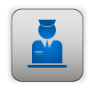 ОХРАНА СТЕНДАОХРАНА СТЕНДАОХРАНА СТЕНДАОХРАНА СТЕНДАОХРАНА СТЕНДАОХРАНА СТЕНДАОХРАНА СТЕНДАОХРАНА СТЕНДАОХРАНА СТЕНДАОХРАНА СТЕНДАОХРАНА СТЕНДАОХРАНА СТЕНДАОХРАНА СТЕНДАОХРАНА СТЕНДАОХРАНА СТЕНДАОХРАНА СТЕНДАОХРАНА СТЕНДАОХРАНА СТЕНДАОХРАНА СТЕНДАОХРАНА СТЕНДАОХРАНА СТЕНДАОХРАНА СТЕНДАОХРАНА СТЕНДАОХРАНА СТЕНДАОХРАНА СТЕНДАОХРАНА СТЕНДАОХРАНА СТЕНДАОХРАНА СТЕНДАОХРАНА СТЕНДАОХРАНА СТЕНДАОХРАНА СТЕНДАОХРАНА СТЕНДАОХРАНА СТЕНДАОХРАНА СТЕНДАОХРАНА СТЕНДАОХРАНА СТЕНДАОХРАНА СТЕНДАОХРАНА СТЕНДАОХРАНА СТЕНДАВНИМАНИЕ! Заявки, поданные после начала монтажа выставки, будут удовлетворены при наличии технической возможности с учетом повышающего коэффициента 1,25.ВНИМАНИЕ! Заявки, поданные после начала монтажа выставки, будут удовлетворены при наличии технической возможности с учетом повышающего коэффициента 1,25.ВНИМАНИЕ! Заявки, поданные после начала монтажа выставки, будут удовлетворены при наличии технической возможности с учетом повышающего коэффициента 1,25.ВНИМАНИЕ! Заявки, поданные после начала монтажа выставки, будут удовлетворены при наличии технической возможности с учетом повышающего коэффициента 1,25.ВНИМАНИЕ! Заявки, поданные после начала монтажа выставки, будут удовлетворены при наличии технической возможности с учетом повышающего коэффициента 1,25.ВНИМАНИЕ! Заявки, поданные после начала монтажа выставки, будут удовлетворены при наличии технической возможности с учетом повышающего коэффициента 1,25.ВНИМАНИЕ! Заявки, поданные после начала монтажа выставки, будут удовлетворены при наличии технической возможности с учетом повышающего коэффициента 1,25.ВНИМАНИЕ! Заявки, поданные после начала монтажа выставки, будут удовлетворены при наличии технической возможности с учетом повышающего коэффициента 1,25.ВНИМАНИЕ! Заявки, поданные после начала монтажа выставки, будут удовлетворены при наличии технической возможности с учетом повышающего коэффициента 1,25.ВНИМАНИЕ! Заявки, поданные после начала монтажа выставки, будут удовлетворены при наличии технической возможности с учетом повышающего коэффициента 1,25.ВНИМАНИЕ! Заявки, поданные после начала монтажа выставки, будут удовлетворены при наличии технической возможности с учетом повышающего коэффициента 1,25.ВНИМАНИЕ! Заявки, поданные после начала монтажа выставки, будут удовлетворены при наличии технической возможности с учетом повышающего коэффициента 1,25.ВНИМАНИЕ! Заявки, поданные после начала монтажа выставки, будут удовлетворены при наличии технической возможности с учетом повышающего коэффициента 1,25.ВНИМАНИЕ! Заявки, поданные после начала монтажа выставки, будут удовлетворены при наличии технической возможности с учетом повышающего коэффициента 1,25.ВНИМАНИЕ! Заявки, поданные после начала монтажа выставки, будут удовлетворены при наличии технической возможности с учетом повышающего коэффициента 1,25.ВНИМАНИЕ! Заявки, поданные после начала монтажа выставки, будут удовлетворены при наличии технической возможности с учетом повышающего коэффициента 1,25.ВНИМАНИЕ! Заявки, поданные после начала монтажа выставки, будут удовлетворены при наличии технической возможности с учетом повышающего коэффициента 1,25.ВНИМАНИЕ! Заявки, поданные после начала монтажа выставки, будут удовлетворены при наличии технической возможности с учетом повышающего коэффициента 1,25.ВНИМАНИЕ! Заявки, поданные после начала монтажа выставки, будут удовлетворены при наличии технической возможности с учетом повышающего коэффициента 1,25.ВНИМАНИЕ! Заявки, поданные после начала монтажа выставки, будут удовлетворены при наличии технической возможности с учетом повышающего коэффициента 1,25.ВНИМАНИЕ! Заявки, поданные после начала монтажа выставки, будут удовлетворены при наличии технической возможности с учетом повышающего коэффициента 1,25.ВНИМАНИЕ! Заявки, поданные после начала монтажа выставки, будут удовлетворены при наличии технической возможности с учетом повышающего коэффициента 1,25.ВНИМАНИЕ! Заявки, поданные после начала монтажа выставки, будут удовлетворены при наличии технической возможности с учетом повышающего коэффициента 1,25.ВНИМАНИЕ! Заявки, поданные после начала монтажа выставки, будут удовлетворены при наличии технической возможности с учетом повышающего коэффициента 1,25.ВНИМАНИЕ! Заявки, поданные после начала монтажа выставки, будут удовлетворены при наличии технической возможности с учетом повышающего коэффициента 1,25.ВНИМАНИЕ! Заявки, поданные после начала монтажа выставки, будут удовлетворены при наличии технической возможности с учетом повышающего коэффициента 1,25.ВНИМАНИЕ! Заявки, поданные после начала монтажа выставки, будут удовлетворены при наличии технической возможности с учетом повышающего коэффициента 1,25.ВНИМАНИЕ! Заявки, поданные после начала монтажа выставки, будут удовлетворены при наличии технической возможности с учетом повышающего коэффициента 1,25.ВНИМАНИЕ! Заявки, поданные после начала монтажа выставки, будут удовлетворены при наличии технической возможности с учетом повышающего коэффициента 1,25.ВНИМАНИЕ! Заявки, поданные после начала монтажа выставки, будут удовлетворены при наличии технической возможности с учетом повышающего коэффициента 1,25.ВНИМАНИЕ! Заявки, поданные после начала монтажа выставки, будут удовлетворены при наличии технической возможности с учетом повышающего коэффициента 1,25.ВНИМАНИЕ! Заявки, поданные после начала монтажа выставки, будут удовлетворены при наличии технической возможности с учетом повышающего коэффициента 1,25.ВНИМАНИЕ! Заявки, поданные после начала монтажа выставки, будут удовлетворены при наличии технической возможности с учетом повышающего коэффициента 1,25.ВНИМАНИЕ! Заявки, поданные после начала монтажа выставки, будут удовлетворены при наличии технической возможности с учетом повышающего коэффициента 1,25.ВНИМАНИЕ! Заявки, поданные после начала монтажа выставки, будут удовлетворены при наличии технической возможности с учетом повышающего коэффициента 1,25.ВНИМАНИЕ! Заявки, поданные после начала монтажа выставки, будут удовлетворены при наличии технической возможности с учетом повышающего коэффициента 1,25.ВНИМАНИЕ! Заявки, поданные после начала монтажа выставки, будут удовлетворены при наличии технической возможности с учетом повышающего коэффициента 1,25.ВНИМАНИЕ! Заявки, поданные после начала монтажа выставки, будут удовлетворены при наличии технической возможности с учетом повышающего коэффициента 1,25.ВНИМАНИЕ! Заявки, поданные после начала монтажа выставки, будут удовлетворены при наличии технической возможности с учетом повышающего коэффициента 1,25.ВНИМАНИЕ! Заявки, поданные после начала монтажа выставки, будут удовлетворены при наличии технической возможности с учетом повышающего коэффициента 1,25.ВНИМАНИЕ! Заявки, поданные после начала монтажа выставки, будут удовлетворены при наличии технической возможности с учетом повышающего коэффициента 1,25.ВНИМАНИЕ! Заявки, поданные после начала монтажа выставки, будут удовлетворены при наличии технической возможности с учетом повышающего коэффициента 1,25.УСЛУГАДАТАУСЛУГАДАТАУСЛУГАДАТАУСЛУГАДАТАУСЛУГАДАТАУСЛУГАДАТАУСЛУГАДАТАУСЛУГАДАТАУСЛУГАДАТАУСЛУГАДАТАОхранник на стендв павильонес 8.00 до 20.00Охранник на стендв павильонес 8.00 до 20.00Охранник на стендв павильонес 8.00 до 20.00Охранник на стендв павильонес 8.00 до 20.00Охранник на стендв павильонес 8.00 до 20.00Охранник на стендв павильонес 8.00 до 20.00Охранник на стендв павильонес 8.00 до 20.00Охранник на стендв павильонес 8.00 до 20.00Охранник на стендв павильонес 8.00 до 20.00Охранник на стендв павильонес 8.00 до 20.00Охранник на стендна открытой территориис 8.00 до 20.00Охранник на стендна открытой территориис 8.00 до 20.00Охранник на стендна открытой территориис 8.00 до 20.00Охранник на стендна открытой территориис 8.00 до 20.00Охранник на стендна открытой территориис 8.00 до 20.00Охранник на стендна открытой территориис 8.00 до 20.00Охранник на стендна открытой территориис 8.00 до 20.00Охранник на стендна открытой территориис 8.00 до 20.00Охранник на стендна открытой территориис 8.00 до 20.00Охранник на стендна открытой территориис 8.00 до 20.00Охранник на стендна открытой территориис 8.00 до 20.00Охранник на стендна открытой территориис 8.00 до 20.00Охранник на стендна открытой территориис 8.00 до 20.00Охранник на стендна открытой территориис 20.00 до 8.00 Охранник на стендна открытой территориис 20.00 до 8.00 Охранник на стендна открытой территориис 20.00 до 8.00 Охранник на стендна открытой территориис 20.00 до 8.00 Охранник на стендна открытой территориис 20.00 до 8.00 Охранник на стендна открытой территориис 20.00 до 8.00 Охранник на стендна открытой территориис 20.00 до 8.00 Охранник на стендна открытой территориис 20.00 до 8.00 Охранник на стендна открытой территориис 20.00 до 8.00 УСЛУГАДАТАУСЛУГАДАТАУСЛУГАДАТАУСЛУГАДАТАУСЛУГАДАТАУСЛУГАДАТАУСЛУГАДАТАУСЛУГАДАТАУСЛУГАДАТАУСЛУГАДАТА1 500  руб. (с НДС),за 1 дежурство (2 часа)1 500  руб. (с НДС),за 1 дежурство (2 часа)1 500  руб. (с НДС),за 1 дежурство (2 часа)1 500  руб. (с НДС),за 1 дежурство (2 часа)1 500  руб. (с НДС),за 1 дежурство (2 часа)1 500  руб. (с НДС),за 1 дежурство (2 часа)1 500  руб. (с НДС),за 1 дежурство (2 часа)1 500  руб. (с НДС),за 1 дежурство (2 часа)1 500  руб. (с НДС),за 1 дежурство (2 часа)1 500  руб. (с НДС),за 1 дежурство (2 часа)1 800 руб. (с НДС),за 1 дежурство (2 часа)1 800 руб. (с НДС),за 1 дежурство (2 часа)1 800 руб. (с НДС),за 1 дежурство (2 часа)1 800 руб. (с НДС),за 1 дежурство (2 часа)1 800 руб. (с НДС),за 1 дежурство (2 часа)1 800 руб. (с НДС),за 1 дежурство (2 часа)1 800 руб. (с НДС),за 1 дежурство (2 часа)1 800 руб. (с НДС),за 1 дежурство (2 часа)1 800 руб. (с НДС),за 1 дежурство (2 часа)1 800 руб. (с НДС),за 1 дежурство (2 часа)1 800 руб. (с НДС),за 1 дежурство (2 часа)1 800 руб. (с НДС),за 1 дежурство (2 часа)1 800 руб. (с НДС),за 1 дежурство (2 часа)2 100 руб. (с НДС),за 1 дежурство (2 часа)2 100 руб. (с НДС),за 1 дежурство (2 часа)2 100 руб. (с НДС),за 1 дежурство (2 часа)2 100 руб. (с НДС),за 1 дежурство (2 часа)2 100 руб. (с НДС),за 1 дежурство (2 часа)2 100 руб. (с НДС),за 1 дежурство (2 часа)2 100 руб. (с НДС),за 1 дежурство (2 часа)2 100 руб. (с НДС),за 1 дежурство (2 часа)2 100 руб. (с НДС),за 1 дежурство (2 часа)Укажите даты дежурствУкажите даты дежурствУкажите даты дежурствУкажите даты дежурствУкажите даты дежурствУкажите даты дежурствУкажите даты дежурствУкажите даты дежурствУкажите даты дежурствУкажите даты дежурствУкажите время дежурствУкажите время дежурствУкажите время дежурствУкажите время дежурствУкажите время дежурствУкажите время дежурствУкажите время дежурствУкажите время дежурствУкажите время дежурствУкажите время дежурствУкажите время дежурствУкажите время дежурствУкажите время дежурствУкажите время дежурствУкажите время дежурствУкажите время дежурствУкажите время дежурствУкажите время дежурствУкажите время дежурствУкажите время дежурствУкажите время дежурствУкажите время дежурствУкажите время дежурствУкажите время дежурствУкажите время дежурствУкажите время дежурствУкажите время дежурствУкажите время дежурствУкажите время дежурствУкажите время дежурствУкажите время дежурствУкажите время дежурствПримечание. Количество охранников определяется по согласованию с администрацией ЦВК "ЭКСПОЦЕНТР" в зависимости от размера и конфигурации охраняемого стенда.Примечание. Количество охранников определяется по согласованию с администрацией ЦВК "ЭКСПОЦЕНТР" в зависимости от размера и конфигурации охраняемого стенда.Примечание. Количество охранников определяется по согласованию с администрацией ЦВК "ЭКСПОЦЕНТР" в зависимости от размера и конфигурации охраняемого стенда.Примечание. Количество охранников определяется по согласованию с администрацией ЦВК "ЭКСПОЦЕНТР" в зависимости от размера и конфигурации охраняемого стенда.Примечание. Количество охранников определяется по согласованию с администрацией ЦВК "ЭКСПОЦЕНТР" в зависимости от размера и конфигурации охраняемого стенда.Примечание. Количество охранников определяется по согласованию с администрацией ЦВК "ЭКСПОЦЕНТР" в зависимости от размера и конфигурации охраняемого стенда.Примечание. Количество охранников определяется по согласованию с администрацией ЦВК "ЭКСПОЦЕНТР" в зависимости от размера и конфигурации охраняемого стенда.Примечание. Количество охранников определяется по согласованию с администрацией ЦВК "ЭКСПОЦЕНТР" в зависимости от размера и конфигурации охраняемого стенда.Примечание. Количество охранников определяется по согласованию с администрацией ЦВК "ЭКСПОЦЕНТР" в зависимости от размера и конфигурации охраняемого стенда.Примечание. Количество охранников определяется по согласованию с администрацией ЦВК "ЭКСПОЦЕНТР" в зависимости от размера и конфигурации охраняемого стенда.Примечание. Количество охранников определяется по согласованию с администрацией ЦВК "ЭКСПОЦЕНТР" в зависимости от размера и конфигурации охраняемого стенда.Примечание. Количество охранников определяется по согласованию с администрацией ЦВК "ЭКСПОЦЕНТР" в зависимости от размера и конфигурации охраняемого стенда.Примечание. Количество охранников определяется по согласованию с администрацией ЦВК "ЭКСПОЦЕНТР" в зависимости от размера и конфигурации охраняемого стенда.Примечание. Количество охранников определяется по согласованию с администрацией ЦВК "ЭКСПОЦЕНТР" в зависимости от размера и конфигурации охраняемого стенда.Примечание. Количество охранников определяется по согласованию с администрацией ЦВК "ЭКСПОЦЕНТР" в зависимости от размера и конфигурации охраняемого стенда.Примечание. Количество охранников определяется по согласованию с администрацией ЦВК "ЭКСПОЦЕНТР" в зависимости от размера и конфигурации охраняемого стенда.Примечание. Количество охранников определяется по согласованию с администрацией ЦВК "ЭКСПОЦЕНТР" в зависимости от размера и конфигурации охраняемого стенда.Примечание. Количество охранников определяется по согласованию с администрацией ЦВК "ЭКСПОЦЕНТР" в зависимости от размера и конфигурации охраняемого стенда.Примечание. Количество охранников определяется по согласованию с администрацией ЦВК "ЭКСПОЦЕНТР" в зависимости от размера и конфигурации охраняемого стенда.Примечание. Количество охранников определяется по согласованию с администрацией ЦВК "ЭКСПОЦЕНТР" в зависимости от размера и конфигурации охраняемого стенда.Примечание. Количество охранников определяется по согласованию с администрацией ЦВК "ЭКСПОЦЕНТР" в зависимости от размера и конфигурации охраняемого стенда.Примечание. Количество охранников определяется по согласованию с администрацией ЦВК "ЭКСПОЦЕНТР" в зависимости от размера и конфигурации охраняемого стенда.Примечание. Количество охранников определяется по согласованию с администрацией ЦВК "ЭКСПОЦЕНТР" в зависимости от размера и конфигурации охраняемого стенда.Примечание. Количество охранников определяется по согласованию с администрацией ЦВК "ЭКСПОЦЕНТР" в зависимости от размера и конфигурации охраняемого стенда.Примечание. Количество охранников определяется по согласованию с администрацией ЦВК "ЭКСПОЦЕНТР" в зависимости от размера и конфигурации охраняемого стенда.Примечание. Количество охранников определяется по согласованию с администрацией ЦВК "ЭКСПОЦЕНТР" в зависимости от размера и конфигурации охраняемого стенда.Примечание. Количество охранников определяется по согласованию с администрацией ЦВК "ЭКСПОЦЕНТР" в зависимости от размера и конфигурации охраняемого стенда.Примечание. Количество охранников определяется по согласованию с администрацией ЦВК "ЭКСПОЦЕНТР" в зависимости от размера и конфигурации охраняемого стенда.Примечание. Количество охранников определяется по согласованию с администрацией ЦВК "ЭКСПОЦЕНТР" в зависимости от размера и конфигурации охраняемого стенда.Примечание. Количество охранников определяется по согласованию с администрацией ЦВК "ЭКСПОЦЕНТР" в зависимости от размера и конфигурации охраняемого стенда.Примечание. Количество охранников определяется по согласованию с администрацией ЦВК "ЭКСПОЦЕНТР" в зависимости от размера и конфигурации охраняемого стенда.Примечание. Количество охранников определяется по согласованию с администрацией ЦВК "ЭКСПОЦЕНТР" в зависимости от размера и конфигурации охраняемого стенда.Примечание. Количество охранников определяется по согласованию с администрацией ЦВК "ЭКСПОЦЕНТР" в зависимости от размера и конфигурации охраняемого стенда.Примечание. Количество охранников определяется по согласованию с администрацией ЦВК "ЭКСПОЦЕНТР" в зависимости от размера и конфигурации охраняемого стенда.Примечание. Количество охранников определяется по согласованию с администрацией ЦВК "ЭКСПОЦЕНТР" в зависимости от размера и конфигурации охраняемого стенда.Примечание. Количество охранников определяется по согласованию с администрацией ЦВК "ЭКСПОЦЕНТР" в зависимости от размера и конфигурации охраняемого стенда.Примечание. Количество охранников определяется по согласованию с администрацией ЦВК "ЭКСПОЦЕНТР" в зависимости от размера и конфигурации охраняемого стенда.Примечание. Количество охранников определяется по согласованию с администрацией ЦВК "ЭКСПОЦЕНТР" в зависимости от размера и конфигурации охраняемого стенда.Примечание. Количество охранников определяется по согласованию с администрацией ЦВК "ЭКСПОЦЕНТР" в зависимости от размера и конфигурации охраняемого стенда.Примечание. Количество охранников определяется по согласованию с администрацией ЦВК "ЭКСПОЦЕНТР" в зависимости от размера и конфигурации охраняемого стенда.Примечание. Количество охранников определяется по согласованию с администрацией ЦВК "ЭКСПОЦЕНТР" в зависимости от размера и конфигурации охраняемого стенда.Примечание. Количество охранников определяется по согласованию с администрацией ЦВК "ЭКСПОЦЕНТР" в зависимости от размера и конфигурации охраняемого стенда.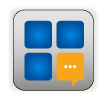 РЕКЛАМА НА ВЫСТАВКАХРЕКЛАМА НА ВЫСТАВКАХРЕКЛАМА НА ВЫСТАВКАХРЕКЛАМА НА ВЫСТАВКАХРЕКЛАМА НА ВЫСТАВКАХРЕКЛАМА НА ВЫСТАВКАХРЕКЛАМА НА ВЫСТАВКАХРЕКЛАМА НА ВЫСТАВКАХРЕКЛАМА НА ВЫСТАВКАХРЕКЛАМА НА ВЫСТАВКАХРЕКЛАМА НА ВЫСТАВКАХРЕКЛАМА НА ВЫСТАВКАХРЕКЛАМА НА ВЫСТАВКАХРЕКЛАМА НА ВЫСТАВКАХРЕКЛАМА НА ВЫСТАВКАХРЕКЛАМА НА ВЫСТАВКАХРЕКЛАМА НА ВЫСТАВКАХРЕКЛАМА НА ВЫСТАВКАХРЕКЛАМА НА ВЫСТАВКАХРЕКЛАМА НА ВЫСТАВКАХРЕКЛАМА НА ВЫСТАВКАХРЕКЛАМА НА ВЫСТАВКАХРЕКЛАМА НА ВЫСТАВКАХРЕКЛАМА НА ВЫСТАВКАХРЕКЛАМА НА ВЫСТАВКАХРЕКЛАМА НА ВЫСТАВКАХРЕКЛАМА НА ВЫСТАВКАХРЕКЛАМА НА ВЫСТАВКАХРЕКЛАМА НА ВЫСТАВКАХРЕКЛАМА НА ВЫСТАВКАХРЕКЛАМА НА ВЫСТАВКАХРЕКЛАМА НА ВЫСТАВКАХРЕКЛАМА НА ВЫСТАВКАХРЕКЛАМА НА ВЫСТАВКАХДля обеспечения Вас необходимыми рекламными услугами во время работы выставки, заполните бланк заказа рекламных услуг и отправьте на указанный адрес электронной почты.Для обеспечения Вас необходимыми рекламными услугами во время работы выставки, заполните бланк заказа рекламных услуг и отправьте на указанный адрес электронной почты.Для обеспечения Вас необходимыми рекламными услугами во время работы выставки, заполните бланк заказа рекламных услуг и отправьте на указанный адрес электронной почты.Для обеспечения Вас необходимыми рекламными услугами во время работы выставки, заполните бланк заказа рекламных услуг и отправьте на указанный адрес электронной почты.Для обеспечения Вас необходимыми рекламными услугами во время работы выставки, заполните бланк заказа рекламных услуг и отправьте на указанный адрес электронной почты.Для обеспечения Вас необходимыми рекламными услугами во время работы выставки, заполните бланк заказа рекламных услуг и отправьте на указанный адрес электронной почты.Для обеспечения Вас необходимыми рекламными услугами во время работы выставки, заполните бланк заказа рекламных услуг и отправьте на указанный адрес электронной почты.Для обеспечения Вас необходимыми рекламными услугами во время работы выставки, заполните бланк заказа рекламных услуг и отправьте на указанный адрес электронной почты.Для обеспечения Вас необходимыми рекламными услугами во время работы выставки, заполните бланк заказа рекламных услуг и отправьте на указанный адрес электронной почты.Для обеспечения Вас необходимыми рекламными услугами во время работы выставки, заполните бланк заказа рекламных услуг и отправьте на указанный адрес электронной почты.Для обеспечения Вас необходимыми рекламными услугами во время работы выставки, заполните бланк заказа рекламных услуг и отправьте на указанный адрес электронной почты.Для обеспечения Вас необходимыми рекламными услугами во время работы выставки, заполните бланк заказа рекламных услуг и отправьте на указанный адрес электронной почты.Для обеспечения Вас необходимыми рекламными услугами во время работы выставки, заполните бланк заказа рекламных услуг и отправьте на указанный адрес электронной почты.Для обеспечения Вас необходимыми рекламными услугами во время работы выставки, заполните бланк заказа рекламных услуг и отправьте на указанный адрес электронной почты.Для обеспечения Вас необходимыми рекламными услугами во время работы выставки, заполните бланк заказа рекламных услуг и отправьте на указанный адрес электронной почты.Для обеспечения Вас необходимыми рекламными услугами во время работы выставки, заполните бланк заказа рекламных услуг и отправьте на указанный адрес электронной почты.Для обеспечения Вас необходимыми рекламными услугами во время работы выставки, заполните бланк заказа рекламных услуг и отправьте на указанный адрес электронной почты.Для обеспечения Вас необходимыми рекламными услугами во время работы выставки, заполните бланк заказа рекламных услуг и отправьте на указанный адрес электронной почты.Для обеспечения Вас необходимыми рекламными услугами во время работы выставки, заполните бланк заказа рекламных услуг и отправьте на указанный адрес электронной почты.Для обеспечения Вас необходимыми рекламными услугами во время работы выставки, заполните бланк заказа рекламных услуг и отправьте на указанный адрес электронной почты.Для обеспечения Вас необходимыми рекламными услугами во время работы выставки, заполните бланк заказа рекламных услуг и отправьте на указанный адрес электронной почты.Для обеспечения Вас необходимыми рекламными услугами во время работы выставки, заполните бланк заказа рекламных услуг и отправьте на указанный адрес электронной почты.Для обеспечения Вас необходимыми рекламными услугами во время работы выставки, заполните бланк заказа рекламных услуг и отправьте на указанный адрес электронной почты.Для обеспечения Вас необходимыми рекламными услугами во время работы выставки, заполните бланк заказа рекламных услуг и отправьте на указанный адрес электронной почты.Для обеспечения Вас необходимыми рекламными услугами во время работы выставки, заполните бланк заказа рекламных услуг и отправьте на указанный адрес электронной почты.Для обеспечения Вас необходимыми рекламными услугами во время работы выставки, заполните бланк заказа рекламных услуг и отправьте на указанный адрес электронной почты.Для обеспечения Вас необходимыми рекламными услугами во время работы выставки, заполните бланк заказа рекламных услуг и отправьте на указанный адрес электронной почты.Для обеспечения Вас необходимыми рекламными услугами во время работы выставки, заполните бланк заказа рекламных услуг и отправьте на указанный адрес электронной почты.Для обеспечения Вас необходимыми рекламными услугами во время работы выставки, заполните бланк заказа рекламных услуг и отправьте на указанный адрес электронной почты.Для обеспечения Вас необходимыми рекламными услугами во время работы выставки, заполните бланк заказа рекламных услуг и отправьте на указанный адрес электронной почты.Для обеспечения Вас необходимыми рекламными услугами во время работы выставки, заполните бланк заказа рекламных услуг и отправьте на указанный адрес электронной почты.Для обеспечения Вас необходимыми рекламными услугами во время работы выставки, заполните бланк заказа рекламных услуг и отправьте на указанный адрес электронной почты.Для обеспечения Вас необходимыми рекламными услугами во время работы выставки, заполните бланк заказа рекламных услуг и отправьте на указанный адрес электронной почты.Для обеспечения Вас необходимыми рекламными услугами во время работы выставки, заполните бланк заказа рекламных услуг и отправьте на указанный адрес электронной почты.Для обеспечения Вас необходимыми рекламными услугами во время работы выставки, заполните бланк заказа рекламных услуг и отправьте на указанный адрес электронной почты.Для обеспечения Вас необходимыми рекламными услугами во время работы выставки, заполните бланк заказа рекламных услуг и отправьте на указанный адрес электронной почты.Для обеспечения Вас необходимыми рекламными услугами во время работы выставки, заполните бланк заказа рекламных услуг и отправьте на указанный адрес электронной почты.Для обеспечения Вас необходимыми рекламными услугами во время работы выставки, заполните бланк заказа рекламных услуг и отправьте на указанный адрес электронной почты.Для обеспечения Вас необходимыми рекламными услугами во время работы выставки, заполните бланк заказа рекламных услуг и отправьте на указанный адрес электронной почты.Для обеспечения Вас необходимыми рекламными услугами во время работы выставки, заполните бланк заказа рекламных услуг и отправьте на указанный адрес электронной почты.Для обеспечения Вас необходимыми рекламными услугами во время работы выставки, заполните бланк заказа рекламных услуг и отправьте на указанный адрес электронной почты.Для обеспечения Вас необходимыми рекламными услугами во время работы выставки, заполните бланк заказа рекламных услуг и отправьте на указанный адрес электронной почты.Комментарии  к заказу**: Комментарии  к заказу**: Комментарии  к заказу**: Комментарии  к заказу**:                                                ** Заполняется при необходимостиВНИМАНИЕ!Оплата услуг по безналичному расчету производится до начала монтажа выставки. В период монтажа и работы выставки оплата возможна кредитной картой Visa, Visa Electron, Master Card, Maestro, МИР через платежный терминал в Сервис-бюро (павильон №4).Услуги предоставляются ТОЛЬКО после поступления средств на р/с или в кассу АО «ЭКСПОЦЕНТР».Просим учесть, что при позднем обращении (во время монтажа выставки) заказы принимаются при наличии технической возможности.Указанные цены действительны для выставок, Организатором которых является АО «ЭКСПОЦЕНТР» и могут быть изменены без предварительного уведомления.                                                                             УКАЖИТЕ РЕКВИЗИТЫ КОМПАНИИ-ПЛАТЕЛЬЩИКА:                                                                                                       (для выставления счета)                                               ** Заполняется при необходимостиВНИМАНИЕ!Оплата услуг по безналичному расчету производится до начала монтажа выставки. В период монтажа и работы выставки оплата возможна кредитной картой Visa, Visa Electron, Master Card, Maestro, МИР через платежный терминал в Сервис-бюро (павильон №4).Услуги предоставляются ТОЛЬКО после поступления средств на р/с или в кассу АО «ЭКСПОЦЕНТР».Просим учесть, что при позднем обращении (во время монтажа выставки) заказы принимаются при наличии технической возможности.Указанные цены действительны для выставок, Организатором которых является АО «ЭКСПОЦЕНТР» и могут быть изменены без предварительного уведомления.                                                                             УКАЖИТЕ РЕКВИЗИТЫ КОМПАНИИ-ПЛАТЕЛЬЩИКА:                                                                                                       (для выставления счета)                                               ** Заполняется при необходимостиВНИМАНИЕ!Оплата услуг по безналичному расчету производится до начала монтажа выставки. В период монтажа и работы выставки оплата возможна кредитной картой Visa, Visa Electron, Master Card, Maestro, МИР через платежный терминал в Сервис-бюро (павильон №4).Услуги предоставляются ТОЛЬКО после поступления средств на р/с или в кассу АО «ЭКСПОЦЕНТР».Просим учесть, что при позднем обращении (во время монтажа выставки) заказы принимаются при наличии технической возможности.Указанные цены действительны для выставок, Организатором которых является АО «ЭКСПОЦЕНТР» и могут быть изменены без предварительного уведомления.                                                                             УКАЖИТЕ РЕКВИЗИТЫ КОМПАНИИ-ПЛАТЕЛЬЩИКА:                                                                                                       (для выставления счета)                                               ** Заполняется при необходимостиВНИМАНИЕ!Оплата услуг по безналичному расчету производится до начала монтажа выставки. В период монтажа и работы выставки оплата возможна кредитной картой Visa, Visa Electron, Master Card, Maestro, МИР через платежный терминал в Сервис-бюро (павильон №4).Услуги предоставляются ТОЛЬКО после поступления средств на р/с или в кассу АО «ЭКСПОЦЕНТР».Просим учесть, что при позднем обращении (во время монтажа выставки) заказы принимаются при наличии технической возможности.Указанные цены действительны для выставок, Организатором которых является АО «ЭКСПОЦЕНТР» и могут быть изменены без предварительного уведомления.                                                                             УКАЖИТЕ РЕКВИЗИТЫ КОМПАНИИ-ПЛАТЕЛЬЩИКА:                                                                                                       (для выставления счета) * Обязательно для заполнения * Обязательно для заполненияНазвание компании:*ИНН:*Почтовый адрес:*КПП:*Юридический адрес:*Банк:* Контактное лицо:*БИК:*Телефон:*Расч. счет:*Е-mail:*Корр. счет:*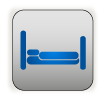 РАЗМЕЩЕНИЕ В ГОСТИНИЦЕРАЗМЕЩЕНИЕ В ГОСТИНИЦЕРАЗМЕЩЕНИЕ В ГОСТИНИЦЕРАЗМЕЩЕНИЕ В ГОСТИНИЦЕ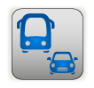   УСЛУГИ ТРАНСФЕРА  УСЛУГИ ТРАНСФЕРА  УСЛУГИ ТРАНСФЕРА  УСЛУГИ ТРАНСФЕРА  УСЛУГИ ТРАНСФЕРА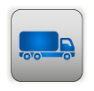 СЛУЖБА ДОСТАВКИСЛУЖБА ДОСТАВКИСЛУЖБА ДОСТАВКИСЛУЖБА ДОСТАВКИ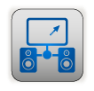   ПРЕЗЕНТАЦИОННАЯ ТЕХНИКА  ПРЕЗЕНТАЦИОННАЯ ТЕХНИКА  ПРЕЗЕНТАЦИОННАЯ ТЕХНИКА  ПРЕЗЕНТАЦИОННАЯ ТЕХНИКА  ПРЕЗЕНТАЦИОННАЯ ТЕХНИКАПримечание. Подробная информация по данным услугам размещена на странице «Услуги для экспонентов» сайта АО «ЭКСПОЦЕНТР».Примечание. Подробная информация по данным услугам размещена на странице «Услуги для экспонентов» сайта АО «ЭКСПОЦЕНТР».Примечание. Подробная информация по данным услугам размещена на странице «Услуги для экспонентов» сайта АО «ЭКСПОЦЕНТР».Примечание. Подробная информация по данным услугам размещена на странице «Услуги для экспонентов» сайта АО «ЭКСПОЦЕНТР».Примечание. Подробная информация по данным услугам размещена на странице «Услуги для экспонентов» сайта АО «ЭКСПОЦЕНТР».Примечание. Подробная информация по данным услугам размещена на странице «Услуги для экспонентов» сайта АО «ЭКСПОЦЕНТР».Примечание. Подробная информация по данным услугам размещена на странице «Услуги для экспонентов» сайта АО «ЭКСПОЦЕНТР».Примечание. Подробная информация по данным услугам размещена на странице «Услуги для экспонентов» сайта АО «ЭКСПОЦЕНТР».Примечание. Подробная информация по данным услугам размещена на странице «Услуги для экспонентов» сайта АО «ЭКСПОЦЕНТР».Примечание. Подробная информация по данным услугам размещена на странице «Услуги для экспонентов» сайта АО «ЭКСПОЦЕНТР».Примечание. Подробная информация по данным услугам размещена на странице «Услуги для экспонентов» сайта АО «ЭКСПОЦЕНТР».Примечание. Подробная информация по данным услугам размещена на странице «Услуги для экспонентов» сайта АО «ЭКСПОЦЕНТР».Примечание. Подробная информация по данным услугам размещена на странице «Услуги для экспонентов» сайта АО «ЭКСПОЦЕНТР».Примечание. Подробная информация по данным услугам размещена на странице «Услуги для экспонентов» сайта АО «ЭКСПОЦЕНТР».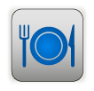 ДОСТАВКА ОБЕДОВ НА СТЕНДДОСТАВКА ОБЕДОВ НА СТЕНДДОСТАВКА ОБЕДОВ НА СТЕНДДОСТАВКА ОБЕДОВ НА СТЕНДДОСТАВКА ОБЕДОВ НА СТЕНДДОСТАВКА ОБЕДОВ НА СТЕНДДОСТАВКА ОБЕДОВ НА СТЕНДДОСТАВКА ОБЕДОВ НА СТЕНДДОСТАВКА ОБЕДОВ НА СТЕНДДОСТАВКА ОБЕДОВ НА СТЕНДДОСТАВКА ОБЕДОВ НА СТЕНДДОСТАВКА ОБЕДОВ НА СТЕНДДАТА ДОСТАВКИДАТА ДОСТАВКИДАТА ДОСТАВКИБИЗНЕС-ЛАНЧ(салат, первое блюдо, горячее, гарнир, сок, хлеб)БИЗНЕС-ЛАНЧ(салат, первое блюдо, горячее, гарнир, сок, хлеб)БИЗНЕС-ЛАНЧ(салат, первое блюдо, горячее, гарнир, сок, хлеб)БИЗНЕС-ЛАНЧ(салат, первое блюдо, горячее, гарнир, сок, хлеб)БИЗНЕС-ЛАНЧ(салат, первое блюдо, горячее, гарнир, сок, хлеб)БИЗНЕС-ЛАНЧ  VIP(салат, первое блюдо, горячее, гарнир, выпечка, сок, хлеб)БИЗНЕС-ЛАНЧ  VIP(салат, первое блюдо, горячее, гарнир, выпечка, сок, хлеб)БИЗНЕС-ЛАНЧ  VIP(салат, первое блюдо, горячее, гарнир, выпечка, сок, хлеб)БИЗНЕС-ЛАНЧ  VIP(салат, первое блюдо, горячее, гарнир, выпечка, сок, хлеб)БИЗНЕС-ЛАНЧ  VIP(салат, первое блюдо, горячее, гарнир, выпечка, сок, хлеб)БИЗНЕС-ЛАНЧ  VIP(салат, первое блюдо, горячее, гарнир, выпечка, сок, хлеб)ДАТА ДОСТАВКИДАТА ДОСТАВКИДАТА ДОСТАВКИ450 руб. (с НДС)450 руб. (с НДС)450 руб. (с НДС)450 руб. (с НДС)450 руб. (с НДС)550 руб. (с НДС)550 руб. (с НДС)550 руб. (с НДС)550 руб. (с НДС)550 руб. (с НДС)550 руб. (с НДС)ДАТА ДОСТАВКИДАТА ДОСТАВКИДАТА ДОСТАВКИПицца «Маргарита» (260 гр.)Пицца «Тропикана» (400 гр.)Пицца «4 сыра» (450 гр.)Пицца «4 сыра» (450 гр.)Пицца «Мексиканская» (500 гр.)Пицца «Мексиканская» (500 гр.)Пицца «Мексиканская» (500 гр.)Пицца «Ветчина с грибами» (380 гр.)Пицца «Ветчина с грибами» (380 гр.)Пицца «Вегетарианская» (420 гр.)Пицца «Вегетарианская» (420 гр.)ДАТА ДОСТАВКИДАТА ДОСТАВКИДАТА ДОСТАВКИ450 руб. (с НДС)485 руб. (с НДС)575 руб. (с НДС)575 руб. (с НДС)525 руб. (с НДС)525 руб. (с НДС)525 руб. (с НДС)485 руб. (с НДС)485 руб. (с НДС)450 руб. (с НДС)450 руб. (с НДС)Примечание. Укажите даты доставки и количество обедов либо пиццы. Для просмотра меню перейдите по ссылкам: обеды, пицца.Доставка обедов и пиццы осуществляется c 11.30 до 14.30 только в дни работы выставки.Услуги предоставляет компания ООО «Экспомил», официальный поставщик кейтеринговых услуг АО «ЭКСПОЦЕНТР».Примечание. Укажите даты доставки и количество обедов либо пиццы. Для просмотра меню перейдите по ссылкам: обеды, пицца.Доставка обедов и пиццы осуществляется c 11.30 до 14.30 только в дни работы выставки.Услуги предоставляет компания ООО «Экспомил», официальный поставщик кейтеринговых услуг АО «ЭКСПОЦЕНТР».Примечание. Укажите даты доставки и количество обедов либо пиццы. Для просмотра меню перейдите по ссылкам: обеды, пицца.Доставка обедов и пиццы осуществляется c 11.30 до 14.30 только в дни работы выставки.Услуги предоставляет компания ООО «Экспомил», официальный поставщик кейтеринговых услуг АО «ЭКСПОЦЕНТР».Примечание. Укажите даты доставки и количество обедов либо пиццы. Для просмотра меню перейдите по ссылкам: обеды, пицца.Доставка обедов и пиццы осуществляется c 11.30 до 14.30 только в дни работы выставки.Услуги предоставляет компания ООО «Экспомил», официальный поставщик кейтеринговых услуг АО «ЭКСПОЦЕНТР».Примечание. Укажите даты доставки и количество обедов либо пиццы. Для просмотра меню перейдите по ссылкам: обеды, пицца.Доставка обедов и пиццы осуществляется c 11.30 до 14.30 только в дни работы выставки.Услуги предоставляет компания ООО «Экспомил», официальный поставщик кейтеринговых услуг АО «ЭКСПОЦЕНТР».Примечание. Укажите даты доставки и количество обедов либо пиццы. Для просмотра меню перейдите по ссылкам: обеды, пицца.Доставка обедов и пиццы осуществляется c 11.30 до 14.30 только в дни работы выставки.Услуги предоставляет компания ООО «Экспомил», официальный поставщик кейтеринговых услуг АО «ЭКСПОЦЕНТР».Примечание. Укажите даты доставки и количество обедов либо пиццы. Для просмотра меню перейдите по ссылкам: обеды, пицца.Доставка обедов и пиццы осуществляется c 11.30 до 14.30 только в дни работы выставки.Услуги предоставляет компания ООО «Экспомил», официальный поставщик кейтеринговых услуг АО «ЭКСПОЦЕНТР».Примечание. Укажите даты доставки и количество обедов либо пиццы. Для просмотра меню перейдите по ссылкам: обеды, пицца.Доставка обедов и пиццы осуществляется c 11.30 до 14.30 только в дни работы выставки.Услуги предоставляет компания ООО «Экспомил», официальный поставщик кейтеринговых услуг АО «ЭКСПОЦЕНТР».Примечание. Укажите даты доставки и количество обедов либо пиццы. Для просмотра меню перейдите по ссылкам: обеды, пицца.Доставка обедов и пиццы осуществляется c 11.30 до 14.30 только в дни работы выставки.Услуги предоставляет компания ООО «Экспомил», официальный поставщик кейтеринговых услуг АО «ЭКСПОЦЕНТР».Примечание. Укажите даты доставки и количество обедов либо пиццы. Для просмотра меню перейдите по ссылкам: обеды, пицца.Доставка обедов и пиццы осуществляется c 11.30 до 14.30 только в дни работы выставки.Услуги предоставляет компания ООО «Экспомил», официальный поставщик кейтеринговых услуг АО «ЭКСПОЦЕНТР».Примечание. Укажите даты доставки и количество обедов либо пиццы. Для просмотра меню перейдите по ссылкам: обеды, пицца.Доставка обедов и пиццы осуществляется c 11.30 до 14.30 только в дни работы выставки.Услуги предоставляет компания ООО «Экспомил», официальный поставщик кейтеринговых услуг АО «ЭКСПОЦЕНТР».Примечание. Укажите даты доставки и количество обедов либо пиццы. Для просмотра меню перейдите по ссылкам: обеды, пицца.Доставка обедов и пиццы осуществляется c 11.30 до 14.30 только в дни работы выставки.Услуги предоставляет компания ООО «Экспомил», официальный поставщик кейтеринговых услуг АО «ЭКСПОЦЕНТР».Примечание. Укажите даты доставки и количество обедов либо пиццы. Для просмотра меню перейдите по ссылкам: обеды, пицца.Доставка обедов и пиццы осуществляется c 11.30 до 14.30 только в дни работы выставки.Услуги предоставляет компания ООО «Экспомил», официальный поставщик кейтеринговых услуг АО «ЭКСПОЦЕНТР».Примечание. Укажите даты доставки и количество обедов либо пиццы. Для просмотра меню перейдите по ссылкам: обеды, пицца.Доставка обедов и пиццы осуществляется c 11.30 до 14.30 только в дни работы выставки.Услуги предоставляет компания ООО «Экспомил», официальный поставщик кейтеринговых услуг АО «ЭКСПОЦЕНТР».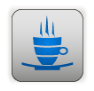 КАПСУЛЬНЫЕ КОФЕ-МАШИНЫ «LAVAZZA»КАПСУЛЬНЫЕ КОФЕ-МАШИНЫ «LAVAZZA»КАПСУЛЬНЫЕ КОФЕ-МАШИНЫ «LAVAZZA»КАПСУЛЬНЫЕ КОФЕ-МАШИНЫ «LAVAZZA»КАПСУЛЬНЫЕ КОФЕ-МАШИНЫ «LAVAZZA»КАПСУЛЬНЫЕ КОФЕ-МАШИНЫ «LAVAZZA»КАПСУЛЬНЫЕ КОФЕ-МАШИНЫ «LAVAZZA»КАПСУЛЬНЫЕ КОФЕ-МАШИНЫ «LAVAZZA»КАПСУЛЬНЫЕ КОФЕ-МАШИНЫ «LAVAZZA»КАПСУЛЬНЫЕ КОФЕ-МАШИНЫ «LAVAZZA»КАПСУЛЬНЫЕ КОФЕ-МАШИНЫ «LAVAZZA»КАПСУЛЬНЫЕ КОФЕ-МАШИНЫ «LAVAZZA»КАПСУЛЬНЫЕ КОФЕ-МАШИНЫ «LAVAZZA»НАИМЕНОВАНИЕНАИМЕНОВАНИЕНАИМЕНОВАНИЕНАИМЕНОВАНИЕНАИМЕНОВАНИЕНАИМЕНОВАНИЕНАИМЕНОВАНИЕНАИМЕНОВАНИЕНАИМЕНОВАНИЕНАИМЕНОВАНИЕНАИМЕНОВАНИЕЦЕНА (руб. с НДС)ЦЕНА (руб. с НДС)КОЛИЧЕСТВОКофе «Lavazza» в капсулах (100 шт./уп.)Кофе «Lavazza» в капсулах (100 шт./уп.)Кофе «Lavazza» в капсулах (100 шт./уп.)Кофе «Lavazza» в капсулах (100 шт./уп.)Кофе «Lavazza» в капсулах (100 шт./уп.)Кофе «Lavazza» в капсулах (100 шт./уп.)Кофе «Lavazza» в капсулах (100 шт./уп.)Кофе «Lavazza» в капсулах (100 шт./уп.)Кофе «Lavazza» в капсулах (100 шт./уп.)Кофе «Lavazza» в капсулах (100 шт./уп.)Кофе «Lavazza» в капсулах (100 шт./уп.)3 7003 700Чай черный «Мессмер Английский» на чашку (25шт./1,75г)Чай черный «Мессмер Английский» на чашку (25шт./1,75г)Чай черный «Мессмер Английский» на чашку (25шт./1,75г)Чай черный «Мессмер Английский» на чашку (25шт./1,75г)Чай черный «Мессмер Английский» на чашку (25шт./1,75г)Чай черный «Мессмер Английский» на чашку (25шт./1,75г)Чай черный «Мессмер Английский» на чашку (25шт./1,75г)Чай черный «Мессмер Английский» на чашку (25шт./1,75г)Чай черный «Мессмер Английский» на чашку (25шт./1,75г)Чай черный «Мессмер Английский» на чашку (25шт./1,75г)Чай черный «Мессмер Английский» на чашку (25шт./1,75г)330330Чай черный «Dagmar Английский» на чашку (25шт./1,75г)Чай черный «Dagmar Английский» на чашку (25шт./1,75г)Чай черный «Dagmar Английский» на чашку (25шт./1,75г)Чай черный «Dagmar Английский» на чашку (25шт./1,75г)Чай черный «Dagmar Английский» на чашку (25шт./1,75г)Чай черный «Dagmar Английский» на чашку (25шт./1,75г)Чай черный «Dagmar Английский» на чашку (25шт./1,75г)Чай черный «Dagmar Английский» на чашку (25шт./1,75г)Чай черный «Dagmar Английский» на чашку (25шт./1,75г)Чай черный «Dagmar Английский» на чашку (25шт./1,75г)Чай черный «Dagmar Английский» на чашку (25шт./1,75г)150150Сахар «Lavazza» порционный (1шт./5 г)Сахар «Lavazza» порционный (1шт./5 г)Сахар «Lavazza» порционный (1шт./5 г)Сахар «Lavazza» порционный (1шт./5 г)Сахар «Lavazza» порционный (1шт./5 г)Сахар «Lavazza» порционный (1шт./5 г)Сахар «Lavazza» порционный (1шт./5 г)Сахар «Lavazza» порционный (1шт./5 г)Сахар «Lavazza» порционный (1шт./5 г)Сахар «Lavazza» порционный (1шт./5 г)Сахар «Lavazza» порционный (1шт./5 г)11Горький шоколад «Lavazza» порционный (1шт./5 г)Горький шоколад «Lavazza» порционный (1шт./5 г)Горький шоколад «Lavazza» порционный (1шт./5 г)Горький шоколад «Lavazza» порционный (1шт./5 г)Горький шоколад «Lavazza» порционный (1шт./5 г)Горький шоколад «Lavazza» порционный (1шт./5 г)Горький шоколад «Lavazza» порционный (1шт./5 г)Горький шоколад «Lavazza» порционный (1шт./5 г)Горький шоколад «Lavazza» порционный (1шт./5 г)Горький шоколад «Lavazza» порционный (1шт./5 г)Горький шоколад «Lavazza» порционный (1шт./5 г)77Одноразовые бумажные стаканчики «Lavazza» (1шт./100 мл)Одноразовые бумажные стаканчики «Lavazza» (1шт./100 мл)Одноразовые бумажные стаканчики «Lavazza» (1шт./100 мл)Одноразовые бумажные стаканчики «Lavazza» (1шт./100 мл)Одноразовые бумажные стаканчики «Lavazza» (1шт./100 мл)Одноразовые бумажные стаканчики «Lavazza» (1шт./100 мл)Одноразовые бумажные стаканчики «Lavazza» (1шт./100 мл)Одноразовые бумажные стаканчики «Lavazza» (1шт./100 мл)Одноразовые бумажные стаканчики «Lavazza» (1шт./100 мл)Одноразовые бумажные стаканчики «Lavazza» (1шт./100 мл)Одноразовые бумажные стаканчики «Lavazza» (1шт./100 мл)66Размешиватель одноразовый (шт.)Размешиватель одноразовый (шт.)Размешиватель одноразовый (шт.)Размешиватель одноразовый (шт.)Размешиватель одноразовый (шт.)Размешиватель одноразовый (шт.)Размешиватель одноразовый (шт.)Размешиватель одноразовый (шт.)Размешиватель одноразовый (шт.)Размешиватель одноразовый (шт.)Размешиватель одноразовый (шт.)0,600,60Салфетки с логотипом «Lavazza» (250 шт./уп.)Салфетки с логотипом «Lavazza» (250 шт./уп.)Салфетки с логотипом «Lavazza» (250 шт./уп.)Салфетки с логотипом «Lavazza» (250 шт./уп.)Салфетки с логотипом «Lavazza» (250 шт./уп.)Салфетки с логотипом «Lavazza» (250 шт./уп.)Салфетки с логотипом «Lavazza» (250 шт./уп.)Салфетки с логотипом «Lavazza» (250 шт./уп.)Салфетки с логотипом «Lavazza» (250 шт./уп.)Салфетки с логотипом «Lavazza» (250 шт./уп.)Салфетки с логотипом «Lavazza» (250 шт./уп.)6060Примечание. При заказе кофе в капсулах (от 100 шт.) кофемашины «Lavazza» предоставляются в аренду бесплатно на весь период работы выставки. Услуга предоставляется уполномоченным партнером АО «ЭКСПОЦЕНТР», с которым заключается отдельный договор.Примечание. При заказе кофе в капсулах (от 100 шт.) кофемашины «Lavazza» предоставляются в аренду бесплатно на весь период работы выставки. Услуга предоставляется уполномоченным партнером АО «ЭКСПОЦЕНТР», с которым заключается отдельный договор.Примечание. При заказе кофе в капсулах (от 100 шт.) кофемашины «Lavazza» предоставляются в аренду бесплатно на весь период работы выставки. Услуга предоставляется уполномоченным партнером АО «ЭКСПОЦЕНТР», с которым заключается отдельный договор.Примечание. При заказе кофе в капсулах (от 100 шт.) кофемашины «Lavazza» предоставляются в аренду бесплатно на весь период работы выставки. Услуга предоставляется уполномоченным партнером АО «ЭКСПОЦЕНТР», с которым заключается отдельный договор.Примечание. При заказе кофе в капсулах (от 100 шт.) кофемашины «Lavazza» предоставляются в аренду бесплатно на весь период работы выставки. Услуга предоставляется уполномоченным партнером АО «ЭКСПОЦЕНТР», с которым заключается отдельный договор.Примечание. При заказе кофе в капсулах (от 100 шт.) кофемашины «Lavazza» предоставляются в аренду бесплатно на весь период работы выставки. Услуга предоставляется уполномоченным партнером АО «ЭКСПОЦЕНТР», с которым заключается отдельный договор.Примечание. При заказе кофе в капсулах (от 100 шт.) кофемашины «Lavazza» предоставляются в аренду бесплатно на весь период работы выставки. Услуга предоставляется уполномоченным партнером АО «ЭКСПОЦЕНТР», с которым заключается отдельный договор.Примечание. При заказе кофе в капсулах (от 100 шт.) кофемашины «Lavazza» предоставляются в аренду бесплатно на весь период работы выставки. Услуга предоставляется уполномоченным партнером АО «ЭКСПОЦЕНТР», с которым заключается отдельный договор.Примечание. При заказе кофе в капсулах (от 100 шт.) кофемашины «Lavazza» предоставляются в аренду бесплатно на весь период работы выставки. Услуга предоставляется уполномоченным партнером АО «ЭКСПОЦЕНТР», с которым заключается отдельный договор.Примечание. При заказе кофе в капсулах (от 100 шт.) кофемашины «Lavazza» предоставляются в аренду бесплатно на весь период работы выставки. Услуга предоставляется уполномоченным партнером АО «ЭКСПОЦЕНТР», с которым заключается отдельный договор.Примечание. При заказе кофе в капсулах (от 100 шт.) кофемашины «Lavazza» предоставляются в аренду бесплатно на весь период работы выставки. Услуга предоставляется уполномоченным партнером АО «ЭКСПОЦЕНТР», с которым заключается отдельный договор.Примечание. При заказе кофе в капсулах (от 100 шт.) кофемашины «Lavazza» предоставляются в аренду бесплатно на весь период работы выставки. Услуга предоставляется уполномоченным партнером АО «ЭКСПОЦЕНТР», с которым заключается отдельный договор.Примечание. При заказе кофе в капсулах (от 100 шт.) кофемашины «Lavazza» предоставляются в аренду бесплатно на весь период работы выставки. Услуга предоставляется уполномоченным партнером АО «ЭКСПОЦЕНТР», с которым заключается отдельный договор.Примечание. При заказе кофе в капсулах (от 100 шт.) кофемашины «Lavazza» предоставляются в аренду бесплатно на весь период работы выставки. Услуга предоставляется уполномоченным партнером АО «ЭКСПОЦЕНТР», с которым заключается отдельный договор.НАЗВАНИЕ ВЫСТАВКИ:*НАЗВАНИЕ ВЫСТАВКИ:*НАЗВАНИЕ ВЫСТАВКИ:*НАЗВАНИЕ ВЫСТАВКИ:*«МЕБЕЛЬ-2021»«МЕБЕЛЬ-2021»«МЕБЕЛЬ-2021»«МЕБЕЛЬ-2021»«МЕБЕЛЬ-2021»«МЕБЕЛЬ-2021»«МЕБЕЛЬ-2021»«МЕБЕЛЬ-2021»«МЕБЕЛЬ-2021»«МЕБЕЛЬ-2021»«МЕБЕЛЬ-2021»«МЕБЕЛЬ-2021»«МЕБЕЛЬ-2021»НАЗВАНИЕ ОРГАНИЗАЦИИ-УЧАСТНИКА:*НАЗВАНИЕ ОРГАНИЗАЦИИ-УЧАСТНИКА:*НАЗВАНИЕ ОРГАНИЗАЦИИ-УЧАСТНИКА:*НАЗВАНИЕ ОРГАНИЗАЦИИ-УЧАСТНИКА:*НАЗВАНИЕ ОРГАНИЗАЦИИ-УЧАСТНИКА:*НАЗВАНИЕ ОРГАНИЗАЦИИ-УЧАСТНИКА:*НАЗВАНИЕ ОРГАНИЗАЦИИ-УЧАСТНИКА:*ПАВИЛЬОН:*ПАВИЛЬОН:*ПАВИЛЬОН:*ПАВИЛЬОН:*КОНТАКТНОЕ ЛИЦО:*КОНТАКТНОЕ ЛИЦО:*КОНТАКТНОЕ ЛИЦО:*КОНТАКТНОЕ ЛИЦО:*КОНТАКТНОЕ ЛИЦО:*СТЕНД №:*СТЕНД №:*СТЕНД №:*СТЕНД №:*ТЕЛ.:* Моб.: Моб.: E-MAIL:*E-MAIL:*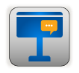 НАРУЖНАЯ РЕКЛАМАНАРУЖНАЯ РЕКЛАМАНАРУЖНАЯ РЕКЛАМАНАРУЖНАЯ РЕКЛАМАНАРУЖНАЯ РЕКЛАМАНАРУЖНАЯ РЕКЛАМАНАРУЖНАЯ РЕКЛАМАНАРУЖНАЯ РЕКЛАМАНАРУЖНАЯ РЕКЛАМАНАРУЖНАЯ РЕКЛАМАНАРУЖНАЯ РЕКЛАМАНАРУЖНАЯ РЕКЛАМАНАРУЖНАЯ РЕКЛАМАНАРУЖНАЯ РЕКЛАМАНАРУЖНАЯ РЕКЛАМАВНИМАНИЕ! При поздней подаче заказа на услуги по изготовлению и монтажу рекламных материалов (за 7 дней до начала монтажа выставки) стоимость будет увеличена на 10%. В размещении наружной рекламы может быть отказано по техническим причинам.ВНИМАНИЕ! При поздней подаче заказа на услуги по изготовлению и монтажу рекламных материалов (за 7 дней до начала монтажа выставки) стоимость будет увеличена на 10%. В размещении наружной рекламы может быть отказано по техническим причинам.ВНИМАНИЕ! При поздней подаче заказа на услуги по изготовлению и монтажу рекламных материалов (за 7 дней до начала монтажа выставки) стоимость будет увеличена на 10%. В размещении наружной рекламы может быть отказано по техническим причинам.ВНИМАНИЕ! При поздней подаче заказа на услуги по изготовлению и монтажу рекламных материалов (за 7 дней до начала монтажа выставки) стоимость будет увеличена на 10%. В размещении наружной рекламы может быть отказано по техническим причинам.ВНИМАНИЕ! При поздней подаче заказа на услуги по изготовлению и монтажу рекламных материалов (за 7 дней до начала монтажа выставки) стоимость будет увеличена на 10%. В размещении наружной рекламы может быть отказано по техническим причинам.ВНИМАНИЕ! При поздней подаче заказа на услуги по изготовлению и монтажу рекламных материалов (за 7 дней до начала монтажа выставки) стоимость будет увеличена на 10%. В размещении наружной рекламы может быть отказано по техническим причинам.ВНИМАНИЕ! При поздней подаче заказа на услуги по изготовлению и монтажу рекламных материалов (за 7 дней до начала монтажа выставки) стоимость будет увеличена на 10%. В размещении наружной рекламы может быть отказано по техническим причинам.ВНИМАНИЕ! При поздней подаче заказа на услуги по изготовлению и монтажу рекламных материалов (за 7 дней до начала монтажа выставки) стоимость будет увеличена на 10%. В размещении наружной рекламы может быть отказано по техническим причинам.ВНИМАНИЕ! При поздней подаче заказа на услуги по изготовлению и монтажу рекламных материалов (за 7 дней до начала монтажа выставки) стоимость будет увеличена на 10%. В размещении наружной рекламы может быть отказано по техническим причинам.ВНИМАНИЕ! При поздней подаче заказа на услуги по изготовлению и монтажу рекламных материалов (за 7 дней до начала монтажа выставки) стоимость будет увеличена на 10%. В размещении наружной рекламы может быть отказано по техническим причинам.ВНИМАНИЕ! При поздней подаче заказа на услуги по изготовлению и монтажу рекламных материалов (за 7 дней до начала монтажа выставки) стоимость будет увеличена на 10%. В размещении наружной рекламы может быть отказано по техническим причинам.ВНИМАНИЕ! При поздней подаче заказа на услуги по изготовлению и монтажу рекламных материалов (за 7 дней до начала монтажа выставки) стоимость будет увеличена на 10%. В размещении наружной рекламы может быть отказано по техническим причинам.ВНИМАНИЕ! При поздней подаче заказа на услуги по изготовлению и монтажу рекламных материалов (за 7 дней до начала монтажа выставки) стоимость будет увеличена на 10%. В размещении наружной рекламы может быть отказано по техническим причинам.ВНИМАНИЕ! При поздней подаче заказа на услуги по изготовлению и монтажу рекламных материалов (за 7 дней до начала монтажа выставки) стоимость будет увеличена на 10%. В размещении наружной рекламы может быть отказано по техническим причинам.ВНИМАНИЕ! При поздней подаче заказа на услуги по изготовлению и монтажу рекламных материалов (за 7 дней до начала монтажа выставки) стоимость будет увеличена на 10%. В размещении наружной рекламы может быть отказано по техническим причинам.ВНИМАНИЕ! При поздней подаче заказа на услуги по изготовлению и монтажу рекламных материалов (за 7 дней до начала монтажа выставки) стоимость будет увеличена на 10%. В размещении наружной рекламы может быть отказано по техническим причинам.ВНИМАНИЕ! При поздней подаче заказа на услуги по изготовлению и монтажу рекламных материалов (за 7 дней до начала монтажа выставки) стоимость будет увеличена на 10%. В размещении наружной рекламы может быть отказано по техническим причинам.НАИМЕНОВАНИЕ УСЛУГИНАИМЕНОВАНИЕ УСЛУГИНАИМЕНОВАНИЕ УСЛУГИНАИМЕНОВАНИЕ УСЛУГИНАИМЕНОВАНИЕ УСЛУГИНАИМЕНОВАНИЕ УСЛУГИНАИМЕНОВАНИЕ УСЛУГИНАИМЕНОВАНИЕ УСЛУГИНАИМЕНОВАНИЕ УСЛУГИНАИМЕНОВАНИЕ УСЛУГИРАЗМЕРРАЗМЕРРАЗМЕРРАЗМЕРЦЕНА(руб. с НДС)ЦЕНА(руб. с НДС)КОЛИЧЕСТВОНА СТАЦИОНАРНЫХ КОНСТРУКЦИЯХНА СТАЦИОНАРНЫХ КОНСТРУКЦИЯХНА СТАЦИОНАРНЫХ КОНСТРУКЦИЯХНА СТАЦИОНАРНЫХ КОНСТРУКЦИЯХНА СТАЦИОНАРНЫХ КОНСТРУКЦИЯХНА СТАЦИОНАРНЫХ КОНСТРУКЦИЯХНА СТАЦИОНАРНЫХ КОНСТРУКЦИЯХНА СТАЦИОНАРНЫХ КОНСТРУКЦИЯХНА СТАЦИОНАРНЫХ КОНСТРУКЦИЯХНА СТАЦИОНАРНЫХ КОНСТРУКЦИЯХНА СТАЦИОНАРНЫХ КОНСТРУКЦИЯХНА СТАЦИОНАРНЫХ КОНСТРУКЦИЯХНА СТАЦИОНАРНЫХ КОНСТРУКЦИЯХНА СТАЦИОНАРНЫХ КОНСТРУКЦИЯХНА СТАЦИОНАРНЫХ КОНСТРУКЦИЯХНА СТАЦИОНАРНЫХ КОНСТРУКЦИЯХНА СТАЦИОНАРНЫХ КОНСТРУКЦИЯХАренда уличных стационарных рекламных конструкций (схема размещения)Цена включает изготовление, монтаж и демонтаж носителя4Подробную информацию о местах размещения см. в презентации Аренда уличных стационарных рекламных конструкций (схема размещения)Цена включает изготовление, монтаж и демонтаж носителя4Подробную информацию о местах размещения см. в презентации Аренда уличных стационарных рекламных конструкций (схема размещения)Цена включает изготовление, монтаж и демонтаж носителя4Подробную информацию о местах размещения см. в презентации Аренда уличных стационарных рекламных конструкций (схема размещения)Цена включает изготовление, монтаж и демонтаж носителя4Подробную информацию о местах размещения см. в презентации Аренда уличных стационарных рекламных конструкций (схема размещения)Цена включает изготовление, монтаж и демонтаж носителя4Подробную информацию о местах размещения см. в презентации Аренда уличных стационарных рекламных конструкций (схема размещения)Цена включает изготовление, монтаж и демонтаж носителя4Подробную информацию о местах размещения см. в презентации Стационарные модульные конструкции2 Возможные размеры конструкции3 (ш*в), м: 1 х 2, 2 х 2, 2 х 3, 3 х 2, 4 х 2, 6 х 2, 6 х 3Стационарные модульные конструкции2 Возможные размеры конструкции3 (ш*в), м: 1 х 2, 2 х 2, 2 х 3, 3 х 2, 4 х 2, 6 х 2, 6 х 3Стационарные модульные конструкции2 Возможные размеры конструкции3 (ш*в), м: 1 х 2, 2 х 2, 2 х 3, 3 х 2, 4 х 2, 6 х 2, 6 х 3Стационарные модульные конструкции2 Возможные размеры конструкции3 (ш*в), м: 1 х 2, 2 х 2, 2 х 3, 3 х 2, 4 х 2, 6 х 2, 6 х 3за 1 м2за 1 м2за 1 м2за 1 м24 4404 440Аренда уличных стационарных рекламных конструкций (схема размещения)Цена включает изготовление, монтаж и демонтаж носителя4Подробную информацию о местах размещения см. в презентации Аренда уличных стационарных рекламных конструкций (схема размещения)Цена включает изготовление, монтаж и демонтаж носителя4Подробную информацию о местах размещения см. в презентации Аренда уличных стационарных рекламных конструкций (схема размещения)Цена включает изготовление, монтаж и демонтаж носителя4Подробную информацию о местах размещения см. в презентации Аренда уличных стационарных рекламных конструкций (схема размещения)Цена включает изготовление, монтаж и демонтаж носителя4Подробную информацию о местах размещения см. в презентации Аренда уличных стационарных рекламных конструкций (схема размещения)Цена включает изготовление, монтаж и демонтаж носителя4Подробную информацию о местах размещения см. в презентации Аренда уличных стационарных рекламных конструкций (схема размещения)Цена включает изготовление, монтаж и демонтаж носителя4Подробную информацию о местах размещения см. в презентации рекламная группа №8, пав. 7.3 конструкция с баннерно сеткой3рекламная группа №8, пав. 7.3 конструкция с баннерно сеткой3рекламная группа №8, пав. 7.3 конструкция с баннерно сеткой3место «а»40,0 м240,0 м240,0 м240,0 м2139 200139 200Аренда уличных стационарных рекламных конструкций (схема размещения)Цена включает изготовление, монтаж и демонтаж носителя4Подробную информацию о местах размещения см. в презентации Аренда уличных стационарных рекламных конструкций (схема размещения)Цена включает изготовление, монтаж и демонтаж носителя4Подробную информацию о местах размещения см. в презентации Аренда уличных стационарных рекламных конструкций (схема размещения)Цена включает изготовление, монтаж и демонтаж носителя4Подробную информацию о местах размещения см. в презентации Аренда уличных стационарных рекламных конструкций (схема размещения)Цена включает изготовление, монтаж и демонтаж носителя4Подробную информацию о местах размещения см. в презентации Аренда уличных стационарных рекламных конструкций (схема размещения)Цена включает изготовление, монтаж и демонтаж носителя4Подробную информацию о местах размещения см. в презентации Аренда уличных стационарных рекламных конструкций (схема размещения)Цена включает изготовление, монтаж и демонтаж носителя4Подробную информацию о местах размещения см. в презентации рекламная группа №8, пав. 7.3 конструкция с баннерно сеткой3рекламная группа №8, пав. 7.3 конструкция с баннерно сеткой3рекламная группа №8, пав. 7.3 конструкция с баннерно сеткой3место «b»61,5 м261,5 м261,5 м261,5 м2223 320223 320Аренда уличных стационарных рекламных конструкций (схема размещения)Цена включает изготовление, монтаж и демонтаж носителя4Подробную информацию о местах размещения см. в презентации Аренда уличных стационарных рекламных конструкций (схема размещения)Цена включает изготовление, монтаж и демонтаж носителя4Подробную информацию о местах размещения см. в презентации Аренда уличных стационарных рекламных конструкций (схема размещения)Цена включает изготовление, монтаж и демонтаж носителя4Подробную информацию о местах размещения см. в презентации Аренда уличных стационарных рекламных конструкций (схема размещения)Цена включает изготовление, монтаж и демонтаж носителя4Подробную информацию о местах размещения см. в презентации Аренда уличных стационарных рекламных конструкций (схема размещения)Цена включает изготовление, монтаж и демонтаж носителя4Подробную информацию о местах размещения см. в презентации Аренда уличных стационарных рекламных конструкций (схема размещения)Цена включает изготовление, монтаж и демонтаж носителя4Подробную информацию о местах размещения см. в презентации рекламная группа №8, пав. 7.3 конструкция с баннерно сеткой3рекламная группа №8, пав. 7.3 конструкция с баннерно сеткой3рекламная группа №8, пав. 7.3 конструкция с баннерно сеткой3место «c»40,0 м240,0 м240,0 м240,0 м2139 200139 200Аренда уличных стационарных рекламных конструкций (схема размещения)Цена включает изготовление, монтаж и демонтаж носителя4Подробную информацию о местах размещения см. в презентации Аренда уличных стационарных рекламных конструкций (схема размещения)Цена включает изготовление, монтаж и демонтаж носителя4Подробную информацию о местах размещения см. в презентации Аренда уличных стационарных рекламных конструкций (схема размещения)Цена включает изготовление, монтаж и демонтаж носителя4Подробную информацию о местах размещения см. в презентации Аренда уличных стационарных рекламных конструкций (схема размещения)Цена включает изготовление, монтаж и демонтаж носителя4Подробную информацию о местах размещения см. в презентации Аренда уличных стационарных рекламных конструкций (схема размещения)Цена включает изготовление, монтаж и демонтаж носителя4Подробную информацию о местах размещения см. в презентации Аренда уличных стационарных рекламных конструкций (схема размещения)Цена включает изготовление, монтаж и демонтаж носителя4Подробную информацию о местах размещения см. в презентации рекламная группа №8, пав. 8.1 конструкция с баннерно сеткой3рекламная группа №8, пав. 8.1 конструкция с баннерно сеткой3рекламная группа №8, пав. 8.1 конструкция с баннерно сеткой3место «d»12,0 м212,0 м212,0 м212,0 м268 16068 160Аренда уличных стационарных рекламных конструкций (схема размещения)Цена включает изготовление, монтаж и демонтаж носителя4Подробную информацию о местах размещения см. в презентации Аренда уличных стационарных рекламных конструкций (схема размещения)Цена включает изготовление, монтаж и демонтаж носителя4Подробную информацию о местах размещения см. в презентации Аренда уличных стационарных рекламных конструкций (схема размещения)Цена включает изготовление, монтаж и демонтаж носителя4Подробную информацию о местах размещения см. в презентации Аренда уличных стационарных рекламных конструкций (схема размещения)Цена включает изготовление, монтаж и демонтаж носителя4Подробную информацию о местах размещения см. в презентации Аренда уличных стационарных рекламных конструкций (схема размещения)Цена включает изготовление, монтаж и демонтаж носителя4Подробную информацию о местах размещения см. в презентации Аренда уличных стационарных рекламных конструкций (схема размещения)Цена включает изготовление, монтаж и демонтаж носителя4Подробную информацию о местах размещения см. в презентации рекламная группа №8, пав. 8.1 конструкция с баннерно сеткой3рекламная группа №8, пав. 8.1 конструкция с баннерно сеткой3рекламная группа №8, пав. 8.1 конструкция с баннерно сеткой3место «e»41,3 м241,3 м241,3 м241,3 м2139 200139 200Аренда уличных стационарных рекламных конструкций (схема размещения)Цена включает изготовление, монтаж и демонтаж носителя4Подробную информацию о местах размещения см. в презентации Аренда уличных стационарных рекламных конструкций (схема размещения)Цена включает изготовление, монтаж и демонтаж носителя4Подробную информацию о местах размещения см. в презентации Аренда уличных стационарных рекламных конструкций (схема размещения)Цена включает изготовление, монтаж и демонтаж носителя4Подробную информацию о местах размещения см. в презентации Аренда уличных стационарных рекламных конструкций (схема размещения)Цена включает изготовление, монтаж и демонтаж носителя4Подробную информацию о местах размещения см. в презентации Аренда уличных стационарных рекламных конструкций (схема размещения)Цена включает изготовление, монтаж и демонтаж носителя4Подробную информацию о местах размещения см. в презентации Аренда уличных стационарных рекламных конструкций (схема размещения)Цена включает изготовление, монтаж и демонтаж носителя4Подробную информацию о местах размещения см. в презентации рекламная группа №8, пав. 8.1 конструкция с баннерно сеткой3рекламная группа №8, пав. 8.1 конструкция с баннерно сеткой3рекламная группа №8, пав. 8.1 конструкция с баннерно сеткой3место «f»12,0 м212,0 м212,0 м212,0 м268 16068 160Аренда поверхности на стационарных конструкциях «пилон» и «стела»2,3, за 1 шт. (схема размещения)Цена включает стоимость изготовления и монтажа самоклеящейся пленки4Подробную информацию о местах размещения см. в презентации Аренда поверхности на стационарных конструкциях «пилон» и «стела»2,3, за 1 шт. (схема размещения)Цена включает стоимость изготовления и монтажа самоклеящейся пленки4Подробную информацию о местах размещения см. в презентации Аренда поверхности на стационарных конструкциях «пилон» и «стела»2,3, за 1 шт. (схема размещения)Цена включает стоимость изготовления и монтажа самоклеящейся пленки4Подробную информацию о местах размещения см. в презентации Аренда поверхности на стационарных конструкциях «пилон» и «стела»2,3, за 1 шт. (схема размещения)Цена включает стоимость изготовления и монтажа самоклеящейся пленки4Подробную информацию о местах размещения см. в презентации Аренда поверхности на стационарных конструкциях «пилон» и «стела»2,3, за 1 шт. (схема размещения)Цена включает стоимость изготовления и монтажа самоклеящейся пленки4Подробную информацию о местах размещения см. в презентации Аренда поверхности на стационарных конструкциях «пилон» и «стела»2,3, за 1 шт. (схема размещения)Цена включает стоимость изготовления и монтажа самоклеящейся пленки4Подробную информацию о местах размещения см. в презентации Аренда поверхности на стационарных конструкциях «пилон» и «стела»2,3, за 1 шт. (схема размещения)Цена включает стоимость изготовления и монтажа самоклеящейся пленки4Подробную информацию о местах размещения см. в презентации Аренда поверхности на стационарных конструкциях «пилон» и «стела»2,3, за 1 шт. (схема размещения)Цена включает стоимость изготовления и монтажа самоклеящейся пленки4Подробную информацию о местах размещения см. в презентации Аренда поверхности на стационарных конструкциях «пилон» и «стела»2,3, за 1 шт. (схема размещения)Цена включает стоимость изготовления и монтажа самоклеящейся пленки4Подробную информацию о местах размещения см. в презентации Аренда поверхности на стационарных конструкциях «пилон» и «стела»2,3, за 1 шт. (схема размещения)Цена включает стоимость изготовления и монтажа самоклеящейся пленки4Подробную информацию о местах размещения см. в презентации 2 х 3 м2 х 3 м2 х 3 м2 х 3 м37 20037 200Аренда лайт-бокса1,2,3, за 1 шт. (схема размещения) Цена включает стоимость изготовления и монтажа/демонтажа рекламной поверхности4 Аренда лайт-бокса1,2,3, за 1 шт. (схема размещения) Цена включает стоимость изготовления и монтажа/демонтажа рекламной поверхности4 Аренда лайт-бокса1,2,3, за 1 шт. (схема размещения) Цена включает стоимость изготовления и монтажа/демонтажа рекламной поверхности4 Аренда лайт-бокса1,2,3, за 1 шт. (схема размещения) Цена включает стоимость изготовления и монтажа/демонтажа рекламной поверхности4 Аренда лайт-бокса1,2,3, за 1 шт. (схема размещения) Цена включает стоимость изготовления и монтажа/демонтажа рекламной поверхности4 Аренда лайт-бокса1,2,3, за 1 шт. (схема размещения) Цена включает стоимость изготовления и монтажа/демонтажа рекламной поверхности4 Аренда лайт-бокса1,2,3, за 1 шт. (схема размещения) Цена включает стоимость изготовления и монтажа/демонтажа рекламной поверхности4 Аренда лайт-бокса1,2,3, за 1 шт. (схема размещения) Цена включает стоимость изготовления и монтажа/демонтажа рекламной поверхности4 Аренда лайт-бокса1,2,3, за 1 шт. (схема размещения) Цена включает стоимость изготовления и монтажа/демонтажа рекламной поверхности4 Аренда лайт-бокса1,2,3, за 1 шт. (схема размещения) Цена включает стоимость изготовления и монтажа/демонтажа рекламной поверхности4 1,14 х 1,74 м1,14 х 1,74 м1,14 х 1,74 м1,14 х 1,74 м20 70020 700Аренда лайт-бокса1,2,3, за 1 шт. (схема размещения) Цена включает стоимость изготовления и монтажа/демонтажа рекламной поверхности4 Аренда лайт-бокса1,2,3, за 1 шт. (схема размещения) Цена включает стоимость изготовления и монтажа/демонтажа рекламной поверхности4 Аренда лайт-бокса1,2,3, за 1 шт. (схема размещения) Цена включает стоимость изготовления и монтажа/демонтажа рекламной поверхности4 Аренда лайт-бокса1,2,3, за 1 шт. (схема размещения) Цена включает стоимость изготовления и монтажа/демонтажа рекламной поверхности4 Аренда лайт-бокса1,2,3, за 1 шт. (схема размещения) Цена включает стоимость изготовления и монтажа/демонтажа рекламной поверхности4 Аренда лайт-бокса1,2,3, за 1 шт. (схема размещения) Цена включает стоимость изготовления и монтажа/демонтажа рекламной поверхности4 Аренда лайт-бокса1,2,3, за 1 шт. (схема размещения) Цена включает стоимость изготовления и монтажа/демонтажа рекламной поверхности4 Аренда лайт-бокса1,2,3, за 1 шт. (схема размещения) Цена включает стоимость изготовления и монтажа/демонтажа рекламной поверхности4 Аренда лайт-бокса1,2,3, за 1 шт. (схема размещения) Цена включает стоимость изготовления и монтажа/демонтажа рекламной поверхности4 Аренда лайт-бокса1,2,3, за 1 шт. (схема размещения) Цена включает стоимость изготовления и монтажа/демонтажа рекламной поверхности4 1,80 х 1,60 м1,80 х 1,60 м1,80 х 1,60 м1,80 х 1,60 м20 70020 700НА МОБИЛЬНЫХ КОНСТРУКЦИЯХНА МОБИЛЬНЫХ КОНСТРУКЦИЯХНА МОБИЛЬНЫХ КОНСТРУКЦИЯХНА МОБИЛЬНЫХ КОНСТРУКЦИЯХНА МОБИЛЬНЫХ КОНСТРУКЦИЯХНА МОБИЛЬНЫХ КОНСТРУКЦИЯХНА МОБИЛЬНЫХ КОНСТРУКЦИЯХНА МОБИЛЬНЫХ КОНСТРУКЦИЯХНА МОБИЛЬНЫХ КОНСТРУКЦИЯХНА МОБИЛЬНЫХ КОНСТРУКЦИЯХНА МОБИЛЬНЫХ КОНСТРУКЦИЯХНА МОБИЛЬНЫХ КОНСТРУКЦИЯХНА МОБИЛЬНЫХ КОНСТРУКЦИЯХНА МОБИЛЬНЫХ КОНСТРУКЦИЯХНА МОБИЛЬНЫХ КОНСТРУКЦИЯХНА МОБИЛЬНЫХ КОНСТРУКЦИЯХНА МОБИЛЬНЫХ КОНСТРУКЦИЯХАренда передвижных модульных конструкций2Возможные размеры конструкции3 (ш*в), м: 1 х 2, 2 х 2, 2 х 3, 3 х 2, 3 х 3, 4 х 2, 4 х 3, 5 х 2, 5 х 3, 6 х 2, 6 х 3Цена включает стоимость изготовления и монтажа/демонтажа баннера4Аренда передвижных модульных конструкций2Возможные размеры конструкции3 (ш*в), м: 1 х 2, 2 х 2, 2 х 3, 3 х 2, 3 х 3, 4 х 2, 4 х 3, 5 х 2, 5 х 3, 6 х 2, 6 х 3Цена включает стоимость изготовления и монтажа/демонтажа баннера4Аренда передвижных модульных конструкций2Возможные размеры конструкции3 (ш*в), м: 1 х 2, 2 х 2, 2 х 3, 3 х 2, 3 х 3, 4 х 2, 4 х 3, 5 х 2, 5 х 3, 6 х 2, 6 х 3Цена включает стоимость изготовления и монтажа/демонтажа баннера4Аренда передвижных модульных конструкций2Возможные размеры конструкции3 (ш*в), м: 1 х 2, 2 х 2, 2 х 3, 3 х 2, 3 х 3, 4 х 2, 4 х 3, 5 х 2, 5 х 3, 6 х 2, 6 х 3Цена включает стоимость изготовления и монтажа/демонтажа баннера4Аренда передвижных модульных конструкций2Возможные размеры конструкции3 (ш*в), м: 1 х 2, 2 х 2, 2 х 3, 3 х 2, 3 х 3, 4 х 2, 4 х 3, 5 х 2, 5 х 3, 6 х 2, 6 х 3Цена включает стоимость изготовления и монтажа/демонтажа баннера4Аренда передвижных модульных конструкций2Возможные размеры конструкции3 (ш*в), м: 1 х 2, 2 х 2, 2 х 3, 3 х 2, 3 х 3, 4 х 2, 4 х 3, 5 х 2, 5 х 3, 6 х 2, 6 х 3Цена включает стоимость изготовления и монтажа/демонтажа баннера4Аренда передвижных модульных конструкций2Возможные размеры конструкции3 (ш*в), м: 1 х 2, 2 х 2, 2 х 3, 3 х 2, 3 х 3, 4 х 2, 4 х 3, 5 х 2, 5 х 3, 6 х 2, 6 х 3Цена включает стоимость изготовления и монтажа/демонтажа баннера4Аренда передвижных модульных конструкций2Возможные размеры конструкции3 (ш*в), м: 1 х 2, 2 х 2, 2 х 3, 3 х 2, 3 х 3, 4 х 2, 4 х 3, 5 х 2, 5 х 3, 6 х 2, 6 х 3Цена включает стоимость изготовления и монтажа/демонтажа баннера4Аренда передвижных модульных конструкций2Возможные размеры конструкции3 (ш*в), м: 1 х 2, 2 х 2, 2 х 3, 3 х 2, 3 х 3, 4 х 2, 4 х 3, 5 х 2, 5 х 3, 6 х 2, 6 х 3Цена включает стоимость изготовления и монтажа/демонтажа баннера4Аренда передвижных модульных конструкций2Возможные размеры конструкции3 (ш*в), м: 1 х 2, 2 х 2, 2 х 3, 3 х 2, 3 х 3, 4 х 2, 4 х 3, 5 х 2, 5 х 3, 6 х 2, 6 х 3Цена включает стоимость изготовления и монтажа/демонтажа баннера4за 1 м2за 1 м2за 1 м2за 1 м24 4404 4401 Лайт-боксы расположены рядом с Западным входом (павильон № 8, зал 5) 2 Место размещения конструкции определяет заказчик по согласованию с АО «ЭКСПОЦЕНТР». Желаемое место размещения укажите в комментарии к заказу.3 Срок подачи макета – 2 недели до даты монтажа конструкции. С техническими требованиями к предоставляемому макету баннера можно ознакомиться по ссылке.4 Предпечатная обработка макета заказчика не включена в стоимость и оплачивается отдельно.1 Лайт-боксы расположены рядом с Западным входом (павильон № 8, зал 5) 2 Место размещения конструкции определяет заказчик по согласованию с АО «ЭКСПОЦЕНТР». Желаемое место размещения укажите в комментарии к заказу.3 Срок подачи макета – 2 недели до даты монтажа конструкции. С техническими требованиями к предоставляемому макету баннера можно ознакомиться по ссылке.4 Предпечатная обработка макета заказчика не включена в стоимость и оплачивается отдельно.1 Лайт-боксы расположены рядом с Западным входом (павильон № 8, зал 5) 2 Место размещения конструкции определяет заказчик по согласованию с АО «ЭКСПОЦЕНТР». Желаемое место размещения укажите в комментарии к заказу.3 Срок подачи макета – 2 недели до даты монтажа конструкции. С техническими требованиями к предоставляемому макету баннера можно ознакомиться по ссылке.4 Предпечатная обработка макета заказчика не включена в стоимость и оплачивается отдельно.1 Лайт-боксы расположены рядом с Западным входом (павильон № 8, зал 5) 2 Место размещения конструкции определяет заказчик по согласованию с АО «ЭКСПОЦЕНТР». Желаемое место размещения укажите в комментарии к заказу.3 Срок подачи макета – 2 недели до даты монтажа конструкции. С техническими требованиями к предоставляемому макету баннера можно ознакомиться по ссылке.4 Предпечатная обработка макета заказчика не включена в стоимость и оплачивается отдельно.1 Лайт-боксы расположены рядом с Западным входом (павильон № 8, зал 5) 2 Место размещения конструкции определяет заказчик по согласованию с АО «ЭКСПОЦЕНТР». Желаемое место размещения укажите в комментарии к заказу.3 Срок подачи макета – 2 недели до даты монтажа конструкции. С техническими требованиями к предоставляемому макету баннера можно ознакомиться по ссылке.4 Предпечатная обработка макета заказчика не включена в стоимость и оплачивается отдельно.1 Лайт-боксы расположены рядом с Западным входом (павильон № 8, зал 5) 2 Место размещения конструкции определяет заказчик по согласованию с АО «ЭКСПОЦЕНТР». Желаемое место размещения укажите в комментарии к заказу.3 Срок подачи макета – 2 недели до даты монтажа конструкции. С техническими требованиями к предоставляемому макету баннера можно ознакомиться по ссылке.4 Предпечатная обработка макета заказчика не включена в стоимость и оплачивается отдельно.1 Лайт-боксы расположены рядом с Западным входом (павильон № 8, зал 5) 2 Место размещения конструкции определяет заказчик по согласованию с АО «ЭКСПОЦЕНТР». Желаемое место размещения укажите в комментарии к заказу.3 Срок подачи макета – 2 недели до даты монтажа конструкции. С техническими требованиями к предоставляемому макету баннера можно ознакомиться по ссылке.4 Предпечатная обработка макета заказчика не включена в стоимость и оплачивается отдельно.1 Лайт-боксы расположены рядом с Западным входом (павильон № 8, зал 5) 2 Место размещения конструкции определяет заказчик по согласованию с АО «ЭКСПОЦЕНТР». Желаемое место размещения укажите в комментарии к заказу.3 Срок подачи макета – 2 недели до даты монтажа конструкции. С техническими требованиями к предоставляемому макету баннера можно ознакомиться по ссылке.4 Предпечатная обработка макета заказчика не включена в стоимость и оплачивается отдельно.1 Лайт-боксы расположены рядом с Западным входом (павильон № 8, зал 5) 2 Место размещения конструкции определяет заказчик по согласованию с АО «ЭКСПОЦЕНТР». Желаемое место размещения укажите в комментарии к заказу.3 Срок подачи макета – 2 недели до даты монтажа конструкции. С техническими требованиями к предоставляемому макету баннера можно ознакомиться по ссылке.4 Предпечатная обработка макета заказчика не включена в стоимость и оплачивается отдельно.1 Лайт-боксы расположены рядом с Западным входом (павильон № 8, зал 5) 2 Место размещения конструкции определяет заказчик по согласованию с АО «ЭКСПОЦЕНТР». Желаемое место размещения укажите в комментарии к заказу.3 Срок подачи макета – 2 недели до даты монтажа конструкции. С техническими требованиями к предоставляемому макету баннера можно ознакомиться по ссылке.4 Предпечатная обработка макета заказчика не включена в стоимость и оплачивается отдельно.1 Лайт-боксы расположены рядом с Западным входом (павильон № 8, зал 5) 2 Место размещения конструкции определяет заказчик по согласованию с АО «ЭКСПОЦЕНТР». Желаемое место размещения укажите в комментарии к заказу.3 Срок подачи макета – 2 недели до даты монтажа конструкции. С техническими требованиями к предоставляемому макету баннера можно ознакомиться по ссылке.4 Предпечатная обработка макета заказчика не включена в стоимость и оплачивается отдельно.1 Лайт-боксы расположены рядом с Западным входом (павильон № 8, зал 5) 2 Место размещения конструкции определяет заказчик по согласованию с АО «ЭКСПОЦЕНТР». Желаемое место размещения укажите в комментарии к заказу.3 Срок подачи макета – 2 недели до даты монтажа конструкции. С техническими требованиями к предоставляемому макету баннера можно ознакомиться по ссылке.4 Предпечатная обработка макета заказчика не включена в стоимость и оплачивается отдельно.1 Лайт-боксы расположены рядом с Западным входом (павильон № 8, зал 5) 2 Место размещения конструкции определяет заказчик по согласованию с АО «ЭКСПОЦЕНТР». Желаемое место размещения укажите в комментарии к заказу.3 Срок подачи макета – 2 недели до даты монтажа конструкции. С техническими требованиями к предоставляемому макету баннера можно ознакомиться по ссылке.4 Предпечатная обработка макета заказчика не включена в стоимость и оплачивается отдельно.1 Лайт-боксы расположены рядом с Западным входом (павильон № 8, зал 5) 2 Место размещения конструкции определяет заказчик по согласованию с АО «ЭКСПОЦЕНТР». Желаемое место размещения укажите в комментарии к заказу.3 Срок подачи макета – 2 недели до даты монтажа конструкции. С техническими требованиями к предоставляемому макету баннера можно ознакомиться по ссылке.4 Предпечатная обработка макета заказчика не включена в стоимость и оплачивается отдельно.1 Лайт-боксы расположены рядом с Западным входом (павильон № 8, зал 5) 2 Место размещения конструкции определяет заказчик по согласованию с АО «ЭКСПОЦЕНТР». Желаемое место размещения укажите в комментарии к заказу.3 Срок подачи макета – 2 недели до даты монтажа конструкции. С техническими требованиями к предоставляемому макету баннера можно ознакомиться по ссылке.4 Предпечатная обработка макета заказчика не включена в стоимость и оплачивается отдельно.1 Лайт-боксы расположены рядом с Западным входом (павильон № 8, зал 5) 2 Место размещения конструкции определяет заказчик по согласованию с АО «ЭКСПОЦЕНТР». Желаемое место размещения укажите в комментарии к заказу.3 Срок подачи макета – 2 недели до даты монтажа конструкции. С техническими требованиями к предоставляемому макету баннера можно ознакомиться по ссылке.4 Предпечатная обработка макета заказчика не включена в стоимость и оплачивается отдельно.1 Лайт-боксы расположены рядом с Западным входом (павильон № 8, зал 5) 2 Место размещения конструкции определяет заказчик по согласованию с АО «ЭКСПОЦЕНТР». Желаемое место размещения укажите в комментарии к заказу.3 Срок подачи макета – 2 недели до даты монтажа конструкции. С техническими требованиями к предоставляемому макету баннера можно ознакомиться по ссылке.4 Предпечатная обработка макета заказчика не включена в стоимость и оплачивается отдельно.Предпечатная обработка макета заказчикаЗа одинаковые макеты стоимость взимается, как за 1 шт.Предпечатная обработка макета заказчикаЗа одинаковые макеты стоимость взимается, как за 1 шт.Предпечатная обработка макета заказчикаЗа одинаковые макеты стоимость взимается, как за 1 шт.Предпечатная обработка макета заказчикаЗа одинаковые макеты стоимость взимается, как за 1 шт.Предпечатная обработка макета заказчикаЗа одинаковые макеты стоимость взимается, как за 1 шт.Предпечатная обработка макета заказчикаЗа одинаковые макеты стоимость взимается, как за 1 шт.Предпечатная обработка макета заказчикаЗа одинаковые макеты стоимость взимается, как за 1 шт.Предпечатная обработка макета заказчикаЗа одинаковые макеты стоимость взимается, как за 1 шт.Предпечатная обработка макета заказчикаЗа одинаковые макеты стоимость взимается, как за 1 шт.Предпечатная обработка макета заказчикаЗа одинаковые макеты стоимость взимается, как за 1 шт.Предпечатная обработка макета заказчикаЗа одинаковые макеты стоимость взимается, как за 1 шт.Предпечатная обработка макета заказчикаЗа одинаковые макеты стоимость взимается, как за 1 шт.Предпечатная обработка макета заказчикаЗа одинаковые макеты стоимость взимается, как за 1 шт.Предпечатная обработка макета заказчикаЗа одинаковые макеты стоимость взимается, как за 1 шт.480480Комментарий к заказу**:Комментарий к заказу**:Комментарий к заказу**:Комментарий к заказу**:Комментарий к заказу**:Комментарий к заказу**:Комментарий к заказу**:Комментарий к заказу**:Комментарий к заказу**:Комментарий к заказу**:Комментарий к заказу**:Комментарий к заказу**:Комментарий к заказу**:Комментарий к заказу**:Комментарий к заказу**:Комментарий к заказу**:Комментарий к заказу**: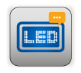 ВИДЕОРЕКЛАМА НА СВЕТОДИОДНЫХ ЭКРАНАХВИДЕОРЕКЛАМА НА СВЕТОДИОДНЫХ ЭКРАНАХВИДЕОРЕКЛАМА НА СВЕТОДИОДНЫХ ЭКРАНАХВИДЕОРЕКЛАМА НА СВЕТОДИОДНЫХ ЭКРАНАХВИДЕОРЕКЛАМА НА СВЕТОДИОДНЫХ ЭКРАНАХВИДЕОРЕКЛАМА НА СВЕТОДИОДНЫХ ЭКРАНАХВИДЕОРЕКЛАМА НА СВЕТОДИОДНЫХ ЭКРАНАХВИДЕОРЕКЛАМА НА СВЕТОДИОДНЫХ ЭКРАНАХВИДЕОРЕКЛАМА НА СВЕТОДИОДНЫХ ЭКРАНАХВИДЕОРЕКЛАМА НА СВЕТОДИОДНЫХ ЭКРАНАХВИДЕОРЕКЛАМА НА СВЕТОДИОДНЫХ ЭКРАНАХВИДЕОРЕКЛАМА НА СВЕТОДИОДНЫХ ЭКРАНАХВИДЕОРЕКЛАМА НА СВЕТОДИОДНЫХ ЭКРАНАХВИДЕОРЕКЛАМА НА СВЕТОДИОДНЫХ ЭКРАНАХВИДЕОРЕКЛАМА НА СВЕТОДИОДНЫХ ЭКРАНАХВНИМАНИЕ! При заказе рекламы одновременно на нескольких светодиодных экранах действует специальное предложение!Стоимость данной услуги можно  уточнить по запросу. Видеоролик1 должен быть предоставлен Заказчиком не позднее, чем за 7 рабочих дней до даты размещения. Размещение видеорекламы осуществляется после согласования содержания рекламно-информационной продукции с АО «ЭКСПОЦЕНТР».ВНИМАНИЕ! При заказе рекламы одновременно на нескольких светодиодных экранах действует специальное предложение!Стоимость данной услуги можно  уточнить по запросу. Видеоролик1 должен быть предоставлен Заказчиком не позднее, чем за 7 рабочих дней до даты размещения. Размещение видеорекламы осуществляется после согласования содержания рекламно-информационной продукции с АО «ЭКСПОЦЕНТР».ВНИМАНИЕ! При заказе рекламы одновременно на нескольких светодиодных экранах действует специальное предложение!Стоимость данной услуги можно  уточнить по запросу. Видеоролик1 должен быть предоставлен Заказчиком не позднее, чем за 7 рабочих дней до даты размещения. Размещение видеорекламы осуществляется после согласования содержания рекламно-информационной продукции с АО «ЭКСПОЦЕНТР».ВНИМАНИЕ! При заказе рекламы одновременно на нескольких светодиодных экранах действует специальное предложение!Стоимость данной услуги можно  уточнить по запросу. Видеоролик1 должен быть предоставлен Заказчиком не позднее, чем за 7 рабочих дней до даты размещения. Размещение видеорекламы осуществляется после согласования содержания рекламно-информационной продукции с АО «ЭКСПОЦЕНТР».ВНИМАНИЕ! При заказе рекламы одновременно на нескольких светодиодных экранах действует специальное предложение!Стоимость данной услуги можно  уточнить по запросу. Видеоролик1 должен быть предоставлен Заказчиком не позднее, чем за 7 рабочих дней до даты размещения. Размещение видеорекламы осуществляется после согласования содержания рекламно-информационной продукции с АО «ЭКСПОЦЕНТР».ВНИМАНИЕ! При заказе рекламы одновременно на нескольких светодиодных экранах действует специальное предложение!Стоимость данной услуги можно  уточнить по запросу. Видеоролик1 должен быть предоставлен Заказчиком не позднее, чем за 7 рабочих дней до даты размещения. Размещение видеорекламы осуществляется после согласования содержания рекламно-информационной продукции с АО «ЭКСПОЦЕНТР».ВНИМАНИЕ! При заказе рекламы одновременно на нескольких светодиодных экранах действует специальное предложение!Стоимость данной услуги можно  уточнить по запросу. Видеоролик1 должен быть предоставлен Заказчиком не позднее, чем за 7 рабочих дней до даты размещения. Размещение видеорекламы осуществляется после согласования содержания рекламно-информационной продукции с АО «ЭКСПОЦЕНТР».ВНИМАНИЕ! При заказе рекламы одновременно на нескольких светодиодных экранах действует специальное предложение!Стоимость данной услуги можно  уточнить по запросу. Видеоролик1 должен быть предоставлен Заказчиком не позднее, чем за 7 рабочих дней до даты размещения. Размещение видеорекламы осуществляется после согласования содержания рекламно-информационной продукции с АО «ЭКСПОЦЕНТР».ВНИМАНИЕ! При заказе рекламы одновременно на нескольких светодиодных экранах действует специальное предложение!Стоимость данной услуги можно  уточнить по запросу. Видеоролик1 должен быть предоставлен Заказчиком не позднее, чем за 7 рабочих дней до даты размещения. Размещение видеорекламы осуществляется после согласования содержания рекламно-информационной продукции с АО «ЭКСПОЦЕНТР».ВНИМАНИЕ! При заказе рекламы одновременно на нескольких светодиодных экранах действует специальное предложение!Стоимость данной услуги можно  уточнить по запросу. Видеоролик1 должен быть предоставлен Заказчиком не позднее, чем за 7 рабочих дней до даты размещения. Размещение видеорекламы осуществляется после согласования содержания рекламно-информационной продукции с АО «ЭКСПОЦЕНТР».ВНИМАНИЕ! При заказе рекламы одновременно на нескольких светодиодных экранах действует специальное предложение!Стоимость данной услуги можно  уточнить по запросу. Видеоролик1 должен быть предоставлен Заказчиком не позднее, чем за 7 рабочих дней до даты размещения. Размещение видеорекламы осуществляется после согласования содержания рекламно-информационной продукции с АО «ЭКСПОЦЕНТР».ВНИМАНИЕ! При заказе рекламы одновременно на нескольких светодиодных экранах действует специальное предложение!Стоимость данной услуги можно  уточнить по запросу. Видеоролик1 должен быть предоставлен Заказчиком не позднее, чем за 7 рабочих дней до даты размещения. Размещение видеорекламы осуществляется после согласования содержания рекламно-информационной продукции с АО «ЭКСПОЦЕНТР».ВНИМАНИЕ! При заказе рекламы одновременно на нескольких светодиодных экранах действует специальное предложение!Стоимость данной услуги можно  уточнить по запросу. Видеоролик1 должен быть предоставлен Заказчиком не позднее, чем за 7 рабочих дней до даты размещения. Размещение видеорекламы осуществляется после согласования содержания рекламно-информационной продукции с АО «ЭКСПОЦЕНТР».ВНИМАНИЕ! При заказе рекламы одновременно на нескольких светодиодных экранах действует специальное предложение!Стоимость данной услуги можно  уточнить по запросу. Видеоролик1 должен быть предоставлен Заказчиком не позднее, чем за 7 рабочих дней до даты размещения. Размещение видеорекламы осуществляется после согласования содержания рекламно-информационной продукции с АО «ЭКСПОЦЕНТР».ВНИМАНИЕ! При заказе рекламы одновременно на нескольких светодиодных экранах действует специальное предложение!Стоимость данной услуги можно  уточнить по запросу. Видеоролик1 должен быть предоставлен Заказчиком не позднее, чем за 7 рабочих дней до даты размещения. Размещение видеорекламы осуществляется после согласования содержания рекламно-информационной продукции с АО «ЭКСПОЦЕНТР».ВНИМАНИЕ! При заказе рекламы одновременно на нескольких светодиодных экранах действует специальное предложение!Стоимость данной услуги можно  уточнить по запросу. Видеоролик1 должен быть предоставлен Заказчиком не позднее, чем за 7 рабочих дней до даты размещения. Размещение видеорекламы осуществляется после согласования содержания рекламно-информационной продукции с АО «ЭКСПОЦЕНТР».ВНИМАНИЕ! При заказе рекламы одновременно на нескольких светодиодных экранах действует специальное предложение!Стоимость данной услуги можно  уточнить по запросу. Видеоролик1 должен быть предоставлен Заказчиком не позднее, чем за 7 рабочих дней до даты размещения. Размещение видеорекламы осуществляется после согласования содержания рекламно-информационной продукции с АО «ЭКСПОЦЕНТР».НАИМЕНОВАНИЕ УСЛУГИНАИМЕНОВАНИЕ УСЛУГИНАИМЕНОВАНИЕ УСЛУГИНАИМЕНОВАНИЕ УСЛУГИНАИМЕНОВАНИЕ УСЛУГИНАИМЕНОВАНИЕ УСЛУГИНАИМЕНОВАНИЕ УСЛУГИНАИМЕНОВАНИЕ УСЛУГИНАИМЕНОВАНИЕ УСЛУГИНАИМЕНОВАНИЕ УСЛУГИХРОНОМЕТРАЖ2ХРОНОМЕТРАЖ2ХРОНОМЕТРАЖ2ХРОНОМЕТРАЖ2ЦЕНА3(руб. с НДС)ЦЕНА3(руб. с НДС)КОЛИЧЕСТВОНА МЕДИАФАСАДЕНА МЕДИАФАСАДЕНА МЕДИАФАСАДЕНА МЕДИАФАСАДЕНА МЕДИАФАСАДЕНА МЕДИАФАСАДЕНА МЕДИАФАСАДЕНА МЕДИАФАСАДЕНА МЕДИАФАСАДЕНА МЕДИАФАСАДЕНА МЕДИАФАСАДЕНА МЕДИАФАСАДЕНА МЕДИАФАСАДЕНА МЕДИАФАСАДЕНА МЕДИАФАСАДЕНА МЕДИАФАСАДЕНА МЕДИАФАСАДЕВидеореклама на медиафасаде «Западный» пав. 74 (20 х 8 м) на период работы выставки5 (см. фото)Видеореклама на медиафасаде «Западный» пав. 74 (20 х 8 м) на период работы выставки5 (см. фото)Видеореклама на медиафасаде «Западный» пав. 74 (20 х 8 м) на период работы выставки5 (см. фото)Видеореклама на медиафасаде «Западный» пав. 74 (20 х 8 м) на период работы выставки5 (см. фото)Видеореклама на медиафасаде «Западный» пав. 74 (20 х 8 м) на период работы выставки5 (см. фото)Видеореклама на медиафасаде «Западный» пав. 74 (20 х 8 м) на период работы выставки5 (см. фото)Видеореклама на медиафасаде «Западный» пав. 74 (20 х 8 м) на период работы выставки5 (см. фото)Видеореклама на медиафасаде «Западный» пав. 74 (20 х 8 м) на период работы выставки5 (см. фото)Видеореклама на медиафасаде «Западный» пав. 74 (20 х 8 м) на период работы выставки5 (см. фото)Видеореклама на медиафасаде «Западный» пав. 74 (20 х 8 м) на период работы выставки5 (см. фото)15 сек.15 сек.15 сек.15 сек.21 00021 000Видеореклама на медиафасаде «Западный» пав. 74 (20 х 8 м) на период работы выставки5 (см. фото)Видеореклама на медиафасаде «Западный» пав. 74 (20 х 8 м) на период работы выставки5 (см. фото)Видеореклама на медиафасаде «Западный» пав. 74 (20 х 8 м) на период работы выставки5 (см. фото)Видеореклама на медиафасаде «Западный» пав. 74 (20 х 8 м) на период работы выставки5 (см. фото)Видеореклама на медиафасаде «Западный» пав. 74 (20 х 8 м) на период работы выставки5 (см. фото)Видеореклама на медиафасаде «Западный» пав. 74 (20 х 8 м) на период работы выставки5 (см. фото)Видеореклама на медиафасаде «Западный» пав. 74 (20 х 8 м) на период работы выставки5 (см. фото)Видеореклама на медиафасаде «Западный» пав. 74 (20 х 8 м) на период работы выставки5 (см. фото)Видеореклама на медиафасаде «Западный» пав. 74 (20 х 8 м) на период работы выставки5 (см. фото)Видеореклама на медиафасаде «Западный» пав. 74 (20 х 8 м) на период работы выставки5 (см. фото)30 сек.30 сек.30 сек.30 сек.36 00036 000Видеореклама на медиафасаде «Западный» пав. 74 (20 х 8 м) на период работы выставки5 (см. фото)Видеореклама на медиафасаде «Западный» пав. 74 (20 х 8 м) на период работы выставки5 (см. фото)Видеореклама на медиафасаде «Западный» пав. 74 (20 х 8 м) на период работы выставки5 (см. фото)Видеореклама на медиафасаде «Западный» пав. 74 (20 х 8 м) на период работы выставки5 (см. фото)Видеореклама на медиафасаде «Западный» пав. 74 (20 х 8 м) на период работы выставки5 (см. фото)Видеореклама на медиафасаде «Западный» пав. 74 (20 х 8 м) на период работы выставки5 (см. фото)Видеореклама на медиафасаде «Западный» пав. 74 (20 х 8 м) на период работы выставки5 (см. фото)Видеореклама на медиафасаде «Западный» пав. 74 (20 х 8 м) на период работы выставки5 (см. фото)Видеореклама на медиафасаде «Западный» пав. 74 (20 х 8 м) на период работы выставки5 (см. фото)Видеореклама на медиафасаде «Западный» пав. 74 (20 х 8 м) на период работы выставки5 (см. фото)60 сек.60 сек.60 сек.60 сек.66 00066 000НА СВЕТОДИОДНЫХ ЭКРАНАХ НА СВЕТОДИОДНЫХ ЭКРАНАХ НА СВЕТОДИОДНЫХ ЭКРАНАХ НА СВЕТОДИОДНЫХ ЭКРАНАХ НА СВЕТОДИОДНЫХ ЭКРАНАХ НА СВЕТОДИОДНЫХ ЭКРАНАХ НА СВЕТОДИОДНЫХ ЭКРАНАХ НА СВЕТОДИОДНЫХ ЭКРАНАХ НА СВЕТОДИОДНЫХ ЭКРАНАХ НА СВЕТОДИОДНЫХ ЭКРАНАХ НА СВЕТОДИОДНЫХ ЭКРАНАХ НА СВЕТОДИОДНЫХ ЭКРАНАХ НА СВЕТОДИОДНЫХ ЭКРАНАХ НА СВЕТОДИОДНЫХ ЭКРАНАХ НА СВЕТОДИОДНЫХ ЭКРАНАХ НА СВЕТОДИОДНЫХ ЭКРАНАХ НА СВЕТОДИОДНЫХ ЭКРАНАХ Видеореклама на светодиодном экране пав. 2, зал 14 (7,7 х 4,6 м) на период работы выставки (см. фото)Видеореклама на светодиодном экране пав. 2, зал 14 (7,7 х 4,6 м) на период работы выставки (см. фото)Видеореклама на светодиодном экране пав. 2, зал 14 (7,7 х 4,6 м) на период работы выставки (см. фото)Видеореклама на светодиодном экране пав. 2, зал 14 (7,7 х 4,6 м) на период работы выставки (см. фото)Видеореклама на светодиодном экране пав. 2, зал 14 (7,7 х 4,6 м) на период работы выставки (см. фото)Видеореклама на светодиодном экране пав. 2, зал 14 (7,7 х 4,6 м) на период работы выставки (см. фото)Видеореклама на светодиодном экране пав. 2, зал 14 (7,7 х 4,6 м) на период работы выставки (см. фото)Видеореклама на светодиодном экране пав. 2, зал 14 (7,7 х 4,6 м) на период работы выставки (см. фото)Видеореклама на светодиодном экране пав. 2, зал 14 (7,7 х 4,6 м) на период работы выставки (см. фото)Видеореклама на светодиодном экране пав. 2, зал 14 (7,7 х 4,6 м) на период работы выставки (см. фото)15 сек15 сек15 сек15 сек24 00024 000Видеореклама на светодиодном экране пав. 2, зал 14 (7,7 х 4,6 м) на период работы выставки (см. фото)Видеореклама на светодиодном экране пав. 2, зал 14 (7,7 х 4,6 м) на период работы выставки (см. фото)Видеореклама на светодиодном экране пав. 2, зал 14 (7,7 х 4,6 м) на период работы выставки (см. фото)Видеореклама на светодиодном экране пав. 2, зал 14 (7,7 х 4,6 м) на период работы выставки (см. фото)Видеореклама на светодиодном экране пав. 2, зал 14 (7,7 х 4,6 м) на период работы выставки (см. фото)Видеореклама на светодиодном экране пав. 2, зал 14 (7,7 х 4,6 м) на период работы выставки (см. фото)Видеореклама на светодиодном экране пав. 2, зал 14 (7,7 х 4,6 м) на период работы выставки (см. фото)Видеореклама на светодиодном экране пав. 2, зал 14 (7,7 х 4,6 м) на период работы выставки (см. фото)Видеореклама на светодиодном экране пав. 2, зал 14 (7,7 х 4,6 м) на период работы выставки (см. фото)Видеореклама на светодиодном экране пав. 2, зал 14 (7,7 х 4,6 м) на период работы выставки (см. фото)30 сек30 сек30 сек30 сек42 00042 000Видеореклама на светодиодном экране пав. 2, зал 14 (7,7 х 4,6 м) на период работы выставки (см. фото)Видеореклама на светодиодном экране пав. 2, зал 14 (7,7 х 4,6 м) на период работы выставки (см. фото)Видеореклама на светодиодном экране пав. 2, зал 14 (7,7 х 4,6 м) на период работы выставки (см. фото)Видеореклама на светодиодном экране пав. 2, зал 14 (7,7 х 4,6 м) на период работы выставки (см. фото)Видеореклама на светодиодном экране пав. 2, зал 14 (7,7 х 4,6 м) на период работы выставки (см. фото)Видеореклама на светодиодном экране пав. 2, зал 14 (7,7 х 4,6 м) на период работы выставки (см. фото)Видеореклама на светодиодном экране пав. 2, зал 14 (7,7 х 4,6 м) на период работы выставки (см. фото)Видеореклама на светодиодном экране пав. 2, зал 14 (7,7 х 4,6 м) на период работы выставки (см. фото)Видеореклама на светодиодном экране пав. 2, зал 14 (7,7 х 4,6 м) на период работы выставки (см. фото)Видеореклама на светодиодном экране пав. 2, зал 14 (7,7 х 4,6 м) на период работы выставки (см. фото)60 сек60 сек60 сек60 сек76 80076 800Видеореклама на светодиодном экране пав. 7, зал 74 (4 х 2 м) на период работы выставки (см. фото)Видеореклама на светодиодном экране пав. 7, зал 74 (4 х 2 м) на период работы выставки (см. фото)Видеореклама на светодиодном экране пав. 7, зал 74 (4 х 2 м) на период работы выставки (см. фото)Видеореклама на светодиодном экране пав. 7, зал 74 (4 х 2 м) на период работы выставки (см. фото)Видеореклама на светодиодном экране пав. 7, зал 74 (4 х 2 м) на период работы выставки (см. фото)Видеореклама на светодиодном экране пав. 7, зал 74 (4 х 2 м) на период работы выставки (см. фото)Видеореклама на светодиодном экране пав. 7, зал 74 (4 х 2 м) на период работы выставки (см. фото)Видеореклама на светодиодном экране пав. 7, зал 74 (4 х 2 м) на период работы выставки (см. фото)Видеореклама на светодиодном экране пав. 7, зал 74 (4 х 2 м) на период работы выставки (см. фото)Видеореклама на светодиодном экране пав. 7, зал 74 (4 х 2 м) на период работы выставки (см. фото)15 сек.15 сек.15 сек.15 сек.16 80016 800Видеореклама на светодиодном экране пав. 7, зал 74 (4 х 2 м) на период работы выставки (см. фото)Видеореклама на светодиодном экране пав. 7, зал 74 (4 х 2 м) на период работы выставки (см. фото)Видеореклама на светодиодном экране пав. 7, зал 74 (4 х 2 м) на период работы выставки (см. фото)Видеореклама на светодиодном экране пав. 7, зал 74 (4 х 2 м) на период работы выставки (см. фото)Видеореклама на светодиодном экране пав. 7, зал 74 (4 х 2 м) на период работы выставки (см. фото)Видеореклама на светодиодном экране пав. 7, зал 74 (4 х 2 м) на период работы выставки (см. фото)Видеореклама на светодиодном экране пав. 7, зал 74 (4 х 2 м) на период работы выставки (см. фото)Видеореклама на светодиодном экране пав. 7, зал 74 (4 х 2 м) на период работы выставки (см. фото)Видеореклама на светодиодном экране пав. 7, зал 74 (4 х 2 м) на период работы выставки (см. фото)Видеореклама на светодиодном экране пав. 7, зал 74 (4 х 2 м) на период работы выставки (см. фото)30 сек.30 сек.30 сек.30 сек.27 60027 600Видеореклама на светодиодном экране пав. 7, зал 74 (4 х 2 м) на период работы выставки (см. фото)Видеореклама на светодиодном экране пав. 7, зал 74 (4 х 2 м) на период работы выставки (см. фото)Видеореклама на светодиодном экране пав. 7, зал 74 (4 х 2 м) на период работы выставки (см. фото)Видеореклама на светодиодном экране пав. 7, зал 74 (4 х 2 м) на период работы выставки (см. фото)Видеореклама на светодиодном экране пав. 7, зал 74 (4 х 2 м) на период работы выставки (см. фото)Видеореклама на светодиодном экране пав. 7, зал 74 (4 х 2 м) на период работы выставки (см. фото)Видеореклама на светодиодном экране пав. 7, зал 74 (4 х 2 м) на период работы выставки (см. фото)Видеореклама на светодиодном экране пав. 7, зал 74 (4 х 2 м) на период работы выставки (см. фото)Видеореклама на светодиодном экране пав. 7, зал 74 (4 х 2 м) на период работы выставки (см. фото)Видеореклама на светодиодном экране пав. 7, зал 74 (4 х 2 м) на период работы выставки (см. фото)60 сек.60 сек.60 сек.60 сек.48 00048 000НА СВЕТОДИОДНЫХ ПИЛОНАХНА СВЕТОДИОДНЫХ ПИЛОНАХНА СВЕТОДИОДНЫХ ПИЛОНАХНА СВЕТОДИОДНЫХ ПИЛОНАХНА СВЕТОДИОДНЫХ ПИЛОНАХНА СВЕТОДИОДНЫХ ПИЛОНАХНА СВЕТОДИОДНЫХ ПИЛОНАХНА СВЕТОДИОДНЫХ ПИЛОНАХНА СВЕТОДИОДНЫХ ПИЛОНАХНА СВЕТОДИОДНЫХ ПИЛОНАХНА СВЕТОДИОДНЫХ ПИЛОНАХНА СВЕТОДИОДНЫХ ПИЛОНАХНА СВЕТОДИОДНЫХ ПИЛОНАХНА СВЕТОДИОДНЫХ ПИЛОНАХНА СВЕТОДИОДНЫХ ПИЛОНАХНА СВЕТОДИОДНЫХ ПИЛОНАХНА СВЕТОДИОДНЫХ ПИЛОНАХВидеореклама на светодиодном пилоне П13 пав. 84 (1,92 х 2,64 м) на период работы выставки (см. фото)Видеореклама на светодиодном пилоне П13 пав. 84 (1,92 х 2,64 м) на период работы выставки (см. фото)Видеореклама на светодиодном пилоне П13 пав. 84 (1,92 х 2,64 м) на период работы выставки (см. фото)Видеореклама на светодиодном пилоне П13 пав. 84 (1,92 х 2,64 м) на период работы выставки (см. фото)Видеореклама на светодиодном пилоне П13 пав. 84 (1,92 х 2,64 м) на период работы выставки (см. фото)Видеореклама на светодиодном пилоне П13 пав. 84 (1,92 х 2,64 м) на период работы выставки (см. фото)Видеореклама на светодиодном пилоне П13 пав. 84 (1,92 х 2,64 м) на период работы выставки (см. фото)Видеореклама на светодиодном пилоне П13 пав. 84 (1,92 х 2,64 м) на период работы выставки (см. фото)Видеореклама на светодиодном пилоне П13 пав. 84 (1,92 х 2,64 м) на период работы выставки (см. фото)Видеореклама на светодиодном пилоне П13 пав. 84 (1,92 х 2,64 м) на период работы выставки (см. фото)15 сек.15 сек.15 сек.15 сек.7 2007 200Видеореклама на светодиодном пилоне П13 пав. 84 (1,92 х 2,64 м) на период работы выставки (см. фото)Видеореклама на светодиодном пилоне П13 пав. 84 (1,92 х 2,64 м) на период работы выставки (см. фото)Видеореклама на светодиодном пилоне П13 пав. 84 (1,92 х 2,64 м) на период работы выставки (см. фото)Видеореклама на светодиодном пилоне П13 пав. 84 (1,92 х 2,64 м) на период работы выставки (см. фото)Видеореклама на светодиодном пилоне П13 пав. 84 (1,92 х 2,64 м) на период работы выставки (см. фото)Видеореклама на светодиодном пилоне П13 пав. 84 (1,92 х 2,64 м) на период работы выставки (см. фото)Видеореклама на светодиодном пилоне П13 пав. 84 (1,92 х 2,64 м) на период работы выставки (см. фото)Видеореклама на светодиодном пилоне П13 пав. 84 (1,92 х 2,64 м) на период работы выставки (см. фото)Видеореклама на светодиодном пилоне П13 пав. 84 (1,92 х 2,64 м) на период работы выставки (см. фото)Видеореклама на светодиодном пилоне П13 пав. 84 (1,92 х 2,64 м) на период работы выставки (см. фото)30 сек.30 сек.30 сек.30 сек.14 40014 400Видеореклама на светодиодном пилоне П13 пав. 84 (1,92 х 2,64 м) на период работы выставки (см. фото)Видеореклама на светодиодном пилоне П13 пав. 84 (1,92 х 2,64 м) на период работы выставки (см. фото)Видеореклама на светодиодном пилоне П13 пав. 84 (1,92 х 2,64 м) на период работы выставки (см. фото)Видеореклама на светодиодном пилоне П13 пав. 84 (1,92 х 2,64 м) на период работы выставки (см. фото)Видеореклама на светодиодном пилоне П13 пав. 84 (1,92 х 2,64 м) на период работы выставки (см. фото)Видеореклама на светодиодном пилоне П13 пав. 84 (1,92 х 2,64 м) на период работы выставки (см. фото)Видеореклама на светодиодном пилоне П13 пав. 84 (1,92 х 2,64 м) на период работы выставки (см. фото)Видеореклама на светодиодном пилоне П13 пав. 84 (1,92 х 2,64 м) на период работы выставки (см. фото)Видеореклама на светодиодном пилоне П13 пав. 84 (1,92 х 2,64 м) на период работы выставки (см. фото)Видеореклама на светодиодном пилоне П13 пав. 84 (1,92 х 2,64 м) на период работы выставки (см. фото)60 сек.60 сек.60 сек.60 сек.28 80028 800Видеореклама на светодиодном пилоне П14 пав. 84 (1,92 х 2,64 м) на период работы выставки (см. фото)Видеореклама на светодиодном пилоне П14 пав. 84 (1,92 х 2,64 м) на период работы выставки (см. фото)Видеореклама на светодиодном пилоне П14 пав. 84 (1,92 х 2,64 м) на период работы выставки (см. фото)Видеореклама на светодиодном пилоне П14 пав. 84 (1,92 х 2,64 м) на период работы выставки (см. фото)Видеореклама на светодиодном пилоне П14 пав. 84 (1,92 х 2,64 м) на период работы выставки (см. фото)Видеореклама на светодиодном пилоне П14 пав. 84 (1,92 х 2,64 м) на период работы выставки (см. фото)Видеореклама на светодиодном пилоне П14 пав. 84 (1,92 х 2,64 м) на период работы выставки (см. фото)Видеореклама на светодиодном пилоне П14 пав. 84 (1,92 х 2,64 м) на период работы выставки (см. фото)Видеореклама на светодиодном пилоне П14 пав. 84 (1,92 х 2,64 м) на период работы выставки (см. фото)Видеореклама на светодиодном пилоне П14 пав. 84 (1,92 х 2,64 м) на период работы выставки (см. фото)15 сек.15 сек.15 сек.15 сек.7 2007 200Видеореклама на светодиодном пилоне П14 пав. 84 (1,92 х 2,64 м) на период работы выставки (см. фото)Видеореклама на светодиодном пилоне П14 пав. 84 (1,92 х 2,64 м) на период работы выставки (см. фото)Видеореклама на светодиодном пилоне П14 пав. 84 (1,92 х 2,64 м) на период работы выставки (см. фото)Видеореклама на светодиодном пилоне П14 пав. 84 (1,92 х 2,64 м) на период работы выставки (см. фото)Видеореклама на светодиодном пилоне П14 пав. 84 (1,92 х 2,64 м) на период работы выставки (см. фото)Видеореклама на светодиодном пилоне П14 пав. 84 (1,92 х 2,64 м) на период работы выставки (см. фото)Видеореклама на светодиодном пилоне П14 пав. 84 (1,92 х 2,64 м) на период работы выставки (см. фото)Видеореклама на светодиодном пилоне П14 пав. 84 (1,92 х 2,64 м) на период работы выставки (см. фото)Видеореклама на светодиодном пилоне П14 пав. 84 (1,92 х 2,64 м) на период работы выставки (см. фото)Видеореклама на светодиодном пилоне П14 пав. 84 (1,92 х 2,64 м) на период работы выставки (см. фото)30 сек.30 сек.30 сек.30 сек.14 40014 400Видеореклама на светодиодном пилоне П14 пав. 84 (1,92 х 2,64 м) на период работы выставки (см. фото)Видеореклама на светодиодном пилоне П14 пав. 84 (1,92 х 2,64 м) на период работы выставки (см. фото)Видеореклама на светодиодном пилоне П14 пав. 84 (1,92 х 2,64 м) на период работы выставки (см. фото)Видеореклама на светодиодном пилоне П14 пав. 84 (1,92 х 2,64 м) на период работы выставки (см. фото)Видеореклама на светодиодном пилоне П14 пав. 84 (1,92 х 2,64 м) на период работы выставки (см. фото)Видеореклама на светодиодном пилоне П14 пав. 84 (1,92 х 2,64 м) на период работы выставки (см. фото)Видеореклама на светодиодном пилоне П14 пав. 84 (1,92 х 2,64 м) на период работы выставки (см. фото)Видеореклама на светодиодном пилоне П14 пав. 84 (1,92 х 2,64 м) на период работы выставки (см. фото)Видеореклама на светодиодном пилоне П14 пав. 84 (1,92 х 2,64 м) на период работы выставки (см. фото)Видеореклама на светодиодном пилоне П14 пав. 84 (1,92 х 2,64 м) на период работы выставки (см. фото)60 сек.60 сек.60 сек.60 сек.28 80028 8001Видеоролик должен быть изготовлен Заказчиком строго в соответствии с техническими требованиями.2Хронометраж видеоролика должен быть кратным 15 секундам.3В ставку входят не менее 100 показов в день с 8:00 до 18:00 на период проведения мероприятия (исключая дни монтажа и демонтажа).4Со схемой размещения светодиодных экранов можно ознакомиться по ссылке.5Доступен заказ видеорекламы на медиафасаде «Западный» в ночное время. Стоимость по запросу.1Видеоролик должен быть изготовлен Заказчиком строго в соответствии с техническими требованиями.2Хронометраж видеоролика должен быть кратным 15 секундам.3В ставку входят не менее 100 показов в день с 8:00 до 18:00 на период проведения мероприятия (исключая дни монтажа и демонтажа).4Со схемой размещения светодиодных экранов можно ознакомиться по ссылке.5Доступен заказ видеорекламы на медиафасаде «Западный» в ночное время. Стоимость по запросу.1Видеоролик должен быть изготовлен Заказчиком строго в соответствии с техническими требованиями.2Хронометраж видеоролика должен быть кратным 15 секундам.3В ставку входят не менее 100 показов в день с 8:00 до 18:00 на период проведения мероприятия (исключая дни монтажа и демонтажа).4Со схемой размещения светодиодных экранов можно ознакомиться по ссылке.5Доступен заказ видеорекламы на медиафасаде «Западный» в ночное время. Стоимость по запросу.1Видеоролик должен быть изготовлен Заказчиком строго в соответствии с техническими требованиями.2Хронометраж видеоролика должен быть кратным 15 секундам.3В ставку входят не менее 100 показов в день с 8:00 до 18:00 на период проведения мероприятия (исключая дни монтажа и демонтажа).4Со схемой размещения светодиодных экранов можно ознакомиться по ссылке.5Доступен заказ видеорекламы на медиафасаде «Западный» в ночное время. Стоимость по запросу.1Видеоролик должен быть изготовлен Заказчиком строго в соответствии с техническими требованиями.2Хронометраж видеоролика должен быть кратным 15 секундам.3В ставку входят не менее 100 показов в день с 8:00 до 18:00 на период проведения мероприятия (исключая дни монтажа и демонтажа).4Со схемой размещения светодиодных экранов можно ознакомиться по ссылке.5Доступен заказ видеорекламы на медиафасаде «Западный» в ночное время. Стоимость по запросу.1Видеоролик должен быть изготовлен Заказчиком строго в соответствии с техническими требованиями.2Хронометраж видеоролика должен быть кратным 15 секундам.3В ставку входят не менее 100 показов в день с 8:00 до 18:00 на период проведения мероприятия (исключая дни монтажа и демонтажа).4Со схемой размещения светодиодных экранов можно ознакомиться по ссылке.5Доступен заказ видеорекламы на медиафасаде «Западный» в ночное время. Стоимость по запросу.1Видеоролик должен быть изготовлен Заказчиком строго в соответствии с техническими требованиями.2Хронометраж видеоролика должен быть кратным 15 секундам.3В ставку входят не менее 100 показов в день с 8:00 до 18:00 на период проведения мероприятия (исключая дни монтажа и демонтажа).4Со схемой размещения светодиодных экранов можно ознакомиться по ссылке.5Доступен заказ видеорекламы на медиафасаде «Западный» в ночное время. Стоимость по запросу.1Видеоролик должен быть изготовлен Заказчиком строго в соответствии с техническими требованиями.2Хронометраж видеоролика должен быть кратным 15 секундам.3В ставку входят не менее 100 показов в день с 8:00 до 18:00 на период проведения мероприятия (исключая дни монтажа и демонтажа).4Со схемой размещения светодиодных экранов можно ознакомиться по ссылке.5Доступен заказ видеорекламы на медиафасаде «Западный» в ночное время. Стоимость по запросу.1Видеоролик должен быть изготовлен Заказчиком строго в соответствии с техническими требованиями.2Хронометраж видеоролика должен быть кратным 15 секундам.3В ставку входят не менее 100 показов в день с 8:00 до 18:00 на период проведения мероприятия (исключая дни монтажа и демонтажа).4Со схемой размещения светодиодных экранов можно ознакомиться по ссылке.5Доступен заказ видеорекламы на медиафасаде «Западный» в ночное время. Стоимость по запросу.1Видеоролик должен быть изготовлен Заказчиком строго в соответствии с техническими требованиями.2Хронометраж видеоролика должен быть кратным 15 секундам.3В ставку входят не менее 100 показов в день с 8:00 до 18:00 на период проведения мероприятия (исключая дни монтажа и демонтажа).4Со схемой размещения светодиодных экранов можно ознакомиться по ссылке.5Доступен заказ видеорекламы на медиафасаде «Западный» в ночное время. Стоимость по запросу.1Видеоролик должен быть изготовлен Заказчиком строго в соответствии с техническими требованиями.2Хронометраж видеоролика должен быть кратным 15 секундам.3В ставку входят не менее 100 показов в день с 8:00 до 18:00 на период проведения мероприятия (исключая дни монтажа и демонтажа).4Со схемой размещения светодиодных экранов можно ознакомиться по ссылке.5Доступен заказ видеорекламы на медиафасаде «Западный» в ночное время. Стоимость по запросу.1Видеоролик должен быть изготовлен Заказчиком строго в соответствии с техническими требованиями.2Хронометраж видеоролика должен быть кратным 15 секундам.3В ставку входят не менее 100 показов в день с 8:00 до 18:00 на период проведения мероприятия (исключая дни монтажа и демонтажа).4Со схемой размещения светодиодных экранов можно ознакомиться по ссылке.5Доступен заказ видеорекламы на медиафасаде «Западный» в ночное время. Стоимость по запросу.1Видеоролик должен быть изготовлен Заказчиком строго в соответствии с техническими требованиями.2Хронометраж видеоролика должен быть кратным 15 секундам.3В ставку входят не менее 100 показов в день с 8:00 до 18:00 на период проведения мероприятия (исключая дни монтажа и демонтажа).4Со схемой размещения светодиодных экранов можно ознакомиться по ссылке.5Доступен заказ видеорекламы на медиафасаде «Западный» в ночное время. Стоимость по запросу.1Видеоролик должен быть изготовлен Заказчиком строго в соответствии с техническими требованиями.2Хронометраж видеоролика должен быть кратным 15 секундам.3В ставку входят не менее 100 показов в день с 8:00 до 18:00 на период проведения мероприятия (исключая дни монтажа и демонтажа).4Со схемой размещения светодиодных экранов можно ознакомиться по ссылке.5Доступен заказ видеорекламы на медиафасаде «Западный» в ночное время. Стоимость по запросу.1Видеоролик должен быть изготовлен Заказчиком строго в соответствии с техническими требованиями.2Хронометраж видеоролика должен быть кратным 15 секундам.3В ставку входят не менее 100 показов в день с 8:00 до 18:00 на период проведения мероприятия (исключая дни монтажа и демонтажа).4Со схемой размещения светодиодных экранов можно ознакомиться по ссылке.5Доступен заказ видеорекламы на медиафасаде «Западный» в ночное время. Стоимость по запросу.1Видеоролик должен быть изготовлен Заказчиком строго в соответствии с техническими требованиями.2Хронометраж видеоролика должен быть кратным 15 секундам.3В ставку входят не менее 100 показов в день с 8:00 до 18:00 на период проведения мероприятия (исключая дни монтажа и демонтажа).4Со схемой размещения светодиодных экранов можно ознакомиться по ссылке.5Доступен заказ видеорекламы на медиафасаде «Западный» в ночное время. Стоимость по запросу.1Видеоролик должен быть изготовлен Заказчиком строго в соответствии с техническими требованиями.2Хронометраж видеоролика должен быть кратным 15 секундам.3В ставку входят не менее 100 показов в день с 8:00 до 18:00 на период проведения мероприятия (исключая дни монтажа и демонтажа).4Со схемой размещения светодиодных экранов можно ознакомиться по ссылке.5Доступен заказ видеорекламы на медиафасаде «Западный» в ночное время. Стоимость по запросу.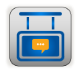 ВИДЕОРЕКЛАМА НА ПЛАЗМЕННЫХ ПАНЕЛЯХ  ИРССВИДЕОРЕКЛАМА НА ПЛАЗМЕННЫХ ПАНЕЛЯХ  ИРССВИДЕОРЕКЛАМА НА ПЛАЗМЕННЫХ ПАНЕЛЯХ  ИРССВИДЕОРЕКЛАМА НА ПЛАЗМЕННЫХ ПАНЕЛЯХ  ИРССВИДЕОРЕКЛАМА НА ПЛАЗМЕННЫХ ПАНЕЛЯХ  ИРССВИДЕОРЕКЛАМА НА ПЛАЗМЕННЫХ ПАНЕЛЯХ  ИРССВИДЕОРЕКЛАМА НА ПЛАЗМЕННЫХ ПАНЕЛЯХ  ИРССВИДЕОРЕКЛАМА НА ПЛАЗМЕННЫХ ПАНЕЛЯХ  ИРССВИДЕОРЕКЛАМА НА ПЛАЗМЕННЫХ ПАНЕЛЯХ  ИРССВИДЕОРЕКЛАМА НА ПЛАЗМЕННЫХ ПАНЕЛЯХ  ИРССВИДЕОРЕКЛАМА НА ПЛАЗМЕННЫХ ПАНЕЛЯХ  ИРССВИДЕОРЕКЛАМА НА ПЛАЗМЕННЫХ ПАНЕЛЯХ  ИРССВИДЕОРЕКЛАМА НА ПЛАЗМЕННЫХ ПАНЕЛЯХ  ИРССВИДЕОРЕКЛАМА НА ПЛАЗМЕННЫХ ПАНЕЛЯХ  ИРССВидеоролик1 должен быть предоставлен Заказчиком не позднее, чем за 7 рабочих дней до даты размещения. Видеоролик1 должен быть предоставлен Заказчиком не позднее, чем за 7 рабочих дней до даты размещения. Видеоролик1 должен быть предоставлен Заказчиком не позднее, чем за 7 рабочих дней до даты размещения. Видеоролик1 должен быть предоставлен Заказчиком не позднее, чем за 7 рабочих дней до даты размещения. Видеоролик1 должен быть предоставлен Заказчиком не позднее, чем за 7 рабочих дней до даты размещения. Видеоролик1 должен быть предоставлен Заказчиком не позднее, чем за 7 рабочих дней до даты размещения. Видеоролик1 должен быть предоставлен Заказчиком не позднее, чем за 7 рабочих дней до даты размещения. Видеоролик1 должен быть предоставлен Заказчиком не позднее, чем за 7 рабочих дней до даты размещения. Видеоролик1 должен быть предоставлен Заказчиком не позднее, чем за 7 рабочих дней до даты размещения. Видеоролик1 должен быть предоставлен Заказчиком не позднее, чем за 7 рабочих дней до даты размещения. Видеоролик1 должен быть предоставлен Заказчиком не позднее, чем за 7 рабочих дней до даты размещения. Видеоролик1 должен быть предоставлен Заказчиком не позднее, чем за 7 рабочих дней до даты размещения. Видеоролик1 должен быть предоставлен Заказчиком не позднее, чем за 7 рабочих дней до даты размещения. Видеоролик1 должен быть предоставлен Заказчиком не позднее, чем за 7 рабочих дней до даты размещения. Видеоролик1 должен быть предоставлен Заказчиком не позднее, чем за 7 рабочих дней до даты размещения. Видеоролик1 должен быть предоставлен Заказчиком не позднее, чем за 7 рабочих дней до даты размещения. Видеоролик1 должен быть предоставлен Заказчиком не позднее, чем за 7 рабочих дней до даты размещения. НАИМЕНОВАНИЕ УСЛУГИНАИМЕНОВАНИЕ УСЛУГИНАИМЕНОВАНИЕ УСЛУГИНАИМЕНОВАНИЕ УСЛУГИНАИМЕНОВАНИЕ УСЛУГИНАИМЕНОВАНИЕ УСЛУГИНАИМЕНОВАНИЕ УСЛУГИНАИМЕНОВАНИЕ УСЛУГИНАИМЕНОВАНИЕ УСЛУГИНАИМЕНОВАНИЕ УСЛУГИНАИМЕНОВАНИЕ УСЛУГИХРОНОМЕТРАЖ4ХРОНОМЕТРАЖ4ХРОНОМЕТРАЖ4ЦЕНА(руб. с НДС)ЦЕНА(руб. с НДС)КОЛИЧЕСТВОВидеореклама на плазменных панелях ИРСС группы пав. 7, зал 7 (Западный вход)2 на период работы выставки (см. презентацию)Видеореклама на плазменных панелях ИРСС группы пав. 7, зал 7 (Западный вход)2 на период работы выставки (см. презентацию)Видеореклама на плазменных панелях ИРСС группы пав. 7, зал 7 (Западный вход)2 на период работы выставки (см. презентацию)Видеореклама на плазменных панелях ИРСС группы пав. 7, зал 7 (Западный вход)2 на период работы выставки (см. презентацию)Видеореклама на плазменных панелях ИРСС группы пав. 7, зал 7 (Западный вход)2 на период работы выставки (см. презентацию)Видеореклама на плазменных панелях ИРСС группы пав. 7, зал 7 (Западный вход)2 на период работы выставки (см. презентацию)Видеореклама на плазменных панелях ИРСС группы пав. 7, зал 7 (Западный вход)2 на период работы выставки (см. презентацию)Видеореклама на плазменных панелях ИРСС группы пав. 7, зал 7 (Западный вход)2 на период работы выставки (см. презентацию)Видеореклама на плазменных панелях ИРСС группы пав. 7, зал 7 (Западный вход)2 на период работы выставки (см. презентацию)Видеореклама на плазменных панелях ИРСС группы пав. 7, зал 7 (Западный вход)2 на период работы выставки (см. презентацию)Видеореклама на плазменных панелях ИРСС группы пав. 7, зал 7 (Западный вход)2 на период работы выставки (см. презентацию)15 сек15 сек15 сек19 200519 2005Видеореклама на плазменных панелях ИРСС группы пав. 7, зал 7 (Западный вход)2 на период работы выставки (см. презентацию)Видеореклама на плазменных панелях ИРСС группы пав. 7, зал 7 (Западный вход)2 на период работы выставки (см. презентацию)Видеореклама на плазменных панелях ИРСС группы пав. 7, зал 7 (Западный вход)2 на период работы выставки (см. презентацию)Видеореклама на плазменных панелях ИРСС группы пав. 7, зал 7 (Западный вход)2 на период работы выставки (см. презентацию)Видеореклама на плазменных панелях ИРСС группы пав. 7, зал 7 (Западный вход)2 на период работы выставки (см. презентацию)Видеореклама на плазменных панелях ИРСС группы пав. 7, зал 7 (Западный вход)2 на период работы выставки (см. презентацию)Видеореклама на плазменных панелях ИРСС группы пав. 7, зал 7 (Западный вход)2 на период работы выставки (см. презентацию)Видеореклама на плазменных панелях ИРСС группы пав. 7, зал 7 (Западный вход)2 на период работы выставки (см. презентацию)Видеореклама на плазменных панелях ИРСС группы пав. 7, зал 7 (Западный вход)2 на период работы выставки (см. презентацию)Видеореклама на плазменных панелях ИРСС группы пав. 7, зал 7 (Западный вход)2 на период работы выставки (см. презентацию)Видеореклама на плазменных панелях ИРСС группы пав. 7, зал 7 (Западный вход)2 на период работы выставки (см. презентацию)30 сек30 сек30 сек30 000530 0005Видеореклама на плазменных панелях ИРСС группы пав. 7, зал 7 (Западный вход)2 на период работы выставки (см. презентацию)Видеореклама на плазменных панелях ИРСС группы пав. 7, зал 7 (Западный вход)2 на период работы выставки (см. презентацию)Видеореклама на плазменных панелях ИРСС группы пав. 7, зал 7 (Западный вход)2 на период работы выставки (см. презентацию)Видеореклама на плазменных панелях ИРСС группы пав. 7, зал 7 (Западный вход)2 на период работы выставки (см. презентацию)Видеореклама на плазменных панелях ИРСС группы пав. 7, зал 7 (Западный вход)2 на период работы выставки (см. презентацию)Видеореклама на плазменных панелях ИРСС группы пав. 7, зал 7 (Западный вход)2 на период работы выставки (см. презентацию)Видеореклама на плазменных панелях ИРСС группы пав. 7, зал 7 (Западный вход)2 на период работы выставки (см. презентацию)Видеореклама на плазменных панелях ИРСС группы пав. 7, зал 7 (Западный вход)2 на период работы выставки (см. презентацию)Видеореклама на плазменных панелях ИРСС группы пав. 7, зал 7 (Западный вход)2 на период работы выставки (см. презентацию)Видеореклама на плазменных панелях ИРСС группы пав. 7, зал 7 (Западный вход)2 на период работы выставки (см. презентацию)Видеореклама на плазменных панелях ИРСС группы пав. 7, зал 7 (Западный вход)2 на период работы выставки (см. презентацию)60 сек60 сек60 сек52 200552 2005Видеореклама на плазменных панелях ИРСС группы пав. 13 на период работы выставки (см. презентацию)Видеореклама на плазменных панелях ИРСС группы пав. 13 на период работы выставки (см. презентацию)Видеореклама на плазменных панелях ИРСС группы пав. 13 на период работы выставки (см. презентацию)Видеореклама на плазменных панелях ИРСС группы пав. 13 на период работы выставки (см. презентацию)Видеореклама на плазменных панелях ИРСС группы пав. 13 на период работы выставки (см. презентацию)Видеореклама на плазменных панелях ИРСС группы пав. 13 на период работы выставки (см. презентацию)Видеореклама на плазменных панелях ИРСС группы пав. 13 на период работы выставки (см. презентацию)Видеореклама на плазменных панелях ИРСС группы пав. 13 на период работы выставки (см. презентацию)Видеореклама на плазменных панелях ИРСС группы пав. 13 на период работы выставки (см. презентацию)Видеореклама на плазменных панелях ИРСС группы пав. 13 на период работы выставки (см. презентацию)Видеореклама на плазменных панелях ИРСС группы пав. 13 на период работы выставки (см. презентацию)15 сек15 сек15 сек19 200519 2005Видеореклама на плазменных панелях ИРСС группы пав. 13 на период работы выставки (см. презентацию)Видеореклама на плазменных панелях ИРСС группы пав. 13 на период работы выставки (см. презентацию)Видеореклама на плазменных панелях ИРСС группы пав. 13 на период работы выставки (см. презентацию)Видеореклама на плазменных панелях ИРСС группы пав. 13 на период работы выставки (см. презентацию)Видеореклама на плазменных панелях ИРСС группы пав. 13 на период работы выставки (см. презентацию)Видеореклама на плазменных панелях ИРСС группы пав. 13 на период работы выставки (см. презентацию)Видеореклама на плазменных панелях ИРСС группы пав. 13 на период работы выставки (см. презентацию)Видеореклама на плазменных панелях ИРСС группы пав. 13 на период работы выставки (см. презентацию)Видеореклама на плазменных панелях ИРСС группы пав. 13 на период работы выставки (см. презентацию)Видеореклама на плазменных панелях ИРСС группы пав. 13 на период работы выставки (см. презентацию)Видеореклама на плазменных панелях ИРСС группы пав. 13 на период работы выставки (см. презентацию)30 сек30 сек30 сек30 000530 0005Видеореклама на плазменных панелях ИРСС группы пав. 13 на период работы выставки (см. презентацию)Видеореклама на плазменных панелях ИРСС группы пав. 13 на период работы выставки (см. презентацию)Видеореклама на плазменных панелях ИРСС группы пав. 13 на период работы выставки (см. презентацию)Видеореклама на плазменных панелях ИРСС группы пав. 13 на период работы выставки (см. презентацию)Видеореклама на плазменных панелях ИРСС группы пав. 13 на период работы выставки (см. презентацию)Видеореклама на плазменных панелях ИРСС группы пав. 13 на период работы выставки (см. презентацию)Видеореклама на плазменных панелях ИРСС группы пав. 13 на период работы выставки (см. презентацию)Видеореклама на плазменных панелях ИРСС группы пав. 13 на период работы выставки (см. презентацию)Видеореклама на плазменных панелях ИРСС группы пав. 13 на период работы выставки (см. презентацию)Видеореклама на плазменных панелях ИРСС группы пав. 13 на период работы выставки (см. презентацию)Видеореклама на плазменных панелях ИРСС группы пав. 13 на период работы выставки (см. презентацию)60 сек60 сек60 сек52 200552 2005Эксклюзивная демонстрация видеорекламы на плазменных панелях ИРСС группы пав. 7, зал 7 (Западный вход)2 в непрерывном режиме (см. презентацию)Эксклюзивная демонстрация видеорекламы на плазменных панелях ИРСС группы пав. 7, зал 7 (Западный вход)2 в непрерывном режиме (см. презентацию)Эксклюзивная демонстрация видеорекламы на плазменных панелях ИРСС группы пав. 7, зал 7 (Западный вход)2 в непрерывном режиме (см. презентацию)Эксклюзивная демонстрация видеорекламы на плазменных панелях ИРСС группы пав. 7, зал 7 (Западный вход)2 в непрерывном режиме (см. презентацию)Эксклюзивная демонстрация видеорекламы на плазменных панелях ИРСС группы пав. 7, зал 7 (Западный вход)2 в непрерывном режиме (см. презентацию)Эксклюзивная демонстрация видеорекламы на плазменных панелях ИРСС группы пав. 7, зал 7 (Западный вход)2 в непрерывном режиме (см. презентацию)Эксклюзивная демонстрация видеорекламы на плазменных панелях ИРСС группы пав. 7, зал 7 (Западный вход)2 в непрерывном режиме (см. презентацию)Эксклюзивная демонстрация видеорекламы на плазменных панелях ИРСС группы пав. 7, зал 7 (Западный вход)2 в непрерывном режиме (см. презентацию)Эксклюзивная демонстрация видеорекламы на плазменных панелях ИРСС группы пав. 7, зал 7 (Западный вход)2 в непрерывном режиме (см. презентацию)Эксклюзивная демонстрация видеорекламы на плазменных панелях ИРСС группы пав. 7, зал 7 (Западный вход)2 в непрерывном режиме (см. презентацию)Эксклюзивная демонстрация видеорекламы на плазменных панелях ИРСС группы пав. 7, зал 7 (Западный вход)2 в непрерывном режиме (см. презентацию)за 1 деньза 1 деньза 1 день17 76017 760Эксклюзивная демонстрация видеорекламы на плазменных панелях ИРСС группы пав. 13 в непрерывном режиме (см. презентацию)Эксклюзивная демонстрация видеорекламы на плазменных панелях ИРСС группы пав. 13 в непрерывном режиме (см. презентацию)Эксклюзивная демонстрация видеорекламы на плазменных панелях ИРСС группы пав. 13 в непрерывном режиме (см. презентацию)Эксклюзивная демонстрация видеорекламы на плазменных панелях ИРСС группы пав. 13 в непрерывном режиме (см. презентацию)Эксклюзивная демонстрация видеорекламы на плазменных панелях ИРСС группы пав. 13 в непрерывном режиме (см. презентацию)Эксклюзивная демонстрация видеорекламы на плазменных панелях ИРСС группы пав. 13 в непрерывном режиме (см. презентацию)Эксклюзивная демонстрация видеорекламы на плазменных панелях ИРСС группы пав. 13 в непрерывном режиме (см. презентацию)Эксклюзивная демонстрация видеорекламы на плазменных панелях ИРСС группы пав. 13 в непрерывном режиме (см. презентацию)Эксклюзивная демонстрация видеорекламы на плазменных панелях ИРСС группы пав. 13 в непрерывном режиме (см. презентацию)Эксклюзивная демонстрация видеорекламы на плазменных панелях ИРСС группы пав. 13 в непрерывном режиме (см. презентацию)Эксклюзивная демонстрация видеорекламы на плазменных панелях ИРСС группы пав. 13 в непрерывном режиме (см. презентацию)за 1 деньза 1 деньза 1 день17 76017 7601Видеоролик должен быть изготовлен Заказчиком строго в соответствии с техническими требованиями. 2Группа пав.7, зал 7 состоит из 4 плазменных панелей, работающих в синхронном режиме.3Группа пав.1 состоит из 7 плазменных панелей, работающих в синхронном режиме.4Хронометраж видеоролика должен быть кратным 15 секундам.5В ставку входят 360 показов видеоролика в день с 8:00 до 18:00 на период проведения мероприятия (исключая дни монтажа и демонтажа). 1Видеоролик должен быть изготовлен Заказчиком строго в соответствии с техническими требованиями. 2Группа пав.7, зал 7 состоит из 4 плазменных панелей, работающих в синхронном режиме.3Группа пав.1 состоит из 7 плазменных панелей, работающих в синхронном режиме.4Хронометраж видеоролика должен быть кратным 15 секундам.5В ставку входят 360 показов видеоролика в день с 8:00 до 18:00 на период проведения мероприятия (исключая дни монтажа и демонтажа). 1Видеоролик должен быть изготовлен Заказчиком строго в соответствии с техническими требованиями. 2Группа пав.7, зал 7 состоит из 4 плазменных панелей, работающих в синхронном режиме.3Группа пав.1 состоит из 7 плазменных панелей, работающих в синхронном режиме.4Хронометраж видеоролика должен быть кратным 15 секундам.5В ставку входят 360 показов видеоролика в день с 8:00 до 18:00 на период проведения мероприятия (исключая дни монтажа и демонтажа). 1Видеоролик должен быть изготовлен Заказчиком строго в соответствии с техническими требованиями. 2Группа пав.7, зал 7 состоит из 4 плазменных панелей, работающих в синхронном режиме.3Группа пав.1 состоит из 7 плазменных панелей, работающих в синхронном режиме.4Хронометраж видеоролика должен быть кратным 15 секундам.5В ставку входят 360 показов видеоролика в день с 8:00 до 18:00 на период проведения мероприятия (исключая дни монтажа и демонтажа). 1Видеоролик должен быть изготовлен Заказчиком строго в соответствии с техническими требованиями. 2Группа пав.7, зал 7 состоит из 4 плазменных панелей, работающих в синхронном режиме.3Группа пав.1 состоит из 7 плазменных панелей, работающих в синхронном режиме.4Хронометраж видеоролика должен быть кратным 15 секундам.5В ставку входят 360 показов видеоролика в день с 8:00 до 18:00 на период проведения мероприятия (исключая дни монтажа и демонтажа). 1Видеоролик должен быть изготовлен Заказчиком строго в соответствии с техническими требованиями. 2Группа пав.7, зал 7 состоит из 4 плазменных панелей, работающих в синхронном режиме.3Группа пав.1 состоит из 7 плазменных панелей, работающих в синхронном режиме.4Хронометраж видеоролика должен быть кратным 15 секундам.5В ставку входят 360 показов видеоролика в день с 8:00 до 18:00 на период проведения мероприятия (исключая дни монтажа и демонтажа). 1Видеоролик должен быть изготовлен Заказчиком строго в соответствии с техническими требованиями. 2Группа пав.7, зал 7 состоит из 4 плазменных панелей, работающих в синхронном режиме.3Группа пав.1 состоит из 7 плазменных панелей, работающих в синхронном режиме.4Хронометраж видеоролика должен быть кратным 15 секундам.5В ставку входят 360 показов видеоролика в день с 8:00 до 18:00 на период проведения мероприятия (исключая дни монтажа и демонтажа). 1Видеоролик должен быть изготовлен Заказчиком строго в соответствии с техническими требованиями. 2Группа пав.7, зал 7 состоит из 4 плазменных панелей, работающих в синхронном режиме.3Группа пав.1 состоит из 7 плазменных панелей, работающих в синхронном режиме.4Хронометраж видеоролика должен быть кратным 15 секундам.5В ставку входят 360 показов видеоролика в день с 8:00 до 18:00 на период проведения мероприятия (исключая дни монтажа и демонтажа). 1Видеоролик должен быть изготовлен Заказчиком строго в соответствии с техническими требованиями. 2Группа пав.7, зал 7 состоит из 4 плазменных панелей, работающих в синхронном режиме.3Группа пав.1 состоит из 7 плазменных панелей, работающих в синхронном режиме.4Хронометраж видеоролика должен быть кратным 15 секундам.5В ставку входят 360 показов видеоролика в день с 8:00 до 18:00 на период проведения мероприятия (исключая дни монтажа и демонтажа). 1Видеоролик должен быть изготовлен Заказчиком строго в соответствии с техническими требованиями. 2Группа пав.7, зал 7 состоит из 4 плазменных панелей, работающих в синхронном режиме.3Группа пав.1 состоит из 7 плазменных панелей, работающих в синхронном режиме.4Хронометраж видеоролика должен быть кратным 15 секундам.5В ставку входят 360 показов видеоролика в день с 8:00 до 18:00 на период проведения мероприятия (исключая дни монтажа и демонтажа). 1Видеоролик должен быть изготовлен Заказчиком строго в соответствии с техническими требованиями. 2Группа пав.7, зал 7 состоит из 4 плазменных панелей, работающих в синхронном режиме.3Группа пав.1 состоит из 7 плазменных панелей, работающих в синхронном режиме.4Хронометраж видеоролика должен быть кратным 15 секундам.5В ставку входят 360 показов видеоролика в день с 8:00 до 18:00 на период проведения мероприятия (исключая дни монтажа и демонтажа). 1Видеоролик должен быть изготовлен Заказчиком строго в соответствии с техническими требованиями. 2Группа пав.7, зал 7 состоит из 4 плазменных панелей, работающих в синхронном режиме.3Группа пав.1 состоит из 7 плазменных панелей, работающих в синхронном режиме.4Хронометраж видеоролика должен быть кратным 15 секундам.5В ставку входят 360 показов видеоролика в день с 8:00 до 18:00 на период проведения мероприятия (исключая дни монтажа и демонтажа). 1Видеоролик должен быть изготовлен Заказчиком строго в соответствии с техническими требованиями. 2Группа пав.7, зал 7 состоит из 4 плазменных панелей, работающих в синхронном режиме.3Группа пав.1 состоит из 7 плазменных панелей, работающих в синхронном режиме.4Хронометраж видеоролика должен быть кратным 15 секундам.5В ставку входят 360 показов видеоролика в день с 8:00 до 18:00 на период проведения мероприятия (исключая дни монтажа и демонтажа). 1Видеоролик должен быть изготовлен Заказчиком строго в соответствии с техническими требованиями. 2Группа пав.7, зал 7 состоит из 4 плазменных панелей, работающих в синхронном режиме.3Группа пав.1 состоит из 7 плазменных панелей, работающих в синхронном режиме.4Хронометраж видеоролика должен быть кратным 15 секундам.5В ставку входят 360 показов видеоролика в день с 8:00 до 18:00 на период проведения мероприятия (исключая дни монтажа и демонтажа). 1Видеоролик должен быть изготовлен Заказчиком строго в соответствии с техническими требованиями. 2Группа пав.7, зал 7 состоит из 4 плазменных панелей, работающих в синхронном режиме.3Группа пав.1 состоит из 7 плазменных панелей, работающих в синхронном режиме.4Хронометраж видеоролика должен быть кратным 15 секундам.5В ставку входят 360 показов видеоролика в день с 8:00 до 18:00 на период проведения мероприятия (исключая дни монтажа и демонтажа). 1Видеоролик должен быть изготовлен Заказчиком строго в соответствии с техническими требованиями. 2Группа пав.7, зал 7 состоит из 4 плазменных панелей, работающих в синхронном режиме.3Группа пав.1 состоит из 7 плазменных панелей, работающих в синхронном режиме.4Хронометраж видеоролика должен быть кратным 15 секундам.5В ставку входят 360 показов видеоролика в день с 8:00 до 18:00 на период проведения мероприятия (исключая дни монтажа и демонтажа). 1Видеоролик должен быть изготовлен Заказчиком строго в соответствии с техническими требованиями. 2Группа пав.7, зал 7 состоит из 4 плазменных панелей, работающих в синхронном режиме.3Группа пав.1 состоит из 7 плазменных панелей, работающих в синхронном режиме.4Хронометраж видеоролика должен быть кратным 15 секундам.5В ставку входят 360 показов видеоролика в день с 8:00 до 18:00 на период проведения мероприятия (исключая дни монтажа и демонтажа). 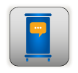 РАЗМЕЩЕНИЕ РЕКЛАМНЫХ ПОВЕРХНОСТЕЙРАЗМЕЩЕНИЕ РЕКЛАМНЫХ ПОВЕРХНОСТЕЙРАЗМЕЩЕНИЕ РЕКЛАМНЫХ ПОВЕРХНОСТЕЙРАЗМЕЩЕНИЕ РЕКЛАМНЫХ ПОВЕРХНОСТЕЙРАЗМЕЩЕНИЕ РЕКЛАМНЫХ ПОВЕРХНОСТЕЙРАЗМЕЩЕНИЕ РЕКЛАМНЫХ ПОВЕРХНОСТЕЙРАЗМЕЩЕНИЕ РЕКЛАМНЫХ ПОВЕРХНОСТЕЙРАЗМЕЩЕНИЕ РЕКЛАМНЫХ ПОВЕРХНОСТЕЙРАЗМЕЩЕНИЕ РЕКЛАМНЫХ ПОВЕРХНОСТЕЙРАЗМЕЩЕНИЕ РЕКЛАМНЫХ ПОВЕРХНОСТЕЙРАЗМЕЩЕНИЕ РЕКЛАМНЫХ ПОВЕРХНОСТЕЙРАЗМЕЩЕНИЕ РЕКЛАМНЫХ ПОВЕРХНОСТЕЙРАЗМЕЩЕНИЕ РЕКЛАМНЫХ ПОВЕРХНОСТЕЙРАЗМЕЩЕНИЕ РЕКЛАМНЫХ ПОВЕРХНОСТЕЙНАИМЕНОВАНИЕ УСЛУГИНАИМЕНОВАНИЕ УСЛУГИНАИМЕНОВАНИЕ УСЛУГИНАИМЕНОВАНИЕ УСЛУГИНАИМЕНОВАНИЕ УСЛУГИНАИМЕНОВАНИЕ УСЛУГИНАИМЕНОВАНИЕ УСЛУГИНАИМЕНОВАНИЕ УСЛУГИНАИМЕНОВАНИЕ УСЛУГИНАИМЕНОВАНИЕ УСЛУГИНАИМЕНОВАНИЕ УСЛУГИНАИМЕНОВАНИЕ УСЛУГИНАИМЕНОВАНИЕ УСЛУГИЦЕНА (руб. с НДС)ЦЕНА (руб. с НДС)ЦЕНА (руб. с НДС)КОЛИЧЕСТВОРазрешение на размещение малогабаритного штендера/ролл-апа (см. фото)Разрешение на размещение малогабаритного штендера/ролл-апа (см. фото)Разрешение на размещение малогабаритного штендера/ролл-апа (см. фото)Разрешение на размещение малогабаритного штендера/ролл-апа (см. фото)Разрешение на размещение малогабаритного штендера/ролл-апа (см. фото)Разрешение на размещение малогабаритного штендера/ролл-апа (см. фото)Разрешение на размещение малогабаритного штендера/ролл-апа (см. фото)Разрешение на размещение малогабаритного штендера/ролл-апа (см. фото)Разрешение на размещение малогабаритного штендера/ролл-апа (см. фото)Разрешение на размещение малогабаритного штендера/ролл-апа (см. фото)Разрешение на размещение малогабаритного штендера/ролл-апа (см. фото)Разрешение на размещение малогабаритного штендера/ролл-апа (см. фото)Разрешение на размещение малогабаритного штендера/ролл-апа (см. фото)7 2007 2007 200Разрешение на размещение рекламной установки1Разрешение на размещение рекламной установки1Разрешение на размещение рекламной установки1Разрешение на размещение рекламной установки1Разрешение на размещение рекламной установки1Разрешение на размещение рекламной установки1Разрешение на размещение рекламной установки1Разрешение на размещение рекламной установки1Разрешение на размещение рекламной установки1Разрешение на размещение рекламной установки1Разрешение на размещение рекламной установки1Разрешение на размещение рекламной установки1Разрешение на размещение рекламной установки121 60021 60021 6001Под рекламной установкой понимается конструкция, или механизм габаритом в плане не более 2х2 м. В ставку не включена стоимость подключения электроэнергии, воды, сжатого воздуха.1Под рекламной установкой понимается конструкция, или механизм габаритом в плане не более 2х2 м. В ставку не включена стоимость подключения электроэнергии, воды, сжатого воздуха.1Под рекламной установкой понимается конструкция, или механизм габаритом в плане не более 2х2 м. В ставку не включена стоимость подключения электроэнергии, воды, сжатого воздуха.1Под рекламной установкой понимается конструкция, или механизм габаритом в плане не более 2х2 м. В ставку не включена стоимость подключения электроэнергии, воды, сжатого воздуха.1Под рекламной установкой понимается конструкция, или механизм габаритом в плане не более 2х2 м. В ставку не включена стоимость подключения электроэнергии, воды, сжатого воздуха.1Под рекламной установкой понимается конструкция, или механизм габаритом в плане не более 2х2 м. В ставку не включена стоимость подключения электроэнергии, воды, сжатого воздуха.1Под рекламной установкой понимается конструкция, или механизм габаритом в плане не более 2х2 м. В ставку не включена стоимость подключения электроэнергии, воды, сжатого воздуха.1Под рекламной установкой понимается конструкция, или механизм габаритом в плане не более 2х2 м. В ставку не включена стоимость подключения электроэнергии, воды, сжатого воздуха.1Под рекламной установкой понимается конструкция, или механизм габаритом в плане не более 2х2 м. В ставку не включена стоимость подключения электроэнергии, воды, сжатого воздуха.1Под рекламной установкой понимается конструкция, или механизм габаритом в плане не более 2х2 м. В ставку не включена стоимость подключения электроэнергии, воды, сжатого воздуха.1Под рекламной установкой понимается конструкция, или механизм габаритом в плане не более 2х2 м. В ставку не включена стоимость подключения электроэнергии, воды, сжатого воздуха.1Под рекламной установкой понимается конструкция, или механизм габаритом в плане не более 2х2 м. В ставку не включена стоимость подключения электроэнергии, воды, сжатого воздуха.1Под рекламной установкой понимается конструкция, или механизм габаритом в плане не более 2х2 м. В ставку не включена стоимость подключения электроэнергии, воды, сжатого воздуха.1Под рекламной установкой понимается конструкция, или механизм габаритом в плане не более 2х2 м. В ставку не включена стоимость подключения электроэнергии, воды, сжатого воздуха.1Под рекламной установкой понимается конструкция, или механизм габаритом в плане не более 2х2 м. В ставку не включена стоимость подключения электроэнергии, воды, сжатого воздуха.1Под рекламной установкой понимается конструкция, или механизм габаритом в плане не более 2х2 м. В ставку не включена стоимость подключения электроэнергии, воды, сжатого воздуха.1Под рекламной установкой понимается конструкция, или механизм габаритом в плане не более 2х2 м. В ставку не включена стоимость подключения электроэнергии, воды, сжатого воздуха.Примечание. Место размещения рекламных конструкций определяется АО «ЭКСПОЦЕНТР» по согласованию с заказчиком. АО «ЭКСПОЦЕНТР» не несет ответственности за сохранность штендера/рекламной установки, если ущерб нанесен не по его вине.Примечание. Место размещения рекламных конструкций определяется АО «ЭКСПОЦЕНТР» по согласованию с заказчиком. АО «ЭКСПОЦЕНТР» не несет ответственности за сохранность штендера/рекламной установки, если ущерб нанесен не по его вине.Примечание. Место размещения рекламных конструкций определяется АО «ЭКСПОЦЕНТР» по согласованию с заказчиком. АО «ЭКСПОЦЕНТР» не несет ответственности за сохранность штендера/рекламной установки, если ущерб нанесен не по его вине.Примечание. Место размещения рекламных конструкций определяется АО «ЭКСПОЦЕНТР» по согласованию с заказчиком. АО «ЭКСПОЦЕНТР» не несет ответственности за сохранность штендера/рекламной установки, если ущерб нанесен не по его вине.Примечание. Место размещения рекламных конструкций определяется АО «ЭКСПОЦЕНТР» по согласованию с заказчиком. АО «ЭКСПОЦЕНТР» не несет ответственности за сохранность штендера/рекламной установки, если ущерб нанесен не по его вине.Примечание. Место размещения рекламных конструкций определяется АО «ЭКСПОЦЕНТР» по согласованию с заказчиком. АО «ЭКСПОЦЕНТР» не несет ответственности за сохранность штендера/рекламной установки, если ущерб нанесен не по его вине.Примечание. Место размещения рекламных конструкций определяется АО «ЭКСПОЦЕНТР» по согласованию с заказчиком. АО «ЭКСПОЦЕНТР» не несет ответственности за сохранность штендера/рекламной установки, если ущерб нанесен не по его вине.Примечание. Место размещения рекламных конструкций определяется АО «ЭКСПОЦЕНТР» по согласованию с заказчиком. АО «ЭКСПОЦЕНТР» не несет ответственности за сохранность штендера/рекламной установки, если ущерб нанесен не по его вине.Примечание. Место размещения рекламных конструкций определяется АО «ЭКСПОЦЕНТР» по согласованию с заказчиком. АО «ЭКСПОЦЕНТР» не несет ответственности за сохранность штендера/рекламной установки, если ущерб нанесен не по его вине.Примечание. Место размещения рекламных конструкций определяется АО «ЭКСПОЦЕНТР» по согласованию с заказчиком. АО «ЭКСПОЦЕНТР» не несет ответственности за сохранность штендера/рекламной установки, если ущерб нанесен не по его вине.Примечание. Место размещения рекламных конструкций определяется АО «ЭКСПОЦЕНТР» по согласованию с заказчиком. АО «ЭКСПОЦЕНТР» не несет ответственности за сохранность штендера/рекламной установки, если ущерб нанесен не по его вине.Примечание. Место размещения рекламных конструкций определяется АО «ЭКСПОЦЕНТР» по согласованию с заказчиком. АО «ЭКСПОЦЕНТР» не несет ответственности за сохранность штендера/рекламной установки, если ущерб нанесен не по его вине.Примечание. Место размещения рекламных конструкций определяется АО «ЭКСПОЦЕНТР» по согласованию с заказчиком. АО «ЭКСПОЦЕНТР» не несет ответственности за сохранность штендера/рекламной установки, если ущерб нанесен не по его вине.Примечание. Место размещения рекламных конструкций определяется АО «ЭКСПОЦЕНТР» по согласованию с заказчиком. АО «ЭКСПОЦЕНТР» не несет ответственности за сохранность штендера/рекламной установки, если ущерб нанесен не по его вине.Примечание. Место размещения рекламных конструкций определяется АО «ЭКСПОЦЕНТР» по согласованию с заказчиком. АО «ЭКСПОЦЕНТР» не несет ответственности за сохранность штендера/рекламной установки, если ущерб нанесен не по его вине.Примечание. Место размещения рекламных конструкций определяется АО «ЭКСПОЦЕНТР» по согласованию с заказчиком. АО «ЭКСПОЦЕНТР» не несет ответственности за сохранность штендера/рекламной установки, если ущерб нанесен не по его вине.Примечание. Место размещения рекламных конструкций определяется АО «ЭКСПОЦЕНТР» по согласованию с заказчиком. АО «ЭКСПОЦЕНТР» не несет ответственности за сохранность штендера/рекламной установки, если ущерб нанесен не по его вине.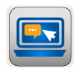 РАЗМЕЩЕНИЕ РЕКЛАМЫ НА САЙТЕ ВЫСТАВКИ РАЗМЕЩЕНИЕ РЕКЛАМЫ НА САЙТЕ ВЫСТАВКИ РАЗМЕЩЕНИЕ РЕКЛАМЫ НА САЙТЕ ВЫСТАВКИ РАЗМЕЩЕНИЕ РЕКЛАМЫ НА САЙТЕ ВЫСТАВКИ РАЗМЕЩЕНИЕ РЕКЛАМЫ НА САЙТЕ ВЫСТАВКИ РАЗМЕЩЕНИЕ РЕКЛАМЫ НА САЙТЕ ВЫСТАВКИ РАЗМЕЩЕНИЕ РЕКЛАМЫ НА САЙТЕ ВЫСТАВКИ РАЗМЕЩЕНИЕ РЕКЛАМЫ НА САЙТЕ ВЫСТАВКИ РАЗМЕЩЕНИЕ РЕКЛАМЫ НА САЙТЕ ВЫСТАВКИ РАЗМЕЩЕНИЕ РЕКЛАМЫ НА САЙТЕ ВЫСТАВКИ РАЗМЕЩЕНИЕ РЕКЛАМЫ НА САЙТЕ ВЫСТАВКИ РАЗМЕЩЕНИЕ РЕКЛАМЫ НА САЙТЕ ВЫСТАВКИ РАЗМЕЩЕНИЕ РЕКЛАМЫ НА САЙТЕ ВЫСТАВКИ РАЗМЕЩЕНИЕ РЕКЛАМЫ НА САЙТЕ ВЫСТАВКИ НАИМЕНОВАНИЕ УСЛУГИНАИМЕНОВАНИЕ УСЛУГИНАИМЕНОВАНИЕ УСЛУГИНАИМЕНОВАНИЕ УСЛУГИНАИМЕНОВАНИЕ УСЛУГИНАИМЕНОВАНИЕ УСЛУГИНАИМЕНОВАНИЕ УСЛУГИНАИМЕНОВАНИЕ УСЛУГИНАИМЕНОВАНИЕ УСЛУГИНАИМЕНОВАНИЕ УСЛУГИНАИМЕНОВАНИЕ УСЛУГИНАИМЕНОВАНИЕ УСЛУГИЦЕНА (руб. с НДС)ЦЕНА (руб. с НДС)ЦЕНА (руб. с НДС)ЦЕНА (руб. с НДС)КОЛИЧЕСТВОСтандартный баннер на главной странице сайта выставки1 (ед./мес.)Стандартный баннер на главной странице сайта выставки1 (ед./мес.)Стандартный баннер на главной странице сайта выставки1 (ед./мес.)Стандартный баннер на главной странице сайта выставки1 (ед./мес.)Стандартный баннер на главной странице сайта выставки1 (ед./мес.)Стандартный баннер на главной странице сайта выставки1 (ед./мес.)Стандартный баннер на главной странице сайта выставки1 (ед./мес.)Стандартный баннер на главной странице сайта выставки1 (ед./мес.)Стандартный баннер на главной странице сайта выставки1 (ед./мес.)Стандартный баннер на главной странице сайта выставки1 (ед./мес.)Стандартный баннер на главной странице сайта выставки1 (ед./мес.)Стандартный баннер на главной странице сайта выставки1 (ед./мес.)36 00036 00036 00036 0001Срок подачи заявки на размещение баннера – 5 дней до даты размещения. Минимальный срок размещения – 1 месяц. Баннер предоставляется в формате .gif, .jpg или .png. в трех размерах: 728 x 90 пикселей, 468 x 90 пикселей, 220 x 90 пикселей (для корректного отображения на различных электронных устройствах).1Срок подачи заявки на размещение баннера – 5 дней до даты размещения. Минимальный срок размещения – 1 месяц. Баннер предоставляется в формате .gif, .jpg или .png. в трех размерах: 728 x 90 пикселей, 468 x 90 пикселей, 220 x 90 пикселей (для корректного отображения на различных электронных устройствах).1Срок подачи заявки на размещение баннера – 5 дней до даты размещения. Минимальный срок размещения – 1 месяц. Баннер предоставляется в формате .gif, .jpg или .png. в трех размерах: 728 x 90 пикселей, 468 x 90 пикселей, 220 x 90 пикселей (для корректного отображения на различных электронных устройствах).1Срок подачи заявки на размещение баннера – 5 дней до даты размещения. Минимальный срок размещения – 1 месяц. Баннер предоставляется в формате .gif, .jpg или .png. в трех размерах: 728 x 90 пикселей, 468 x 90 пикселей, 220 x 90 пикселей (для корректного отображения на различных электронных устройствах).1Срок подачи заявки на размещение баннера – 5 дней до даты размещения. Минимальный срок размещения – 1 месяц. Баннер предоставляется в формате .gif, .jpg или .png. в трех размерах: 728 x 90 пикселей, 468 x 90 пикселей, 220 x 90 пикселей (для корректного отображения на различных электронных устройствах).1Срок подачи заявки на размещение баннера – 5 дней до даты размещения. Минимальный срок размещения – 1 месяц. Баннер предоставляется в формате .gif, .jpg или .png. в трех размерах: 728 x 90 пикселей, 468 x 90 пикселей, 220 x 90 пикселей (для корректного отображения на различных электронных устройствах).1Срок подачи заявки на размещение баннера – 5 дней до даты размещения. Минимальный срок размещения – 1 месяц. Баннер предоставляется в формате .gif, .jpg или .png. в трех размерах: 728 x 90 пикселей, 468 x 90 пикселей, 220 x 90 пикселей (для корректного отображения на различных электронных устройствах).1Срок подачи заявки на размещение баннера – 5 дней до даты размещения. Минимальный срок размещения – 1 месяц. Баннер предоставляется в формате .gif, .jpg или .png. в трех размерах: 728 x 90 пикселей, 468 x 90 пикселей, 220 x 90 пикселей (для корректного отображения на различных электронных устройствах).1Срок подачи заявки на размещение баннера – 5 дней до даты размещения. Минимальный срок размещения – 1 месяц. Баннер предоставляется в формате .gif, .jpg или .png. в трех размерах: 728 x 90 пикселей, 468 x 90 пикселей, 220 x 90 пикселей (для корректного отображения на различных электронных устройствах).1Срок подачи заявки на размещение баннера – 5 дней до даты размещения. Минимальный срок размещения – 1 месяц. Баннер предоставляется в формате .gif, .jpg или .png. в трех размерах: 728 x 90 пикселей, 468 x 90 пикселей, 220 x 90 пикселей (для корректного отображения на различных электронных устройствах).1Срок подачи заявки на размещение баннера – 5 дней до даты размещения. Минимальный срок размещения – 1 месяц. Баннер предоставляется в формате .gif, .jpg или .png. в трех размерах: 728 x 90 пикселей, 468 x 90 пикселей, 220 x 90 пикселей (для корректного отображения на различных электронных устройствах).1Срок подачи заявки на размещение баннера – 5 дней до даты размещения. Минимальный срок размещения – 1 месяц. Баннер предоставляется в формате .gif, .jpg или .png. в трех размерах: 728 x 90 пикселей, 468 x 90 пикселей, 220 x 90 пикселей (для корректного отображения на различных электронных устройствах).1Срок подачи заявки на размещение баннера – 5 дней до даты размещения. Минимальный срок размещения – 1 месяц. Баннер предоставляется в формате .gif, .jpg или .png. в трех размерах: 728 x 90 пикселей, 468 x 90 пикселей, 220 x 90 пикселей (для корректного отображения на различных электронных устройствах).1Срок подачи заявки на размещение баннера – 5 дней до даты размещения. Минимальный срок размещения – 1 месяц. Баннер предоставляется в формате .gif, .jpg или .png. в трех размерах: 728 x 90 пикселей, 468 x 90 пикселей, 220 x 90 пикселей (для корректного отображения на различных электронных устройствах).1Срок подачи заявки на размещение баннера – 5 дней до даты размещения. Минимальный срок размещения – 1 месяц. Баннер предоставляется в формате .gif, .jpg или .png. в трех размерах: 728 x 90 пикселей, 468 x 90 пикселей, 220 x 90 пикселей (для корректного отображения на различных электронных устройствах).1Срок подачи заявки на размещение баннера – 5 дней до даты размещения. Минимальный срок размещения – 1 месяц. Баннер предоставляется в формате .gif, .jpg или .png. в трех размерах: 728 x 90 пикселей, 468 x 90 пикселей, 220 x 90 пикселей (для корректного отображения на различных электронных устройствах).1Срок подачи заявки на размещение баннера – 5 дней до даты размещения. Минимальный срок размещения – 1 месяц. Баннер предоставляется в формате .gif, .jpg или .png. в трех размерах: 728 x 90 пикселей, 468 x 90 пикселей, 220 x 90 пикселей (для корректного отображения на различных электронных устройствах).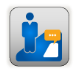 РАЗМЕЩЕНИЕ РЕКЛАМНЫХ НАКЛЕЕКРАЗМЕЩЕНИЕ РЕКЛАМНЫХ НАКЛЕЕКРАЗМЕЩЕНИЕ РЕКЛАМНЫХ НАКЛЕЕКРАЗМЕЩЕНИЕ РЕКЛАМНЫХ НАКЛЕЕКРАЗМЕЩЕНИЕ РЕКЛАМНЫХ НАКЛЕЕКРАЗМЕЩЕНИЕ РЕКЛАМНЫХ НАКЛЕЕКРАЗМЕЩЕНИЕ РЕКЛАМНЫХ НАКЛЕЕКРАЗМЕЩЕНИЕ РЕКЛАМНЫХ НАКЛЕЕКРАЗМЕЩЕНИЕ РЕКЛАМНЫХ НАКЛЕЕКРАЗМЕЩЕНИЕ РЕКЛАМНЫХ НАКЛЕЕКРАЗМЕЩЕНИЕ РЕКЛАМНЫХ НАКЛЕЕКРАЗМЕЩЕНИЕ РЕКЛАМНЫХ НАКЛЕЕКРАЗМЕЩЕНИЕ РЕКЛАМНЫХ НАКЛЕЕКРАЗМЕЩЕНИЕ РЕКЛАМНЫХ НАКЛЕЕКНАИМЕНОВАНИЕ УСЛУГИНАИМЕНОВАНИЕ УСЛУГИНАИМЕНОВАНИЕ УСЛУГИНАИМЕНОВАНИЕ УСЛУГИНАИМЕНОВАНИЕ УСЛУГИНАИМЕНОВАНИЕ УСЛУГИНАИМЕНОВАНИЕ УСЛУГИНАИМЕНОВАНИЕ УСЛУГИНАИМЕНОВАНИЕ УСЛУГИНАИМЕНОВАНИЕ УСЛУГИНАИМЕНОВАНИЕ УСЛУГИНАИМЕНОВАНИЕ УСЛУГИЦЕНА (руб. с НДС)ЦЕНА (руб. с НДС)ЦЕНА (руб. с НДС)ЦЕНА (руб. с НДС)КОЛИЧЕСТВОРазмещение рекламных наклеек1 на полах и ковровых покрытиях павильонов, за 1 кв.м. на период работы выставки (см. фото)Размещение рекламных наклеек1 на полах и ковровых покрытиях павильонов, за 1 кв.м. на период работы выставки (см. фото)Размещение рекламных наклеек1 на полах и ковровых покрытиях павильонов, за 1 кв.м. на период работы выставки (см. фото)Размещение рекламных наклеек1 на полах и ковровых покрытиях павильонов, за 1 кв.м. на период работы выставки (см. фото)Размещение рекламных наклеек1 на полах и ковровых покрытиях павильонов, за 1 кв.м. на период работы выставки (см. фото)Размещение рекламных наклеек1 на полах и ковровых покрытиях павильонов, за 1 кв.м. на период работы выставки (см. фото)Размещение рекламных наклеек1 на полах и ковровых покрытиях павильонов, за 1 кв.м. на период работы выставки (см. фото)Размещение рекламных наклеек1 на полах и ковровых покрытиях павильонов, за 1 кв.м. на период работы выставки (см. фото)Размещение рекламных наклеек1 на полах и ковровых покрытиях павильонов, за 1 кв.м. на период работы выставки (см. фото)Размещение рекламных наклеек1 на полах и ковровых покрытиях павильонов, за 1 кв.м. на период работы выставки (см. фото)Размещение рекламных наклеек1 на полах и ковровых покрытиях павильонов, за 1 кв.м. на период работы выставки (см. фото)Размещение рекламных наклеек1 на полах и ковровых покрытиях павильонов, за 1 кв.м. на период работы выставки (см. фото)3 9963 9963 9963 996Предпечатная обработка макета заказчика За одинаковые макеты стоимость взимается, как за 1 шт.Предпечатная обработка макета заказчика За одинаковые макеты стоимость взимается, как за 1 шт.Предпечатная обработка макета заказчика За одинаковые макеты стоимость взимается, как за 1 шт.Предпечатная обработка макета заказчика За одинаковые макеты стоимость взимается, как за 1 шт.Предпечатная обработка макета заказчика За одинаковые макеты стоимость взимается, как за 1 шт.Предпечатная обработка макета заказчика За одинаковые макеты стоимость взимается, как за 1 шт.Предпечатная обработка макета заказчика За одинаковые макеты стоимость взимается, как за 1 шт.Предпечатная обработка макета заказчика За одинаковые макеты стоимость взимается, как за 1 шт.Предпечатная обработка макета заказчика За одинаковые макеты стоимость взимается, как за 1 шт.Предпечатная обработка макета заказчика За одинаковые макеты стоимость взимается, как за 1 шт.Предпечатная обработка макета заказчика За одинаковые макеты стоимость взимается, как за 1 шт.Предпечатная обработка макета заказчика За одинаковые макеты стоимость взимается, как за 1 шт.480480480480Обработка плоттерной резки 1 наклейки, шт.Обработка плоттерной резки 1 наклейки, шт.Обработка плоттерной резки 1 наклейки, шт.Обработка плоттерной резки 1 наклейки, шт.Обработка плоттерной резки 1 наклейки, шт.Обработка плоттерной резки 1 наклейки, шт.Обработка плоттерной резки 1 наклейки, шт.Обработка плоттерной резки 1 наклейки, шт.Обработка плоттерной резки 1 наклейки, шт.Обработка плоттерной резки 1 наклейки, шт.Обработка плоттерной резки 1 наклейки, шт.Обработка плоттерной резки 1 наклейки, шт.396396396396Ламинирование самоклеящейся пленки, за 1 кв. м Ламинирование самоклеящейся пленки, за 1 кв. м Ламинирование самоклеящейся пленки, за 1 кв. м Ламинирование самоклеящейся пленки, за 1 кв. м Ламинирование самоклеящейся пленки, за 1 кв. м Ламинирование самоклеящейся пленки, за 1 кв. м Ламинирование самоклеящейся пленки, за 1 кв. м Ламинирование самоклеящейся пленки, за 1 кв. м Ламинирование самоклеящейся пленки, за 1 кв. м Ламинирование самоклеящейся пленки, за 1 кв. м Ламинирование самоклеящейся пленки, за 1 кв. м Ламинирование самоклеящейся пленки, за 1 кв. м 2402402402401Ставка по размещению включает в себя изготовление, монтаж/демонтаж наклейки и одну плоттерную резку. Наклейки размещаются с интервалом не менее 4 м. Размер наклейки не должен превышать 1 кв. м. Неполный метр оплачивается, как полный.Предпечатная обработка макета заказчика и дополнительная плоттерная резка не включены в стоимость и оплачиваются отдельно.1Ставка по размещению включает в себя изготовление, монтаж/демонтаж наклейки и одну плоттерную резку. Наклейки размещаются с интервалом не менее 4 м. Размер наклейки не должен превышать 1 кв. м. Неполный метр оплачивается, как полный.Предпечатная обработка макета заказчика и дополнительная плоттерная резка не включены в стоимость и оплачиваются отдельно.1Ставка по размещению включает в себя изготовление, монтаж/демонтаж наклейки и одну плоттерную резку. Наклейки размещаются с интервалом не менее 4 м. Размер наклейки не должен превышать 1 кв. м. Неполный метр оплачивается, как полный.Предпечатная обработка макета заказчика и дополнительная плоттерная резка не включены в стоимость и оплачиваются отдельно.1Ставка по размещению включает в себя изготовление, монтаж/демонтаж наклейки и одну плоттерную резку. Наклейки размещаются с интервалом не менее 4 м. Размер наклейки не должен превышать 1 кв. м. Неполный метр оплачивается, как полный.Предпечатная обработка макета заказчика и дополнительная плоттерная резка не включены в стоимость и оплачиваются отдельно.1Ставка по размещению включает в себя изготовление, монтаж/демонтаж наклейки и одну плоттерную резку. Наклейки размещаются с интервалом не менее 4 м. Размер наклейки не должен превышать 1 кв. м. Неполный метр оплачивается, как полный.Предпечатная обработка макета заказчика и дополнительная плоттерная резка не включены в стоимость и оплачиваются отдельно.1Ставка по размещению включает в себя изготовление, монтаж/демонтаж наклейки и одну плоттерную резку. Наклейки размещаются с интервалом не менее 4 м. Размер наклейки не должен превышать 1 кв. м. Неполный метр оплачивается, как полный.Предпечатная обработка макета заказчика и дополнительная плоттерная резка не включены в стоимость и оплачиваются отдельно.1Ставка по размещению включает в себя изготовление, монтаж/демонтаж наклейки и одну плоттерную резку. Наклейки размещаются с интервалом не менее 4 м. Размер наклейки не должен превышать 1 кв. м. Неполный метр оплачивается, как полный.Предпечатная обработка макета заказчика и дополнительная плоттерная резка не включены в стоимость и оплачиваются отдельно.1Ставка по размещению включает в себя изготовление, монтаж/демонтаж наклейки и одну плоттерную резку. Наклейки размещаются с интервалом не менее 4 м. Размер наклейки не должен превышать 1 кв. м. Неполный метр оплачивается, как полный.Предпечатная обработка макета заказчика и дополнительная плоттерная резка не включены в стоимость и оплачиваются отдельно.1Ставка по размещению включает в себя изготовление, монтаж/демонтаж наклейки и одну плоттерную резку. Наклейки размещаются с интервалом не менее 4 м. Размер наклейки не должен превышать 1 кв. м. Неполный метр оплачивается, как полный.Предпечатная обработка макета заказчика и дополнительная плоттерная резка не включены в стоимость и оплачиваются отдельно.1Ставка по размещению включает в себя изготовление, монтаж/демонтаж наклейки и одну плоттерную резку. Наклейки размещаются с интервалом не менее 4 м. Размер наклейки не должен превышать 1 кв. м. Неполный метр оплачивается, как полный.Предпечатная обработка макета заказчика и дополнительная плоттерная резка не включены в стоимость и оплачиваются отдельно.1Ставка по размещению включает в себя изготовление, монтаж/демонтаж наклейки и одну плоттерную резку. Наклейки размещаются с интервалом не менее 4 м. Размер наклейки не должен превышать 1 кв. м. Неполный метр оплачивается, как полный.Предпечатная обработка макета заказчика и дополнительная плоттерная резка не включены в стоимость и оплачиваются отдельно.1Ставка по размещению включает в себя изготовление, монтаж/демонтаж наклейки и одну плоттерную резку. Наклейки размещаются с интервалом не менее 4 м. Размер наклейки не должен превышать 1 кв. м. Неполный метр оплачивается, как полный.Предпечатная обработка макета заказчика и дополнительная плоттерная резка не включены в стоимость и оплачиваются отдельно.1Ставка по размещению включает в себя изготовление, монтаж/демонтаж наклейки и одну плоттерную резку. Наклейки размещаются с интервалом не менее 4 м. Размер наклейки не должен превышать 1 кв. м. Неполный метр оплачивается, как полный.Предпечатная обработка макета заказчика и дополнительная плоттерная резка не включены в стоимость и оплачиваются отдельно.1Ставка по размещению включает в себя изготовление, монтаж/демонтаж наклейки и одну плоттерную резку. Наклейки размещаются с интервалом не менее 4 м. Размер наклейки не должен превышать 1 кв. м. Неполный метр оплачивается, как полный.Предпечатная обработка макета заказчика и дополнительная плоттерная резка не включены в стоимость и оплачиваются отдельно.1Ставка по размещению включает в себя изготовление, монтаж/демонтаж наклейки и одну плоттерную резку. Наклейки размещаются с интервалом не менее 4 м. Размер наклейки не должен превышать 1 кв. м. Неполный метр оплачивается, как полный.Предпечатная обработка макета заказчика и дополнительная плоттерная резка не включены в стоимость и оплачиваются отдельно.1Ставка по размещению включает в себя изготовление, монтаж/демонтаж наклейки и одну плоттерную резку. Наклейки размещаются с интервалом не менее 4 м. Размер наклейки не должен превышать 1 кв. м. Неполный метр оплачивается, как полный.Предпечатная обработка макета заказчика и дополнительная плоттерная резка не включены в стоимость и оплачиваются отдельно.1Ставка по размещению включает в себя изготовление, монтаж/демонтаж наклейки и одну плоттерную резку. Наклейки размещаются с интервалом не менее 4 м. Размер наклейки не должен превышать 1 кв. м. Неполный метр оплачивается, как полный.Предпечатная обработка макета заказчика и дополнительная плоттерная резка не включены в стоимость и оплачиваются отдельно.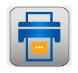 РАЗМЕЩЕНИЕ РЕКЛАМЫ НА ЭЛЕКТРОННОМ БИЛЕТЕ РАЗМЕЩЕНИЕ РЕКЛАМЫ НА ЭЛЕКТРОННОМ БИЛЕТЕ РАЗМЕЩЕНИЕ РЕКЛАМЫ НА ЭЛЕКТРОННОМ БИЛЕТЕ РАЗМЕЩЕНИЕ РЕКЛАМЫ НА ЭЛЕКТРОННОМ БИЛЕТЕ РАЗМЕЩЕНИЕ РЕКЛАМЫ НА ЭЛЕКТРОННОМ БИЛЕТЕ РАЗМЕЩЕНИЕ РЕКЛАМЫ НА ЭЛЕКТРОННОМ БИЛЕТЕ РАЗМЕЩЕНИЕ РЕКЛАМЫ НА ЭЛЕКТРОННОМ БИЛЕТЕ РАЗМЕЩЕНИЕ РЕКЛАМЫ НА ЭЛЕКТРОННОМ БИЛЕТЕ РАЗМЕЩЕНИЕ РЕКЛАМЫ НА ЭЛЕКТРОННОМ БИЛЕТЕ РАЗМЕЩЕНИЕ РЕКЛАМЫ НА ЭЛЕКТРОННОМ БИЛЕТЕ РАЗМЕЩЕНИЕ РЕКЛАМЫ НА ЭЛЕКТРОННОМ БИЛЕТЕ РАЗМЕЩЕНИЕ РЕКЛАМЫ НА ЭЛЕКТРОННОМ БИЛЕТЕ РАЗМЕЩЕНИЕ РЕКЛАМЫ НА ЭЛЕКТРОННОМ БИЛЕТЕ РАЗМЕЩЕНИЕ РЕКЛАМЫ НА ЭЛЕКТРОННОМ БИЛЕТЕ ТИП ЭЛЕКТРОННОГО БИЛЕТА1ТИП ЭЛЕКТРОННОГО БИЛЕТА1ТИП ЭЛЕКТРОННОГО БИЛЕТА1ТИП ЭЛЕКТРОННОГО БИЛЕТА1ТИП ЭЛЕКТРОННОГО БИЛЕТА1ТИП ЭЛЕКТРОННОГО БИЛЕТА1ТИП ЭЛЕКТРОННОГО БИЛЕТА1ТИП ЭЛЕКТРОННОГО БИЛЕТА1ТИП ЭЛЕКТРОННОГО БИЛЕТА1ТИП ЭЛЕКТРОННОГО БИЛЕТА1ТИП ЭЛЕКТРОННОГО БИЛЕТА1Число посетителей выставкиЧисло посетителей выставкиЧисло посетителей выставкиЧисло посетителей выставкиЧисло посетителей выставкиЧисло посетителей выставкиТИП ЭЛЕКТРОННОГО БИЛЕТА1ТИП ЭЛЕКТРОННОГО БИЛЕТА1ТИП ЭЛЕКТРОННОГО БИЛЕТА1ТИП ЭЛЕКТРОННОГО БИЛЕТА1ТИП ЭЛЕКТРОННОГО БИЛЕТА1ТИП ЭЛЕКТРОННОГО БИЛЕТА1ТИП ЭЛЕКТРОННОГО БИЛЕТА1ТИП ЭЛЕКТРОННОГО БИЛЕТА1ТИП ЭЛЕКТРОННОГО БИЛЕТА1ТИП ЭЛЕКТРОННОГО БИЛЕТА1ТИП ЭЛЕКТРОННОГО БИЛЕТА1до 5000 чел.от 5001 до 10 000 чел.от 5001 до 10 000 чел.от 5001 до 10 000 чел.от 10 000 чел.от 10 000 чел.Рекламный блок тип 1 (94 х 94 мм)Возможен заказ 1 рекламного блока на электронном билете.Рекламный блок тип 1 (94 х 94 мм)Возможен заказ 1 рекламного блока на электронном билете.Рекламный блок тип 1 (94 х 94 мм)Возможен заказ 1 рекламного блока на электронном билете.Рекламный блок тип 1 (94 х 94 мм)Возможен заказ 1 рекламного блока на электронном билете.Рекламный блок тип 1 (94 х 94 мм)Возможен заказ 1 рекламного блока на электронном билете.Рекламный блок тип 1 (94 х 94 мм)Возможен заказ 1 рекламного блока на электронном билете.Рекламный блок тип 1 (94 х 94 мм)Возможен заказ 1 рекламного блока на электронном билете.Рекламный блок тип 1 (94 х 94 мм)Возможен заказ 1 рекламного блока на электронном билете.ЦЕНА (руб. с НДС)ЦЕНА (руб. с НДС)ЦЕНА (руб. с НДС)36 00090 00090 00090 000240 000240 000Рекламный блок тип 1 (94 х 94 мм)Возможен заказ 1 рекламного блока на электронном билете.Рекламный блок тип 1 (94 х 94 мм)Возможен заказ 1 рекламного блока на электронном билете.Рекламный блок тип 1 (94 х 94 мм)Возможен заказ 1 рекламного блока на электронном билете.Рекламный блок тип 1 (94 х 94 мм)Возможен заказ 1 рекламного блока на электронном билете.Рекламный блок тип 1 (94 х 94 мм)Возможен заказ 1 рекламного блока на электронном билете.Рекламный блок тип 1 (94 х 94 мм)Возможен заказ 1 рекламного блока на электронном билете.Рекламный блок тип 1 (94 х 94 мм)Возможен заказ 1 рекламного блока на электронном билете.Рекламный блок тип 1 (94 х 94 мм)Возможен заказ 1 рекламного блока на электронном билете.да / нетда / нетда / нетРекламный блок тип 2 (94 х 46 мм)Возможен заказ 2 рекламных блоков на электронном билете.Рекламный блок тип 2 (94 х 46 мм)Возможен заказ 2 рекламных блоков на электронном билете.Рекламный блок тип 2 (94 х 46 мм)Возможен заказ 2 рекламных блоков на электронном билете.Рекламный блок тип 2 (94 х 46 мм)Возможен заказ 2 рекламных блоков на электронном билете.Рекламный блок тип 2 (94 х 46 мм)Возможен заказ 2 рекламных блоков на электронном билете.Рекламный блок тип 2 (94 х 46 мм)Возможен заказ 2 рекламных блоков на электронном билете.Рекламный блок тип 2 (94 х 46 мм)Возможен заказ 2 рекламных блоков на электронном билете.Рекламный блок тип 2 (94 х 46 мм)Возможен заказ 2 рекламных блоков на электронном билете.ЦЕНА (руб. с НДС)ЦЕНА (руб. с НДС)ЦЕНА (руб. с НДС)27 00067 50067 50067 500180 000180 000Рекламный блок тип 2 (94 х 46 мм)Возможен заказ 2 рекламных блоков на электронном билете.Рекламный блок тип 2 (94 х 46 мм)Возможен заказ 2 рекламных блоков на электронном билете.Рекламный блок тип 2 (94 х 46 мм)Возможен заказ 2 рекламных блоков на электронном билете.Рекламный блок тип 2 (94 х 46 мм)Возможен заказ 2 рекламных блоков на электронном билете.Рекламный блок тип 2 (94 х 46 мм)Возможен заказ 2 рекламных блоков на электронном билете.Рекламный блок тип 2 (94 х 46 мм)Возможен заказ 2 рекламных блоков на электронном билете.Рекламный блок тип 2 (94 х 46 мм)Возможен заказ 2 рекламных блоков на электронном билете.Рекламный блок тип 2 (94 х 46 мм)Возможен заказ 2 рекламных блоков на электронном билете.да / нетда / нетда / нетРекламный блок тип 2 (94 х 46 мм)Возможен заказ 2 рекламных блоков на электронном билете.Рекламный блок тип 2 (94 х 46 мм)Возможен заказ 2 рекламных блоков на электронном билете.Рекламный блок тип 2 (94 х 46 мм)Возможен заказ 2 рекламных блоков на электронном билете.Рекламный блок тип 2 (94 х 46 мм)Возможен заказ 2 рекламных блоков на электронном билете.Рекламный блок тип 2 (94 х 46 мм)Возможен заказ 2 рекламных блоков на электронном билете.Рекламный блок тип 2 (94 х 46 мм)Возможен заказ 2 рекламных блоков на электронном билете.Рекламный блок тип 2 (94 х 46 мм)Возможен заказ 2 рекламных блоков на электронном билете.Рекламный блок тип 2 (94 х 46 мм)Возможен заказ 2 рекламных блоков на электронном билете.количество блоковколичество блоковколичество блоковРекламный блок тип 3 (94 х 31 мм)Возможен заказ 3 рекламных блоков на электронном билете.Рекламный блок тип 3 (94 х 31 мм)Возможен заказ 3 рекламных блоков на электронном билете.Рекламный блок тип 3 (94 х 31 мм)Возможен заказ 3 рекламных блоков на электронном билете.Рекламный блок тип 3 (94 х 31 мм)Возможен заказ 3 рекламных блоков на электронном билете.Рекламный блок тип 3 (94 х 31 мм)Возможен заказ 3 рекламных блоков на электронном билете.Рекламный блок тип 3 (94 х 31 мм)Возможен заказ 3 рекламных блоков на электронном билете.Рекламный блок тип 3 (94 х 31 мм)Возможен заказ 3 рекламных блоков на электронном билете.Рекламный блок тип 3 (94 х 31 мм)Возможен заказ 3 рекламных блоков на электронном билете.ЦЕНА (руб. с НДС)ЦЕНА (руб. с НДС)ЦЕНА (руб. с НДС)18 00045 00045 00045 000120 000120 000Рекламный блок тип 3 (94 х 31 мм)Возможен заказ 3 рекламных блоков на электронном билете.Рекламный блок тип 3 (94 х 31 мм)Возможен заказ 3 рекламных блоков на электронном билете.Рекламный блок тип 3 (94 х 31 мм)Возможен заказ 3 рекламных блоков на электронном билете.Рекламный блок тип 3 (94 х 31 мм)Возможен заказ 3 рекламных блоков на электронном билете.Рекламный блок тип 3 (94 х 31 мм)Возможен заказ 3 рекламных блоков на электронном билете.Рекламный блок тип 3 (94 х 31 мм)Возможен заказ 3 рекламных блоков на электронном билете.Рекламный блок тип 3 (94 х 31 мм)Возможен заказ 3 рекламных блоков на электронном билете.Рекламный блок тип 3 (94 х 31 мм)Возможен заказ 3 рекламных блоков на электронном билете.да / нетда / нетда / нетРекламный блок тип 3 (94 х 31 мм)Возможен заказ 3 рекламных блоков на электронном билете.Рекламный блок тип 3 (94 х 31 мм)Возможен заказ 3 рекламных блоков на электронном билете.Рекламный блок тип 3 (94 х 31 мм)Возможен заказ 3 рекламных блоков на электронном билете.Рекламный блок тип 3 (94 х 31 мм)Возможен заказ 3 рекламных блоков на электронном билете.Рекламный блок тип 3 (94 х 31 мм)Возможен заказ 3 рекламных блоков на электронном билете.Рекламный блок тип 3 (94 х 31 мм)Возможен заказ 3 рекламных блоков на электронном билете.Рекламный блок тип 3 (94 х 31 мм)Возможен заказ 3 рекламных блоков на электронном билете.Рекламный блок тип 3 (94 х 31 мм)Возможен заказ 3 рекламных блоков на электронном билете.количество блоковколичество блоковколичество блоковРекламный блок тип 4 (46 х 46 мм)Возможен заказ 4 рекламных блоков на электронном билете.Рекламный блок тип 4 (46 х 46 мм)Возможен заказ 4 рекламных блоков на электронном билете.Рекламный блок тип 4 (46 х 46 мм)Возможен заказ 4 рекламных блоков на электронном билете.Рекламный блок тип 4 (46 х 46 мм)Возможен заказ 4 рекламных блоков на электронном билете.Рекламный блок тип 4 (46 х 46 мм)Возможен заказ 4 рекламных блоков на электронном билете.Рекламный блок тип 4 (46 х 46 мм)Возможен заказ 4 рекламных блоков на электронном билете.Рекламный блок тип 4 (46 х 46 мм)Возможен заказ 4 рекламных блоков на электронном билете.Рекламный блок тип 4 (46 х 46 мм)Возможен заказ 4 рекламных блоков на электронном билете.ЦЕНА (руб. с НДС)ЦЕНА (руб. с НДС)ЦЕНА (руб. с НДС)13 50033 90033 90033 90090 00090 000Рекламный блок тип 4 (46 х 46 мм)Возможен заказ 4 рекламных блоков на электронном билете.Рекламный блок тип 4 (46 х 46 мм)Возможен заказ 4 рекламных блоков на электронном билете.Рекламный блок тип 4 (46 х 46 мм)Возможен заказ 4 рекламных блоков на электронном билете.Рекламный блок тип 4 (46 х 46 мм)Возможен заказ 4 рекламных блоков на электронном билете.Рекламный блок тип 4 (46 х 46 мм)Возможен заказ 4 рекламных блоков на электронном билете.Рекламный блок тип 4 (46 х 46 мм)Возможен заказ 4 рекламных блоков на электронном билете.Рекламный блок тип 4 (46 х 46 мм)Возможен заказ 4 рекламных блоков на электронном билете.Рекламный блок тип 4 (46 х 46 мм)Возможен заказ 4 рекламных блоков на электронном билете.да / нетда / нетда / нетРекламный блок тип 4 (46 х 46 мм)Возможен заказ 4 рекламных блоков на электронном билете.Рекламный блок тип 4 (46 х 46 мм)Возможен заказ 4 рекламных блоков на электронном билете.Рекламный блок тип 4 (46 х 46 мм)Возможен заказ 4 рекламных блоков на электронном билете.Рекламный блок тип 4 (46 х 46 мм)Возможен заказ 4 рекламных блоков на электронном билете.Рекламный блок тип 4 (46 х 46 мм)Возможен заказ 4 рекламных блоков на электронном билете.Рекламный блок тип 4 (46 х 46 мм)Возможен заказ 4 рекламных блоков на электронном билете.Рекламный блок тип 4 (46 х 46 мм)Возможен заказ 4 рекламных блоков на электронном билете.Рекламный блок тип 4 (46 х 46 мм)Возможен заказ 4 рекламных блоков на электронном билете.количество блоковколичество блоковколичество блоков1На сайте АО «ЭКСПОЦЕНТР» проводится регистрация посетителей в онлайн-режиме. Регистрация начинается за 3 месяца до открытия выставки и ведется до последнего дня работы выставки включительно. При наличии свободных рекламных мест на электронном билете может быть размещена реклама участника выставки. Прямое приглашение посетить стенд заказчика на выставке к размещению не принимается!Рекламный блок предоставляется в формате .png и должен быть читабелен при монохромной (черно-белой) распечатке на принтере. 1На сайте АО «ЭКСПОЦЕНТР» проводится регистрация посетителей в онлайн-режиме. Регистрация начинается за 3 месяца до открытия выставки и ведется до последнего дня работы выставки включительно. При наличии свободных рекламных мест на электронном билете может быть размещена реклама участника выставки. Прямое приглашение посетить стенд заказчика на выставке к размещению не принимается!Рекламный блок предоставляется в формате .png и должен быть читабелен при монохромной (черно-белой) распечатке на принтере. 1На сайте АО «ЭКСПОЦЕНТР» проводится регистрация посетителей в онлайн-режиме. Регистрация начинается за 3 месяца до открытия выставки и ведется до последнего дня работы выставки включительно. При наличии свободных рекламных мест на электронном билете может быть размещена реклама участника выставки. Прямое приглашение посетить стенд заказчика на выставке к размещению не принимается!Рекламный блок предоставляется в формате .png и должен быть читабелен при монохромной (черно-белой) распечатке на принтере. 1На сайте АО «ЭКСПОЦЕНТР» проводится регистрация посетителей в онлайн-режиме. Регистрация начинается за 3 месяца до открытия выставки и ведется до последнего дня работы выставки включительно. При наличии свободных рекламных мест на электронном билете может быть размещена реклама участника выставки. Прямое приглашение посетить стенд заказчика на выставке к размещению не принимается!Рекламный блок предоставляется в формате .png и должен быть читабелен при монохромной (черно-белой) распечатке на принтере. 1На сайте АО «ЭКСПОЦЕНТР» проводится регистрация посетителей в онлайн-режиме. Регистрация начинается за 3 месяца до открытия выставки и ведется до последнего дня работы выставки включительно. При наличии свободных рекламных мест на электронном билете может быть размещена реклама участника выставки. Прямое приглашение посетить стенд заказчика на выставке к размещению не принимается!Рекламный блок предоставляется в формате .png и должен быть читабелен при монохромной (черно-белой) распечатке на принтере. 1На сайте АО «ЭКСПОЦЕНТР» проводится регистрация посетителей в онлайн-режиме. Регистрация начинается за 3 месяца до открытия выставки и ведется до последнего дня работы выставки включительно. При наличии свободных рекламных мест на электронном билете может быть размещена реклама участника выставки. Прямое приглашение посетить стенд заказчика на выставке к размещению не принимается!Рекламный блок предоставляется в формате .png и должен быть читабелен при монохромной (черно-белой) распечатке на принтере. 1На сайте АО «ЭКСПОЦЕНТР» проводится регистрация посетителей в онлайн-режиме. Регистрация начинается за 3 месяца до открытия выставки и ведется до последнего дня работы выставки включительно. При наличии свободных рекламных мест на электронном билете может быть размещена реклама участника выставки. Прямое приглашение посетить стенд заказчика на выставке к размещению не принимается!Рекламный блок предоставляется в формате .png и должен быть читабелен при монохромной (черно-белой) распечатке на принтере. 1На сайте АО «ЭКСПОЦЕНТР» проводится регистрация посетителей в онлайн-режиме. Регистрация начинается за 3 месяца до открытия выставки и ведется до последнего дня работы выставки включительно. При наличии свободных рекламных мест на электронном билете может быть размещена реклама участника выставки. Прямое приглашение посетить стенд заказчика на выставке к размещению не принимается!Рекламный блок предоставляется в формате .png и должен быть читабелен при монохромной (черно-белой) распечатке на принтере. 1На сайте АО «ЭКСПОЦЕНТР» проводится регистрация посетителей в онлайн-режиме. Регистрация начинается за 3 месяца до открытия выставки и ведется до последнего дня работы выставки включительно. При наличии свободных рекламных мест на электронном билете может быть размещена реклама участника выставки. Прямое приглашение посетить стенд заказчика на выставке к размещению не принимается!Рекламный блок предоставляется в формате .png и должен быть читабелен при монохромной (черно-белой) распечатке на принтере. 1На сайте АО «ЭКСПОЦЕНТР» проводится регистрация посетителей в онлайн-режиме. Регистрация начинается за 3 месяца до открытия выставки и ведется до последнего дня работы выставки включительно. При наличии свободных рекламных мест на электронном билете может быть размещена реклама участника выставки. Прямое приглашение посетить стенд заказчика на выставке к размещению не принимается!Рекламный блок предоставляется в формате .png и должен быть читабелен при монохромной (черно-белой) распечатке на принтере. 1На сайте АО «ЭКСПОЦЕНТР» проводится регистрация посетителей в онлайн-режиме. Регистрация начинается за 3 месяца до открытия выставки и ведется до последнего дня работы выставки включительно. При наличии свободных рекламных мест на электронном билете может быть размещена реклама участника выставки. Прямое приглашение посетить стенд заказчика на выставке к размещению не принимается!Рекламный блок предоставляется в формате .png и должен быть читабелен при монохромной (черно-белой) распечатке на принтере. 1На сайте АО «ЭКСПОЦЕНТР» проводится регистрация посетителей в онлайн-режиме. Регистрация начинается за 3 месяца до открытия выставки и ведется до последнего дня работы выставки включительно. При наличии свободных рекламных мест на электронном билете может быть размещена реклама участника выставки. Прямое приглашение посетить стенд заказчика на выставке к размещению не принимается!Рекламный блок предоставляется в формате .png и должен быть читабелен при монохромной (черно-белой) распечатке на принтере. 1На сайте АО «ЭКСПОЦЕНТР» проводится регистрация посетителей в онлайн-режиме. Регистрация начинается за 3 месяца до открытия выставки и ведется до последнего дня работы выставки включительно. При наличии свободных рекламных мест на электронном билете может быть размещена реклама участника выставки. Прямое приглашение посетить стенд заказчика на выставке к размещению не принимается!Рекламный блок предоставляется в формате .png и должен быть читабелен при монохромной (черно-белой) распечатке на принтере. 1На сайте АО «ЭКСПОЦЕНТР» проводится регистрация посетителей в онлайн-режиме. Регистрация начинается за 3 месяца до открытия выставки и ведется до последнего дня работы выставки включительно. При наличии свободных рекламных мест на электронном билете может быть размещена реклама участника выставки. Прямое приглашение посетить стенд заказчика на выставке к размещению не принимается!Рекламный блок предоставляется в формате .png и должен быть читабелен при монохромной (черно-белой) распечатке на принтере. 1На сайте АО «ЭКСПОЦЕНТР» проводится регистрация посетителей в онлайн-режиме. Регистрация начинается за 3 месяца до открытия выставки и ведется до последнего дня работы выставки включительно. При наличии свободных рекламных мест на электронном билете может быть размещена реклама участника выставки. Прямое приглашение посетить стенд заказчика на выставке к размещению не принимается!Рекламный блок предоставляется в формате .png и должен быть читабелен при монохромной (черно-белой) распечатке на принтере. 1На сайте АО «ЭКСПОЦЕНТР» проводится регистрация посетителей в онлайн-режиме. Регистрация начинается за 3 месяца до открытия выставки и ведется до последнего дня работы выставки включительно. При наличии свободных рекламных мест на электронном билете может быть размещена реклама участника выставки. Прямое приглашение посетить стенд заказчика на выставке к размещению не принимается!Рекламный блок предоставляется в формате .png и должен быть читабелен при монохромной (черно-белой) распечатке на принтере. 1На сайте АО «ЭКСПОЦЕНТР» проводится регистрация посетителей в онлайн-режиме. Регистрация начинается за 3 месяца до открытия выставки и ведется до последнего дня работы выставки включительно. При наличии свободных рекламных мест на электронном билете может быть размещена реклама участника выставки. Прямое приглашение посетить стенд заказчика на выставке к размещению не принимается!Рекламный блок предоставляется в формате .png и должен быть читабелен при монохромной (черно-белой) распечатке на принтере. Комментарии к заказу**: ** Заполняется при необходимостиВНИМАНИЕ!Оплата услуг по безналичному расчету производится до начала монтажа выставки. В период монтажа и работы выставки оплата возможна кредитной картой Visa, Visa Electron, Master Card, Maestro, МИР в кассе / терминале Сервис-бюро (павильон №4).Услуги предоставляются ТОЛЬКО после поступления средств на р/с или в кассу АО «ЭКСПОЦЕНТР».Просим учесть, что при позднем обращении (во время монтажа выставки) заказы принимаются при наличии технической возможности.Указанные цены действительны для выставок, Организатором которых является АО «ЭКСПОЦЕНТР» и могут быть изменены без предварительного уведомления.УКАЖИТЕ РЕКВИЗИТЫ КОМПАНИИ-ПЛАТЕЛЬЩИКА:УКАЖИТЕ РЕКВИЗИТЫ КОМПАНИИ-ПЛАТЕЛЬЩИКА:УКАЖИТЕ РЕКВИЗИТЫ КОМПАНИИ-ПЛАТЕЛЬЩИКА:УКАЖИТЕ РЕКВИЗИТЫ КОМПАНИИ-ПЛАТЕЛЬЩИКА: (для выставления счета) (для выставления счета) (для выставления счета) * Обязательно для заполненияНазвание компании:*ИНН:*Почтовый адрес:*КПП:*Юридический адрес:*Банк:* Контактное лицо:*БИК:*Телефон:*Расч. счет:*Е-mail:*Корр. счет:*ЭСКИЗ СТЕНДАОтправьте данную форму в ООО «Экспоконста», Служба продаж стандартного строительстваЭСКИЗ СТЕНДАОтправьте данную форму в ООО «Экспоконста», Служба продаж стандартного строительстваЭСКИЗ СТЕНДАОтправьте данную форму в ООО «Экспоконста», Служба продаж стандартного строительстваЭСКИЗ СТЕНДАОтправьте данную форму в ООО «Экспоконста», Служба продаж стандартного строительстваЭСКИЗ СТЕНДАОтправьте данную форму в ООО «Экспоконста», Служба продаж стандартного строительстваЭСКИЗ СТЕНДАОтправьте данную форму в ООО «Экспоконста», Служба продаж стандартного строительстваЭСКИЗ СТЕНДАОтправьте данную форму в ООО «Экспоконста», Служба продаж стандартного строительстваЭСКИЗ СТЕНДАОтправьте данную форму в ООО «Экспоконста», Служба продаж стандартного строительстваЭСКИЗ СТЕНДАОтправьте данную форму в ООО «Экспоконста», Служба продаж стандартного строительстваЭСКИЗ СТЕНДАОтправьте данную форму в ООО «Экспоконста», Служба продаж стандартного строительстваЭСКИЗ СТЕНДАОтправьте данную форму в ООО «Экспоконста», Служба продаж стандартного строительстваS.01 Нетёсов Алексей Нетёсов Алексей netesov@expoconsta.ru netesov@expoconsta.ru netesov@expoconsta.ruНЕ ПОЗДНЕЕ22 октября 2021 г.НЕ ПОЗДНЕЕ22 октября 2021 г.НЕ ПОЗДНЕЕ22 октября 2021 г.НЕ ПОЗДНЕЕ22 октября 2021 г.НЕ ПОЗДНЕЕ22 октября 2021 г.НЕ ПОЗДНЕЕ22 октября 2021 г.S.01 +7 (499) 244-08-27Моб.:: +7 (916) 100-64-36 +7 (499) 244-08-27Моб.:: +7 (916) 100-64-36 Москва, 123100, 1-й Красногвардейский проезд, 12 Москва, 123100, 1-й Красногвардейский проезд, 12 Москва, 123100, 1-й Красногвардейский проезд, 12НЕ ПОЗДНЕЕ22 октября 2021 г.НЕ ПОЗДНЕЕ22 октября 2021 г.НЕ ПОЗДНЕЕ22 октября 2021 г.НЕ ПОЗДНЕЕ22 октября 2021 г.НЕ ПОЗДНЕЕ22 октября 2021 г.НЕ ПОЗДНЕЕ22 октября 2021 г.S.01Название выставки:Название выставки:Название выставки:Название выставки:Название выставки:«Мебель-2021»«Мебель-2021»«Мебель-2021»«Мебель-2021»«Мебель-2021»«Мебель-2021»«Мебель-2021»«Мебель-2021»Стенд № ________Стенд № ________Павильон № _____Павильон № _____Павильон № _____Зал № _______Зал № _______S ________ m2S ________ m2Оборуд. площадьОборуд. площадьНеоборуд. площадьНеоборуд. площадьСтенд № ________Стенд № ________Павильон № _____Павильон № _____Павильон № _____Зал № _______Зал № _______S ________ m2S ________ m2□□□□Компания-экспонент: _______________________________________________________________________________________________________________Компания-экспонент: _______________________________________________________________________________________________________________Компания-экспонент: _______________________________________________________________________________________________________________Компания-экспонент: _______________________________________________________________________________________________________________Компания-экспонент: _______________________________________________________________________________________________________________Компания-экспонент: _______________________________________________________________________________________________________________Компания-экспонент: _______________________________________________________________________________________________________________Компания-экспонент: _______________________________________________________________________________________________________________Компания-экспонент: _______________________________________________________________________________________________________________Компания-экспонент: _______________________________________________________________________________________________________________Компания-экспонент: _______________________________________________________________________________________________________________Компания-экспонент: _______________________________________________________________________________________________________________Компания-экспонент: _______________________________________________________________________________________________________________Страна: ___________________Страна: ___________________Страна: ___________________Страна: ___________________Адрес:Адрес:Адрес:Адрес:Адрес:Адрес:Адрес:Адрес:Адрес:Телефон:Телефон:Телефон:Телефон:Телефон:Факс:Факс:Факс:Факс:Факс:E-mail:E-mail:E-mail:Контактное лицо:Контактное лицо:Контактное лицо:Контактное лицо:Контактное лицо:Контактное лицо:Контактное лицо:Контактное лицо:Моб.:Моб.:Моб.:Моб.:Моб.:1 кв. м.№ п/пНаименование дополнительного оборудованияКол-воЦенаИТОГО:ИТОГО: